UNITED STATESSECURITIES AND EXCHANGE COMMISSIONWASHINGTON, DC 20549FORM 10-K(Mark One)☒ANNUAL REPORT PURSUANT TO SECTION 13 OR 15(d) OF THE SECURITIES EXCHANGE ACT OF 1934For the Fiscal Year Ended December 31, 2017OR☐TRANSITION REPORT PURSUANT TO SECTION 13 OR 15(d) OF THE SECURITIES EXCHANGE ACT OF 1934 For the Transition Period from toCommission File Number 001-33117GLOBALSTAR, INC.(Exact Name of Registrant as Specified in Its Charter)Delaware41-2116508(State or Other Jurisdiction ofIncorporation or Organization)(I.R.S. EmployerIdentification No.)300 Holiday Square Blvd.Covington, Louisiana 70433(Address of Principal Executive Offices)Registrant's Telephone Number, Including Area Code (985) 335-1500Securities registered pursuant to section 12(b) of the Act:Title of each className of exchange on which registeredVoting Common StockNYSE AmericanSecurities registered pursuant to section 12(g) of the Act:NoneIndicate by check mark if the registrant is a well-known seasoned issuer as defined in Rule 405 of the Securities Act.Yes ☒ No ☐Indicate by check mark if the registrant is not required to file reports pursuant to Section 13 or Section 15(d) of the Act.Yes ☐ No ☒Indicate by check mark whether the registrant (1) has filed all reports required to be filed by Section 13 or 15(d) of the Securities Exchange Act of 1934 during the preceding 12 months (or for such shorter period that the registrant was required to file such reports), and (2) has been subject to such filing requirements for the past 90 days.Yes ☒ No ☐Indicate by check mark whether the registrant has submitted electronically and posted on its corporate Web site, if any, every Interactive Data File required to be submitted and posted pursuant to Rule 405 of Regulation S-T (§232.405 of this chapter) during the preceding 12 months (or for such shorter period that the registrant was required to submit and post such files).Yes ☒ No ☐Indicate by check mark if disclosure of delinquent filers pursuant to Item 405 of Regulation S-K is not contained herein and will not be contained, to the best of registrant's knowledge, in definitive proxy or information statements incorporated by reference in Part III of this Form 10-K or any amendment to this Form 10-K. ☐Indicate by check mark whether the registrant is a large accelerated filer, an accelerated filer, a non-accelerated filer, or a smaller reporting company. See the definitions of "large accelerated filer," "accelerated filer," "smaller reporting company," and "emerging growth company" in Rule 12b-2 of the Exchange Act. (Check one):If an emerging growth company, indicate by check mark if the registrant has elected not to use the extended transition period for complying with any new or revised financial accounting standards provided pursuant to Section 13(a) of the Exchange Act. ☐Indicate by check mark whether the registrant is a shell company (as defined by Rule 12b-2 of the Exchange Act)Yes ☐ No ☒The aggregate market value of the registrant's common stock held by non-affiliates at June 30, 2017, the last business day of the Registrant's most recently completed second fiscal quarter, was approximately $971.0 million.As of February 16, 2018, 1,262 million shares of voting common stock and no shares of nonvoting common stock were outstanding. Unless the context otherwise requires, references to common stock in this Report mean registrant's voting common stock.DOCUMENTS INCORPORATED BY REFERENCEPortions of the registrant's Proxy Statement for the 2018 Annual Meeting of Stockholders are incorporated by reference in Part III of this Report.PART IForward-Looking StatementsCertain statements contained in or incorporated by reference into this Annual Report on Form 10-K (the "Report"), other than purely historical information, including, but not limited to, estimates, projections, statements relating to our business plans, objectives and expected operating results, and the assumptions upon which those statements are based, are forward-looking statements within the meaning of the Private Securities Litigation Reform Act of 1995. These forward-looking statements generally are identified by the words "believe," "project," "expect," "anticipate," "estimate," "intend," "strategy," "plan," "may," "should," "will," "would," "will be," "will continue," "will likely result," and similar expressions, although not all forward-looking statements contain these identifying words. These forward-looking statements are based on current expectations and assumptions that are subject to risks and uncertainties which may cause actual results to differ materially from the forward-looking statements. Forward-looking statements, such as the statements regarding our ability to develop and expand our business (including our ability to monetize our spectrum rights), our anticipated capital spending, our ability to manage costs, our ability to exploit and respond to technological innovation, the effects of laws and regulations (including tax laws and regulations) and legal and regulatory changes (including regulation related to the use of our spectrum), the opportunities for strategic business combinations and the effects of consolidation in our industry on us and our competitors, our anticipated future revenues, our anticipated financial resources, our expectations about the future operational performance of our satellites (including their projected operational lives), the expected strength of and growth prospects for our existing customers and the markets that we serve, commercial acceptance of new products, problems relating to the ground-based facilities operated by us or by independent gateway operators, worldwide economic, geopolitical and business conditions and risks associated with doing business on a global basis and other statements contained in this Report regarding matters that are not historical facts, involve predictions. Risks and uncertainties that could cause or contribute to such differences include, without limitation, those in Item 1A. Risk Factors of this Report. We do not intend, and undertake no obligation, to update any of our forward-looking statements after the date of this Report to reflect actual results or future events or circumstances.Item 1. BusinessGlobalstar, Inc. (“we,” “us” or the “Company”) provides Mobile Satellite Services (“MSS”) including voice and data communications services globally via satellite. By providing wireless communications services in areas not served or underserved by terrestrial wireless and wireline networks and in circumstances where terrestrial networks are not operational due to natural or man-made disasters, we seek to meet our customers' increasing desire for connectivity. We offer voice and data communication services over our network of in-orbit satellites and our active ground stations (“gateways”), which we refer to collectively as the Globalstar System.We currently provide the following communications services via satellite. These services are available only with equipment designed to work on our network:two-way voice communication and data transmissions (“Duplex”) using mobile or fixed devices; andone-way data transmissions ("Simplex") using a mobile or fixed device that transmits its location and other information to a central monitoring station, including certain SPOT and Simplex products.Our constellation of Low Earth Orbit ("LEO") satellites includes second-generation satellites, which were launched and placed into service during the years 2010 through 2013 after a $1.1 billion investment, and certain first-generation satellites. We designed our second-generation satellites to last twice as long in space, have 40% greater capacity and be built at a significantly lower cost compared to our first-generation satellites. We achieved this longer life by increasing the solar array and battery capacity, using a larger fuel tank, adding redundancy for key satellite equipment, and improving radiation specifications and additional lot level testing for all susceptible electronic components, in order to account for the accumulated dosage of radiation encountered during a 15-year mission at the operational altitude of the satellites. The second-generation satellites use passive S-band antennas on the body of the spacecraft providing additional shielding for the active amplifiers which are located inside the spacecraft, unlike the first-generation amplifiers that were located on the outside as part of the active antenna array. Each satellite has a high degree of on-board subsystem redundancy, an on-board fault detection system and isolation and recovery for safe and quick risk mitigation.3Due to the specific design of the Globalstar System (and based on customer input), we believe that our voice quality is the best among our peer group. We define a successful level of service for our customers by their ability to make uninterrupted calls of average duration for a system-wide average number of minutes per month. Our goal is to provide service levels and call success rates equal to or better than our MSS competitors so our products and services are attractive to potential customers. We define voice quality as the ability to easily hear, recognize and understand callers with imperceptible delay in the transmission. By this measure, we believe that our system outperforms geostationary (“GEO”) satellites used by some of our competitors. Due to the difference in signal travel distance, GEO satellite signals must travel approximately 42,000 additional nautical miles, which introduces considerable delay and signal degradation to GEO calls. For our competitors using cross-linked satellite architectures, which require multiple inter-satellite connections to complete a call, signal degradation and delay can result in compromised call quality as compared to that experienced over the Globalstar System.We designed our second-generation ground network, when combined with our second-generation products, to provide our customers with enhanced future services featuring initial services up to 72 kbps as well as increased capacity. The second-generation ground network is an Internet protocol multimedia subsystem ("IMS") based solution providing such industry standard services as voice, Internet, email and short message services ("SMS"). As technological advancements are made, we explore opportunities to provide new services over our network to meet the needs of our existing and prospective customers.We compete aggressively on price. We offer a range of price-competitive products to the industrial, governmental and consumer markets. We expect to retain our position as a cost-effective, high quality leader in the MSS industry.Our satellite communications business, by providing critical mobile communications to our subscribers, serves principally the following markets: recreation and personal; government; public safety and disaster relief; oil and gas; maritime and fishing; natural resources, mining and forestry; construction; utilities; and transportation.Our products and services are sold through a variety of independent agents, dealers and resellers, and independent gateway operators (“IGOs”). We also have distribution relationships with a number of "Big Box" and other distribution channels.Duplex Two-Way Voice and Data ProductsMobile Voice and Data Satellite Communications Services and EquipmentWe provide mobile voice and data services to a wide variety of commercial, government and recreational customers for remote business continuity, recreational, emergency response and other applications. Subscribers under these plans typically pay an initial activation fee to an agent or dealer or to us, a monthly usage fee to us that entitles the customer to a fixed or unlimited number of minutes, and fees for additional services such as voicemail, call forwarding, short messaging, email, data compression and internet access. Extra fees may also apply for non-voice services, roaming and long-distance. We regularly monitor our service offerings in accordance with customer demands and market changes and offer pricing plans such as bundled minutes, annual plans and unlimited plans.We offer our services for use only with equipment designed to work on our network, which users generally purchase in conjunction with an initial service plan. We offer the GSP-1700 phone, which includes a user-friendly color LCD screen and a variety of accessories. We believe that the GSP-1700 is among the smallest, lightest and least-expensive satellite phones available. We are the only MSS provider using Qualcomm Incorporated's ("Qualcomm") patented CDMA technology that we believe provides superior voice quality when compared to competitive handsets.In June 2014, we announced the release of a new voice and data solution, Sat-Fi. With Sat-Fi, our customers can use their Wi-Fi enabled smartphones, tablets and laptops to send and receive communications via the Globalstar System when traveling beyond cellular service, achieving a level of seamless connectivity not offered before. We believe Sat-Fi is superior to other competitors' products, providing the fastest, most affordable, mobile satellite data speeds (four times faster than our primary competitor) and the clearest voice communications in the MSS industry. Through a convenient smartphone app that enables connectivity between any Wi-Fi-enabled device and the Sat-Fi satellite hot spot, subscribers can easily send and receive email and short message services ("SMS") messages and make voice calls from their own device any time they are in range of a Sat-Fi device. We believe Sat-Fi represents a major step forward in our desire to integrate seamlessly our mobile satellite capabilities into the communications services that people use on a daily basis. With future enhancements, customers will not necessarily know when they are communicating via the Globalstar System, given our superior voice quality and low-priced service plans. We are currently developing the next-generation model of our Sat-Fi that will have improved performance, enhanced capacity and higher data speeds. This upgraded model, in connection with our second-generation satellites and ground infrastructure, has a smaller form factor, which allows the device to be more portable and more versatile than its predecessor.4We also offer the Globalstar 9600™ that our customers can use with a smartphone app to pair seamlessly with their existing satellite phone to send and receive email over the Globalstar System. This affordable data hotspot is ideal for remote workforces in industries such as energy and construction to communicate via email, send status reports, download local weather and send pictures. Our marine customers also benefit from the ease of use and the ability to affordably send data and make voice calls beyond cellular.Fixed Voice and Data Satellite Communications Services and EquipmentWe provide fixed voice and data services in rural villages, at remote industrial, commercial and residential sites and on ships at sea, among other places, primarily with our GSP-2900 fixed phone. Fixed voice and data satellite communications services are in many cases an attractive alternative to mobile satellite communications services in environments where multiple users will access the service within a defined geographic area and cellular or ground phone service is not available. Our fixed units also may be mounted on vehicles, barges and construction equipment and benefit from the ability to have higher gain antennas. Our fixed voice and data service plans are similar to our mobile voice and data plans and offer similar flexibility.Satellite Data Modem Services and EquipmentIn addition to data utilization through fixed and mobile services described above, we offer data-only services through Duplex devices that have two-way transmission capabilities. Duplex asset-tracking applications enable customers to control directly their remote assets and perform complex monitoring activities. We offer asynchronous and packet data service in all of our Duplex territories. Customers can use our products to access the internet, corporate virtual private networks and other customer specific data centers. Our satellite data modems can be activated under any of our current pricing plans. Customers can access satellite data modems in every Duplex region we serve. We provide store-and-forward capabilities to customers who do not require real-time transmission and reception of data. Additionally, we offer a data acceleration and compression service to the satellite data modem market. This service increases web-browsing, email and other data transmission speeds without any special equipment or hardware.Direct Sales, Dealers and ResellersOur sales group is responsible for conducting direct sales with key accounts and for managing indirect agent, dealer and reseller relationships in assigned territories in the countries in which we operate.The reseller channel for Duplex equipment and service is comprised primarily of communications equipment retailers and commercial communications equipment rental companies that retain and bill clients directly, outside of our billing system. Many of our resellers specialize in niche vertical markets where high-use customers are concentrated. We have sales arrangements with major resellers to market our services, including some value added resellers that integrate our products into their proprietary end products or applications.Our typical dealer is a communications services business-to-business equipment retailer. We offer competitive service and equipment commissions to our network of dealers to encourage sales.In addition to sales through our distribution managers, agents, dealers and resellers, customers can place orders through our existing sales force and through our direct e-commerce website.SPOT Consumer Retail ProductsThe SPOT product family has initiated over 5,500 rescues since its launch in 2007. Averaging nearly two rescues per day, SPOT delivers affordable and reliable satellite-based connectivity and real-time GPS tracking to hundreds of thousands of users, completely independent of cellular coverage. We are not aware of any other competitive offering that can match the life-saving record of our SPOT family of products. As we continue to innovate and grow the SPOT family of products, we are committed to providing affordable life-saving products to an expanding target market of millions of people globally.We have differentiated ourselves from other MSS providers by offering affordable, high utility mobile satellite products that appeal to the mainstream consumer market. With the 2009 acquisition of satellite asset tracking and consumer messaging products manufacturer Axonn LLC (“Axonn”), we believe we are the only vertically integrated mobile satellite company, which results in decreased pre-production costs, quality assurance and shorter time to market for our retail consumer products.5SPOT Satellite GPS MessengerWe began commercial sales of the first SPOT products and services when we introduced the SPOT Personal Tracker in 2007. Since 2007, we continue to innovate this product and have released another two generations of our SPOT Satellite GPS Messenger to the market, including the SPOT Gen3, the current generation of the SPOT Satellite GPS Messenger. Our SPOT Gen3 device offers enhanced functionality with more tracking features, improved battery performance and more power options, including rechargeable and USB direct line power. The product also enables users to transmit messages to a specific preprogrammed email address, phone or data device, including a request for assistance and an “SOS” message in the event of an emergency. We are currently developing the next generation of this product, which will have improved tracking and two-way messaging capabilities for emergency and off the grid communications.We target our SPOT Satellite GPS Messenger to recreational and commercial markets that require personal tracking, emergency location and messaging solutions that operate beyond the reach of terrestrial wireless and wireline coverage. Using our network and web-based mapping software, this device provides consumers with the ability to trace a path geographically or map the location of individuals or equipment. SPOT Satellite GPS Messenger products and services are available virtually everywhere through our product distribution channels and through our direct e-commerce website.SPOT TraceIn November 2013, we introduced SPOT Trace, a cost effective anti-theft and asset tracking device. SPOT Trace ensures cars, motorcycles, boats, ATVs, snowmobiles and other valuable assets are where they need to be, notifying owners via email or text when movement is detected anytime, using 100% satellite technology to provide location-based messaging and emergency notification for on or off the grid communications.Product DistributionWe distribute and sell our SPOT products through a variety of distribution channels. We have distribution relationships with a number of "Big Box" retailers and other similar distribution channels, including Bass Pro Shops, Cabela's, Fry's Electronics, REI, Sportsman's Warehouse and West Marine. We also sell SPOT products and services directly using our existing sales force and through our direct e-commerce website, www.findmespot.com, as well as through certain of our IGOs.Commercial Simplex One-Way Transmission ProductsSimplex service is a one-way data service from a commercial Simplex device over the Globalstar System that can be used to track and monitor assets. Our subscribers currently use our Simplex devices to track cargo containers and rail cars; to monitor utility meters; and to monitor oil and gas assets, as well as a host of other applications. At the heart of the Simplex service is a demodulator and RF interface, called an appliqué, which is located at a gateway and an application server located in our facilities. The appliqué-equipped gateways provide coverage over vast areas of the globe. The small size of the devices makes them attractive for use in tracking asset shipments, monitoring unattended remote assets, trailer tracking and mobile security. Current users include various governmental agencies, including the Federal Emergency Management Agency (“FEMA”), the U.S. Army, the U.S. Air Force, the National Oceanic and Atmospheric Administration (“NOAA”), the U.S. Forest Service and the U.K. Ministry of Defence, as well as other organizations, including BP, Shell and The Salvation Army.We designed our Simplex service to address the market for a small and cost-effective solution for sending data, such as geographic coordinates, from assets or individuals in remote locations to a central monitoring station. Customers are able to realize an efficiency advantage from tracking assets on a single global system as compared to several regional systems.We offer small Satellite Transmitter chipsets, such as the STX-3 and STINGR, which enable an integrator’s products to access our Simplex network. We also offer complete products that utilize these transmitters. Our Simplex units, including the enterprise-grade "SmartOne" family of asset-ready tracking units, are used worldwide by industrial, commercial and government customers. These products provide cost-effective, low power, ultra-reliable, secure monitoring that help solve a variety of security applications and asset tracking challenges. Partnering with existing companies, we are developing IoT-focused Simplex products to connect existing and new users and accelerate deployment of a Globalstar IoT product suite. When released, our SmartOne Solar™ device will be solar-powered and will support larger and more frequent data transmission capabilities to enable a longer field life than existing devices. Solar-powered devices are also expected to take advantage of our network's ability to support over 10 billion transmissions daily assuming an average message size of 90 characters. We are also developing M2M products that support two-way communications allowing for both tracking and control of assets in our coverage footprint.6The reseller channel for Simplex equipment and service is comprised primarily of value added resellers and commercial communications equipment companies that retain and bill clients directly, outside of our billing system. Many of our resellers specialize in niche vertical markets where high-use customers are concentrated. We have sales arrangements with major resellers to market our services, including some value added resellers that integrate our STX-3 and STINGR into their proprietary solutions designed to meet certain specialized niche market applications.Independent Gateway OperatorsOur wholesale operations encompass primarily bulk sales of wholesale minutes to IGOs around the globe. IGOs maintain their own subscriber bases that are mostly exclusive to us and promote their own service plans. The IGO system allows us to expand in regions that hold significant growth potential but are harder to serve without sufficient operational scale or where local regulatory requirements do not permit us to operate directly.Currently, 10 of the 23 gateways in our network are owned and operated by unaffiliated companies, some of whom operate more than one gateway. Except for Globalstar Asia Pacific, our joint venture in South Korea in which we hold a 49% equity interest, we have no financial interest in these IGOs and conduct business with them through arms’ length contracts for wholesale minutes of service.Set forth below is a list of IGOs as of December 31, 2017:We also provide engineering services to assist our commercial and government customers in developing new applications related to our system and to engineer and install new gateways that use our system. These services include hardware and software designs to develop specific applications operating over our network, as well as the installation of gateways and antennas.Our Spectrum and Regulatory StructureWe have access to a world-wide allocation of radio frequency spectrum through the international radio frequency tables administered by the International Telecommunications Union (“ITU”). We believe access to this global spectrum enables us to design satellites, networks and terrestrial infrastructure enhancements more cost effectively because the products and services can be deployed and sold worldwide. In addition, this broad spectrum assignment enhances our ability to capitalize on existing and emerging wireless and broadband applications.First-Generation ConstellationIn the United States, the FCC has authorized us to operate our first-generation satellites in 25.225 MHz of radio spectrum comprising two blocks of non-contiguous radio frequencies in the 1.6/2.4 GHz band commonly referred to as the "Big LEO" Spectrum Band. Specifically, the FCC has authorized us to operate between 1610-1618.725 MHz for “Uplink” communications from mobile earth terminals to our satellites and between 2483.5-2500 MHz for “Downlink” communications from our satellites to our mobile earth terminals. The FCC has also authorized us to operate our four domestic gateways with our first-generation satellites in the 5091-5250 and 6875-7055 MHz bands.7Three of our subsidiaries hold our FCC licenses. Globalstar Licensee LLC holds our MSS license. GUSA Licensee LLC (“GUSA”) is authorized by the FCC to distribute mobile and fixed subscriber terminals and to operate gateways in the United States. GUSA holds the licenses for our gateways in Texas, Florida and Alaska. Another subsidiary, GCL Licensee LLC (“GCL”), holds an FCC license to operate a gateway in Puerto Rico. GCL is also subject to regulation by the Puerto Rican regulatory agency.Our prior Non-Geostationary Satellite Orbit (“NGSO”) satellite constellation license issued by the FCC is valid until October 2024. This license applies only to our continued use of our first-generation satellites.Second-Generation ConstellationWe licensed and registered our second-generation satellites in France. We also obtained all authorizations necessary from the FCC to operate our domestic gateways with our second-generation satellites. In accordance with this authorization to operate the second-generation satellites, in early 2014, we completed the enhancements to the existing gateway operations in Aussaguel, France to include satellite operations and control functions. We have redundant satellite operation control facilities in Covington, Louisiana, Milpitas, California and Aussaguel, France.The French National Frequencies Agency (“ANFR”) is representing us before the ITU for purposes of receiving assignments of orbital positions and conducting international coordination efforts to address any interference concerns. ANFR submitted the technical papers to the ITU on our behalf in July 2009. We have continued to pursue this process with the ITU through ANFR and have made significant progress in coordinating our spectrum assignments with other companies that use any portion of our spectrum bands. While we believe the coordination process is nearing completion, we are unable to predict when such process will be completed; however, we are able to use the frequencies during the coordination process in accordance with our national licenses.Terrestrial Authority for Globalstar's Licensed 2.4 GHz SpectrumIn February 2003, the FCC adopted rules that permit satellite service providers, including Globalstar, to establish terrestrial networks utilizing the ancillary terrestrial component (“ATC”) of their licensed spectrum. ATC authorization enables the integration of a satellite-based service with terrestrial wireless services, resulting in a hybrid MSS/ATC network designed to provide advanced services and broad coverage throughout the United States. However, these rules applied gating requirements to offering ATC services with which we could not comply.In December 2016, the FCC unanimously adopted a Report and Order permitting us to provide terrestrial broadband services over 11.5 MHz of our licensed Mobile Satellite Services spectrum at 2483.5 to 2495 MHz throughout the United States of America and its Territories. This authorization covers population ("POPs) of approximately 320 million people, representing 3.7 billion MHz POPs. As provided in that Report and Order, we filed applications to modify our existing MSS licenses in April 2017 in order to obtain the terrestrial authorization permitted in the Report and Order. The FCC placed our applications on public notice in May with a comment cycle that ended in July 2017. In August 2017, the FCC granted Globalstar's MSS license modification application and granted Globalstar authority to provide terrestrial broadband services over its satellite spectrum. Specifically, the FCC modified both Globalstar's first-generation space station authorization (held by Globalstar Licensee LLC) and its blanket mobile earth station license (held by GUSA Licensee LLC) to include authority to operate a terrestrial low-power ATC network using authorized Big LEO mobile-satellite service spectrum. We will need to comply with certain conditions in order to provide terrestrial broadband service under our MSS licenses, including obtaining FCC certifications for our equipment that will utilize this spectrum authority.We believe our MSS spectrum position provides potential for harmonized terrestrial authority across many international regulatory domains. In November 2017, we received our first international terrestrial spectrum approval when the Botswana Communications Regulator Authority granted terrestrial authority to our Botswana subsidiary to provide terrestrial mobile broadband services over 16.5 MHz of S-band spectrum at 2483.5 to 2500 MHz. We are seeking similar approvals in various additional international jurisdictions. We expect this global effort to continue for the foreseeable future while we seek the international harmonization of this 16.5 MHz band for terrestrial mobile broadband services.We expect our terrestrial authority will allow future partners to develop high-density dedicated, small cell networks using the TD-LTE protocol, eliminating the need for paired spectrum. We believe that our dedicated small cell offering has competitive advantages to other conventional commercial spectrum allocations. Such other allocations must meet minimum population coverage requirements, which effectively prohibit the exclusive use of most carrier spectrum for dedicated small cell deployments, while attempting to reuse such spectrum simultaneously for macro and small cell deployments is substantially less efficient. In addition, low frequency carrier spectrum is not physically well suited to high-density small cell topologies, while mmWave spectrum is sub-optimal given range and attenuation limitations. We believe our licensed 2.4 GHz spectrum, holds physical, regulatory and ecosystem qualities that distinguish it from other current and anticipated allocations, and is well positioned to balance favorable8range, capacity and attenuation characteristics.National Regulation of Service ProvidersIn order to operate gateways, applicable laws and regulations require the IGOs and our affiliates in each country to obtain a license or licenses from that country's telecommunications regulatory authority. In addition, the gateway operator must enter into appropriate interconnection and financial settlement agreements with local and interexchange telecommunications providers. All gateways operated by us and the IGOs are licensed by the appropriate regulatory authority.Our subscriber equipment generally must be type certified in countries in which it is sold or leased. The manufacturers of the equipment and our affiliates or IGOs are jointly responsible for securing type certification. We have received type certification in multiple countries for each of our products.Ground NetworkOur satellites communicate with a network of 23 gateways, each of which serves an area of approximately 700,000 to 1,000,000 square miles. We have designed the planes in which our satellites orbit so that generally at least one satellite is visible from any point on the earth's surface between 70° north latitude and 70° south latitude. A gateway must be within line-of-sight of a satellite and the satellite must be within line-of-sight of the subscriber to provide services. We have positioned our gateways to cover most of the world's land and population. We own 13 of these gateways and the rest are owned by IGOs. In addition, we have spare parts in storage, including antennas and gateway electronic equipment. We own and operate gateways in the United States, Canada, Venezuela, Puerto Rico, France, Brazil, Singapore and Botswana.Each of our gateways has multiple antennas that communicate with our satellites and pass calls seamlessly between antenna beams and satellites as the satellites traverse the gateways, thereby reflecting the signals from our users' terminals to our gateways. Once a satellite acquires a signal from an end-user, the Globalstar System authenticates the user and establishes the voice or data channel to complete the call to the public switched telephone network (“PSTN”), to a cellular or another wireless network or to the internet (for a data call including Simplex).We believe that our terrestrial gateways provide a number of advantages over the in-orbit switching used by our main competitor, including better call quality, reduced call latency and convenient regionalized local phone numbers for inbound and outbound calling. We also believe that our network's design enables faster and more cost-effective system maintenance and upgrades because the system's software and much of its hardware are located on the ground. Our multiple gateways allow us to reconfigure our system quickly to extend another gateway's coverage to make up some or all of the coverage of a disabled gateway or to handle increased call capacity resulting from surges in demand.Our ground network includes both our first-generation and second-generation ground equipment. Both our first-generation and second-generation ground network use Qualcomm's patented CDMA technology to permit communication to multiple satellites. Patented receivers in our handsets track the pilot channel or signaling channel as well as three additional communications channels simultaneously. Compared to other satellite and network architectures, we offer superior call clarity with virtually no discernible delay. Our system architecture provides full frequency re-use. This maximizes diversity (which maximizes quality) and capacity as we can reuse the assigned spectrum in every satellite beam in every satellite. In addition, we have developed a non-Qualcomm proprietary CDMA technology for our SPOT and Simplex services.We have contracts with Hughes Network Systems, LLC ("Hughes") and Ericsson, Inc. ("Ericsson") for our second-generation ground network. Hughes designed, supplied and implemented the Radio Access Network ("RAN") network equipment and software upgrades for installation at a number of our gateways. Hughes also provided the satellite interface chips to be used in our various second-generation devices. Ericsson developed, implemented, and installed our ground interface, or core network, system at our gateways. The second-generation Ericsson core links our Hughes RANs to the PSTN, cellular networks and Internet. In December 2016, we formally accepted all contract deliverables under the core contracts necessary to deploy our second-generation ground infrastructure. We anticipate that we will complete certain add-ons outside of the scope of the core contracts, including installation of second-generation RANs at certain additional gateways, during 2018. We are currently evaluating where we will deploy the additional second-generation RANs; we will select these locations based on coverage optimization, including possible gateway acquisitions.9IndustryWe compete in the MSS sector of the global communications industry. MSS operators provide voice and data services using a network of one or more satellites and associated ground facilities. Mobile satellite services are usually complementary to, and interconnected with, other forms of terrestrial communications services and infrastructure and are intended to respond to users' desires for connectivity at all times and locations. Customers typically use satellite voice and data communications in situations where existing terrestrial wireline and wireless communications networks are impaired or do not exist.Worldwide, government organizations, military, natural disaster aid associations, event-driven response agencies and corporate security teams depend on mobile and fixed voice and data communications services on a regular basis. Global businesses with global operations require communications services when operating in remote locations around the world. MSS users span the forestry, maritime, government, oil and gas, mining, leisure, emergency services, construction and transportation sectors, among others.Over the past two decades, the global MSS market has experienced significant growth. Increasingly, better-tailored, improved-technology products and services are creating new channels of demand for mobile satellite services. Growth in demand for mobile satellite voice services is driven by the declining cost of these services, the diminishing size and lower costs of the handsets, as well as heightened demand by governments, businesses and individuals for ubiquitous global voice and data coverage. Growth in mobile satellite data services is driven by the rollout of new applications requiring higher bandwidth, as well as low cost data collection and asset tracking devices and technological improvements permitting integration of mobile satellite services over smartphones and other Wi-Fi enabled devices.Communications industry sectors that are relevant to our business include:MSS, which provide customers with connectivity to mobile and fixed devices using a network of satellites and ground facilities;fixed satellite services, which use geostationary satellites to provide customers with voice and broadband communications links between fixed points on the earth's surface; andterrestrial services, which use a terrestrial network to provide wireless or wireline connectivity and are complementary to satellite services.Within the major satellite sectors, fixed and MSS operators differ significantly from each other. Fixed satellite services providers, such as Intelsat Ltd., Eutelsat Communications and SES S.A., and aperture terminal companies, such as Hughes and Gilat Satellite Networks, are characterized by large, often stationary or "fixed," ground terminals that send and receive high-bandwidth signals to and from the satellite network for video and high speed data customers and international telephone markets. On the other hand, MSS providers, such as Globalstar, Inmarsat PLC (“Inmarsat”) and Iridium Communications Inc. (“Iridium”), focus more on voice and data services (including data services which track the location of remote assets such as shipping containers), where mobility or small sized terminals are essential. As mobile satellite terminals begin to offer higher bandwidth to support a wider range of applications, we expect MSS operators will increasingly compete with fixed satellite services operators.LEO systems reduce transmission delay compared to a geosynchronous system due to the shorter distance signals have to travel. In addition, LEO systems are less prone to signal blockage and, consequently, we believe provide a better overall quality of service.CompetitionThe global communications industry is highly competitive. We currently face substantial competition from other service providers that offer a range of mobile and fixed communications options. Our most direct competition comes from other global MSS providers. Our two largest global competitors are Inmarsat and Iridium. We compete primarily on the basis of coverage, quality, portability and pricing of services and products.Inmarsat owns and operates a fleet of geostationary satellites. Due to its multiple-satellite geostationary system, Inmarsat's coverage area extends to and covers most bodies of water more completely than we do. Accordingly, Inmarsat is the leading provider of satellite communications services to the maritime sector. Inmarsat also offers global land-based and aeronautical communications services. We compete with Inmarsat in several key areas, particularly in our maritime markets. Inmarsat markets mobile handsets designed to compete with both Iridium’s mobile handset service and our GSP-1700 handset service.Iridium owns and operates a fleet of low earth orbit satellites. Iridium provides voice and data communications to businesses, United States and foreign governments, non-governmental organizations and consumers. Iridium markets products and services10that are similar to those marketed by us. Additionally, Garmin's inReach device provides two-way tracking with SOS capabilities and Honeywell Global Tracking has a personal tracking unit that enables a smartphone with satellite tracking and messaging capabilities; both of these products work on Iridium's satellite network.We compete with regional mobile satellite communications services in several markets. In these cases, our competitors serve customers who require regional, not global, mobile voice and data services, so our competitors present a viable alternative to our services. All of these competitors operate geostationary satellites. Our principal regional MSS competitor in the Middle East and Africa is Thuraya.In some of our markets, such as rural telephony, we compete directly or indirectly with very small aperture terminal (“VSAT”) operators that offer communications services through private networks using very small aperture terminals or hybrid systems to target business users. VSAT operators have become increasingly competitive due to technological advances that have resulted in smaller, more flexible and cheaper terminals.We compete indirectly with terrestrial wireline (“landline”) and wireless communications networks. We provide service in areas that are inadequately covered by these ground systems. To the extent that terrestrial communications companies invest in underdeveloped areas, we will face increased competition in those areas.Our SPOT products compete indirectly with Personal Locator Beacons (“PLB”s). A variety of manufacturers offer PLBs to an industry specification.Our industry has significant barriers to entry, including the cost and difficulty associated with obtaining spectrum licenses and successfully building and launching a satellite network. In addition to cost, there is a significant amount of lead-time associated with obtaining the required licenses, designing and building the satellite constellation and synchronizing the network technology. In recent years, advancements in technology have encouraged non-traditional companies to enter the market and request consideration from the FCC and international regulators to provide satellite communication services through a variety of constellations. We will continue to face competition from Inmarsat and Iridium and other businesses that have developed global mobile satellite communications services.United States International Traffic in Arms Regulations and Other Trade RestrictionsThe United States International Traffic in Arms regulations under the United States Arms Export Control Act authorize the President of the United States to control the export and import of articles and services that can be used in the production of arms. The President has delegated this authority to the U.S. Department of State, Directorate of Defense Trade Controls. Among other things, these regulations limit the ability to export certain articles and related technical data to certain nations. Some information involved in the performance of our operations falls within the scope of these regulations. As a result, we may have to obtain an export authorization or restrict access to that information by international companies that are our vendors or service providers. We have received and expect to continue to receive export licenses for our telemetry and control equipment located outside the United States. We also are subject to restrictions related to transactions with persons subject to Unites States or foreign sanctions. These regulations limit our ability to offer services and equipment in certain areas.Environmental MattersWe are subject to various laws and regulations relating to the protection of the environment and human health and safety (including those governing the management, storage and disposal of hazardous materials). Some of our operations require continuous power supply. As a result, current and historical operations at our ground facilities, including our gateways, include storing fuel and batteries, which may contain hazardous materials, to power back-up generators. As an owner or operator of property and in connection with our current and historical operations, we could incur significant costs, including cleanup costs, fines, sanctions and third-party claims, as a result of violations of or in connection with liabilities under environmental laws and regulations.CustomersThe specialized needs of our global customers span many markets. Our system is able to offer our customers cost-effective communications solutions in areas unserved or underserved by existing telecommunications infrastructures. Although traditional users of wireless telephony and broadband data services have access to these services in developed locations, our targeted customers often operate, travel to or live in remote regions or regions with under-developed telecommunications infrastructure where these services are not readily available or are not provided on a reliable basis.11Our top revenue generating markets in the United States and Canada are government (including federal, state and local agencies), public safety and disaster relief, recreation and personal and telecommunications. We also serve customers in the maritime and fishing, oil and gas, natural resources (mining and forestry), construction, utilities and transportation markets.No one customer was responsible for more than 10% of our revenue in 2017, 2016 or 2015.Foreign OperationsWe supply services and products to a number of foreign customers. Although most of our sales are denominated in U.S. dollars, we are exposed to currency risk for sales in Canada, Europe, Brazil and other countries. In 2017, approximately 32% of our sales were generated in foreign countries, which generally are denominated in local currencies. See Note 12: Geographic Information in the Consolidated Financial Statements for additional information regarding revenue by country. For more information about our exposure to risks related to foreign locations, see Item 1A: Risk Factors - We face special risks by doing business in international and developing markets, including currency and expropriation risks, which could increase our costs or reduce our revenues in these areas.Intellectual PropertyWe hold various U.S. and foreign patents and patents pending that expire between 2018 and 2033. These patents cover many aspects of our satellite system, our global network and our user terminals. In recent years, we have reduced our foreign filings and allowed some previously-granted foreign patents to lapse based on (a) the significance of the patent, (b) our assessment of the likelihood that someone would infringe in the foreign country, and (c) the probability that we could or would enforce the patent in light of the expense of filing and maintaining the foreign patent which, in some countries, is quite substantial. We continue to maintain all of the patents in the United States, Canada and Europe that we believe are important to our business. Our intellectual property is pledged as security for our obligations under our senior secured credit facility agreement (the “Facility Agreement”).EmployeesAs of December 31, 2017, we had 333 employees, 23 of whom were located in Brazil and subject to collective bargaining agreements. We consider our relationship with our employees to be good.SeasonalityUsage on the network and, to some extent, sales are subject to seasonal and situational changes. April through October are typically our peak months for service revenues and equipment sales. We also experience event-driven revenue fluctuations in our business. Most notably, emergencies, natural disasters and other sizable projects where satellite-based communications devices are the only solution may generate an increase in revenue. In the consumer area, SPOT devices are subject to outdoor and leisure activity opportunities, as well as our promotional efforts.Services and EquipmentSales of services accounted for approximately 87%, 86% and 82% of our total revenues for 2017, 2016, and 2015, respectively. We also sell the related voice and data equipment to our customers, which accounted for approximately 13%, 14% and 18% of our total revenues for 2017, 2016, and 2015, respectively.Additional InformationWe file annual, quarterly and current reports, proxy statements and other information with the Securities and Exchange Commission (the “SEC”). You may read and copy any document we file with the SEC at the SEC's public reference room at 100 F Street, NE, Washington, DC 20549. Please call the SEC at 1-800-SEC-0330 for information on the public reference room. The SEC maintains an internet site that contains annual, quarterly and current reports, proxy and information statements and other information that issuers (including Globalstar) file electronically with the SEC. Our electronic SEC filings are available to the public at the SEC's internet site, www.sec.gov.We make available free of charge financial information, news releases, SEC filings, including our annual report on Form 10-K, quarterly reports on Form 10-Q, current reports on Form 8-K and amendments to these reports as soon as reasonably practical after we electronically file such material with, or furnish it to, the SEC on our website at www.globalstar.com. The documents available on, and the contents of, our website are not incorporated by reference into this Report.12Item 1A. Risk FactorsYou should carefully consider the risks described below, as well as all of the information in this Report and all of the other reports we file from time to time with the SEC, in evaluating and understanding us and our business. Additional risks not presently known or that we currently deem immaterial may also impact our business operations and the risks identified in this Report may adversely affect our business in ways we do not currently anticipate. Our business, financial condition or results of operations could be materially adversely affected by any of these risks.Risks Related to Our BusinessThe implementation of our business plan and our ability to generate income from operations assume we are able to maintain a healthy constellation and ground network capable of providing commercially acceptable levels of coverage and service quality, which are contingent on a number of factors.Our products and services are subject to the risks inherent in a large-scale, complex telecommunications system employing advanced technology. Any disruption to our satellites, services, information systems or telecommunications infrastructure could result in degrading or disrupting services to our customers for an indeterminate period of time.Since we launched our first satellites in the 1990’s, most of our first-generation satellites have failed in orbit or have been retired, and we expect the remaining first-generation satellites to be retired in the future. Although we designed our second-generation satellites to provide commercial service over a 15-year life, we can provide no assurance as to whether any or all of them will continue in operation for their full 15-year design life. Satellites utilize highly complex technology and operate in the harsh environment of space and therefore are subject to significant operational risks while in orbit.Further, our satellites may experience temporary outages or otherwise may not be fully functioning at any given time. There are some remote tools we use to remedy certain types of problems affecting the performance of our satellites, but the physical repair of satellites in space is not feasible. We do not insure our satellites against in-orbit failures after an initial period of six months, whether the failures are caused by internal or external factors. In-orbit failure may result from various causes, including component failure, array failures, telemetry transmitter failures, loss of power or fuel, inability to control positioning of the satellite, solar or other astronomical events, including solar radiation and flares, and collision with space debris or other satellites. These failures are commonly referred to as anomalies. Some of our satellites have had malfunctions and other anomalies in the past and may have anomalies in the future. Further, from time to time we move and relocate satellites within our constellation to improve coverage and service quality. Satellite repositioning may increase the risk of collision or damage to our satellites and may result in degraded service during the repositioning. Although we do not incur any direct cash costs related to the failure of a satellite, if a satellite fails, we record an impairment charge in our statement of operations to reduce the remaining net book value of that satellite, if any, to zero, and any such impairment charges could depress our net income (or increase our net loss) for the period in which the failure occurs. Additionally, human operators may execute improper implementation commands that may negatively impact a satellite's performance.Prior to 2014 our ability to generate revenue and cash flow was impacted adversely by our inability to offer commercially acceptable levels of Duplex service due to the degradation of our first-generation constellation. As a result, we improved the design of our second-generation constellation to last twice as long in space and have 40% greater capacity compared to our first-generation constellation. Despite working closely with satellite manufacturers to determine the causes of anomalies and mitigate them in second-generation satellites and to provide for intrasatellite redundancies for certain critical components to minimize or eliminate service disruptions in the event of failure, anomalies are likely to be experienced in the future, whether due to the types of anomalies described above or arising from the failure of other systems or components, and intrasatellite redundancy may not be available upon the occurrence of such anomalies. There can be no assurance that, in these cases, it will be possible to restore normal operations. Where service cannot be restored, the failure could cause the satellite to have less capacity available for service, to suffer performance degradation, or to cease operating prematurely, either in whole or in part. We cannot guarantee that we could successfully develop and implement a solution to these anomalies.In order to maintain commercially acceptable service long-term, we must obtain and launch additional satellites from time to time. As discussed in NoteContingencies in our Consolidated Financial Statements, we and Thales Alenia Space France ("Thales") may negotiate the terms of a follow-on contract for additional satellites, but we can provide no assurance as to whether we will ultimately agree on commercial terms for this purchase. If we are unable to agree with Thales on commercial terms for the purchase of additional satellites, we may enter into negotiations with one or more other satellite manufacturers, but we cannot provide any assurance that these negotiations will be successful or at commercially reasonable prices.Our ground stations require upgrades to enable us to integrate our second-generation technology and services. We have entered into various contracts to upgrade our ground network. During 2016 we completed this work according to the Hughes and Ericsson contracts for our owned gateways in North America and Europe. We will place these gateways into service in the near future upon13the introduction of our second-generation products and services. The installation of RANs at additional sites outside the scope of the core Hughes contract will occur over time, and the completion of these upgrades may not be successful.If we experience operational disruptions with respect to our gateways or operations center, we may not be able to provide service to our customers.Our satellite network traffic is supported by 23 gateways distributed around the globe. We operate our satellite constellation from our Network Operations Control Centers at three locations (France, California and Louisiana) to provide geo-redundancy and ongoing coverage. Our gateway facilities are subject to the risk of significant malfunctions or catastrophic loss due to unanticipated events and would be difficult to replace or repair and could require substantial lead-time to do so. In North America, we have implemented contingency coverage which allows neighboring gateways to provide services in the event of a gateway failure. Material changes in the operation of these facilities may be subject to prior FCC approval, and the FCC might not give such approval or may subject the approval to other conditions that could be unfavorable to our business. Our gateways and operations center may also experience service shutdowns or periods of reduced service in the future as a result of equipment failure, delays in deliveries or regulatory issues. Any such failure would impede our ability to provide service to our customers, which could have a material impact on our business.The actual orbital lives of our satellites may be shorter than we anticipate and we may be required to reduce available capacity on our satellite network prior to the end of their orbital lives.We anticipate that our second-generation satellites will have 15 year orbital lives. A number of factors will affect the actual commercial service lives of our satellites, including:the amount of propellant used in maintaining the satellite's orbital location or relocating the satellite to a new orbital location (and, for newly-launched satellites, the amount of propellant used during orbit raising following launch);the durability and quality of their construction;the performance of their components;conditions in space such as solar flares and space debris;operational considerations, including operational failures and other anomalies; andchanges in technology which may make all or a portion of our satellite fleet obsolete.It is possible that the actual orbital lives of one or more of our existing satellites may also be shorter than originally anticipated. Further, on some of our satellites it is anticipated that the total available payload capacity may need to be reduced prior to the satellite reaching its end-of-orbital life. We periodically review the expected orbital life of each of our satellites using current engineering data. A reduction in the orbital life of any of our satellites could result in a reduction of the revenues generated by that satellite, the recognition of an impairment loss and an acceleration of capital expenditures. To the extent we are required to reduce the available payload capacity prior to the end of a satellite's orbital life, our revenues from the satellite would be reduced.Replacing a satellite upon the end of its service life will require us to make significant expenditures.To ensure no disruption in our business and to prevent loss of customers, we will be required to commence a multi-year process to construct and launch replacement satellites prior to the expected end of service life of the satellites then in orbit. There can be no assurance that we will have sufficient cash, cash flow or be able to obtain third party or shareholder financing to fund such expenditures on favorable terms, if at all. Should we not have sufficient funds available to replace our satellites, it could have a material adverse effect on our results of operations, business prospects and financial condition.The implementation of our business plan depends on increased demand for wireless communications services via satellite as well as via terrestrial mobile broadband networks, both for our existing services and products and for new services and products. If this increased demand does not occur, our revenues and profitability may not increase as we expect.Demand for wireless communication services may not grow, or may even shrink, either generally or in particular geographic markets, for particular types of services or during particular time periods. A lack of demand could impair our ability to sell our services and develop and successfully market new services, or could exert downward pressure on prices, or both. This, in turn, could decrease our revenues and profitability and adversely affect our ability to increase our revenues and profitability over time.We plan to introduce additional Duplex, SPOT and Simplex products and services, as well as low-power terrestrial mobile broadband services. However, we cannot predict with certainty the potential longer-term demand for these products and services or the extent to which we will be able to meet demand. Our business plan assumes growing our subscriber base beyond levels achieved in the past.14The success of our business plan will depend on a number of factors, including but not limited to:our ability to maintain the health, capacity and control of our satellites;our ability to maintain the health of our ground network;our ability to influence the level of market acceptance and demand for our products and services;our ability to introduce new products and services that meet this market demand;our ability to retain current customers and obtain new customers;our ability to obtain additional business using our existing and future spectrum authority both in the United States and internationally;our ability to control the costs of developing an integrated network providing related products and services, as well as our future terrestrial mobile broadband services;our ability to market successfully our Duplex, SPOT and Simplex products and services;our ability to develop and deploy innovative network management techniques to permit mobile devices to transition between satellite and terrestrial modes;our ability to sell our current equipment inventory;the cost and availability of user equipment that operates on our network;the effectiveness of our competitors in developing and offering similar products and services and in persuading our customers to switch service providers;our ability to successfully predict market trends;our ability to hire and retain qualified executives, managers and employees;our ability to provide attractive service offerings at competitive prices to our target markets; andour ability to raise additional capital on acceptable terms when required.We incurred operating losses in the past three years, and these losses are likely to continue.We incurred operating losses of $68.8 million, $63.7 million and $66.6 million in 2017, 2016, and 2015, respectively. These losses resulted, in part, from depreciation expense related to our second-generation satellites placed into service in 2010, 2011 and 2013. We designed our second-generation satellites to have a 15-year life from the date the satellites were placed into their operational orbit, and we estimate that we will continue to recognize high levels of depreciation expense commensurate with their estimated 15-year life.Rapid and significant technological changes in the satellite communications industry may impair our competitive position and require us to make significant capital expenditures, which may require additional capital that has not been arranged.The space and communications industries are subject to rapid advances and innovations in technology. New technology could render our system obsolete or less competitive by satisfying consumer demand in more attractive ways or through the introduction of incompatible standards. Particular technological developments that could adversely affect us include the deployment by our competitors of new satellites with greater power, greater flexibility, greater efficiency or greater capabilities, as well as continuing improvements in terrestrial wireless technologies. We must continue to commit to make significant capital expenditures to keep up with technological changes and remain competitive. Customer acceptance of the services and products that we offer will continually be affected by technology-based differences in our product and service offerings. New technologies may be protected by patents and therefore may not be available to us. We expect to face competition in the future from companies using new technologies and new satellite systems.The hardware and software we utilize in operating our first-generation gateways were designed and manufactured over 20 years ago and portions have deteriorated. This original equipment may become less reliable as it ages and will be more difficult and expensive to service. It may be difficult or impossible to obtain all necessary replacement parts for the hardware before the new equipment and software is fully deployed. Some of the hardware and software we use in operating our gateways are significantly customized and tailored to meet our requirements and specifications and could be difficult and expensive to service, upgrade or replace. Although we maintain inventories of some spare parts, it nonetheless may be difficult, expensive or impossible to obtain replacement parts for the hardware due to a limited number of those parts being manufactured to our requirements and specifications. In addition, our business plan contemplates updating or replacing some of the hardware and software in our network as technology advances, but the complexity of our requirements and specifications may present us with technical and operational challenges that complicate or otherwise make it expensive or infeasible to carry out such upgrades and replacements. If we are not able to suitably service, upgrade or replace our equipment, our ability to provide our services and therefore to generate revenue could be harmed.15Our business is capital intensive, and we may not be able to raise adequate capital to finance our business strategies, or we may be able to do so only on terms that significantly restrict our ability to operate our business.Implementation of our business strategy requires a substantial outlay of capital. As we pursue business strategies and seek to respond to developments in our business and opportunities and trends in our industry, our actual capital expenditures may differ from our expected capital expenditures. There can be no assurance that we will be able to satisfy our capital requirements in the future. In addition, if one of our satellites failed unexpectedly, there can be no assurance of insurance recovery or the timing thereof and we may need to obtain additional financing to replace the satellite. If we determine that we need to obtain additional funds through external financing and are unable to do so, we may be prevented from fully implementing our business strategy.We have substantial contractual obligations, which may require additional capital, the terms of which have not been arranged. The terms of our Facility Agreement could complicate raising this additional capital.Our current sources of liquidity include cash on hand ($41.6 million at December 31, 2017), restricted cash ($63.6 million at December 31, 2017) and future cash flows from operations. Our operating expenses for the twelve-month period ended December 31, 2017 were $181.4 million.Our liquidity requirements include paying our debt service obligations and funding our operating costs. Additionally, we may have other obligations, including if any of our contingent liabilities crystallize, such as the Thales arbitration. We expect that our current sources of liquidity will be insufficient to meet our obligations during the year ended December 31, 2018. Restrictions in our Facility Agreement limit the types of financings we may undertake. In addition, the Facility Agreement provides that we must deposit at least 80% of the net cash proceeds received from equity issuances, subordinated indebtedness or any equity contribution to us or one of our subsidiaries through December 31, 2019 into a restricted deposit account that can be used only for paying down obligations under the Facility Agreement. This obligation significantly restricts our liquidity. See Note 3: Long-Term Debt and Other Financing Arrangements in our Consolidated Financial Statements in Part II, Item 8 of this Report for further discussion of our debt agreements. We cannot assure you that we will be able to obtain additional financing when required on reasonable terms or at all. If we cannot obtain it in a timely manner, we may be unable to execute our business plan and fulfill our financial commitments.If we do not develop, acquire and maintain proprietary information and intellectual property rights, it could limit the growth of our business and reduce our market share.Our business depends on technical knowledge, and we believe that our future success will be based, in part, on our ability to keep up with new technological developments and incorporate them in our products and services. We own or have the right to use our patents, work products, inventions, designs, software, systems and similar know-how. Although we have taken diligent steps to protect that information, the information may be disclosed to others or others may independently develop similar information, systems and know-how. Protection of our information, systems and know-how may result in litigation, the cost of which could be substantial. Third parties may assert claims that our products or services infringe on their proprietary rights. Any such claims, if made, may prevent or limit our sales of products or services or increase our cost of sales.We license much of the software we require to support critical gateway operations from third parties, including Hughes, Ericsson and Qualcomm. This software was developed or customized specifically for our use. We license technical information for the design, manufacture and sale of our products. This intellectual property is essential to our ability to continue to operate our constellation and sell our services and devices. We also license software to support customer service functions, such as billing, from third parties that developed or customized it specifically for our use. If the third party licensors were to cease to support and service the software, or the licenses were no longer to be available on commercially reasonable terms, it might be difficult, expensive or impossible for us to obtain such services from alternative vendors. Replacing such software could be difficult, time consuming and expensive, and might require us to obtain substitute technology with lower quality or performance standards or at a greater cost.16We may in the future become subject to claims that our products violate the patent or intellectual property rights of others, which could be costly and disruptive to us.We may become subject to claims that our products violate the patent or intellectual property rights of others, which could be costly and disruptive to us.We operate in an industry that is susceptible to significant intellectual property litigation. As a result, we or our products may become subject to intellectual property infringement claims or litigation. The defense of intellectual property suits is both costly and time-consuming, even if ultimately successful, and may divert management's attention from other business concerns. An adverse determination in litigation to which we may become a party could, among other things:subject us to significant liabilities to third parties, including treble damages;require disputed rights to be licensed from a third party for royalties that may be substantial;require us to cease using technology that is important to our business; orprohibit us from selling some or all of our products or offering some or all of our services.We depend in large part on the efforts of third parties for the sale of our services and products. If these parties, including our IGOs, are unable to do this successfully, we will not be able to grow our business in those areas and our future revenue and profitability could decline.We derive a large portion of our revenue from products and services sold through independent agents, dealers and resellers, including, outside the United States, IGOs. Although we derive most of our revenue from retail sales to end users in the United States, Canada, a portion of Western Europe, Central America and portions of South America, either directly or through agents, dealers and resellers, we depend on IGOs to purchase, install, operate and maintain gateway equipment, to sell phones and data user terminals, and to market our services in other regions where these IGOs hold exclusive or non-exclusive rights.Our objective is to establish a worldwide service network, either directly or through IGOs, but to date we have been unable to do so in certain areas of the world, and we may not succeed in doing so in the future. We have been unable to establish our own gateways or to find capable IGOs for several important regions and countries, including India, China, and certain parts of Southeast Asia. In addition to the lack of global service availability, cost-effective roaming is not yet available in certain countries because the IGOs have been unable to reach business arrangements with one another. Further, our IGOs could fail to perform as expected or cease business operations. This could reduce overall demand for our products and services and undermine our value for potential users who require service in these areas.Not all of the IGOs have been successful and, in some regions, they have not initiated service or sold as much usage as originally anticipated. Some of the IGOs are not earning revenues sufficient to fund their operating costs due to the operational issues we experienced with our first-generation satellites. Although we expect these IGOs to return to profitability, if they are unable to continue in business, we will lose the revenue we receive for selling equipment to them and providing services to their customers. Although we have implemented a strategy for the acquisition of certain IGOs when circumstances permit, we may not be able to continue to implement this strategy on favorable terms and may not be able to realize the additional efficiencies that we anticipate from this strategy. In some regions it is impracticable to acquire the IGOs either because local regulatory requirements or business or cultural norms do not permit an acquisition, because the expected revenue increase from an acquisition would be insufficient to justify the transaction, or because the IGO will not sell at a price acceptable to us. In those regions, our revenue and profits may be adversely affected if those IGOs do not fulfill their own business plans to increase substantially their sales of services and products. Any actions or failures to act by IGOs may result in liabilities for us.We have limited supply of remaining Duplex handsets and rely on a limited number of key vendors for timely supply of equipment and services. If our key vendors fail to provide equipment and services to us, we may face difficulties in finding alternative sources and may not be able to operate our business successfully.We have a limited quantity of our Duplex handsets remaining in inventory and have not contracted with a manufacturer to produce additional inventory. We have depended on Qualcomm as the exclusive manufacturer of phones using the IS 41 CDMA North American standard, which incorporates Qualcomm proprietary technology. We canceled this contract in March 2013.Additionally, in some cases our contract manufacturers provide us with other equipment inventory and obtain FCC certification of the devices we sell. If these manufacturers do not take on future orders or fail to perform under our current contracts, we may be unable to continue to produce and sell this equipment to customers at a reasonable cost to us or there may be delays in production and sales.17Lack of availability of electronic components from the electronics industry, as needed in our retail products, our gateways and our satellites, could delay or adversely impact our operations.We rely upon the availability of components, materials and component parts from the electronics industry. The electronics industry is subject to occasional shortages in parts availability depending on fluctuations in supply and demand. Industry shortages may result in delayed shipments of materials or increased prices, or both. As a consequence, elements of our operation which use electronic parts, such as our retail products, our gateways and our satellites, could be subject to delays or cost increases, or both.We face special risks by doing business in international and developing markets, including currency and expropriation risks, which could increase our costs or reduce our revenues in these areas.Although our most economically important geographic markets currently are the United States and Canada, we have substantial markets for our mobile satellite services in, and our business plan includes, developing countries or regions that are underserved by existing telecommunications systems, such as rural Venezuela, Brazil, Central America and portions of Africa. Developing countries are more likely than industrialized countries to experience market, currency and interest rate fluctuations and may have higher inflation. In addition, these countries present risks relating to government policy, price, wage and exchange controls, social instability, expropriation and other adverse economic, political and diplomatic conditions. For example, the Venezuelan government has frequently modified its currency laws over the past several years, resulting in significant devaluation of the bolivar, resulting in Venezuela being considered a highly inflationary economy.Conducting operations outside the United States involves numerous special risks and, while expanding our international operations would advance our growth, it would also increase these risks. These risks include, but are not limited to:difficulties in penetrating new markets due to established and entrenched competitors;difficulties in developing products and services that are tailored to the needs of local customers;lack of local acceptance or knowledge of our products and services;lack of recognition of our products and services;unavailability of or difficulties in establishing relationships with distributors;significant investments, including the development and deployment of dedicated gateways, as some countries require physical gateways within their jurisdiction to connect the traffic coming to and from their territory;instability of international economies and governments;changes in laws and policies affecting trade and investment in other jurisdictions;noncompliance with the Foreign Corrupt Practices Act, the UK Bribery Act, sanctions and export controls;exposure to varying legal standards, including intellectual property protection in other jurisdictions, and similar laws and regulations;difficulties in obtaining required regulatory authorizations;difficulties in enforcing legal rights in other jurisdictions;variations in local domestic ownership requirements;requirements that operational activities be performed in-country;changing and conflicting national and local regulatory requirements; anduncertainty in foreign currency exchange rates and exchange controls.These risks could affect our ability to compete successfully and expand internationally. To the extent that the prices for our products and services are denominated in U.S. dollars, any appreciation of the U.S. dollar against other currencies will increase the cost of our products and services to our international customers and, as a result, may reduce the competitiveness of our international offerings and make it more difficult for us to grow internationally. Limited availability of U.S. currency in some local markets or governmental controls on the export of currency may prevent our customers from making payments in U.S. dollars or delay the availability of payment due to foreign bank currency processing and approval. In addition, exchange rate fluctuations may affect our ability to control the prices charged for our independent gateway operators' services.Our operations involve transactions in a variety of currencies. Sales denominated in foreign currencies involve primarily the Canadian dollar, the euro, and the Brazilian real. Certain of our obligations are denominated in euros. Accordingly, our operating results may be significantly affected by fluctuations in the exchange rates for these currencies. Approximately 32% and 34% of our total sales were to customers primarily located in Canada, Europe, Central America, and South America during 2017 and 2016, respectively. Our results of operations for 2017 and 2016 included a net loss of $2.2 million and a net loss of $0.2 million, respectively, on foreign currency transactions. We may be unable to offset unfavorable currency movements as they adversely affect our revenue and expenses. Our inability to do so could have a substantial negative impact on our operating results and cash flows.18Our global operations expose us to trade and economic sanctions and other restrictions imposed by the United States, the European Union and other governments and organizations.The U.S. Departments of Justice, Commerce, State and Treasury and other federal agencies and authorities have a broad range of civil and criminal penalties they may seek to impose against corporations and individuals for violations of economic sanctions laws, export control laws, the Foreign Corrupt Practices Act (the "FCPA") and other federal statutes and regulations, including those established by the Office of Foreign Assets Control ("OFAC"). Under these laws and regulations, as well as other anti-corruption laws, anti-money-laundering laws, export control laws, customs laws, sanctions laws and other laws governing our operations, various government agencies require export licenses, may seek to impose modifications to business practices, including cessation of business activities in sanctioned countries or with sanctioned persons or entities and modifications to compliance programs, which may increase compliance costs, and may subject us to fines, penalties and other sanctions. A violation of these laws or regulations could adversely impact our business, results of operations and financial condition.Although we have implemented policies and procedures in these areas, we cannot assure you that our policies and procedures are sufficient or that directors, officers, employees, representatives, distributors, consultants, IGOs, dealers and resellers, JV partners, independent agents, vendors, customers or subscribers, have not engaged and will not engage in conduct for which we may be held responsible, nor can we assure you that our business partners have not engaged and will not engage in conduct that could materially affect their ability to perform their contractual obligations to us or even result in us being held liable for such conduct. Violations of the FCPA, OFAC restrictions or other export control, anti-corruption, anti-money-laundering and anti-terrorism laws or regulations may result in severe criminal or civil sanctions, and we may be subject to other liabilities, which could have a material adverse effect on our business, financial condition, cash flows and results of operations.The United Kingdom's vote to leave the European Union could adversely impact our business, results of operations and financial condition.We sell our products and services in the United Kingdom (the “UK”) and throughout Europe. In particular, the United Kingdom is the largest market in Europe for our SPOT product family. On June 23, 2016, the UK voted in an advisory referendum for the UK to leave the European Union (the “EU”). The exit process (commonly referred to as “Brexit”) is expected to take approximately two years, and will involve the negotiation of new trade and other agreements.Brexit creates legal, regulatory, and economic uncertainty that could have a negative impact on our business. If the UK changes the regulatory structure for telecommunications products, it is possible that we would not be able to comply or compliance would become cost prohibitive. Similarly, post-Brexit trade agreements could impose import taxes or other expenses on our products, which may increase the price of our products sold in the UK.We also have currency exchange risk as a result of the Brexit vote. Following the UK vote to leave the EU, the value of the British pound and the euro declined relative to the U.S. dollar. Although most of our sales are denominated in U.S. dollars, we also receive payments in international currencies, including the pound and the euro. We therefore incur currency translation risk when currency values fluctuate and the U.S. dollar is strong relative to other currencies. Furthermore, a strong U.S. dollar increases the price of our products in international markets, which could reduce demand in those markets for our products.Although the future impacts of Brexit are unknown at this time, the UK’s vote to leave the EU has created legal, regulatory, and currency risk that may have a materially adverse impact on our business. Furthermore, this uncertainty could negatively impact the economies of other countries in which we operate.We face intense competition in all of our markets, which could result in a loss of customers, lower revenues and difficulty entering new markets.Satellite-based CompetitorsThere are currently three other MSS operators providing services similar to ours on a global or regional basis: Iridium, Thuraya, and Inmarsat. ORBCOMM Inc. is also emerging as a competitor in the M2M market. The provision of satellite-based products and services is subject to downward price pressure when the capacity exceeds demand or as new competitors enter the marketplace with particular competitive pricing strategies. We also face competition on the basis of coverage and specialized industries, such as maritime and governmental.Other providers of satellite-based products could introduce their own products similar to our SPOT, Simplex or Duplex products, which may materially adversely affect our business plan. In addition, we may face competition from new competitors or new technologies. With so many companies targeting many of the same customers, we may not be able to retain successfully our existing customers and attract new customers and as a result may not grow our customer base and revenue.19Terrestrial CompetitorsIn addition to our satellite-based competitors, terrestrial wireless voice and data service providers are continuing to expand into rural and remote areas, particularly in less developed countries, and providing the same general types of services and products that we provide through our satellite-based system. Many of these companies have greater resources, greater name recognition and newer technologies than we do. Industry consolidation could adversely affect us by increasing the scale or scope of our competitors and thereby making it more difficult for us to compete. We could lose market share and revenue as a result of increasing competition from the extension of land-based communication services.Although satellite communications services and ground-based communications services are not perfect substitutes, the two compete in certain markets and for certain services. Consumers generally perceive cellular voice communication products and services as cheaper as and more convenient than satellite-based products and services.Terrestrial Broadband Network CompetitorsWe also expect to compete with a number of other satellite companies that plan to develop terrestrial networks that utilize their MSS spectrum. DISH Network received FCC approval to offer terrestrial wireless services over the MSS spectrum that previously belonged to TerreStar and ICO Global. Further, Ligado Networks (formerly LightSquared) continues its regulatory initiative to receive final FCC approval to build out a wireless network utilizing its MSS spectrum. Any of these competitors could deploy terrestrial mobile broadband networks before we do, could combine with existing terrestrial networks that provide them with greater financial or operational flexibility than we have, or could offer wireless services, including mobile broadband services, that customers prefer over ours.We have a substantial amount of indebtedness, which may adversely affect our cash flow and our ability to operate our business, including our ability to incur additional indebtedness.As of December 31, 2017, the principal balance of our debt obligations was $574.7 million, consisting of $467.3 million under the Facility Agreement, $106.1 million outstanding under the Loan Agreement with Thermo and $1.3 million under the 8.00% Convertible Senior Notes Issued in 2013 (the "2013 8.00% Notes"). Our significant indebtedness could have several consequences, including: increasing our vulnerability to adverse economic, industry or competitive developments; requiring a substantial portion of cash flow from operations to be dedicated to the payment of principal and interest on our indebtedness, therefore reducing our ability to use our cash flow to fund our operations, capital expenditures, return of capital to shareholders, and future business opportunities; restricting us from making strategic acquisitions; limiting our ability to obtain additional financing for working capital, capital expenditures, product development, debt service requirements, acquisitions and general corporate or other purposes; restricting us from paying dividends to our shareholders and limiting our flexibility in planning for, or reacting to, changes in our business or the industry in which we operate, placing us at a competitive disadvantage compared to our competitors who are not as highly leveraged as us and who, therefore, may be able to take advantage of opportunities that our leverage prevents us from exploiting. Additionally, even though our debt agreements place limits on our ability to incur additional debt, we may incur additional debt in the future which could further exacerbate these risks.Restrictive covenants in our Facility Agreement may limit our operating and financial flexibility and our inability to comply with these covenants could have significant implications.Our Facility Agreement contains a number of significant restrictions and covenants. See Note 3: Long-Term Debt and Other Financing Arrangements in our Consolidated Financial Statements in Part II, Item 8 of this Report for further discussion of our debt covenants. Complying with these restrictive covenants, as well as the financial and other non-financial covenants in the Facility Agreement and certain of our other debt obligations, as well as those that may be contained in any agreements governing future indebtedness, may impair our ability to finance our operations or capital needs or to take advantage of other favorable business opportunities. The Facility Agreement includes a limitation on capital expenditures at any time in connection with spectrum rights to the lesser of (1) $20 million and (2) 20% of proceed from equity raises from January 1, 2017 through December 31, 2019, which may prohibit us from making certain capital expenditures that we consider accretive to our business and would otherwise make. Our ability to comply with these covenants will depend on our future performance, which may be affected by events beyond our control. Our failure to comply with these covenants would be an event of default. An event of default under the Facility Agreement would permit the lenders to accelerate the indebtedness under the Facility Agreement. That acceleration would permit holders of our obligations under other agreements that contain cross-acceleration provisions to accelerate that indebtedness. See Part II, Item 7. Managements' Discussion and Analysis of Financial Condition and Results of Operations – Liquidity and Capital Resources of this Report for further discussion.Pursuing strategic transactions may cause us to incur additional risks.We may pursue acquisitions, joint ventures, partnerships or other strategic transactions on an opportunistic basis. We may face costs and risks arising from any such transactions, including integrating a new business into our business or managing a joint venture. These may include legal, operational, financial and other costs and risks.20In addition, if we were to choose to engage in any major business combination or similar strategic transaction, we may require significant external financing in connection with the transaction. Depending on market conditions, investor perceptions of us, and other factors, we may not be able to obtain capital on acceptable terms, in acceptable amounts or at appropriate times to implement any such transaction. Our Facility Agreement and other debt obligations contain covenants which limit our ability to engage in specified forms of capital transactions without lender consent, which may be impossible to obtain. Any such financing, if obtained, may further dilute our existing stockholders.Our networks and those of our third-party service providers may be vulnerable to security risks, and our use of personal information could give rise to liabilities or additional costs as a result of laws, governmental regulations and evolving views of personal privacy rights.Our network and those of our third-party service providers and our customers may be vulnerable to unauthorized access, computer viruses and other security problems. Persons who circumvent security measures could wrongfully obtain or use information on the network or cause interruptions, delays or malfunctions in our operations, any of which could harm our reputation, cause demand for our products and services to fall or compromise our ability to pursue our business plans. A number of significant, widespread security breaches have occurred that have compromised network integrity for many companies and governmental agencies. In some cases these breaches originated from outside the United States. We may be required to expend significant resources to protect against the threat of security breaches or to alleviate problems, including reputational harm and litigation, caused by any breaches. In addition, our customer contracts may not adequately protect us against liability to third parties with whom our customers conduct business.We collect and store data, including our customers' personal information. In jurisdictions around the world, personal information is becoming increasingly subject to legislation and regulations intended to protect consumers’ privacy and security, including the EU's General Data Protection Regulation approved in 2016. The interpretation of privacy and data protection laws and regulations regarding the collection, storage, transmission, use and disclosure of such information in some jurisdictions is unclear and evolving. These laws may be interpreted and applied in conflicting ways from country to country and in a manner that is not consistent with our current data protection practices. Complying with these varying international requirements could cause us to incur additional costs and change our business practices. Because our services are accessible in many foreign jurisdictions, some of these jurisdictions may claim that we are required to comply with their laws, even where we have no local entity, employees or infrastructure. We could be forced to incur significant expenses if we were required to modify our products, our services or our existing security and privacy procedures in order to comply with new or expanded regulations. In addition, we could have liability to end users that allege that their personal information is not collected, stored, transmitted, used or disclosed appropriately or in accordance with our privacy policies or applicable laws, including claims and litigation resulting from such allegations. Any failure on our part to protect information pursuant to applicable regulations could result in a loss of user confidence, reputation and the loss of customers which could materially impact our results of operations and cash flows.We may be unable to obtain and maintain our insurance coverages, and the insurance we obtain may not cover all liabilities to which we may become subject. As a result, we may incur material uninsured or under-insured losses.The price, terms and availability of insurance have fluctuated significantly since we began offering commercial satellite services. The cost of obtaining insurance can vary as a result of either satellite failures or general conditions in the insurance industry. Higher premiums on insurance policies would increase our cost. In addition to higher premiums, insurance policies may provide for higher deductibles, shorter coverage periods and additional policy exclusions. Our insurance may not adequately cover losses related to claims brought against us, which could be material. Our insurance could become more expensive and difficult to maintain and may not be available in the future on commercially reasonable terms, if at all. Our failure to maintain sufficient insurance could also be an event of default under our Facility Agreement.Product Liability Insurance and Product Replacement or Recall CostsWe are subject to product liability and product recall claims if any of our products and services are alleged to have resulted in injury to persons or damage to property. If any of our products proves to be defective, we may need to recall and/or redesign them. In addition, any claim or product recall that results in significant adverse publicity may negatively affect our business, financial condition or results of operations. In addition, we do not maintain any product recall insurance, so any product recall we are required to initiate could have a significant impact on our financial position, results of operations or cash flows. We regularly investigate potential quality issues as part of our ongoing effort to deliver quality products to our customers.Because consumers use SPOT products and services in isolated and, in some cases, dangerous locations, we cannot predict whether users of the device who suffer injury or death may seek to assert claims against us alleging failure of the device to facilitate timely emergency response. Although we will seek to limit our exposure to any such claims through appropriate disclaimers and liability insurance coverage, we cannot assure investors that the disclaimers will be effective, claims will not arise or insurance coverage will be sufficient.21General Liability Insurance In-Orbit ExposuresOur liability policy, covers amounts up to €70 million per occurrence (with a €70 million annual limit) that we and other specified parties may become liable to pay for bodily injury and property damages to third parties related to processing, maintaining and operating our satellite constellation. Our current policy has a one-year term, which expires in October 2018. Our current in-orbit liability insurance policy contains, and we expect any future policies would likewise contain, specified exclusions and material change limitations customary in the industry. These exclusions may relate to, among other things, losses resulting from in-orbit collisions, acts of war, insurrection, terrorism or military action, government confiscation, strikes, riots, civil commotions, labor disturbances, sabotage, unauthorized use of the satellites and nuclear or radioactive contamination, as well as claims directly or indirectly occasioned as a result of noise, pollution, electrical and electromagnetic interference and interference with the use of property.Our in-orbit insurance does not cover losses that might arise as a result of a satellite failure or other operational problems affecting our constellation, or damage that may result from de-orbiting a satellite. As a result, a failure of one or more of our satellites or the occurrence of equipment failures and other related problems or collision damage that may result during the de-orbiting process could constitute an uninsured loss and could materially harm our financial condition.Our satellites may collide with space debris which could adversely affect the performance of our constellation.Although we have some ability to maneuver our satellites to avoid potential collisions with space debris, this ability is limited by, among other factors, uncertainties and inaccuracies in the projected orbit location of and predicted conjunctions with debris objects tracked and cataloged by the U.S. government. Additionally, some space debris is too small to be tracked and therefore its orbital location is completely unknown; nevertheless, this debris is still large enough to potentially cause severe damage or a failure of one of our satellites should a collision occur. If our constellation experiences satellite collisions with space debris, our service could be impaired. Any such collision could potentially expose us to significant losses.Changes in tax rates or adverse results of tax examinations could materially increase our costs.We operate in various U.S. and foreign tax jurisdictions. The process of determining our anticipated tax liabilities involves many calculations and estimates which are inherently complex. We believe that we have complied, in all material respects, with our obligations to pay taxes in these jurisdictions. However, our position is subject to review and possible challenge by the taxing authorities of these jurisdictions. If the applicable taxing authorities were to challenge successfully our current tax positions, or if there were changes in the manner in which we conduct our activities, we could become subject to material unanticipated tax liabilities. We may also become subject to additional tax liabilities as a result of changes in tax laws, which could in certain circumstances have a retroactive effect.As a result of our acquisition of an IGO in Brazil during 2008, we are exposed to potential pre-acquisition tax liabilities, for which we have been indemnified by the previous owners. As of December 31, 2017 and 2016, we recorded a tax liability of $1.4 million and $1.1 million, respectively, to the foreign tax authorities with an offsetting tax receivable from the previous owners.In addition, we reached an agreement with the seller in November of 2014 to fully settle outstanding refinancing contingencies by the utilization of the Brazilian tax amnesty program. Pursuant to the settlement, the seller paid approximately $0.2 million of these liabilities. We calculated the amount of the tax liability to be settled after reducing for the accumulated fiscal losses related to the tax periods preceding the date of the agreement. If the amount required to satisfy the tax liabilities under the amnesty program differs from the amount paid by the seller, we and the seller will arrange a true-up. We will continue to monitor the remaining contingencies and work with the Brazilian tax authority to settle any remaining unpaid contingencies. We may also be exposed to these or other pre-acquisition liabilities for which we may not be fully indemnified by the seller, or the seller may fail to perform its indemnification obligations.Our revenues are subject to changes in global economic conditions and consumer sentiment and discretionary spending.Financial markets continue to be uncertain and could significantly adversely impact global economic conditions. These conditions could lead to further reduced consumer spending in the foreseeable future, especially for discretionary travel and related products. A substantial portion of the potential addressable market for our consumer retail products and services relates to recreational users, such as mountain climbers, campers, kayakers, sport fishermen and wilderness hikers. These potential customers may reduce their activities or their spending due to economic conditions, which could adversely affect our business, financial condition, results of operations and liquidity.22We are exposed to trade credit risk in the ordinary course of our business activities.We are exposed to risk of loss in the event of nonperformance by our customers. Some of our customers may be highly leveraged and subject to their own operating and regulatory risks. Many of our customers finance their activities through cash flow from operations, the incurrence of debt or the issuance of equity. From time to time, the availability of credit is more restrictive. The combination of reduction of cash flow resulting from declines in commodity prices and the lack of availability of debt or equity financing may result in a significant reduction in our customers' liquidity and ability to make payments or perform on their obligations to us. Even if our credit review and analysis mechanisms work properly, we may experience financial losses in our dealings with other parties. Any increase in the nonpayment or nonperformance by our customers could reduce our cash flows.Our Simplex business is heavily concentrated in the oil and gas industry and has been negatively impacted by the downturn in this industry in recent years. For example, our largest customer during 2016 and 2017 is a reseller to oil and gas companies. Concentrations of customers in other industries may further increase trade credit risk of our business.Our variable rate indebtedness subjects us to interest rate risk, which could cause our debt service obligations to increase significantly.Borrowings under our Facility Agreement bear interest at a variable rate. In order to mitigate a portion of our variable rate interest risk, we entered into a ten-year interest rate cap agreement. The interest rate cap agreement reflects a variable notional amount at interest rates that provide coverage to us for exposure resulting from escalating interest rates over the term of the Facility Agreement. The interest rate cap provides limits on the six-month Libor rate (“Base Rate”) used to calculate the coupon interest on outstanding amounts on the Facility Agreement. Our interest rate is capped at 5.5% if the Base Rate does not exceed 6.5%. Should the Base Rate exceed 6.5%, our Base Rate will be 1% less than the then six-month Libor rate. Regardless of our attempts to mitigate our exposure to interest rate fluctuations through the interest rate cap, we still have exposure for the uncapped amounts of the facility, which remain subject to a variable interest rate. As a result, an increase in interest rates could result in a substantial increase in interest expense, especially as the capped amount of the term loan decreases over time.The loss of skilled management and personnel could impair our operations.Our performance is substantially dependent on the performance and institutional knowledge of our senior management and key scientific and technical personnel. The loss of the services of any member of our senior management, scientific or technical staff or the inability to attract key employees may significantly delay or prevent the achievement of business objectives by diverting management’s attention to retention matters, and could have a material adverse effect on our business, operating results and financial condition.A natural disaster could diminish our ability to provide communications service.Natural disasters could damage or destroy our ground stations resulting in a disruption of service to our customers. In addition, the collateral effects of disasters such as flooding may impair the functioning of our ground equipment. If a natural disaster were to impair or destroy any of our ground facilities, we might be unable to provide service to our customers in the affected area for a period of time. Even if our gateways are not affected by natural disasters, our service could be disrupted if a natural disaster damages the public switch telephone network or terrestrial wireless networks or our ability to connect to the public switch telephone network or terrestrial wireless networks. Additionally, there are inherent dangers and risk associated with our satellite operations, including the risk of increased radiation. Any such failures or service disruptions could harm our business and results of operations.We have been in the past from time to time, and may in the future, be subject to litigation and investigations that could have a substantial, adverse impact on our business.From time to time we are subject to litigation, including claims related to our business activities. We have also been in the past from time to time, and may in the future, be subject to investigations by regulators and governmental agencies, including from the United States Department of the Treasury's Office of Foreign Assets Control, the United States Department of Commerce, Bureau of Industry and Security and the United States Immigration and Customs Enforcement. Irrespective of its merits, litigation and investigations may be both lengthy and disruptive to our operations and could cause significant expenditure and diversion of management attention. In our opinion there is no pending litigation, investigation, dispute or claim that could have a material adverse effect on our financial condition, results of operations or liquidity other than the arbitration with Thales, which is described in Note 7: Contingencies in our Consolidated Financial Statements in Part II, Item 8 of this Report for further discussion. However, we may be wrong in this assessment. Additionally, in the future we may become subject to additional litigation that could have a material adverse effect on our financial position and operating results, on the trading price of our securities and on our ability to access the capital markets.23We have had material weaknesses in our internal controls in the past and we cannot assure you that in the future additional material weaknesses will not recur, exist or otherwise be identified.Our internal control processes, regardless of how well designed, operated and evaluated, can provide only reasonable, not absolute, assurance that their objectives will be met. Therefore, we have had material weaknesses in our internal controls in the past, and we cannot assure you that in the future additional material weaknesses will not recur, exist or otherwise be identified. We will continue to monitor the effectiveness of our processes, procedures and controls and will make changes as management determines appropriate. Effective internal controls are necessary for us to produce reliable financial reports. If we cannot produce reliable financial reports, our business and operating results may be adversely affected, investors may lose confidence in our reported financial information, there may be a negative effect on our stock price, and we may be subject to civil or criminal investigations and penalties, litigation, regulatory or enforcement actions by the SEC and the NYSE American.Wireless devices' radio frequency emissions are the subject of regulation and litigation concerning their environmental effects, which includes alleged health and safety risks. As a result, we may be subject to new regulations, demand for our services may decrease, and we could face liability based on alleged health risks.There has been adverse publicity concerning alleged health risks associated with radio frequency transmissions from portable hand-held telephones that have transmitting antennas. Lawsuits have been filed against participants in the wireless industry alleging a number of adverse health consequences, including cancer, as a result of wireless phone usage. Other claims allege consumer harm from failures to disclose information about radio frequency emissions or aspects of the regulatory regimes governing those emissions. Although we have not been party to any such lawsuits, we may be exposed to such litigation in the future. While we comply with applicable standards for radio frequency emissions and power and do not believe that there is valid scientific evidence that use of our devices poses a health risk, courts or governmental agencies could determine otherwise. Any such finding could reduce our revenue and profitability and expose us and other communications service providers or device sellers to litigation, which, even if frivolous or unsuccessful, could be costly to defend.If consumers' health concerns over radio frequency emissions increase, they may be discouraged from using wireless handsets. Further, government authorities might increase regulation of wireless handsets as a result of these health concerns. Any actual or perceived risk from radio frequency emissions could reduce the number of our subscribers and demand for our products and services.Risks Related to Government RegulationsOur business is subject to extensive government regulation, which mandates how we may operate our business and may increase our cost of providing services, slow our expansion into new markets and subject our services to additional competitive pressures.Our ownership and operation of an MSS system are subject to significant regulation in the United States by the FCC and in foreign jurisdictions by similar authorities. Additionally, our use of our licensed spectrum globally is subject to coordination by the ITU. Our second-generation constellation has been licensed and registered in France. The rules and regulations of the FCC or these foreign authorities may change and may not continue to permit our operations as currently conducted or as we plan to conduct them. Further, certain foreign jurisdictions may decide to allow additional uses within our ITU-allocation of spectrum that may be incompatible with our continued provision of MSS.Failure to provide services in accordance with the terms of our licenses or failure to operate our satellites, ground stations, or other terrestrial facilities (including those necessary to provide ATC services) as required by our licenses and applicable government regulations could result in the imposition of government sanctions against us, up to and including cancellation of our licenses.Our system requires regulatory authorization in each of the markets in which we or the IGOs provide service. We and the IGOs may not be able to obtain or retain all regulatory approvals needed for operations. For example, the company with which the original owners of our first-generation network contracted to establish an independent gateway operation in South Africa was unable to obtain an operating license from the Republic of South Africa and abandoned the business in 2001. Regulatory changes, such as those resulting from judicial decisions or adoption of treaties, legislation or regulation in countries where we operate or intend to operate, may also significantly affect our business. Because regulations in each country are different, we may not be aware if some of the IGOs and/or persons with which we or they do business do not hold the requisite licenses and approvals.Our current regulatory approvals could now be, or could become, insufficient in the view of foreign regulatory authorities. Furthermore, any additional necessary approvals may not be granted on a timely basis, or at all, in all jurisdictions in which we wish to offer services, and applicable restrictions in those jurisdictions could become unduly burdensome.Our operations are subject to certain regulations of the United States State Department's Directorate of Defense Trade Controls (the export of satellites and related technical data), United States Treasury Department's Office of Foreign Assets Control (financial transactions and transactions with sanctioned persons or countries) and the United States Commerce Department's Bureau of Industry and Security (export of satellites and related technical data, our gateways and phones) and as well as other similar foreign24regulations. These U.S. and foreign obligations and regulations may limit or delay our ability to offer products and services in a particular country. We may be required to provide U.S. and some foreign government law enforcement and security agencies with call interception services and related government assistance, in respect of which we face legal obligations and restrictions in various jurisdictions. These regulations may limit or delay our ability to operate in a particular country or engage in transactions with certain parties and may impose significant compliance costs. As new laws and regulations are issued, we may be required to modify our business plans or operations. If we fail to comply with these regulations in any country, we could be subject to sanctions that could affect, materially and adversely, our ability to operate in that country. Failure to obtain the authorizations necessary to use our assigned radio frequency spectrum and to distribute our products in certain countries could have a material adverse effect on our ability to generate revenue and on our overall competitive position.Spectrum values historically have been volatile, which could cause the value of our business to fluctuate.Our business plan includes forming strategic partnerships to maximize the use and value of our spectrum, network assets and combined service offerings in the United States and internationally. Value that we may be able to realize from these partnerships will depend in part on the value ascribed to our spectrum. Historically, valuations of spectrum in other frequency bands have been volatile, and we cannot predict the future value that we may be able to realize for our spectrum and other assets. In addition, to the extent the FCC takes action that makes additional spectrum available or promotes the more flexible use or greater availability (e.g., via spectrum leasing or new spectrum sales) of existing satellite or terrestrial spectrum allocations, the availability of such additional spectrum could reduce the value that we may be able to realize for our spectrum.Our business plan to use our licensed MSS spectrum to provide terrestrial wireless services depends upon action by third parties, which we cannot control.Our business plan includes utilizing approximately 11.5 MHz of our licensed MSS spectrum to provide terrestrial wireless services, including mobile broadband applications, around the world. In support of these plans, in December 2016, the FCC adopted a report and order establishing rules that permit us to offer such services. As provided in that report and order, we filed applications to modify our existing MSS licenses in April 2017 in order to obtain the terrestrial authorization permitted in the report and order. The FCC placed Globalstar's applications on public notice in May with a comment cycle that ended in July 2017. In August 2017, the FCC granted Globalstar's MSS license modification application and granted Globalstar authority to provide terrestrial broadband services over its satellite spectrum at 2483.5 MHz to 2495 MHz. Globalstar’s MSS licenses, including its terrestrial authority, are valid until 2024 and will need to be renewed at that time. In addition, we will need to comply with certain conditions in order to provide terrestrial broadband service under its MSS licenses, including obtaining FCC certifications for our equipment that will utilize this spectrum authority. We are seeking similar approvals in various foreign jurisdictions. We cannot guarantee that such applications will be successful. We are currently engaged in the process of selecting a strategic partner (or multiple partners) for operating these spectrum licenses. If we encounter delays in engaging one or more partners or other delays or obstacles in implementing our business plan to use licensed MSS spectrum to provide terrestrial wireless services, our anticipated future revenues and profitability could be reduced. We can provide no assurance that that we will be successful in monetizing the value of these licenses.Additionally, as part of the Radio Access Network 3GPP specification group, we are working to obtain standardization approval of our 2.4 GHz spectrum to create a new defined band class. These plans to seek approval of a band class are subject to significant business, technical, regulatory and competitive uncertainties and contingencies, many of which are beyond our control and are based upon assumptions with respect to future decisions, which are subject to change. There is no assurance that we will obtain such approval.Other future regulatory decisions could reduce our existing spectrum allocation or impose additional spectrum sharing agreements on us, which could adversely affect our services and operations.Under the FCC's plan for MSS in our frequency bands, we must share frequencies in the United States with other licensed MSS operators. To date, there are no other authorized CDMA-based MSS operators and no pending applications for authorization. However, the FCC or other regulatory authorities may require us to share spectrum with other systems that are not currently licensed by the United States or any other jurisdiction. On February 11, 2013, Iridium filed its own petition for rulemaking seeking to have the FCC reallocate 2.725 MHz of "Big LEO" spectrum from 1616-1618.725 MHz to Iridium’s exclusive use. Subsequently, Iridium modified its petition, requesting the ability to share additional spectrum licensed to Globalstar at 1616-1618.725 MHz. On November 1, 2017, Iridium withdrew its petition for rulemaking without prejudice. There can be no assurance, however, that Iridium will not file a similar petition for rulemaking in the future that requests either the redesignation of some amount of our 1.6 GHz spectrum to Iridium’s exclusive use or the sharing of additional spectrum licensed to us. An adverse result in such a proceeding could materially affect our ability to provide both Duplex and Simplex mobile satellite services.25We registered our second-generation constellation with the ITU through France rather than the United States. The French radiofrequency spectrum regulatory agency, ANFR, submitted the technical papers filing to the ITU on our behalf in July 2009. As with the first-generation constellation, the ITU requires us to coordinate our spectrum assignments with other administrators and operators that use any portion of our spectrum frequency bands. We are actively engaged in but cannot predict how long the coordination process will take; however, we are able to use the frequencies during the coordination process in accordance with our national licenses.In March 2014, the FCC adopted an order related to the 5 GHz band which, among other things, expanded the use of unlicensed terrestrial mobile broadband services within our C-band Forward Link (Earth Station to Satellite) which operates at 5091-5250 MHz. We had previously filed comments in opposition to these changes to the technical rules due to the substantial risk of harmful interference that these deployments could have on our system. As part of this order, the FCC adopted certain technical requirements for the expanded unlicensed use within our licensed spectrum which should protect our services from harmful interference. We can provide no assurances that such requirements will be adhered to by unlicensed users or whether such requirements will actually prevent harmful interference to our services. Further, other regulatory jurisdictions internationally may also consider similar expanded unlicensed use in the 5 GHz band that may have a significant adverse impact on our ability to provide mobile satellite services.If the FCC revokes, modifies or fails to renew or amend our licenses, our ability to operate may be curtailed.We hold FCC licenses for the operation of certain of our satellites, our U.S. gateways and other ground facilities, and our mobile earth terminals that are subject to revocation if we fail to satisfy specified conditions or to meet prescribed milestones. The FCC licenses are also subject to modification by the FCC. There can be no assurance that the FCC will renew the FCC licenses we hold. If the FCC revokes, modifies or fails to renew or amend the FCC licenses we hold, or if we fail to satisfy any of the conditions of our respective FCC licenses, we may not be able to continue to provide mobile satellite communications services.If our French regulator revokes, modifies or fails to renew or amend our licenses, our ability to operate may be curtailed.We hold licenses issued by, and are subject to the continued regulatory jurisdiction of, the French Ministry for the Economy, Industry and Employment, French Ministry in charge of Space Activities ("MESR") and ARCEP, the French independent administrative authority of post and electronic communications regulations, for the operation of our second-generation satellites. These licenses are subject to revocation if we fail to satisfy specified conditions or to meet prescribed milestones. These licenses are also subject to modification by the French regulators. There can be no assurance that the French regulators will renew the licenses we hold. If the MESR and ARCEP or other French regulators for any reason revoke, modify or fail to renew or amend the licenses we hold or take any other action, or if we fail to satisfy any of the conditions of our respective French licenses, we may not be able to continue to provide mobile satellite communications services which would have a material adverse effect on our business and operations.Similarly, we hold certain licenses in each country within which we have ground infrastructure located. If we fail to maintain such licenses within any particular country, we may not be able to continue to operate the ground infrastructure located within that country which could prevent us from continuing to provide mobile satellite communications services within that region.Changes in international trade regulations and other risks associated with foreign trade could adversely affect our sourcing.We source our products primarily from foreign contract manufacturers, with the largest concentration being in China. The adoption of regulations related to the importation of product, including quotas, duties, taxes and other charges or restrictions on imported goods, and changes in U.S. customs procedures could result in an increase in the cost of our products. Delays in customs clearance of goods or the disruption of international transportation lines used by us could result in our inability to deliver goods to customers in a timely manner or the potential loss of sales altogether. Current or future social and environmental regulations or critical issues, such as those relating to the sourcing of conflict minerals from the Democratic Republic of the Congo or the need to eliminate environmentally sensitive materials from our products, could restrict the supply of components and materials used in production or increase our costs. Any delay or interruption to our manufacturing process or in shipping our products could result in lost revenue, which would adversely affect our business, financial condition or results of operations.Risks Related to Our Common StockOur common stock is traded on the NYSE American but could be delisted in the future, which may impair our ability to raise capital.Our common stock is listed on the NYSE American under the symbol “GSAT.” Broker-dealers may be less willing or able to sell and/or make a market in our common stock if delisting were to occur, which may make it more difficult for shareholders to dispose of, or to obtain accurate quotations for the price of, our common stock. Removal of our common stock from listing on the NYSE American may also make it more difficult for us to raise capital through the sale of our securities.26Additionally, if our common stock is not listed on a U.S. national stock exchange or approved for quotation and trading on a national automated dealer quotation system or established automated over-the-counter trading market, holders of our 2013 8.00% Notes will have the option to require us to repurchase the notes, which we may not have sufficient financial resources to do.Restrictive covenants in our Facility Agreement do not allow us to pay dividends on our common stock for the foreseeable future.We do not expect to pay cash dividends on our common stock. Our Facility Agreement currently prohibits the payment of cash dividends. Any future dividend payments are within the discretion of our board of directors and will depend on, among other things, our results of operations, working capital requirements, capital expenditure requirements, financial condition, contractual restrictions, business opportunities, anticipated cash needs, provisions of applicable law and other factors that our board of directors may deem relevant. We may not generate sufficient cash from operations in the future to pay dividends on our common stock.The market price of our common stock is volatile and there is a limited market for our shares.The trading price of our common stock is subject to wide fluctuations. Factors affecting the trading price of our common stock may include, but are not limited to:actual or anticipated variations in our operating results;failure in the performance of our current or future satellites;changes in financial estimates by research analysts, or any failure by us to meet or exceed any such estimates, or changes in the recommendations of any research analysts that elect to follow our common stock or the common stock of our competitors;actual or anticipated changes in economic, political or market conditions, such as recessions or international currency fluctuations;actual or anticipated changes in the regulatory environment affecting our industry;actual or anticipated sales of common stock by our controlling stockholder or others;changes in the market valuations of our industry peers; andannouncement by us or our competitors of significant acquisitions, strategic partnerships, divestitures, joint ventures or other strategic initiatives.The trading price of our common stock may also decline in reaction to events that affect other companies in our industry even if these events do not directly affect us. Our stockholders may be unable to resell their shares of our common stock at or above the initial purchase price. Additionally, because we are a controlled company there is a limited market for our common stock, and we cannot assure our stockholders that a trading market will develop further or be maintained. In periods of low trading volume, sales of significant amounts of shares of our common stock in the public market could lower the market price of our stock.The future issuance of additional shares of our common stock could cause dilution of ownership interests and adversely affect our stock price.We may issue our previously authorized and unissued securities, resulting in the dilution of the ownership interests of our current stockholders. We are authorized to issue 1.9 billion shares of common stock (400 million are designated as nonvoting) and 100 million shares of preferred stock. As of December 31, 2017, approximately 1.3 billion shares of voting common stock and no shares of nonvoting common stock were issued and outstanding. As of December 31, 2017, there were 738.1 million shares available for future issuance, of which approximately 170.2 million shares were contingently issuable upon the exercise of warrants, stock options, or convertible notes, the vesting of restricted stock awards, and as consideration for other liabilities. The potential issuance of additional shares of common stock may create downward pressure on the trading price of our common stock. We may issue additional shares of our common stock or other securities that are convertible into or exercisable for common stock for capital raising or other business purposes. Future sales of substantial amounts of common stock, or the perception that sales could occur, could have a material adverse effect on the price of our common stock.We have issued and may issue shares of preferred stock or debt securities with greater rights than our common stock.Our certificate of incorporation authorizes our board of directors to issue one or more series of preferred stock and set the terms of the preferred stock without seeking any further approval from holders of our common stock. Currently, there are 100 million shares of preferred stock authorized; during 2009 one share of Series A Convertible Preferred Stock was issued and subsequently converted to shares of voting and nonvoting common stock. Any preferred stock that is issued may rank ahead of our common stock in terms of dividends, priority and liquidation premiums and may have greater voting rights than holders of our common stock.27If persons engage in short sales of our common stock, the price of our common stock may decline.Selling short is a technique used by a stockholder to take advantage of an anticipated decline in the price of a security. A significant number of short sales or a large volume of other sales within a relatively short period of time can create downward pressure on the market price of a security. Further sales of common stock could cause even greater declines in the price of our common stock due to the number of additional shares available in the market, which could encourage short sales that could further undermine the value of our common stock. Holders of our securities could, therefore, experience a decline in the value of their investment as a result of short sales of our common stock.Provisions in our charter documents and Facility Agreement and Delaware corporate law may discourage takeovers, which could affect the rights of holders of our common stock and convertible notes.Provisions of Delaware law and our amended and restated certificate of incorporation, amended and restated bylaws and our Facility Agreement and indenture could hamper a third party's acquisition of us or discourage a third party from attempting to acquire control of us. These provisions include:the absence of cumulative voting in the election of our directors, which means that the holders of a majority of our common stock may elect all of the directors standing for election;the ability of our board of directors to issue preferred stock with voting rights or with rights senior to those of the common stock without any further vote or action by the holders of our common stock;the division of our board of directors into three separate classes serving staggered three-year terms;the ability of our stockholders, at such time when Thermo does not own a majority of our outstanding capital stock entitled to vote in the election of directors, to remove our directors only for cause and only by the vote of at least 66 2/3% of the outstanding shares of capital stock entitled to vote in the election of directors;prohibitions, at such time when Thermo does not own a majority of our outstanding capital stock entitled to vote in the election of directors, on our stockholders acting by written consent;prohibitions on our stockholders calling special meetings of stockholders or filling vacancies on our board of directors;the requirement, at such time when Thermo does not own a majority of our outstanding capital stock entitled to vote in the election of directors, that our stockholders must obtain a super-majority vote to amend or repeal our amended and restated certificate of incorporation or bylaws;change of control provisions in our Facility Agreement, which provide that a change of control will constitute an event of default and, unless waived by the lenders, will result in the acceleration of the maturity of all indebtedness under that agreement;change of control provisions relating to our 2013 8.00% Notes, which provide that a change of control will permit holders of those notes to demand immediate repayment; andchange of control provisions in our 2006 Equity Incentive Plan, which provide that a change of control may accelerate the vesting of all outstanding stock options, stock appreciation rights and restricted stock.We also are subject to Section 203 of the Delaware General Corporation Law, which, subject to certain exceptions, prohibits us from engaging in any business combination with any interested stockholder, as defined in that section, for a period of three years following the date on which that stockholder became an interested stockholder. This provision does not apply to Thermo, which became our principal stockholder prior to our initial public offering.These provisions also could make it more difficult for you and our other stockholders to elect directors and take other corporate actions, and could limit the price that investors might be willing to pay in the future for shares of our common stock.We are controlled by Thermo, whose interests may conflict with yours.As of December 31, 2017, Thermo owned approximately 53% of our outstanding common stock. Additionally, Thermo owns convertible notes and warrants that may be converted into or exercised for additional shares of common stock. Thermo is able to control the election of all of the members of our board of directors and the vote on substantially all other matters, including significant corporate transactions such as the approval of a merger or other transaction involving our sale.We have depended substantially on Thermo to provide capital to finance our business. In 2006 and 2007, Thermo purchased an aggregate of $200 million of common stock at prices substantially above market. On December 17, 2007, Thermo assumed all of the obligations and was assigned all of the rights (other than indemnification rights) of the administrative agent and the lenders under our amended and restated credit agreement. To fulfill the conditions precedent to our Facility Agreement, in 2009, Thermo converted the loans outstanding under the credit agreement into equity and terminated the credit agreement. In addition, Thermo and its affiliates deposited $60.0 million in a contingent equity account to fulfill a condition precedent for borrowing under the Facility Agreement, purchased $20.0 million of our 5.0% Notes, which were subsequently converted into shares of common stock in 2013, purchased $11.4 million of our 2013 8.00% Notes, loaned us $37.5 million to fund our debt service reserve account under28the Facility Agreement, and funded a total of $65.0 million during 2013 pursuant to the terms of the Equity Commitment, Restructuring and Consent Agreement, the Common Stock Purchase Agreement, and the Common Stock Purchase and Option Agreement. In June 2017, Thermo purchased 17.8 million shares of our common stock for a purchase price of $33.0 million to provide funds required by our lenders to obtain an amendment to our Facility Agreement. In October 2017, Thermo purchased a total of 27.6 million shares of our common stock at a purchase price of $43.3 million in connection with our public stock offering.Thermo is controlled by James Monroe III, our Chairman and CEO. Through Thermo, Mr. Monroe holds equity interests in, and serves as an executive officer or director of, a diverse group of privately-owned businesses not otherwise related to us. We reimburse Thermo and Mr. Monroe for certain third party, documented, out of pocket expenses they incur in connection with our business.The interests of Thermo may conflict with the interests of our other stockholders. Thermo may take actions it believes will benefit its equity investment in us or loans to us even though such actions might not be in your best interests as a holder of our common stock.Item 1B. Unresolved Staff CommentsNot ApplicableItem 2. PropertiesOur principal headquarters are located in Covington, Louisiana, where we currently lease approximately 31,000 square feet of office space. We own or lease the facilities described in the following table (in approximate square feet):Our owned properties in Clifton, Texas and Wasilla, Alaska are encumbered by liens in favor of the administrative agent under our Facility Agreement for the benefit of the lenders thereunder. See Part II, Item 7. Management's Discussion and Analysis of Financial Condition and Results of Operations - Liquidity and Capital Resources - Contractual Obligations and Commitments in this Report.29Item 3. Legal ProceedingsFor a description of our material pending legal and regulatory proceedings and settlements, see Note 7: Contingencies in our Consolidated Financial Statements in Part II, Item 8 of this Report.Item 4. Mine Safety DisclosuresNot ApplicablePART IIItem 5. Market for Registrant's Common Equity, Related Stockholder Matters and Issuer Purchases of Equity SecuritiesCommon Stock InformationOur common stock trades on the NYSE American under the symbol "GSAT". The following table sets forth the high and low closing prices for our common stock as reported for each fiscal quarter during the periods indicated.As of February 16, 2018, 1,261,912,626 shares of our voting common stock were outstanding, held by 207 holders of record. The number of holders of record is based upon the actual number of holders registered at such date and does not include holders of shares in street name or persons, partnerships, associates, corporations or other entities in security position listings maintained by depositories.Dividend InformationWe have never declared or paid any cash dividends on our common stock. Our Facility Agreement prohibits us from paying dividends. We currently intend to retain any future earnings and do not expect to pay any dividends in the foreseeable future. See Note 3: Long-Term Debt and Other Financing Arrangements in our Consolidated Financial Statements for further discussion.30Item 6. Selected Financial DataThe following table presents our selected consolidated financial data for the periods indicated. We derived the historical data from our audited Consolidated Financial Statements.You should read the data set forth below together with our Consolidated Financial Statements and the related notes thereto included in Part II, Item 8 of this Report and the discussion in Part II, Item 7. Management's Discussion and Analysis of Financial Condition and Results of Operations in this Report.Item 7. Management’s Discussion and Analysis of Financial Condition and Results of OperationsThe following discussion and analysis should be read in conjunction with our Consolidated Financial Statements and applicable notes to our Consolidated Financial Statements and other information included elsewhere in this Report, including risk factors disclosed in Part I, Item IA. Risk Factors. The following information contains forward-looking statements, which are subject to risks and uncertainties. Should one or more of these risks or uncertainties materialize, our actual results may differ from those expressed or implied by the forward-looking statements. See “Forward-Looking Statements” at the beginning of this Report.Performance IndicatorsOur management reviews and analyzes several key performance indicators in order to manage our business and assess the quality and potential variability of our earnings and cash flows. These key performance indicators include:total revenue, which is an indicator of our overall business growth;subscriber growth and churn rate, which are both indicators of the satisfaction of our customers;average monthly revenue per user, or ARPU, which is an indicator of our pricing and ability to obtain effectively long-term, high-value customers. We calculate ARPU separately for each type of our Duplex, Simplex, SPOT and IGO revenue;operating income and adjusted EBITDA, both of which are indicators of our financial performance; andcapital expenditures, which are an indicator of future revenue growth potential and cash requirements.31Comparison of the Results of Operations for the years ended December 31, 2017 and 2016Revenue:During 2017, total revenue increased $15.8 million to $112.7 million from $96.9 million in 2016. This increase was due primarily to a $15.4 million increase in service revenue, which is attributable to increases in ARPU across all core business lines and growth in our total average subscriber base. Also contributing to the increase in total revenue was an increase of $0.4 million in revenue generated from subscriber equipment sales during 2017, which resulted primarily from a higher volume of Simplex units sold and higher selling prices for SPOT units, offset by a lower volume of Duplex units sold.The following table sets forth amounts and percentages of our revenue by type of service (dollars in thousands).The following table sets forth amounts and percentages of our revenue generated from equipment sales (dollars in thousands).The numbers reported in the above table are subject to immaterial rounding inherent in calculating averages.During 2017, gross Duplex and SPOT subscriber additions were 14,660 and 74,830, respectively. During 2016, gross Duplex and SPOT subscriber additions were 20,169 and 75,163, respectively. Gross subscriber additions were higher in 2016 as we experienced higher demand due to lower service plan prices in effect and higher availability of new phone inventory. Because our Simplex subscribers are able to activate and deactivate their units several times during the year, gross Simplex subscriber additions are not considered to be a meaningful metric.We count "subscribers" based on the number of devices that are subject to agreements that entitle them to use our voice or data communications services rather than the number of persons or entities who own or lease those devices.Other service revenue includes revenue generated primarily from sources which are not subscriber driven, such as engineering services. Accordingly, we do not present ARPU for other service revenue in the table above. Effective April 1, 2016, we began classifying activations fees with the service revenue to which they relate.Service RevenueDuplex service revenue increased 18% in 2017 due to an increase in ARPU. ARPU increased 24% in 2017 compared to 2016, contributing $7.6 million to the total Duplex service revenue increase. Higher ARPU was due primarily to rate plan changes and increased revenue from prepaid, usage-based plans. We increased prices for certain of our legacy rate plans beginning in 2016 to align our rate plans with our service levels and prospective rate plans for future products. Additionally, approximately half of our new subscribers select our prepaid, usage-based plans. These plans generally result in higher service revenue recognized when unused minutes expire on the anniversary date of the customer's contract. This accounting practice changed effective January 1, 2018 upon adoption of ASC 606 and will be reflected in prospective financial results. A decrease in average subscribers of 5% during 2017 offset partially the increase in ARPU. This decrease was due to lower gross activations resulting from fewer equipment sales over the last twelve months. The decline in the average subscriber base negatively impacted Duplex service revenue by $1.8 million in 2017.SPOT service revenue increased 19% in 2017 due to increases in both ARPU and the average subscriber base. ARPU increased 13% in 2017 compared to 2016, contributing $5.1 million to the total increase in SPOT service revenue. Higher ARPU was primarily driven by rate plan increases beginning in 2016 and continuing throughout 2017. The average number of SPOT subscribers increased 5% in 2017 compared to 2016 driven by gross subscriber additions of approximately 75,000 offset partially by churn. The increase in our SPOT base contributed $2.2 million to the total SPOT service revenue increase.Simplex service revenue increased 9% in 2017 due to a 4% increase in average subscribers and a 5% increase in ARPU. During 2016, the oil and gas industry downturn affected some of our largest customers and impacted our Simplex business. A combination of expansion into new markets as well as price increases contributed to the increase in total Simplex service revenue in 2017.33Other service revenue increased $1.2 million, or 56%, in 2017. The increase in other service revenue was due primarily to a $1.7 million increase in revenue generated from government contracts, which was driven by an increase in the volume and value of contracts awarded to us. The increase from government contracts was offset partially by the reclassification of activation fees from other revenue to Simplex and Duplex service revenue beginning in 2016, which resulted in a $0.3 million decrease. Lower revenue generated from third party sources also contributed $0.2 million to the total decrease in other service revenue.Subscriber Equipment SalesRevenue from Duplex equipment sales decreased $1.1 million, or 29%, in 2017. As discussed above, we experienced higher demand in 2016 due to lower service plan prices in effect and higher availability of new phone inventory. We continue to deplete our remaining inventory of GSP-1700 phones in advance of the launch of a new second-generation Duplex device.Revenue from SPOT equipment sales increased $0.1 million, or 1%, in 2017. This increase resulted primarily from higher selling prices during the year due to changes in and the success of sales promotions from 2016 to 2017, offset partially by lower volume compared to the prior year period.Revenue from Simplex equipment sales increased $1.5 million, or 39%, in 2017. During the third quarter of 2017, we sold a significant volume of our SmartOne asset-ready tracking device to support disaster recovery efforts related to the hurricane activity. This sale represented the majority of the increase during the year.Operating Expenses:Total operating expenses increased $20.9 million, or 13%, to $181.4 million in 2017 from $160.5 million in 2016, due primarily to a $17.0 million reduction in the value of long-lived assets recorded in the fourth quarter of 2017 (see further discussion below) as well as an increase in cost of services, offset by lower and marketing, general and administrative costs.Cost of ServicesCost of services increased $5.1 million, or 16%, to $37.0 million in 2017 from $31.9 million in 2016. These increases were due primarily to maintenance and support costs related to our ground network, which increased $2.6 million from 2016. Also contributing to the increase year over year were higher research and development costs of $2.0 million driven by new products and technology being developed internally and through external partners as well as higher personnel costs of $0.9 million due to the timing of capital projects, which increased net payroll expense when compared to 2016. These increases were offset by lower telecom service costs of $0.6 million due to cost saving initiatives implemented over the past year. Other smaller items contributed to the remaining fluctuation in cost of services during the year.Cost of Subscriber Equipment SalesCost of subscriber equipment sales remained flat at $9.9 million in both 2017 and 2016. Although revenue from subscriber equipment sales increased year over year, costs remained flat. The timing of sales promotions in 2016 and 2017 impacted our revenue from subscriber equipment sales. We sold both SPOT and Duplex hardware at higher prices in 2017 compared to 2016, resulting in higher margins. Volume and mix of products sold during the respective periods as well as price variances across our worldwide markets also contribute to fluctuations in margins.34Cost of Subscriber Equipment Sales - Reduction in the Value of InventoryCost of subscriber equipment sales - reduction in the value of inventory was $0.8 million in 2017. We recognized this charge after adjusting for changes in net realizable value for certain products, particularly in certain international locations, compared to the carrying value of the inventory, as well as for a reduction in the value of prepaid inventory due to design changes for products under development. A similar inventory reserve was not required during 2016.Marketing, General and AdministrativeMarketing, general and administrative expenses decreased $1.9 million, or 5%, to $39.1 million in 2017 from $41.0 million in 2016. This decrease was driven primarily by lower subscriber acquisition costs of $2.3 million and professional and legal fees of $0.6 million; partially offsetting these decreases was higher stock compensation expense of $0.3 million and personnel costs of $0.6 million. Subscriber acquisition costs were down due to changes in sales strategies during the respective periods, including lower rebates and co-op marketing credits given to our resellers. The reduction in professional fees and legal expenses was driven primarily by a $1.1 million accrual recorded in the second quarter of 2016 for the settlement of litigation related to one of our international operations. This settlement was paid through the issuance of shares of our common stock in October 2016. Partially offsetting the legal settlement expense fluctuation year over year were higher costs incurred with certain contractors and advisers related to our domestic spectrum authority.Reduction in the Value of Long-Lived AssetsAs discussed in Note 2: Property and Equipment, we recorded a reduction in the carrying value of long-lived assets of $17.0 million during the fourth quarter of 2017 related to purchase and procurement costs for prepaid long-lead items ("LLI") to reflect the fair value of these assets on our consolidated balance sheet.Reduction in the value of long-lived assets was $0.4 million in 2016. Certain of our intangible assets consist of costs associated with the efforts related to our petition to the FCC to use our licensed MSS spectrum to provide terrestrial wireless services. In November 2016, we revised our original proposal to the FCC to request terrestrial use of only our 11.5 MHz of licensed spectrum in the 2.4 GHz band. For the year ended December 31, 2016, we recorded an impairment of $0.4 million related to the portion of our efforts specific to our original proposed rules.Depreciation, Amortization and AccretionDepreciation, amortization, and accretion expense increased $0.1 million to $77.5 million in 2017 compared to $77.4 million in 2016.As of December 31, 2017, we had $227.2 million in construction in progress related to costs (including capitalized interest) associated with our contracts with Hughes and Ericsson to complete next-generation upgrades to our ground infrastructure. We will begin depreciating these assets when the second-generation gateways are placed into service.Other Income (Expense):Loss on Extinguishment of DebtWe recorded a non-cash loss on extinguishment of debt of $6.3 million during 2017 due to the conversion of a significant portion of our 2013 8.00% Notes. During the third quarter of 2017, holders of $16.0 million principal amount of 2013 8.00% Notes converted their notes, resulting in the issuance of 26.4 million shares of our common stock. The fair value of these shares exceeded the derivative liability and principal amount written off due to the conversions, resulting in a loss on extinguishment of debt. See Note 3: Long-Term Debt and Other Financing Arrangements, Note 4: Derivatives and Note 5: Fair Value Measurements to our consolidated financial statements for further discussion. Similar transactions did not occur in 2016.Gain (Loss) on Equity IssuanceGain (loss) on equity issuance was a gain of $2.7 million during 2017 and a gain of $2.4 million during 2016. This change was driven primarily by downside protection features included in certain of our contracts relating to payment of consideration with our common stock in lieu of cash.As discussed in Note 6: Commitments to our consolidated financial statements, we had an agreement with Hughes whereby it exercised its right to receive a pre-payment of certain payment milestones in shares of our common stock at a 7% discount to35the market value in lieu of cash. In connection with this agreement, we provided Hughes downside protection through June 30, 2017. In April 2017, Hughes sold all remaining shares of our common stock recognizing the required proceeds under the agreement. As a result of changes in the estimated value of this option between initial issuance and settlement in April 2017, we recorded non-cash gains and losses during each reporting period. During 2017 and 2016, we recorded a gain resulting from changes in fair value of the liability of $2.7 million and $2.8 million, respectively. This liability is no longer outstanding.In October 2016, we settled litigation related to our Brazilian subsidiary. In connection with this settlement, we agreed to provide downside protection for the difference between the total settlement amount of 4.5 million reais and the total amount of gross proceeds the counterparty received from the sale of these shares. We accrued a total of 1.3 million reais, or $0.4 million, as of December 31, 2016 related to this downside protection. In March 2017, we settled the liability through the final payment of approximately 0.3 million shares of our common stock. We recorded this non-cash loss of $0.4 million and less than $0.1 million, during the fourth quarter of 2016 and the first quarter of 2017, respectively.Interest Income and ExpenseInterest income and expense, net, decreased $1.2 million to expense of $34.8 million for 2017 compared to expense of $36.0 million for 2016. This fluctuation is due primarily to an increase in gross interest costs of $3.0 million from 2016 to 2017, resulting primarily from a higher LIBOR-based interest rate on our Facility Agreement and a higher principal balance outstanding on our Loan Agreement with Thermo. The increase in gross interest expense was offset by an increase in capitalized interest of $3.9 million from 2016 to 2017, due primarily to an increase in our construction in progress balance related to our ground network, which result in higher interest eligible to be capitalized.Derivative Gain (Loss)Derivative gain (loss) fluctuated by $62.7 million to a gain of $21.2 million in 2017 compared to a loss of $41.5 million in 2016. We recognize gains or losses due to the change in the value of certain embedded features within our debt instruments that require standalone derivative accounting. Although fluctuation in our stock price is the most significant cause for the change in value of these derivative instruments, other inputs can impact the value including volatility, discount rate, maturity date and changes in the principal amount of notes outstanding. Our stock price fluctuated significantly during 2017 and 2016, resulting in material non-cash derivative gains and losses in these periods. See Note 5: Fair Value Measurements to our Consolidated Financial Statements for further discussion of computation of the fair value computations of our derivatives.OtherOther income (expense) fluctuated by $2.5 million to an expense of $2.9 million in 2017 from expense of $0.4 million in 2016. Changes in other income (expense) are due primarily to foreign currency gains and losses recognized during the respective periods given the significant financial statement items we have denominated in foreign currencies, including primarily the Brazilian real, euro and Canadian dollar.Income Tax Benefit (Expense)Income tax benefit (expense) fluctuated $6.7 million to an expense of $0.2 million in 2017 compared to a benefit of $6.5 million in 2016. As a result of the expiration of the statute of limitations associated with the tax position of one of our foreign subsidiaries during the third quarter of 2016, we removed $6.3 million in unrecognized tax positions, inclusive of cumulative interest and penalties, from our non-current liabilities resulting in a corresponding tax benefit. Similar activity did not recur in 2017.As discussed in Note 11: Taxes in our Consolidated Financial Statements, on December 22, 2017, the U.S. enacted significant changes to the U.S. tax law. The Tax Act included significant changes to existing tax law, including a permanent reduction to the U.S. federal corporate income tax rate from 35% to 21%. In connection with the Tax Act, we have remeasured our deferred tax assets with the new rate. As our deferred tax assets have a full valuation allowance, we have not recorded any income statement impact during the year ended December 31, 2017.36Comparison of the Results of Operations for the years ended December 31, 2016 and 2015Revenue:During 2016, total revenue increased $6.4 million to $96.9 million from $90.5 million in 2015. This increase was due primarily to a $9.0 million increase in service revenue, which is attributable to growth in our average subscriber base and increases in ARPU. This increase in service revenue was offset partially by a $2.6 million decline in revenue generated from subscriber equipment sales, which resulted primarily from a lower volume of Simplex and Duplex units sold during 2016.The following table sets forth amounts and percentages of our revenue by type of service (dollars in thousands):The following table sets forth amounts and percentages of our revenue from equipment sales (dollars in thousands).During 2016, gross Duplex and SPOT subscriber additions were approximately 20,169 and 75,163, respectively. During 2015, gross Duplex and SPOT subscriber additions were approximately 24,385 and 73,323, respectively. Because our Simplex subscribers are able to activate and deactivate their units several times during the year, gross Simplex subscriber additions are not considered to be a meaningful metric.The numbers reported in the table above are subject to immaterial rounding inherent in calculating averages.Other service revenue includes revenue generated primarily from engineering services and third party sources, which are not subscriber driven. Accordingly, we do not present ARPU for other service revenue in the table above. Effective April 1, 2016, we began reclassifying activations fees with the service revenue to which they relate.Service RevenueDuplex service revenue increased 16% in 2016 due to increases in both the average subscriber base and ARPU compared to 2015. The average Duplex subscriber base increased 5% and ARPU increased 11% in 2016 compared to 2015. Higher ARPU was due primarily to increased revenue from annual, usage-based plans and price increases. In early 2015, we reduced the selling price of our phones and launched various promotions, resulting in an increase in the popularity of our annual, usage-based plans. These plans resulted in higher service revenue recognized during 2016 related to the 2015 promotions where unused minutes expire on the anniversary date of the customer's contract. We also increased prices for certain of our legacy rate plans during 2016 to align our rate plans with our service levels and prospective rate plans for future products.SPOT service revenue increased 14% in 2016 due to increases in both the average subscriber base and ARPU. The average number of SPOT subscribers increased 7% and ARPU increased 6% in 2016 compared to 2015. The ARPU increase was driven primarily by rate plan increases and the nearly 43,000 SPOT Gen3TM activations during 2016. We sell SPOT Gen3TM units with a higher annual rate plan compared to other SPOT products due to its enhanced tracking features.Simplex service revenue increased 10% in 2016 due to a 2% increase in average subscribers and a 9% increase in ARPU. In 2016, we reclassified activation fees from other service revenue to Simplex service revenue, which contributed $0.7 million, or almost 80%, of the increase year over year. Overall, the oil and gas industry downturn affecting some of our largest customers has significantly impacted our Simplex business.Other service revenue decreased $1.2 million, or 36%, in 2016. The decrease in other revenue is due primarily to reclassification of activation fees from other revenue to Simplex and Duplex service revenue beginning in 2016, which resulted in a $0.8 million decrease, almost 70% of the total decrease. Lower revenue generated from third party sources was the other major variance in other service revenue, contributing $0.4 million, or 30%, of the decrease. While we were manufacturing and deploying our second-generation constellation, we purchased service from other satellite providers that we sold to certain loyal customers to maintain the customer relationship. We record this revenue in other service revenue as third party revenue. We have since transitioned the38majority of these subscribers to our network. These decreases were offset by a $0.2 million increase in revenue generated from government contracts. Certain other smaller items recorded in other service revenue contributed to the remaining decrease.Equipment RevenueRevenue from Duplex equipment sales decreased 21% in 2016 due to a sales promotion introduced in March 2015 that reduced the selling price of our Duplex handsets, thereby lowering the revenue generated from these equipment sales, and drove higher demand resulting in a higher volume of phones sold in 2015.Revenue from SPOT equipment sales increased 5% in 2016 primarily as a result of the success of our recent rebate programs. The success of our SPOT products continues to grow as evidenced in part by improving consumer velocity, which we measure by the number of subscriber activations.Revenue from Simplex equipment sales decreased 29% in 2016. The downturn in the oil and gas industry has negatively impacted our Simplex business due to the concentration or Simplex customers who operate in this industry.Operating Expenses:Total operating expenses increased $3.4 million, or 2%, to $160.5 million in 2016 from $157.1 million in 2015, due primarily to increases in cost of services and marketing, general and administrative costs, offset by lower subscriber equipment sales.Cost of ServicesCost of services increased $1.3 million, or 4%, to $31.9 million in 2016 from $30.6 million in 2015. This increase was due primarily to higher maintenance costs to support our ground network, higher personnel costs due primarily to an increase in headcount, and higher research and development costs related to new products.Cost of Subscriber Equipment SalesCost of subscriber equipment sales decreased $1.9 million, or 16%, to $9.9 million in 2016 from $11.8 million in 2015. The decrease in cost of subscriber equipment sales corresponds to the decrease in revenue from subscriber equipment sales from 2015 to 2016. However, the consolidated equipment margin remained consistent due to changes in the volume and mix of products sold during the respective periods and price variances across our worldwide markets and product portfolio.Marketing, General and AdministrativeMarketing, general and administrative expenses increased $3.6 million, or 10%, to $41.0 million in 2016 from $37.4 million in 2015. The increase is due primarily to increases in stock compensation of $1.9 million, subscriber acquisition costs of $1.0 million and personnel costs of $1.3 million. Higher stock compensation costs were due to an increase in the volume of stock grants as well as the recognition of compensation costs resulting from success fees paid in shares of our common stock following the FCC's adoption of our report and order in December 2016 (see Part I: Item 1. Business for further discussion). Higher subscriber acquisition costs resulted from enhanced advertising efforts, increased dealer commissions, broader global expansion and aggressive rebate promotions. Higher personnel costs were driven by an expanded employee base and increased healthcare costs. The increase in marketing, general and administrative expense also related to the increase in the accrual for the settlement of litigation related to our Brazilian operations. We paid the total settlement of 4.5 million reais, or $1.4 million, by issuing approximately 1.3 million shares of our common stock in October 2016. These increases were offset by a reduction in bad debt expense of $2.1 million due primarily to reserves recorded on certain commercial customer balances during 2015 that did not recur in 2016.Reduction in the Value of Long-Lived AssetsReduction in the value of long-lived assets was $0.4 million in 2016. We recorded no reduction in the value of long-lived assets in 2015. As discussed in Note 1: Summary of Significant Accounting Policies in our Consolidated Financial Statements, certain of our intangible assets consist of costs associated with the efforts related to our petition to the FCC to use our licensed MSS spectrum to provide terrestrial wireless services. In November 2016, we revised our original proposal to the FCC to request terrestrial use of only our 11.5 MHz of licensed spectrum in the 2.4 GHz band. For the year ended December 31, 2016, we recorded an impairment of $0.4 million related the portion of our efforts specific to our original proposed rules.39Depreciation, Amortization and AccretionDepreciation, amortization, and accretion expense increased $0.2 million to $77.4 million in 2016 compared to $77.2 million in 2015.As of December 31, 2016, we had $207.1 million in construction in progress related to costs (including capitalized interest) associated with our contracts with Hughes and Ericsson to complete second-generation equipment upgrades to our ground infrastructure. We expect to begin depreciating these assets in the near future.Other Income (Expense):Loss on Extinguishment of DebtWe did not incur a loss on extinguishment of debt during 2016. We recorded a non-cash loss on extinguishment of debt of $2.3 million in 2015 due to holders of $6.5 million principal amount of our 2013 8.00% Notes converting their notes into 10.9 million shares of voting common stock. The fair value of the shares we issued to these holders exceeded the derivative liability and principal amount written off due to the conversions, resulting in a loss on extinguishment of debt.Gain (Loss) on Equity IssuanceGain (loss) on equity issuance was a gain of $2.4 million during 2016 compared to a loss of $6.7 million during 2015. This change was driven primarily by downside protection features included in certain of our contracts relating to payment of consideration with our common stock in lieu of cash.In June 2015, Hughes exercised its right to receive a pre-payment of certain payment milestones in shares of our common stock at a 7% discount to market value in lieu of cash. In valuing the shares issued to Hughes at the 7% discount and the related liability for the potential issuance of additional shares, we initially recorded a non-cash loss of approximately $1.2 million in our consolidated statements of operations for the second quarter of 2015. In connection with this agreement, we also provided Hughes downside protection through June 30, 2017. This agreement generally required us to issue additional shares to Hughes if the market value of our common stock at the end of the downside protection period were less than the price at issuance. We mark this liability to market at each balance sheet date through the settlement date. During 2015, we recorded a total loss on equity issuance of $6.7 million, which included the initial non-cash loss of $1.2 million and subsequent non-cash losses of $5.5 million, representing changes in the estimated value of this option between initial issuance and December 31, 2015. During 2016, we recorded a non-cash gain of $2.8 million related to this downside protection option, representing changes in the value of this option between quarterly reporting periods in 2016.As discussed above, in October 2016, we settled litigation related to our Brazilian subsidiary. In connection with this settlement, we agreed to provide downside protection for the difference between the total settlement amount of 4.5 million reais and the actual proceeds received by the third party upon sale of the shares. We accrued a total of 1.3 million reais, or $0.4 million, as of December 31, 2016 related to this downside protection, which may be paid in the form of shares of our common stock. We recorded this non-cash loss of $0.4 million during the fourth quarter of 2016.Interest Income and ExpenseInterest income and expense, net, increased $0.1 million to expense of $36.0 million for 2016 compared to expense of $35.9 million for 2015. Higher interest costs resulting primarily from a higher LIBOR-based interest rate on our Facility Agreement and a higher principal balance outstanding on our Loan Agreement with Thermo were offset partially by make-whole interest payments made to converting note holders in the second quarter of 2015, which did not recur in 2016. See Note 3: Long-Term Debt and Other Financing Arrangements to our Consolidated Financial Statements for discussion of our outstanding debt balance.Derivative Gain (Loss)Derivative gain (loss) fluctuated by $223.4 million to a loss of $41.5 million in 2016 compared to a gain of $181.9 million in 2015. We recognize gains or losses due to the change in the value of certain embedded features within our debt instruments that require standalone derivative accounting. Although fluctuation in our stock price is the most significant cause for the change in value of these derivative instruments, other inputs can impact the value including volatility, discount rate, maturity date and changes in the principal amount of notes outstanding. Our stock price fluctuated significantly during 2016 and 2015, resulting in material non-cash derivative gains and losses in these periods. See Note 5: Fair Value Measurements to our Consolidated Financial Statements for further discussion of the fair value computations of our derivatives.40OtherOther income (expense) fluctuated by $3.6 million to an expense of $0.4 million in 2016 from income of $3.2 million in 2015. Changes in other income (expense) are due primarily to foreign currency gains and losses recognized during the respective periods given the significant financial statement items we have denominated in foreign currencies, including primarily the Brazilian real, euro and Canadian dollar. The U.S. dollar has strengthened significantly since mid-2014 relative to certain other currencies, including the euro and Canadian dollar. Given the significant financial statement amounts we have denominated in these currencies, the foreign currency gains and losses decreased by $3.9 million to a loss of $0.2 million in 2016 compared to a gain of $3.7 million in 2015. During 2015, we recorded a foreign currency gain notwithstanding a $1.9 million loss related to our Venezuelan subsidiary (see Note 1: Summary of Significant Accounting Policies in our Consolidated Financial Statements for further discussion).Income Tax Benefit (Expense)Income tax benefit (expense) fluctuated $7.9 million to a benefit of $6.5 million in 2016 compared to expense of $1.4 million in 2015. As a result of the expiration of the statute of limitations associated with the tax position of one of our foreign subsidiaries, during the third quarter of 2016 we removed $6.3 million in unrecognized tax positions, inclusive of cumulative interest and penalties, from our non-current liabilities resulting in a corresponding tax benefit.Liquidity and Capital ResourcesOur principal liquidity requirements include paying our debt service obligations and funding our operating costs. Our principal sources of liquidity include cash on hand, restricted cash and cash flows from operations. We expect sources of liquidity to include funds from other debt or equity financings that have not yet been arranged. See below for further discussion. See Part I, Item 1A. Risk Factors in this Report for a description of risks, some of which are beyond our control, affecting our ability to fulfill our liquidity requirements.Cash Flows for the years ended December 31, 2017, 2016 and 2015The following table shows our cash flows from operating, investing and financing activities (in thousands):Cash Flows Provided by Operating ActivitiesCash provided by operations includes primarily cash receipts from subscribers related to the purchase of equipment and satellite voice and data services. We use cash in operating activities primarily for personnel costs, inventory purchases and other general corporate expenditures. Net cash provided by operating activities was $13.9 million during 2017 compared to $8.8 million during 2016. This increase was due to higher net income, after adjusting for non-cash items, offset by unfavorable changes in certain operating assets and liabilities, primarily resulting from higher inventory purchases in 2017.Net cash provided by operating activities was $8.8 million during 2016 compared to $2.2 million during 2015. This increase was due primarily to higher cash receipts from the sale of inventory and favorable changes in certain operating assets and liabilities.41Cash Flows Used in Investing ActivitiesNet cash used in investing activities was $20.8 million during 2017 compared to $24.6 million during 2016. This decrease was driven by higher property and equipment and second-generation network additions in the prior year (for the reasons discussed below), offset partially by an increase in intangible assets in the current year related to our domestic and international spectrum efforts.Net cash used in investing activities was $24.6 million during 2016 compared to $33.5 million during 2015. We used less cash for our second-generation ground projects during 2016 as we reached final acceptance under our core contracts with Hughes and Ericsson in December 2016. This decrease was offset partially by an increase in other property and equipment additions related to software and other back office expenditures to prepare for the rollout of new products.Cash Flows Provided by Financing ActivitiesNet cash provided by financing activities was $63.8 million in 2017 compared to $18.5 million in 2016. This increase was due primarily to higher proceeds from equity financings, including primarily the public offering of our common stock in October 2017 of $115.0 million, offset by higher debt service payments of $63.7 million.Net cash provided by financing activities was $18.5 million in 2016 compared to $33.3 million in 2015. The decrease was due to higher principal payments pursuant to our Facility Agreement, which were $32.8 million in 2016 compared to $6.5 million in 2015. The increase in our principal payments was offset partially by an increase in cash received from the sale of shares of our common stock to Terrapin, which was $48.0 million in 2016 compared to $39.0 million in 2015.OverviewAs of December 31, 2017, we held cash and cash equivalents of $41.6 million and restricted cash of $63.6 million. In October 2017, we received approximately $115.0 million in net proceeds from the sale of our common stock. Eighty percent of the net proceeds from the offering were deposited in a restricted account, a portion of which was used to fund our debt service obligations in December 2017. The remainder of the proceeds is also expected to be used for obligations under the Facility Agreement, including principal and interest payments or funding of the debt service reserve account. See below for further information.As of December 31, 2016, we held cash and cash equivalents of $10.2 million and had $38.0 million in restricted cash.The carrying amount of our current and long-term debt outstanding was $79.2 million and $434.7 million, respectively, at December 31, 2017, compared to $75.8 million and $500.5 million, respectively, at December 31, 2016. The current portion of our debt outstanding at these dates represents primarily principal payments under our Facility Agreement scheduled to occur within 12 months. At December 31, 2017, this current debt balance also included the total outstanding amount of our 2013 8.00% Notes as the first put date of the notes is April 1, 2018. The $62.4 million net decrease in our total debt balance was due primarily to principal payments of $75.8 million for the Facility Agreement in June and December 2017 and a reduction of $16.0 million to the 2013 8.00% Notes following conversions in August 2017. This decrease was offset partially by a higher carrying value of the Loan Agreement with Thermo due to interest accruing on that debt and a higher carrying value of the Facility Agreement and convertible notes due to accretion of the debt discounts and debt financing costs.Indebtedness and Available CreditFacility AgreementWe entered into the Facility Agreement in 2009, which was amended and restated in July 2013, August 2015 and June 2017. The Facility Agreement is scheduled to mature in December 2022.The Facility Agreement contains customary events of default and requires that we satisfy various financial and non-financial covenants. The compliance calculations of the financial covenants of the Facility Agreement permit us to include certain cash funds we receive from the issuance of our common stock and/or subordinated indebtedness before or immediately after the calculation date. We refer to these funds as "Equity Cure Contributions" and we may include them in calculating compliance with financial covenants through December 2019, subject to the conditions set forth in the Facility Agreement. If we violate any covenants and are unable to obtain a sufficient Equity Cure Contribution or a waiver, or are unable to make payments to satisfy our debt obligations under the Facility Agreement and are unable to obtain a waiver, we would be in default under the Facility Agreement, and the lenders could accelerate payment of the indebtedness. The acceleration of our indebtedness under one agreement may permit acceleration of indebtedness under other agreements that contain cross-acceleration provisions. We anticipate that we42will need an Equity Cure Contribution to maintain compliance with financial covenants under the Facility Agreement for the measurement period ended December 31, 2018. The source of funds for these Equity Cure Contributions has not yet been fully arranged. As of December 31, 2017, we were in compliance with respect to the covenants of the Facility Agreement.The Facility Agreement also requires that we maintain a debt service reserve account that is pledged to secure all of our obligations under the Facility Agreement. We may use these funds only to make principal and interest payments under the Facility Agreement. Prior to October 30, 2017, we were required to maintain a total of $37.9 million in a debt service reserve account. After October 30, 2017, the balance in the debt service reserve account must equal the total amount of principal and interest payable on the next payment date. As of December 31, 2017, the balance in the debt service reserve account was $50.9 million, which is classified as restricted cash on our consolidated balance sheet. The remaining amount included in restricted cash as of December 31, 2017 represents a portion of the proceeds from the October 2017 stock offering (see further discussion below).Our indebtedness under the Facility Agreement bears interest at a floating rate of LIBOR plus 3.25% through June 2018, increasing by an additional 0.5% each year thereafter to a maximum rate of LIBOR plus 5.75%. Interest on the Facility Agreement is payable semi-annual in arrears in June and December of each calendar year. Ninety-five percent of our obligations under the Facility Agreement are guaranteed by Bpifrance Assurance Export S.A.S. ("BPIFAE") (formerly COFACE). Our obligations under the Facility Agreement are guaranteed on a senior secured basis by all of our domestic subsidiaries and are secured by a first priority lien on substantially all of our assets and our domestic subsidiaries (other than their FCC licenses), including patents and trademarks, 100% of the equity of our domestic subsidiaries and 65% of the equity of certain foreign subsidiaries.In June 2017, we amended and restated the Facility Agreement and entered into a Third Global Amendment and Restatement Agreement (the “2017 GARA”). The 2017 GARA, among other things, deferred certain financial covenants until the measurement period ending December 31, 2018; extended to the measurement period ending December 31, 2019 the date through which Equity Cure Contributions can be made; and required us to raise a total of $159.0 million no later than October 30, 2017, of which $12.0 million was raised in January 2017 under a common stock purchase agreement with Terrapin Opportunity, L.P. ("Terrapin"), $33.0 million was raised in June 2017 under a common stock purchase agreement with Thermo and $114.0 million was raised in October 2017 through a public offering of our voting common stock. The funds raised from Thermo were used to pay outstanding restructuring fees, insurance premiums to BPIFAE and principal and interest due under the Facility Agreement as of June 30, 2017. Eighty percent of the net proceeds from the stock offering were deposited in a restricted account, a portion of which was used to pay principal and interest due under the Facility Agreement in December 2017. The remainder of the proceeds is also expected to be used for obligations under the Facility Agreement, including principal and interest payments or funding of the debt service reserve account.See Note 3: Long-Term Debt and Other Financing Arrangements to our Consolidated Financial Statements for further discussion of the Facility Agreement.Thermo AgreementsWe have an amended and restated loan agreement with Thermo (the “Loan Agreement”). Our obligations to Thermo under the Loan Agreement are subordinated to all of our obligations under the Facility Agreement.Amounts outstanding under the Loan Agreement accrue interest at 12% per annum, which we capitalize and add to the outstanding principal in lieu of cash payments. We will make payments to Thermo only when permitted by the Facility Agreement. Principal and interest under the Loan Agreement become due and payable six months after the obligations under the Facility Agreement have been paid in full, or earlier if there is a change in control or any acceleration of the maturity of the loans under the Facility Agreement occurs. As of December 31, 2017, the principal amount outstanding was $106.1 million, including $62.6 million of interest that had accrued since 2009 with respect to the Loan Agreement.In connection with the 2017 GARA, Thermo and certain of its affiliates agreed to fund or backstop approximately $33.0 million to us by June 30, 2017. The total amount was raised pursuant to the Common Stock Purchase Agreement entered into between us and Thermo on June 30, 2017. Thermo purchased 17.8 million shares of our voting common stock for $33.0 million at a purchase price of $1.85, which represented a 10% discount to the closing price of our voting common stock on June 29, 2017. The terms of the Common Stock Purchase Agreement were approved by a special committee of independent directors of the Board of Directors, who were represented by independent legal counsel.See Note 3: Long-Term Debt and Other Financing Arrangements in our Consolidated Financial Statements for further discussion of the Thermo Agreements.438.00% Convertible Senior Notes Issued in 2013Our 2013 8.00% Notes are convertible into shares of our common stock at a conversion price of $0.73 (as adjusted) per share of common stock. As of December 31, 2017, the principal amount outstanding of the 2013 8.00% Notes was $1.3 million, following the conversion of approximately $16.0 million principal amount on August 24, 2017. The 2013 8.00% Notes will mature on April 1, 2028, subject to various call and put features, as discussed further below. Interest on the 2013 8.00% Notes is payable semi-annually in arrears on April 1 and October 1 of each year. We pay interest in cash at a rate of 5.75% per annum and by issuing additional 2013 8.00% Notes at a rate of 2.25% per annum.A holder of 2013 8.00% Notes has the right, at the holder’s option, to require us to purchase some or all of the 2013 8.00% Notes on each of April 1, 2018 and April 1, 2023 at a price equal to the principal amount of the 2013 8.00% Notes to be purchased plus accrued and unpaid interest.The indenture governing the 2013 8.00% Notes provides for customary events of default. If there is an event of default, the Trustee may, at the direction of the holders of 25% or more in aggregate principal amount of the 2013 8.00% Notes, accelerate the maturity of the 2013 8.00% Notes. As of December 31, 2017, we were in compliance with respect to the terms of the 2013 8.00% Notes and the Indenture.See Note 3: Long-Term Debt and Other Financing Arrangements in our Consolidated Financial Statements for further discussion of the 2013 8.00% Notes.Terrapin Opportunity, L.P. Common Stock Purchase AgreementIn conjunction with the amendment to the Facility Agreement in August 2015, we entered into the August 2015 Terrapin Agreement pursuant to which we were entitled to require Terrapin to purchase up to $75.0 million of shares of our voting common stock over the 24-month term following the date of the agreement. Through the term of this agreement, Terrapin purchased a total of 67.3 million shares of voting common stock for a total purchase price of $75.0 million. In January 2017, we drew $12.0 million and issued to Terrapin 8.9 million shares of voting common stock. No funds remain available under this agreement.Public Offering of Common StockIn October 2017, we entered into an underwriting agreement (the “Underwriting Agreement”) with Morgan Stanley & Co. LLC, as manager for several underwriters (collectively, the “Underwriters”), relating to the sale of 73.4 million shares of common stock, at a public offering price of $1.65 per share. Under the terms of the Underwriting Agreement, we granted the Underwriters a 30-day option to purchase an additional 11.0 million shares of our common stock. This option was not exercised.We received approximately $115.0 million in net proceeds from the sale of the common stock. We used the net proceeds from the offering to meet our obligation to raise $114.0 million by October 30, 2017 pursuant to the 2017 GARA (as discussed above).Contractual Obligations and CommitmentsContractual obligations at December 31, 2017 are as follows (in thousands):These amounts include principal payments and payment in kind ("PIK") interest. Interest on the 2013 8.00% Notes is payable semi-annually in cash at a rate of 5.75% per annum and in additional notes at a rate of 2.25% per annum. The maturity date of the 2013 8.00% Notes is April 1, 2028; however, the holders of these notes can require us to purchase any or all of the notes at par in cash on April 1, 2018. For purposes of this schedule, we show these notes as due in 2018 because of this put option. Interest on the Loan Agreement with Thermo accrues at 12% per annum and is capitalized and added to the total outstanding principal in lieu of cash payments. Principal and interest under the Loan Agreement with Thermo become due44and payable six months after the maturity of the Facility Agreement. For purposes of this schedule, we show the Loan Agreement with Thermo as due in 2023. PIK interest for the 2013 8.00% Notes and the Loan Agreement with Thermo is shown as due in the year the underlying debt is due. The table above does not consider other potential conversions as we cannot predict the amount, if any, of the notes that may be converted.Amounts include projected interest payments to be made in cash. Debt outstanding under our Facility Agreement bears interest at a floating rate and, accordingly, we estimated our interest costs in future periods. Amounts also include projected cash interest to be paid on the 2013 8.00% Notes through the first put date of April 1, 2018.We have purchase commitments with Thales, Ericsson, and Hughes related to the procurement, deployment and maintenance of our second-generation network. In December 2016, we formally accepted all contract deliverables under our agreement with Hughes and all contract deliverables for the IMS solution under our agreement with Ericsson, with the exception of a punch list of items. Amounts included in 2018 reflect primarily the remaining payments for additional work under the core contract with Ericsson of approximately $0.5 million. We intend to continue to purchase maintenance and warranties from Hughes and Ericsson for our second-generation network. However, there is no contractual obligation at this time for future annual payments; therefore, we have excluded maintenance and warranty payments for these contracts in the table above. See Note 6: Commitments in our Consolidated Financial Statements for discussion on these contractual commitments.We have signed various licensing and royalty agreements necessary for the manufacture and distribution of our second-generation products. We will pay license fees for new product technology with royalty fees payable as minimum royalty payments or on a per unit basis as these units are manufactured, sold, or activated. Amounts in the table above reflect known contractual cash payments related to these agreements.In June 2012, we settled our prior commercial disputes with Thales, including those disputes that were the subject of an arbitration award, for €17,530,000. This amount represented one-third of the termination charges awarded to Thales in the arbitration. The payment is due on the later of the effective date of the new contract for the purchase of additional second-generation satellites and the occurrence of the effective date of the financing for the purchase of these satellites and the first draw from the financing. We included this amount in 2018 above, although the timing of any payment is indefinite and indeterminable. For purposes of the table above, we converted the termination charge to U.S. dollars using the exchange rate in effect at December 31, 2017. See Note 7: Contingencies in our Consolidated Financial Statements for further discussion.Off-Balance Sheet TransactionsWe have no material off-balance sheet transactions.Recently Issued Accounting PronouncementsFor a discussion of recent accounting guidance and the expected impact that the guidance could have on our Consolidated Financial Statements, see Note 1: Summary of Significant Accounting Policies in our Consolidated Financial Statements.Critical Accounting Policies and EstimatesOur discussion and analysis of our financial condition and results of operations are based on our Consolidated Financial Statements, which have been prepared in accordance with accounting principles generally accepted in the United States. The preparation of these financial statements requires us to make estimates and assumptions that affect the amounts reported in our Consolidated Financial Statements and accompanying notes. Note 1: Summary of Significant Accounting Policies in our Consolidated Financial Statements contains a description of the accounting policies used in the preparation of our financial statements as well as the consideration of recently issued accounting standards and the estimated impact these standards will have on our financial statements. We evaluate our estimates on an ongoing basis, including those related to revenue recognition; property and equipment; income taxes; and derivative instruments. We base our estimates on historical experience and on various other assumptions that we believe are reasonable under the circumstances. Actual amounts could differ significantly from these estimates under different assumptions and conditions.We define a critical accounting policy or estimate as one that is both important to our financial condition and results of operations and requires us to make difficult, subjective or complex judgments or estimates about matters that are uncertain. We believe that the following are the critical accounting policies and estimates used in the preparation of our Consolidated Financial Statements. In addition, there are other items within our Consolidated Financial Statements that require estimates but are not deemed critical as defined in this paragraph.45Revenue RecognitionOur primary types of revenue include (i) service revenue from two-way voice communication and data transmissions and one-way data transmissions between a mobile or fixed device and (ii) subscriber equipment revenue from the sale of Duplex two-way transmission products, SPOT consumer retail products and Simplex one-way transmission products. Additionally, we generate revenue by providing engineering and support services to certain customers. Effective January 1, 2018, we adopted ASC 606, Revenue from Contracts with Customers. Our financial statements, including related disclosures, will reflect this adoption in prospective financial periods.We recognize revenue at the time services are rendered, assuming all revenue recognition criteria is met under applicable accounting guidance. We record amounts received in advance as deferred revenue. We provide Duplex, SPOT and Simplex services directly to customers and indirectly through resellers and IGOs. We expense or charge credits granted to customers against revenue or accounts receivable upon issuance. We expense subscriber acquisition costs, including dealer and internal sales commissions and certain other costs at the time of the related sale, except as it relates to certain multiple-element arrangement contracts.Duplex Service RevenueWe recognize revenue for monthly access fees in the period we render services. Access fees represent the minimum monthly charge for each line of service based on its associated rate plan. We also recognize revenue for airtime minutes in excess of the monthly access fees in the period such minutes are used. Under certain annual plans where customers prepay for a predetermined amount of minutes, we defer revenue until the minutes are used or the prepaid time period expires. Unused minutes accumulate until they expire, at which point we recognize revenue for any remaining unused minutes. For annual access fees charged for certain annual plans, we recognize revenue on a straight-line basis over the term of the plan.SPOT Service RevenueWe sell SPOT services as monthly, annual or multi-year plans and recognize revenue over the service term beginning when the service is activated by the customer.Simplex Service RevenueWe sell Simplex services monthly, annual or multi-year plans and recognize revenue ratably over the service term or as service is used, beginning when the service is activated by the customer.IGO Service RevenueWe earn a portion of our revenues through the sale of airtime minutes or data packages on a wholesale basis to IGOs. We recognize revenue from services provided to IGOs based upon airtime minutes or data packages used by their customers and in accordance with contractual fee arrangements.Other Service RevenueWe also provide certain engineering services to assist customers in developing new technologies related to our system. We generally recognize the revenues associated with these services when the services are rendered, and we recognize the expenses when incurred.Equipment RevenueSubscriber equipment revenue represents the sale of fixed and mobile user terminals, SPOT and Simplex products, and accessories to these products. We recognize revenue upon shipment provided title and risk of loss have passed to the customer, persuasive evidence of an arrangement exists, the fee is fixed and determinable, and collection is probable.46Revenue Contracts with Multiple ElementsAt times, we sell subscriber equipment through multiple-element arrangement contracts with services. When we sell subscriber equipment and services in bundled arrangements and determine that we have separate units of accounting, we allocate the bundled contract price among the various contract deliverables based on each deliverable’s relative fair value. We determine vendor specific objective evidence of fair value by assessing sales prices of subscriber equipment and services when they are sold to customers on a stand-alone basis. We defer initial direct costs incurred related to these contracts to the extent they exceed the profit margin recognized at the time of sale.Property and EquipmentWe capitalize costs associated with the design, manufacture, test and launch of our low earth orbit satellites. We track capitalized costs associated with our satellites by fixed asset category and allocate them to each asset as it comes into service. For assets that are sold or retired, including satellites that are de-orbited and no longer providing services, we remove the estimated cost and accumulated depreciation. We recognize a loss from an in-orbit failure of a satellite equal to its net book value, if any, in the period it is determined that the satellite is not recoverable.We depreciate satellites over their estimated useful lives, beginning on the date each satellite is placed into service. We evaluate the appropriateness of estimated depreciable lives assigned to our property and equipment and revise such lives to the extent warranted by changing facts and circumstances.We capitalize costs associated with the design, manufacture and test of our ground stations and other capital assets. We track capitalized costs associated with our ground stations and other capital assets by fixed asset category and allocate them to each asset as it comes into service.We review the carrying value of our assets for impairment whenever events or changes in circumstances indicate that the recorded value may not be recoverable. We look to current and future undiscounted cash flows, excluding financing costs, as primary indicators of recoverability. If we determine that impairment exists, we calculate any related impairment loss based on fair value.Income TaxesWe use the asset and liability method of accounting for income taxes. This method takes into account the differences between financial statement treatment and tax treatment of certain transactions. We recognize deferred tax assets and liabilities for the future tax consequences attributable to differences between the financial statement carrying amounts of existing assets and liabilities and their respective tax basis. We measure deferred tax assets and liabilities using enacted tax rates expected to apply to taxable income in the years in which those temporary differences are expected to be recovered or settled. Our deferred tax calculation requires us to make certain estimates about our future operations. Changes in state, federal and foreign tax laws, as well as changes in our financial condition or the carrying value of existing assets and liabilities, could affect these estimates. We recognize the effect of a change in tax rates as income or expense in the period that the rate is enacted; however, as we have a full valuation allowance on our deferred tax assets, there is no impact to the consolidated statements of operations and balance sheets.GAAP requires us to assess whether it is more likely than not that we will be able to realize some or all of our deferred tax assets. If we cannot determine that deferred tax assets are more likely than not to be recoverable, GAAP requires us to provide a valuation allowance against those assets. This assessment takes into account factors including: (a) the nature, frequency, and severity of current and cumulative financial reporting losses; (b) sources of estimated future taxable income; and (c) tax planning strategies. We must weigh heavily a pattern of recent financial reporting losses as a source of negative evidence when determining our ability to realize deferred tax assets. Projections of estimated future taxable income exclusive of reversing temporary differences are a source of positive evidence only when the projections are combined with a history of recent profitable operations and can be reasonably estimated. Otherwise, GAAP requires that we consider projections inherently subjective and generally insufficient to overcome negative evidence that includes cumulative losses in recent years. If necessary and available, we would implement tax planning strategies to accelerate taxable amounts to utilize expiring carryforwards. These strategies would be a source of additional positive evidence supporting the realization of deferred tax assets.Derivative InstrumentsWe recognize all derivative instruments as either assets or liabilities on the balance sheet at their respective fair values. We record recognized gains or losses on derivative instruments in the consolidated statements of operations.47We estimate the fair values of our derivative financial instruments using various techniques that are considered to be consistent with the objective of measuring fair values. In selecting the appropriate technique, we consider, among other factors, the nature of the instrument, the market risks that embody it and the expected means of settlement. There are various features embedded in our debt instruments that require bifurcation from the debt host. For the conversion options and the contingent put features in the Loan Agreement with Thermo and the 2013 8.00% Notes, we use a blend of a Monte Carlo simulation model and market prices to determine fair value. Valuations derived from these models are subject to ongoing internal and external verification and review. Estimating fair values of derivative financial instruments requires the development of significant and subjective estimates that may, and are likely to, change over the duration of the instrument with related changes in internal and external market factors. Our financial position and results of operations may vary materially from quarter-to-quarter based on conditions other than our operating revenues and expenses.Item 7A. Quantitative and Qualitative Disclosures About Market RiskOur services and products are sold, distributed or available in over 120 countries. Our international sales are denominated primarily in Canadian dollars, Brazilian reais and euros. In some cases, insufficient supplies of U.S. currency may require us to accept payment in other foreign currencies. We reduce our currency exchange risk from revenues in currencies other than the U.S. dollar by requiring payment in U.S. dollars whenever possible and purchasing foreign currencies on the spot market when rates are favorable. We currently do not purchase hedging instruments to hedge foreign currencies. We are obligated to enter into currency hedges with the lenders to the Facility Agreement no later than 90 days after any fiscal quarter during which more than 25% of revenues is denominated in a single currency other than U.S. or Canadian dollars. Otherwise, we cannot enter into hedging agreements other than interest rate cap agreements or other hedges described above without the consent of the agent for the Facility Agreement, and with that consent the counterparties may only be the lenders to the Facility Agreement.We also have operations in Venezuela. Since 2010, the Venezuelan government's frequent modifications to its currency laws have caused the bolivar to devalue significantly and resulted in Venezuela being considered a highly inflationary economy. We continue to monitor the significant uncertainty surrounding current Venezuela exchange mechanisms. See Note 1: Summary of Significant Accounting Policies in our Consolidated Financial Statements for further discussion.Our interest rate risk arises from our variable rate debt under our Facility Agreement, under which loans bear interest at a floating rate based on the LIBOR. In order to reduce the interest rate risk, we completed an arrangement with the lenders under the Facility Agreement to limit the interest to which we are exposed. The interest rate cap provides limits on the 6-month Libor rate (Base Rate) used to calculate the coupon interest on outstanding amounts on the Facility Agreement to be capped at 5.50% should the Base Rate not exceed 6.5%. Should the Base Rate exceed 6.5%, our Base Rate will be 1% less than the then 6-month LIBOR rate. We have $467.3 million in principal outstanding under the Facility Agreement. A 1.0% change in interest rates would result in a change to interest expense of approximately $4.7 million annually.See Note 5: Fair Value Measurements in our Consolidated Financial Statements for discussion of our financial assets and liabilities measured at fair market value and the market factors affecting changes in fair market value of each.48Item 8. Financial Statements and Supplementary DataINDEX TO CONSOLIDATED FINANCIAL STATEMENTSPageReport of Independent Registered Public Accounting FirmTo the Shareholders and the Board of Directors of Globalstar, Inc.Covington, LouisianaOpinions on the Financial Statements and Internal Control Over Financial ReportingWe have audited the accompanying consolidated balance sheets of Globalstar, Inc. (the "Company") as of December 31, 2017 and 2016, the related consolidated statements of operations, comprehensive income (loss), stockholders’ equity, and cash flows for each of the years in the three-year period ended December 31, 2017, and the related notes (collectively referred to as the "financial statements"). We also have audited the Company’s internal control over financial reporting as of December 31, 2017, based on criteria established in Internal Control - Integrated Framework: (2013) issued by the Committee of Sponsoring Organizations of the Treadway Commission (COSO).In our opinion, the financial statements referred to above present fairly, in all material respects, the financial position of the Company as of December 31, 2017 and 2016, and the results of its operations and its cash flows for each of the years in the three-year period ended December 31, 2017 in conformity with accounting principles generally accepted in the United States of America. Also in our opinion, the Company maintained, in all material respects, effective internal control over financial reporting as of December 31, 2017, based on criteria established in Internal Control - Integrated Framework: (2013) issued by COSO.Basis for OpinionsThe Company's management is responsible for these financial statements, for maintaining effective internal control over financial reporting, and for its assessment of the effectiveness of internal control over financial reporting, included in the accompanying Item 9A - Management's Annual Report on Internal Control over Financial Reporting. Our responsibility is to express an opinion on the Company's financial statements and an opinion on the Company's internal control over financial reporting based on our audits. We are a public accounting firm registered with the Public Company Accounting Oversight Board (United States) ("PCAOB") and are required to be independent with respect to the Company in accordance with the U.S. federal securities laws and the applicable rules and regulations of the Securities and Exchange Commission and the PCAOB.We conducted our audits in accordance with the standards of the PCAOB. Those standards require that we plan and perform the audits to obtain reasonable assurance about whether the financial statements are free of material misstatement, whether due to error or fraud, and whether effective internal control over financial reporting was maintained in all material respects.Our audits of the financial statements included performing procedures to assess the risks of material misstatement of the financial statements, whether due to error or fraud, and performing procedures that respond to those risks. Such procedures included examining, on a test basis, evidence regarding the amounts and disclosures in the financial statements. Our audits also included evaluating the accounting principles used and significant estimates made by management, and as well as evaluating the overall presentation of the financial statements. Our audit of internal control over financial reporting included obtaining an understanding of internal control over financial reporting, assessing the risk that a material weakness exists, and testing and evaluating the design and operating effectiveness of internal control based on the assessed risk. Our audits also included performing such other procedures as we considered necessary in the circumstances. We believe that our audits provide a reasonable basis for our opinions.Definition and Limitations of Internal Control Over Financial ReportingA company's internal control over financial reporting is a process designed to provide reasonable assurance regarding the reliability of financial reporting and the preparation of financial statements for external purposes in accordance with generally accepted accounting principles. A company's internal control over financial reporting includes those policies and procedures that (1) pertain to the maintenance of records that, in reasonable detail, accurately and fairly reflect the transactions and dispositions of the assets of the company; (2) provide reasonable assurance that transactions are recorded as necessary to permit preparation of financial statements in accordance with generally accepted accounting principles, and that receipts and expenditures of the company are being made only in accordance with authorizations of management and directors of the company; and (3) provide reasonable assurance regarding prevention or timely detection of unauthorized acquisition, use, or disposition of the company's assets that could have a material effect on the financial statements.Because of its inherent limitations, internal control over financial reporting may not prevent or detect misstatements. Also, projections of any evaluation of effectiveness to future periods are subject to the risk that controls may become inadequate because of changes in conditions, or that the degree of compliance with the policies or procedures may deteriorate./s/ Crowe Horwath LLPWe have served as the Company's auditor since 2005.Oak Brook, IllinoisFebruary 22, 201850GLOBALSTAR, INC.CONSOLIDATED BALANCE SHEETS(In thousands, except par value and share data)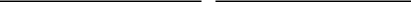 See accompanying notes to Consolidated Financial Statements.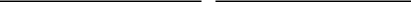 51GLOBALSTAR, INC.CONSOLIDATED STATEMENTS OF OPERATIONS(In thousands, except per share data)See accompanying notes to Consolidated Financial Statements.52GLOBALSTAR, INC.CONSOLIDATED STATEMENTS OF COMPREHENSIVE INCOME (LOSS)(In thousands)See accompanying notes to Consolidated Financial Statements.53GLOBALSTAR, INC.CONSOLIDATED STATEMENTS OF STOCKHOLDERS’ EQUITY(In thousands)See accompanying notes to Consolidated Financial Statements.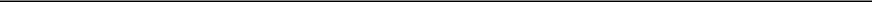 54GLOBALSTAR, INC.CONSOLIDATED STATEMENTS OF CASH FLOWS(In thousands)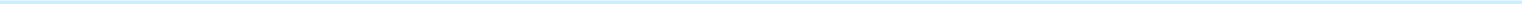 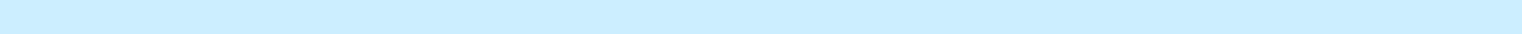 See accompanying notes to Consolidated Financial Statements.55GLOBALSTAR, INC.NOTES TO CONSOLIDATED FINANCIAL STATEMENTS1. SUMMARY OF SIGNIFICANT ACCOUNTING POLICIESBusinessGlobalstar, Inc. (“Globalstar” or the “Company”) was formed as a Delaware limited liability company in November 2003 and was converted into a Delaware corporation on March 17, 2006. Globalstar provides Mobile Satellite Services (“MSS”) including voice and data communications services through its global satellite network. Thermo Capital Partners LLC, through its affiliates (collectively, “Thermo”), is the principal owner and largest stockholder of Globalstar. The Company's Executive Chairman and Chief Executive Officer controls Thermo. Two other members of the Company's Board of Directors are also directors, officers or minority equity owners of various Thermo entities.The Company’s satellite communications business, by providing critical mobile communications to subscribers, serves principally the following markets: recreation and personal; government; public safety and disaster relief; oil and gas; maritime and fishing; natural resources, mining and forestry; construction; utilities; and transportation.Globalstar currently provides the following communications services via satellite which are available only with equipment designed to work on theGlobalstar network:two-way voice communication and data transmissions (“Duplex”) using mobile or fixed devices; andone-way data transmissions using a mobile or fixed device that transmits its location and other information to a central monitoring station, including certain SPOT and Simplex products.Globalstar provides Duplex, SPOT and Simplex products and services to customers directly and through a variety of independent agents, dealers and resellers, and independent gateway operators (“IGOs”).Use of Estimates in Preparation of Financial StatementsThe preparation of Consolidated Financial Statements in conformity with accounting principles generally accepted in the United States of America ("U.S. GAAP") requires management to make estimates and assumptions that affect the reported amounts of assets and liabilities and disclosure of contingent assets and liabilities at the date of the financial statements and the reported amounts of revenues and expenses during the reporting period. Actual results could differ from estimates. Certain reclassifications have been made to prior year Consolidated Financial Statements to conform to current year presentation. The Company evaluates estimates on an ongoing basis. Significant estimates include the value of derivative instruments, the allowance for doubtful accounts, the net realizable value of inventory, the useful life and value of property and equipment, the value of stock-based compensation, and income taxes.Principles of ConsolidationThe Consolidated Financial Statements include the accounts of Globalstar and all its subsidiaries. All significant intercompany transactions and balances have been eliminated in the consolidation.Cash and Cash EquivalentsCash and cash equivalents consist of cash on hand and highly liquid investments with original maturities of three months or less.Restricted CashRestricted cash is comprised of funds held in escrow by the agent for the Company’s senior secured facility agreement (the “Facility Agreement”) to secure the Company’s principal and interest payment obligations related to its Facility Agreement. For the year ended December 31, 2016, the Company classified restricted cash as a noncurrent asset on its Consolidated Balance Sheet as the funds in the restricted cash account were fixed and to be used to pay the final principal and interest payments due under the Facility Agreement. As of December 31, 2017, the Company's restricted cash is classified as a current asset on its Consolidated Balance Sheet as these funds are expected to be used to pay principal and interest due under the Facility Agreement during the next twelve months as a result of modified terms in the amendment and restatement of the Facility Agreement in June 2017.56Concentration of Credit RiskFinancial instruments that potentially subject the Company to significant concentrations of credit risk consist principally of cash and cash equivalents and restricted cash. Cash and cash equivalents and restricted cash consist primarily of highly liquid short-term investments deposited with financial institutions that are of high credit quality.Accounts and Notes ReceivableAccounts receivable are uncollateralized, without interest and consist primarily of receivables from the sale of Globalstar services and equipment. The Company performs ongoing credit evaluations of its customers and records specific allowances for bad debts based on factors such as current trends, the length of time the receivables are past due and historical collection experience. Accounts receivable are considered past due in accordance with the contractual terms of the arrangements. Accounts receivable balances that are determined likely to be uncollectible are included in the allowance for doubtful accounts. After attempts to collect a receivable have failed, the receivable is written off against the allowance.The following is a summary of the activity in the allowance for doubtful accounts (in thousands):From time to time, the Company enters into notes receivable with certain customers that are included in other current assets. The Company also monitors collection of its notes receivable. During 2015, the Company recorded an additional provision for bad debt of $0.6 million related to a specific note receivable balance. During 2016, the Company recovered approximately $0.5 million related to the specific customer balance previously reserved in 2015.InventoryInventory consists primarily of purchased products. Inventory is stated at the lower of cost and net realizable value. Cost is computed using the first-in, first-out (FIFO) method. Inventory write downs are measured as the difference between the cost of inventory and the net realizable value, and are recorded as a cost of subscriber equipment sales - reduction in the value of inventory in the Company’s Consolidated Financial Statements. At the point of any inventory write down to net realizable value, a new, lower cost basis for that inventory is established, and any subsequent changes in facts and circumstances do not result in the restoration of the former cost basis or increase in that newly established cost basis. Product sales and returns from the previous 12 months and future demand forecasts are reviewed and excess and obsolete inventory is written off.For the year ended December 31, 2017, the Company wrote down the value of inventory by $0.8 million after adjusting for changes in net realizable value for certain products, particularly in international locations, compared to the carrying value of inventory, as well as for a reduction in the value of prepaid inventory due to design changes for products under development. During the years ended December 31, 2016 and 2015, no write down of inventory was required.During the fourth quarter of 2017, the Company adopted ASU No. 2015-11, Simplifying the Measurement of Inventory. ASU 2015-11 requires that inventory within the scope of the guidance be measured at the lower of cost and net realizable value. The adoption of this standard did not have a material effect on its consolidated financial statements and related disclosures.Property and EquipmentThe Globalstar System includes costs for the design, manufacture, test, and launch of a constellation of low earth orbit satellites (the “Space Component”), and primary and backup control centers and gateways (the “Ground Component”). Property and equipment is stated at cost, net of accumulated depreciation.Costs associated with the design, manufacture, test and launch of the Company’s Space and Ground Components are capitalized. Capitalized costs associated with the Company’s Space Component, Ground Component, and other assets are tracked by fixed57asset category and are allocated to each asset as it comes into service. When a second-generation satellite was incorporated into the second-generation constellation, the Company began depreciation on the date the satellite was placed into service, which was the point that the satellite reached its orbital altitude, over its estimated depreciable life.The Company capitalizes interest costs associated with the costs of assets in progress, including primarily the construction of its Space and Ground Components. Capitalized interest is added to the cost of the underlying asset and is amortized over the depreciable life of the asset after it is placed into service. As the Company’s construction in progress increases, specifically due to the Company incurring costs related to the second-generation upgrades to its Ground Component, the Company capitalizes more interest, resulting in a lower amount of interest expense recognized under U.S. GAAP. As these upgrades are completed and placed into service, construction in progress will decrease and less interest will be capitalized.Depreciation is provided using the straight-line method over the estimated useful lives of the respective assets as follows:Space Component - 15 years from the commencement of serviceGround Component - Up to 15 years from commencement of serviceSoftware, Facilities & Equipment - 3 to 10 yearsBuildings - 18 yearsLeasehold Improvements - Shorter of lease term or the estimated useful lives of the improvementsThe Company evaluates and revises the estimated depreciable lives assigned to property and equipment based on changes in facts and circumstances. When changes are made to estimated useful lives, the remaining carrying amounts are depreciated prospectively over the remaining useful lives.For assets that are sold or retired, including satellites that are de-orbited and no longer providing services, the estimated cost and accumulated depreciation is removed from property and equipment.The Company assesses the impairment of long-lived assets when indicators of impairment are present. Recoverability of assets is measured by comparing the carrying amounts of the assets to the estimated future undiscounted cash flows, excluding financing costs. If the Company determines that an impairment exists, any related impairment loss is estimated based on fair values.Derivative InstrumentsThe Company enters into financing arrangements that are hybrid instruments that contain embedded derivative features. Derivative instruments are recognized as either assets or liabilities in the consolidated balance sheets and are measured at fair value with gains or losses recognized in earnings. The Company determines the fair value of derivative instruments based on available market data using appropriate valuation models.During the fourth quarter of 2017, the Company adopted ASU 2016-06, Derivatives and Hedging: Contingent Put and Call Options in Debt Instruments. ASU 2016-06 clarifies the requirements for assessing whether contingent call (put) options that can accelerate the payment of principal on debt instruments are clearly and closely related to their debt hosts. The Company evaluated its derivative instruments and determined that this standard did not have an impact on the Company's financial statements or related disclosures.During the fourth quarter of 2017, the Company adopted ASU 2017-11: I. Accounting for Certain Financial Instruments With Down Round Features andReplacement of the Indefinite Deferral for Mandatorily Redeemable Financial Instruments of Certain Nonpublic Entities and Certain Mandatorily Redeemable Noncontrolling Interests With a Scope Exception. Part I of this ASU reduces the complexity associated with accounting for certain financial instruments with down round features. Part II of this ASU recharacterizes the indefinite deferral provisions described in Topic 480: Distinguishing Liabilities from Equity. The Company evaluated its debt and related derivative instruments and determined that this standard did not have an impact on the Company's financial statements or related disclosures.Deferred Financing CostsDeferred financing costs are those costs directly incurred in obtaining long-term debt. These costs are amortized as additional interest expense over the term of the corresponding debt, or until the first put option date for the Company’s 8.00% Convertible Senior Notes Issued in 2013 (“2013 8.00% Notes”). Deferred financing costs are recorded on the Company's consolidated balance sheets as a reduction in the carrying amount of the related debt liability. The Company classifies deferred financing costs consistent with the classification of the related debt outstanding at the end of the reporting period. As of December 31, 2017 and 2016, the Company had net deferred financing costs of $34.5 million and $45.7 million, respectively.58Fair Value of Financial InstrumentsThe carrying amount of accounts receivable and accounts payable is equal to or approximates fair value.The Company believes it is not practicable to determine the fair value of the Facility Agreement. Interest rates and other terms for long-term debt are not readily available and generally involve a variety of factors, including due diligence by the debt holders. For the Company's other debt instruments, which include the Loan Agreement with Thermo and 2013 8.00% Notes, the fair value of debt is calculated using inputs consistent with those used to calculate the fair value of the derivatives embedded in these instruments.Litigation, Commitments and ContingenciesThe Company is subject to various claims and lawsuits that arise in the ordinary course of business. Estimating liabilities and costs associated with these matters requires judgment and assessment based on professional knowledge and experience of our management and legal counsel. The ultimate resolution of any such exposure may vary from earlier estimates as further facts and circumstances become known.Gain/Loss on Extinguishment of DebtGain or loss on extinguishment of debt generally is recorded upon an extinguishment of a debt instrument or the conversion of certain of the Company’s convertible notes. Gain or loss on extinguishment of debt is calculated as the difference between the reacquisition price and net carrying amount of the debt and is recorded as an extinguishment gain or loss in the Company’s consolidated statement of operations.Revenue Recognition and Deferred RevenueRevenue consists primarily of satellite voice and data service revenue and revenue generated from the sale of fixed and mobile devices as well as other products and accessories. The Company also recognizes revenue from certain engineering service contracts as described below. Revenue is recognized when services are rendered, assuming all recognition criteria is met under applicable accounting guidance. Customer payments received in advance of the corresponding service period are recorded as deferred revenue. Upon activation of a Globalstar device, certain customers are charged an activation fee, which is recognized over the term of the expected customer life. Credits granted to customers are expensed or charged against revenue or accounts receivable upon issuance.Estimates related to earned but unbilled service revenue are calculated using current subscriber data, including plan subscriptions and usage between the end of the billing cycle and the end of the period.Subscriber acquisition costs, including dealer and internal sales commissions and certain other costs, are expensed at the time of the related sale, except when related to multiple-element arrangement contracts as discussed below.The Company does not record sales taxes, telecommunication taxes or other governmental fees collected from customers in revenue.Duplex Service Revenue. The Company recognizes revenue for monthly access fees in the period services are rendered. Access fees represent the minimum monthly charge for each line of service based on its associated rate plan. The Company also recognizes revenue for airtime minutes in excess of the monthly access fees in the period such minutes are used. Under certain annual plans where customers prepay for a predetermined amount of minutes, revenue is deferred until the minutes are used or the prepaid time period expires. Unused minutes are accumulated until they expire, usually one year after activation, at which point we recognize revenue for any remaining unused minutes. The Company offers other annual plans whereby the customer is charged an annual fee to access the Company’s system. These fees are recognized on a straight-line basis over the term of the plan. In some cases, the Company charges a per minute rate whereby it recognizes the revenue when each minute is used.SPOT Service Revenue. The Company sells SPOT services as monthly, annual or multi-year plans and recognizes revenue over the service term, beginning when the service is activated by the customer.Simplex Service Revenue. The Company sells Simplex services as monthly, annual or multi-year plans and recognizes revenue ratably over the service term or as service is used, beginning when the service is activated by the customer.59Independent Gateway Operator ("IGO") Service Revenue. The Company owns and operates its satellite constellation and earns a portion of its revenues through the sale of airtime minutes or data on a wholesale basis to IGOs. Revenue from services provided to IGOs is recognized based upon airtime minutes or data packages used by customers of the IGOs and in accordance with contractual fee arrangements.Equipment Revenue. Subscriber equipment revenue represents the sale of fixed and mobile user terminals, SPOT and Simplex products, and accessories. The Company recognizes revenue upon shipment provided title and risk of loss have passed to the customer, persuasive evidence of an arrangement exists, the fee is fixed and determinable and collection is probable.Other Service Revenue. The Company provides certain engineering services to assist customers in developing new applications related to its system. The revenues associated with these services are generally recorded when the services are rendered, and the expenses are recorded when incurred.Multiple-Element Arrangement Contracts. At times, the Company will sell subscriber equipment through multiple-element arrangement contracts with services. When the Company sells subscriber equipment and services in bundled arrangements and determines that it has separate units of accounting, the Company will allocate the bundled contract price among the various contract deliverables based on each deliverable’s relative fair value. The Company will determine vendor specific objective evidence of fair value by assessing sales prices of subscriber equipment and services when they are sold to customers on a stand-alone basis. Initial direct costs incurred related to these contracts will be deferred to the extent they exceed the profit margin recognized at the time of sale.Stock-Based CompensationThe Company recognizes compensation expense in the financial statements for both employee and non-employee share-based awards based on the grant date fair value of those awards. The Company uses the Black-Scholes option pricing model to estimate fair values of stock options. Option pricing models, including the Black-Scholes model, require the use of input estimates and assumptions, including expected volatility, term, and risk-free interest rate. The assumptions for expected volatility and expected term most significantly affect the estimated grant-date fair value. The Company's estimate of the forfeiture rate of its share-based awards also impacts the timing of expense recorded over the vesting period of the award. The Company's estimate for pre-vesting forfeitures is recognized over the requisite service periods of the awards on a straight-line basis, which is generally commensurate with the vesting term. See Note 14: Stock Compensation for a description of methods used to determine the Company's assumptions. If the Company determined that another method used to estimate expected volatility or expected life was more reasonable than its current methods, or if another method for calculating these input assumptions was prescribed by authoritative guidance, the estimated fair value calculated for share-based awards could change significantly. Higher volatility and longer expected lives result in increases to share-based compensation determined at the date of grant.During the fourth quarter of 2016, the Company adopted ASU No. 2016-09, Compensation-Stock Compensation. The adoption of this standard did not have a material effect on its consolidated financial statements and related disclosures.Foreign CurrencyThe functional currency of the Company’s foreign consolidated subsidiaries is their local currency, unless the subsidiary operates in a hyperinflationary economy, such as Venezuela. Assets and liabilities of its foreign subsidiaries are translated into United States dollars based on exchange rates at the end of the reporting period. Income and expense items are translated at the average exchange rates prevailing during the reporting period. For 2017, 2016 and 2015, the foreign currency translation adjustments were losses of $1.9 million, $0.8 million and $2.7 million, respectively.Foreign currency transaction gains/losses were a $2.2 million loss, a $0.2 million loss and a $3.7 million gain for 2017, 2016, and 2015, respectively.These were classified as other income (expense) on the consolidated statement of operations.Effective July 1, 2015 the Company began using the SIMADI exchange rate published by the Central Bank of Venezuela to remeasure its Venezuelan subsidiary's bolivar based transactions and net monetary assets in U.S. dollars. The Company determined, based upon its specific facts and circumstances, that the SIMADI rate (renamed the DICOM rate in March 2016) is the most appropriate rate for financial reporting purposes, instead of the official exchange rate of 6.3 previously used. The Company continues to monitor the significant uncertainty surrounding current Venezuela exchange mechanisms. Included in the foreign currency gain (loss) recorded during the third quarter of 2015 was a $1.9 million loss related to its Venezuelan subsidiary resulting from this change in exchange rate.60Asset Retirement ObligationLiabilities arising from legal obligations associated with the retirement of long-lived assets are measured at fair value and recorded as a liability. Upon initial recognition of a liability for retirement obligations, the Company records an asset, which is depreciated over the life of the asset to be retired. Accretion of the asset retirement obligation liability and depreciation of the related assets are included in depreciation, amortization and accretion in the accompanying consolidated statements of operations.The Company capitalizes, as part of the carrying amount, the estimated costs associated with the eventual retirement of gateways owned by the Company. As of December 31, 2017 and 2016, the Company had accrued approximately $1.5 million and $1.4 million, respectively, for asset retirement obligations. The Company believes this estimate will be sufficient to satisfy the Company’s obligation under leases to remove the gateway equipment and restore the sites to their original condition.Warranty ExpenseWarranty terms extend from 90 days on equipment accessories to one year for fixed and mobile user terminals. A provision for estimated future warranty costs is recorded as cost of sales when products are shipped. Warranty costs are based on historical trends in warranty charges as a percentage of gross product shipments. The resulting accrual is reviewed regularly and periodically adjusted to reflect changes in warranty cost estimates.Research and Development ExpensesResearch and development costs were $3.8 million, $2.1 million and $1.9 million for 2017, 2016 and 2015, respectively. These costs are expensed as incurred as cost of services and primarily include the cost of new product development, chip set design, software development and engineering.Advertising ExpensesAdvertising costs were $2.1 million, $4.1 million and $3.4 million for 2017, 2016, and 2015, respectively. These costs are expensed as incurred as marketing, general and administrative expenses.Income TaxesThe Company is taxed as a C corporation for U.S. tax purposes. The Company recognizes deferred tax assets and liabilities for future tax consequences attributable to differences between the financial statement carrying amounts of existing assets and liabilities and their respective tax basis, operating losses and tax credit carryforwards. The Company measures deferred tax assets and liabilities using tax rates expected to apply to taxable income in the years in which those temporary differences are expected to be recovered or settled. The Company recognizes the effect on deferred tax assets and liabilities of a change in tax rates in income in the period that includes the enactment date; however, as the Company has full valuation allowance on its deferred tax assets, there is no impact to the consolidated statements of operations and balance sheets.The Company also recognizes valuation allowances to reduce deferred tax assets to the amount that is more likely than not to be realized. In assessing the likelihood of realization, management considers: (i) future reversals of existing taxable temporary differences; (ii) future taxable income exclusive of reversing temporary differences and carryforwards; (iii) taxable income in prior carry-back year(s) if carry-back is permitted under applicable tax law; and (iv) tax planning strategies.During the fourth quarter of 2017, the Company adopted ASU 2015-17, Balance Sheet Classification of Deferred Taxes. ASU No. 2015-17 simplifies the presentation of deferred taxes on the balance sheet by requiring classification of all deferred tax items as noncurrent including valuation allowances by jurisdiction. The implementation of this standard did not have a material impact on the Company's consolidated financial statements and related disclosures.Comprehensive Income (Loss)All components of comprehensive income (loss), including the minimum pension liability adjustment and foreign currency translation adjustment, are reported in the financial statements in the period in which they are recognized. Comprehensive income (loss) is defined as the change in equity during a period from transactions and other events and circumstances from non-owner sources.61Earnings (Loss) Per ShareThe Company is required to present basic and diluted earnings (loss) per share. Basic earnings (loss) per share is computed by dividing income (loss) available to common stockholders by the weighted average number of common shares outstanding during the period. For 2017 and 2016, diluted net loss per share of common stock was the same as basic net loss per share of common stock because the effects of potentially dilutive securities were anti-dilutive. Potentially dilutive securities include primarily outstanding stock-based awards, convertible notes, warrants and shares issuable pursuant to the Company's Employee Stock Purchase Plan.Intangible and Other AssetsThe gross carrying amount and accumulated amortization of the Company's intangible assets subject to amortization consist of the following (in thousands):For each of 2017 and 2016, the Company recorded amortization expense on these intangible assets of $0.3 million. Amortization expense is recorded in operating expenses in the Company’s consolidated statements of operations. Estimated annual amortization of intangible assets is approximately $0.3 million for each of 2018 through 2022 and $0.5 million in total thereafter, excluding the effects of any acquisitions, dispositions or write-downs subsequent to December 31, 2017.In addition, the Company has intangible assets not subject to amortization consisting primarily of costs associated with the efforts related to the Company's petition to the Federal Communications Commission ("FCC") to use its licensed MSS spectrum to provide terrestrial wireless services in the United States as well as costs with international regulatory agencies to obtain similar authorizations outside of the United States. The total carrying amount of these costs was $7.9 million and $5.6 million at December 31, 2017 and 2016, respectively. The Company assesses these intangible assets for impairment annually or more frequently if events or changes in circumstances indicate that it is more likely than not that the asset is impaired. In assessing whether it is more likely than not that such an asset is impaired, the Company assesses relevant events and circumstances that could affect the significant inputs used to determine the fair value of the asset. In November 2016, the Company revised its original proposal to the FCC to request terrestrial use of only its 11.5 MHz of licensed spectrum in the 2.4 GHz band. For the year ended December 31, 2016, the Company recorded an impairment of $0.4 million related to the portion of its efforts specific to the Company's original proposed rules to use 22 MHz, which includes both its licensed spectrum and the adjacent unlicensed spectrum, to provide terrestrial wireless services. The Company recorded this impairment on its consolidated statements of operations as a reduction in the value of long-lived assets for the year ended December 31, 2016. As previously discussed in Part I: Item 1. Business, the revised proposed rules were adopted in December 2016.The Company assesses the impairment of intangible and other assets when indicators of impairment are present. If the Company determines that an impairment exists, any related loss is estimated based on fair values.62Recently Issued Accounting PronouncementsIn May 2014, the Financial Accounting Standards Board ("FASB") issued Accounting Standards Updates ("ASU") No. 2014-09, Revenue from Contracts with Customers. ASU 2014-09 has been modified multiple times since its initial release. This ASU outlines a single comprehensive model for entities to use in accounting for revenue arising from contracts with customers and will replace most existing revenue recognition guidance in U.S. GAAP when it becomes effective. ASU 2014-09, as amended, becomes effective for annual reporting periods beginning after December 15, 2017. Early adoption is permitted and the standard permits the use of either the retrospective or cumulative effect transition method. The Company has an internal project team that has evaluated the impact this standard has on its financial statements, accounting systems and related disclosures. The most significant changes to the Company's revenue recognition accounting policies are related to the following: 1) the allocation and timing of revenue recognized between service revenue and subscriber equipment sales, 2) the acceleration of service revenue recognized for breakage during certain customer's prepaid contracts, and 3) the deferment of certain contract acquisition costs and the recognition of these costs over the expected life of a customer's contract. The Company adopted this standard when it became effective on January 1, 2018 using the cumulative effect method of adoption. The Company has determined that this standard will not have a material impact on its financial position or results of operations.In March 2016, the FASB issued ASU No. 2016-02, Leases, which has been modified since its initial release. The main difference between the provisions of ASU No. 2016-02 and previous U.S. GAAP is the recognition of right-of-use assets and lease liabilities by lessees for those leases classified as operating leases under previous U.S. GAAP. ASU No. 2016-02 retains a distinction between finance leases and operating leases, and the recognition, measurement, and presentation of expenses and cash flows arising from a lease by a lessee have not significantly changed from previous U.S. GAAP. For leases with a term of 12 months or less, a lessee is permitted to make an accounting policy election by class of underlying asset not to recognize right-of-use assets and lease liabilities. The accounting applied by a lessor is largely unchanged from that applied under previous U.S. GAAP. In transition, lessees and lessors are required to recognize and measure leases at the beginning of the earliest period presented using a modified retrospective approach. This ASU is effective for public business entities in fiscal years, and interim periods within those fiscal years, beginning after December 15, 2018. Early adoption is permitted as of the beginning of any interim or annual reporting period. The Company is currently evaluating the impact this standard will have on its financial statements and related disclosures.In March 2016, the FASB issued ASU No. 2016-04, Liabilities-Extinguishment of Liabilities: Recognition of Breakage for Certain Prepaid Stored Value Products. ASU No. 2016-04 contains specific guidance for the derecognition of prepaid stored-value product liabilities within the scope of this ASU. This ASU is effective for public entities for annual and interim periods beginning after December 15, 2017. Early adoption is permitted as of the beginning of any interim or annual reporting period. The Company does not expect this ASU to have a material effect on its consolidated financial statements and related disclosures.In June 2016, the FASB issued ASU No. 2016-13, Credit Losses, Measurement of Credit Losses on Financial Instruments. ASU No. 2016-13 significantly changes how entities will measure credit losses for most financial assets and certain other instruments that are not measured at fair value through net income. The standard will replace today’s incurred loss approach with an expected loss model for instruments measured at amortized cost. Entities will apply the standard’s provisions as a cumulative-effect adjustment to retained earnings as of the beginning of the first reporting period in which the guidance is effective. This ASU is effective for public entities for annual and interim periods beginning after December 15, 2019. Early adoption is permitted for all entities for annual periods beginning after December 15, 2018, and interim periods therein. The Company has not yet determined the impact this standard will have on its financial statements and related disclosures.In August 2016, the FASB issued ASU No. 2016-15, Statement of Cash Flows - Classification of Certain Cash Receipts and Cash Payments. ASU No. 2016-15 is intended to reduce diversity in how certain cash receipts and cash payments are presented in the statement of cash flows. The new guidance clarifies the classification of cash activity related to debt prepayment or debt extinguishment costs, settlement of zero-coupon debt instruments, contingent consideration payments made after a business combination, proceeds from the settlement of insurance claims, proceeds from the settlement of corporate and bank-owned life insurance policies, distributions received from equity-method investments, and beneficial interests in securitization transactions. The guidance also describes a predominance principle pursuant to which cash flows with aspects of more than one class that cannot be separated should be classified based on the activity that is likely to be the predominant source or use of cash flow. This ASU is effective for public entities for annual and interim periods beginning after December 15, 2017. Early adoption is permitted as of the beginning of any interim or annual reporting period. The Company is currently evaluating the impact this standard will have on its financial statements and related disclosures, but does not expect it to have a material effect on the Company's consolidated financial statements and related disclosures.In October 2016, the FASB issued ASU No. 2016-16, Income Taxes: Intra-Entity Transfers of Assets Other Than Inventory. ASU 2016-16 requires entities to account for the income tax effects of intercompany sales and transfers of assets other than63inventory when the transfer occurs rather than current guidance which requires companies to defer the income tax effects of intercompany transfers of assets until the asset has been sold to an outside party or otherwise recognized. This ASU is effective for public entities for annual and interim periods beginning after December 15, 2017. Early adoption is permitted as of the beginning of any interim or annual reporting period. The Company is currently evaluating the impact this standard will have on its financial statements and related disclosures.In November 2016, the FASB issued ASU No. 2016-18, Statement of Cash Flows - Restricted Cash. ASU 2016-18 requires entities to show the changes in the total of cash, cash equivalents, restricted cash and restricted cash equivalents in the statement of cash flows. When cash, cash equivalents, restricted cash and restricted cash equivalents are presented in more than one line item on the balance sheet, a reconciliation of the totals in the statement of cash flows to the related captions in the balance sheet is required. This ASU is effective for public entities for annual and interim periods beginning after December 15, 2017. Early adoption is permitted as of the beginning of any interim or annual reporting period. The Company adopted this standard effective with reporting periods beginning on January 1, 2017 and reflected the impact of this standard using a retrospective transition method for each period presented. Additionally, the Company added required disclosures pursuant to ASC 2016-18 to its consolidated statements of cash flows.In January 2017, the FASB issued ASU No. 2017-01, Business Combinations: Clarifying the Definition of a Business. ASU 2017-01 most significantly revises guidance specific to the definition of a business related to accounting for acquisitions. Additionally, ASU 2017-01 also affects other areas of US GAAP, such as the definition of a business related to the consolidation of variable interest entities, the consolidation of a subsidiary or group of assets, components of an operating segment, and disposals of reporting units and the impact on goodwill. This ASU is effective for public entities for annual and interim periods beginning after December 15, 2017. Early adoption is permitted as of the beginning of any interim or annual reporting period. The Company does not expect it to have a material effect on the Company's condensed consolidated financial statements and related disclosures.In February 2017, the FASB issued ASU 2017-05, Other Income-Gains and Losses from the Derecognition of Nonfinancial Assets: Clarifying the Scope of Asset Derecognition Guidance and Accounting for Partial Sales of Nonfinancial Assets. ASU 2017-05 was issued to provide clarity on the scope and application for recognizing gains and losses from the sale or transfer of nonfinancial assets, and should be adopted concurrently with ASU 2014-09, Revenue from Contracts with Customers. This ASU is effective for public entities for annual and interim periods beginning after December 15, 2017. Early adoption is permitted as of the beginning of any interim or annual reporting period. The Company is currently evaluating the impact this standard will have on its financial statements and related disclosures.In February 2017, the FASB issued ASU 2017-07: Compensation-Retirement Benefits: Improving the Presentation of Net Periodic Pension Cost and Net Periodic Postretirement Benefit Cost. ASU 2017-07 requires sponsors of benefit plans to present the service cost component of net periodic benefit cost in the same income statement line or items as other employee costs and present the remaining components of net periodic benefit cost in one or more separate line items outside of income from operations. This ASU also limits the capitalization of benefit costs to only the service cost component. This ASU is effective for public entities for annual and interim periods beginning after December 15, 2017. Early adoption is permitted as of the beginning of any interim or annual reporting period. The Company does not expect it to have a material effect on the Company's consolidated financial statements and related disclosures.In March 2017, the FASB issued ASU 2017-08: Receivables-Nonrefundable Fees and Other Costs: Premium Amortization on Purchased Callable Debt Securities. This ASU amends current US GAAP to shorten the amortization period for certain purchased callable debt securities held at a premium to the earliest call date. This ASU is effective for public entities for annual and interim periods beginning after December 15, 2018. Early adoption is permitted as of the beginning of any interim or annual reporting period. The Company does not expect it to have a material effect on the Company's consolidated financial statements and related disclosures.In May 2017, the FASB issued ASU 2017-09: Compensation-Stock Compensation: Scope of Modification Accounting. This ASU clarifies when changes to the terms or conditions of a share-based payment award must be accounted for as modifications. Under the new guidance, a company will apply modification accounting only if the fair value, vesting conditions or classification of the award change due to a modification in the terms or conditions of the share-based payment award. This ASU is effective for public entities for annual and interim periods beginning after December 15, 2017. Early adoption is permitted as of the beginning of any interim or annual reporting period. The Company does not expect it to have a material effect on the Company's consolidated financial statements and related disclosures.In February 2018, the FASB issued ASU 2018-02, Reclassification of Certain Tax Effects from Accumulated Other Comprehensive Income. This guidance allows companies to reclassify items in accumulated other comprehensive income to retained earnings for stranded tax effects resulting from the H.R.1, “An Act to Provide for Reconciliation Pursuant to Titles II and64V of the Concurrent Resolution on the Budget for Fiscal Year 2018” (the “Tax Act”) (previously known as “The Tax Cuts and Jobs Act”). This ASU is effective for all entities for annual and interim periods beginning after December 15, 2018. Early adoption is permitted. Companies may apply the guidance in the period of adoption or retrospectively to each period in which the income tax effects of the Tax Act related to items in accumulated other comprehensive income are recognized. The Company is currently evaluating the impact this standard will have on its financial statements and related disclosures.2. PROPERTY AND EQUIPMENTAmounts in the above table consist primarily of costs incurred related to the construction of the Company’s second-generation constellation and ground upgrades. The ground component of construction in progress represents costs (including capitalized interest) associated primarily with the Company's contracts with Hughes Network Systems, LLC ("Hughes") and Ericsson Inc. (“Ericsson”) to complete second-generation equipment upgrades to the Company's ground infrastructure. The Company expects to begin depreciating these assets in the near future. See Note 6: Commitments for further discussion of these contracts.Amounts included in the Company’s second-generation satellite, on-ground spare balance as of December 31, 2017 and 2016, consist primarily of costs related to a spare second-generation satellite that has not been placed in orbit, but is capable of being included in a future launch. As of December 31, 2017, this satellite has not been placed into service; therefore, the Company has not started to record depreciation expense.Pursuant to the Amended and Restated Contract for the construction of Globalstar Satellites for the Second Generation Constellation between the Company and Thales Alenia Space France ("Thales"), dated and executed in June 2009 (the "2009 Contract"), the Company paid €12 million in purchase price plus an additional €3.1 million in procurement costs for the prepaid long-lead items ("LLI") to be procured by Thales on the Company's behalf. The LLI were to be used in the construction of the Phase 3 satellites for the Company. The Company believes that it owns the LLI and that title to the LLI transferred to the Company upon payment. Despite historical statements to the contrary, Thales currently disputes the Company's ownership of the LLI and has asserted that the Company released its title to the LLI pursuant to that certain Release Agreement, dated as of June 24, 2012, which is described more fully in Note 7: Contingencies. Thales further asserts that the LLI belong to Thales and that Thales has no obligation to turn over possession of the LLI to the Company. The Company recorded a reduction in the carrying value of long-65lived assets of $17.0 million in its consolidated statement of operations during the fourth quarter of 2017 when circumstances changed impacting the fair value that is probable of being recovered from these assets in the construction of Phase 3 satellites.Capitalized Interest and Depreciation ExpenseThe following table summarizes capitalized interest for the periods indicated below (in thousands):The following table summarizes depreciation expense for the periods indicated below (in thousands):LONG-TERM DEBT AND OTHER FINANCING ARRANGEMENTS Long-term debt consists of the following (in thousands):The principal amounts shown above include payment of in-kind interest, as applicable. The carrying value is net of deferred financing costs and any discounts to the loan amounts at issuance, including accretion, as further described below. The current portion of long-term debt represents the scheduled principal repayments under the Facility Agreement due within one year of the balance sheet date and the total outstanding balance of the Company's 2013 8.00% Notes (as defined below) as the first put date of the notes is April 1, 2018. The Company believes that the principal payment due in December 2018 under the Facility Agreement will be in excess of its available sources of cash in order to also maintain compliance with the requirement balance in the debt service reserve account. The Company intends to raise funds in sufficient amounts to meet its obligations; however, the source of funds has not yet been fully arranged.Facility AgreementIn 2009, the Company entered into the Facility Agreement with a syndicate of bank lenders, including BNP Paribas, Société Générale, Natixis, Crédit Agricole Corporate and Investment Bank (formerly Calyon) and Crédit Industriel et Commercial, as arrangers, and BNP Paribas, as the security agent. The Facility Agreement was amended and restated in July 2013, August 2015 and June 2017.The Facility Agreement is scheduled to mature in December 2022. As of December 31, 2017, the Facility Agreement was fully drawn. Semi-annual principal repayments began in December 2014. Indebtedness under the facility bears interest at a floating66rate of LIBOR plus 3.25% through June 2018, increasing by an additional 0.5% each year thereafter to a maximum rate of LIBOR plus 5.75%. Interest on the Facility Agreement is payable semi-annually in arrears on June 30 and December 31 of each calendar year. Ninety-five percent of the Company's obligations under the Facility Agreement are guaranteed by Bpifrance Assurance Export S.A.S. ("BPIFAE") (formerly COFACE), the French export credit agency. The Company's obligations under the Facility Agreement are guaranteed on a senior secured basis by all of its domestic subsidiaries and are secured by a first priority lien on substantially all of the assets of the Company and its domestic subsidiaries (other than their FCC licenses), including patents and trademarks, 100% of the equity of the Company's domestic subsidiaries and 65% of the equity of certain foreign subsidiaries.The Facility Agreement contains customary events of default and requires that the Company satisfy various financial and non-financial covenants, including the following:The Company's capital expenditures do not exceed $15.0 million per year;The Company's expenditures in connection with its spectrum rights must be the lesser of (1) $20.0 million and (2) 20% of the proceeds of the aggregate of any equity the Company raises from January 1, 2017 through December 31, 2019;The Company maintains at all times a minimum liquidity balance of $4.0 million;The Company achieves for each period the following minimum adjusted consolidated EBITDA (as defined in the Facility Agreement) (amounts in thousands):The minimum adjusted consolidated EBITDA Minimum Amount changes semi-annually through December 31, 2022, for which measurement period the Minimum Amount is $65.7 million.The Company maintains a minimum debt service coverage ratio of 1.00:1;The Company maintains a maximum net debt to adjusted consolidated EBITDA ratio of 5.00:1 for the December 31, 2018 measurement period, decreasing gradually each semi-annual period until the requirement equals 2.50:1 for the five semi-annual measurement periods leading up to December 31, 2022;The Company maintains a minimum interest coverage ratio of 3.50:1 for the December 31, 2018 measurement period, increasing gradually each semi-annual period until the requirement equals 5.00:1 for the five semi-annual measurement periods leading up to December 31, 2022; andThe Company makes mandatory prepayments in specified circumstances and amounts, including if the Company generates excess cash flow, monetizes its spectrum rights, receives the proceeds of certain asset dispositions or receives more than $145.0 million from the sale of additional debt or equity securities (excluding the Thermo commitments described below and the excluded Purchase Agreement Amounts, as defined in the Facility Agreement).Additionally, the covenants in the Facility Agreement limit the Company's ability to, among other things, incur or guarantee additional indebtedness; make certain investments, acquisitions or capital expenditures above certain agreed levels; pay dividends or repurchase or redeem capital stock or subordinated indebtedness; grant liens on its assets; incur restrictions on the ability of its subsidiaries to pay dividends or to make other payments to the Company; enter into transactions with its affiliates; merge or consolidate with other entities or transfer all or substantially all of its assets; and transfer or sell assets.In calculating compliance with the financial covenants of the Facility Agreement, the Company may include certain cash funds contributed to the Company from the issuance of the Company's common stock and/or subordinated indebtedness. These funds are referred to as "Equity Cure Contributions" and may be used to achieve compliance with financial covenants through December 2019. If the Company violates any covenants and is unable to obtain a sufficient Equity Cure Contribution or obtain a waiver, or is unable to make payments to satisfy its debt obligations under the Facility Agreement when due and is unable to obtain a waiver, it would be in default under the Facility Agreement and payment of the indebtedness could be accelerated. The acceleration of the Company's indebtedness under one agreement may permit acceleration of indebtedness under other agreements that contain cross-acceleration provisions. The Company anticipates that it will need an Equity Cure Contribution to maintain compliance with67financial covenants under the Facility Agreement for the measurement period ended December 31, 2018. The source of funds for these Equity Cure Contributions has not yet been fully arranged. As of December 31, 2017, the Company was in compliance with respect to the covenants of the Facility Agreement.The Facility Agreement also requires the Company to maintain a debt service reserve account, which is pledged to secure all of the Company's obligations under the Facility Agreement. The use of these funds is restricted to making principal and interest payments under the Facility Agreement. Prior to October 30, 2017, the Company was required to maintain a total of $37.9 million in a debt service reserve account. Beginning on October 30, 2017, the balance in the debt service reserve account must equal the total amount of principal and interest payable by the Company on the next payment date. As of December 31, 2017, the balance in the debt service reserve account was $50.9 million, which is classified as restricted cash on the Company's consolidated balance sheet. The remaining amount included in restricted cash as of December 31, 2017 represents a portion of the proceeds from the October 2017 stock offering (see further discussion below).The following changes to the terms of the Facility Agreement were made upon its amendment and restatement in 2017:The amendments to the Facility Agreement defer most financial covenants until the measurement period ending December 31, 2018; extend to the measurement period ending December 31, 2019 the date through which Equity Cure Contributions can be made; eliminate the requirement of the Company to redeem in full the 2013 8.00% Notes; defer mandatory prepayments from qualifying equity raises until January 1, 2020; and revise the definition of the debt service reserve account required balance after October 30, 2017 to mean an amount equal to the Debt Service (as defined in the 2017 GARA) amount due on the next payment date.The Company agreed to raise at least $159.0 million in equity, which includes $12.0 million previously raised from its common stock purchase agreement with Terrapin Opportunity, L.P. ("Terrapin") in January 2017. The Company was required to raise a portion of the total $159.0 million by June 30, 2017 and the remaining amount no later than October 30, 2017. The Company was required to raise approximately $33.0 million as of June 30, 2017, which included amounts for the Company's outstanding restructuring fees, insurance premiums to BPIFAE and principal and interest due under the Facility Agreement as of June 30, 2017. This amount was raised pursuant to the Common Stock Purchase Agreement entered into between the Company and Thermo on June 30, 2017, as discussed in Note 9: Related Party Transactions. In October 2017, the Company satisfied the remaining equity requirement by completing a common stock offering that generated net proceeds of approximately $115.0 million (after deducting underwriter commissions and estimated offering expenses), as discussed further below. The Company is required to deposit 80% of any equity proceeds raised through December 31, 2019 (including those funds required to be raised in 2017) into a restricted account, separate from the debt service reserve account discussed above, that may only be used to pay obligations under the Facility Agreement.The 2017 GARA required Thermo to fund or backstop the amounts required to be raised as of June 30, 2017. The total $33.0 million was raised pursuant to the Common Stock Purchase Agreement with Thermo, discussed in Note 9: Related Party TransactionsThe Company agreed to limit expenditures in connection with its spectrum rights to be the lesser of (1) $20.0 million and (2) 20% of the proceeds of the aggregate of any equity the Company raises from January 1, 2017 through December 31, 2019.The Company agreed to pay an amendment fee to the agent and lenders in the aggregate amount of $0.3 million and accelerated the payment of the restructuring fee and insurance premium of approximately $20.8 million, which was previously due December 31, 2017 and accrued as a current liability on the Company's consolidated balance sheet.The amendment and restatement of the Facility Agreement was considered a debt modification pursuant to applicable accounting guidance. As such, fees paid to the creditors were capitalized on the Company's consolidated balance sheet as deferred financing costs and fees paid to the Company's advisors and other third parties were expensed in the Company's statement of operations for the period ended June 30, 2017.Thermo Loan AgreementIn connection with the amendment and restatement of the Facility Agreement in July 2013, the Company amended and restated its loan agreement with Thermo (the “Loan Agreement”). All obligations of the Company to Thermo under the Loan Agreement are subordinated to the Company’s obligations under the Facility Agreement.68The Loan Agreement accrues interest at 12% per annum, which is capitalized and added to the outstanding principal in lieu of cash payments. The Company will make payments to Thermo only when permitted by the Facility Agreement. Principal and interest under the Loan Agreement become due and payable six months after the obligations under the Facility Agreement have been paid in full, or earlier if the Company has a change in control or if any acceleration of the maturity of the loans under the Facility Agreement occurs. As of December 31, 2017, $62.6 million of interest had accrued since 2009 with respect to the Loan Agreement; the Loan Agreement is included in long-term debt on the Company's consolidated balance sheets.The Company evaluated the various embedded derivatives within the Loan Agreement (See Note 5: Fair Value Measurements for additional information about the embedded derivative in the Loan Agreement). The Company determined that the conversion option and the contingent put feature upon a fundamental change required bifurcation from the Loan Agreement. The conversion option and the contingent put feature were not deemed clearly and closely related to the Loan Agreement and were separately accounted for as a standalone derivative. The Company recorded this compound embedded derivative liability as a non-current liability on its consolidated balance sheets with a corresponding debt discount, which is netted against the face value of the Loan Agreement.The Company is accreting the debt discount associated with the compound embedded derivative liability to interest expense through the maturity of the Loan Agreement using an effective interest rate method. The fair value of the compound embedded derivative liability is marked-to-market at the end of each reporting period, with any changes in value reported in the consolidated statements of operations. The Company determines the fair value of the compound embedded derivative using a blend of a Monte Carlo simulation model and market prices.All of the transactions between the Company and Thermo and its affiliates were reviewed and approved on the Company's behalf by a Special Committee of its independent directors, who were represented by independent counsel.The amount by which the if-converted value of the Loan Agreement exceeds the principal amount at December 31, 2017, assuming conversion at the closing price of the Company's common stock on that date of $1.31 per share, is approximately $83.8 million.8.00% Convertible Senior Notes Issued in 2013On May 20, 2013, the Company issued $54.6 million aggregate principal amount of its 2013 8.00% Notes. The 2013 8.00% Notes are convertible into shares of common stock at a conversion price of $0.73 (as adjusted) per share of common stock, or 1,370 shares of the Company's common stock per $1,000 principal amount of the 2013 8.00% Notes. The conversion price of the 2013 8.00% Notes is adjusted in the event of certain stock splits or extraordinary share distributions, or as a reset of the base conversion and exercise price pursuant to the terms of the Fourth Supplemental Indenture between the Company and U.S. Bank National Association, as Trustee, dated May 20, 2013 (the “Indenture”).The 2013 8.00% Notes are senior unsecured debt obligations of the Company with no sinking fund. The 2013 8.00% Notes will mature on April 1, 2028, subject to various call and put features, and bear interest at a rate of 8.00% per annum. Interest on the 2013 8.00% Notes is payable semi-annually in arrears on April 1 and October 1 of each year. Interest is paid in cash at a rate of 5.75% per annum and in additional notes at a rate of 2.25% per annum.Subject to certain conditions set forth in the Indenture, the Company may redeem the 2013 8.00% Notes, with the prior approval of the majority lenders under the Facility Agreement, in whole or in part, at any time on or after April 1, 2018, at a price equal to the principal amount of the 2013 8.00% Notes to be redeemed plus all accrued and unpaid interest thereon.A holder of the 2013 8.00% Notes has the right, at the holder’s option, to require the Company to purchase some or all of the 2013 8.00% Notes held by it on each of April 1, 2018 and April 1, 2023 at a price equal to the principal amount of the 2013 8.00% Notes to be purchased plus accrued and unpaid interest.Subject to the procedures for conversion and other terms and conditions of the Indenture, a holder may convert its 2013 8.00% Notes at its option at any time prior to the close of business on the business day immediately preceding April 1, 2028, into shares of common stock (or, at the option of the Company, cash in lieu of all or a portion thereof, provided that, under the Facility Agreement, the Company may pay cash only with the consent of the majority lenders).69The conversion activity since issuance of the 2013 8.00% Notes is summarized in the table below (in thousands):On August 24, 2017, the Company entered into an agreement to issue an aggregate of 26.4 million shares of its voting common stock in exchange for approximately $16.0 million principal amount of its 2013 8.00% Notes. As a result of this conversion, the Company recorded a loss on extinguishment of debt of $6.3 million during the third quarter of 2017 calculated as the difference between the fair value of the shares issued to the holder and the carrying value of the debt and derivative liabilities written off due to the conversion.Holders who convert 2013 8.00% Notes may receive conversion shares over a 40-consecutive trading day settlement period. Accordingly, the portion of converted debt is extinguished on an incremental basis over the 40-day settlement period, reducing the Company's outstanding debt balance. As of December 31, 2017, no conversions had been initiated but not yet fully settled.A holder of the 2013 8.00% Notes has the right, at the holder’s option, to require the Company to purchase some or all of the 2013 8.00% Notes held by it at any time if there is a Fundamental Change. A Fundamental Change occurs if the Company's common stock ceases to be traded on a stock exchange or an established over-the-counter market, or if there is a change of control. If there is a Fundamental Change, the purchase price of any 2013 8.00% Notes purchased by the Company will be equal to its principal amount plus accrued and unpaid interest and a Fundamental Change Make-Whole Amount calculated as provided in the Indenture.The Indenture provides that the Company and its subsidiaries may not, with specified exceptions, including the liens securing the Facility Agreement and liens approved in writing by the Agent, create, incur, assume or suffer to exist any lien on any of its assets, provided that if the Company or any of its subsidiaries creates, incurs or assumes any lien which is junior to the most senior lien securing the Facility Agreement, the Company must promptly issue to the holders of the 2013 8.00% Notes $3.6 million (as calculated under the Indenture) of shares of the Company's common stock. At December 31, 2017, the Company did not expect that a lien will be created that does not meet at least one of the specified exceptions in the Indenture, and therefore accrued no amount for this feature.The Indenture provides for customary events of default. If there is an event of default, the Trustee may, at the direction of the holders of 25% or more in aggregate principal amount of the 2013 8.00% Notes, accelerate the maturity of the 2013 8.00% Notes. As of December 31, 2017, the Company was in compliance with respect to the terms of the 2013 8.00% Notes and the Indenture.The Company evaluated the various embedded derivatives within the Indenture for the 2013 8.00% Notes. The Company determined that the conversion option and the contingent put feature within the Indenture required bifurcation from the 2013 8.00% Notes. The Company did not deem the conversion option and the contingent put feature to be clearly and closely related to the 2013 8.00% Notes and separately accounted for them as a standalone derivative. The Company recorded this compound embedded derivative liability as a liability on its consolidated balance sheets with a corresponding debt discount which is netted against the face value of the 2013 8.00% Notes.The Company was accreting the debt discount associated with the compound embedded derivative liability to interest expense through the first put date of the 2013 8.00% Notes (April 1, 2018) using an effective interest rate method. However, following the conversion in August 2017 (as discussed above), the remaining debt discount balance was recorded to interest expense during the third quarter 2017, resulting in no balance as of September 30, 2017. The Company is marking to market the fair value of the compound embedded derivative liability at the end of each reporting period, or more frequently as deemed necessary, and as of the date of a significant conversion (such as the one discussed above), with any changes in value reported in the consolidated statements of operations. The Company determines the fair value of the compound embedded derivative using a blend of a Monte Carlo simulation model and market prices.70The amount by which the if-converted value of the 2013 8.00% Notes exceeded the principal amount at December 31, 2017, assuming conversion at the closing price of the Company's common stock on that date of $1.31 per share, is approximately $1.1 million.Debt maturitiesAnnual debt maturities for each of the five years following December 31, 2017 and thereafter are as follows (in thousands):Amounts in the above table are calculated based on amounts outstanding at December 31, 2017, and therefore exclude paid-in-kind interest payments that will be made in future periods.The 2013 8.00% Notes are subject to repurchase by the Company at the option of the holders on April 1, 2018. As such, the amounts are included in the 2018 maturities in the table above.Terrapin Opportunity, L.P. Common Stock Purchase AgreementIn August 2015, the Company entered into a common stock purchase agreement with Terrapin pursuant to which the Company could require Terrapin to purchase up to $75.0 million of shares of the Company’s voting common stock over the 24-month term following the date of the agreement. From time to time over the 24-month term, in the Company’s discretion, the Company could present Terrapin with up to 24 draw notices requiring Terrapin to purchase a specified dollar amount of shares of voting common stock, based on the price per share per day over ten consecutive trading days (a "Draw Down Period"). The per share purchase price for these shares of voting common stock will equal the daily volume weighted average price of the common stock on each date during the Draw Down Period on which shares are purchased by Terrapin, but not less than a minimum price specified by the Company (a “Threshold Price”), less a discount ranging from 2.75% to 4.00% based on the Threshold Price. In addition, in the Company’s discretion, but subject to certain limitations, the Company could grant to Terrapin the option to purchase additional shares during a Draw Down Period. The Company agreed not to sell to Terrapin a number of shares of voting common stock that, when aggregated with all other shares of voting common stock then beneficially owned by Terrapin and its affiliates, would result in their beneficial ownership of more than 9.9% of the then issued and outstanding shares of voting common stock.Through the term of this agreement, Terrapin purchased a total of 67.3 million shares of voting common stock for a total purchase price of $75.0 million. In January 2017, the Company drew $12.0 million and issued to Terrapin 8.9 million shares of voting common stock. No funds remain available under this agreement.Public Offering of Common StockIn October 2017, the Company entered into an underwriting agreement (the “Underwriting Agreement”) with Morgan Stanley & Co. LLC, as manager for several underwriters (collectively, the “Underwriters”), relating to the sale of 73.4 million shares of common stock, at a public offering price of $1.65 per share.The Company received approximately $115.0 million in net proceeds from the sale of the common stock. The Company used the net proceeds from the offering to meet its obligation to raise $114.0 million by October 30, 2017 pursuant to the 2017 GARA (as discussed above). Eighty percent of the net proceeds of the offering were deposited in a restricted account, a portion of which was used to pay principal and interest due under the Facility Agreement in December 2017. The remainder of the proceeds will be used for principal and interest due under the Facility Agreement in June 2018 and for general corporate purposes.714. DERIVATIVESIn connection with certain existing borrowing arrangements, the Company was required to record derivative instruments on its consolidated balance sheets. None of these derivative instruments are designated as a hedge. The following table discloses the fair values of the derivative instruments on the Company’s consolidated balance sheets (in thousands):The following table discloses the changes in value recorded as derivative gain (loss) in the Company’s consolidated statement of operations (in thousands):Intangible and Other AssetsInterest Rate CapIn June 2009, in connection with entering into the Facility Agreement, under which interest accrues at a variable rate, the Company entered into five ten-year interest rate cap agreements. The interest rate cap agreements reflect a variable notional amount at interest rates that provide coverage to the Company for exposure resulting from escalating interest rates over the term of the Facility Agreement. The interest rate cap provides limits on the six-month Libor rate (“Base Rate”) used to calculate the coupon interest on outstanding amounts on the Facility Agreement and is capped at 5.50% should the Base Rate not exceed 6.5%. Should the Base Rate exceed 6.5%, the Company’s Base Rate will be 1% less than the then six-month Libor rate. The Company paid an approximately $12.4 million upfront fee for the interest rate cap agreements. The interest rate cap did not qualify for hedge accounting treatment, and changes in the fair value of the agreements are included in the consolidated statements of operations.Derivative LiabilitiesThe Company has identified various embedded derivatives resulting from certain features in the Company’s debt instruments, including the conversion option and the contingent put feature within both the 2013 8.00% Notes and the Loan Agreement with Thermo. These embedded derivatives required bifurcation from the debt host agreement and are recorded as a derivative liability on the Company’s consolidated balance sheets with a corresponding debt discount netted against the principal amount of the related debt instrument. The Company accretes the debt discount associated with each derivative liability to interest expense over the term of the related debt instrument using an effective interest rate method. The fair value of each embedded derivative liability is marked-to-market at the end of each reporting period, or more frequently as deemed necessary, with any changes in value reported in its consolidated statements of operations. The Company determined the fair value of its compound embedded derivative liabilities using a blend of a Monte Carlo simulation model and market prices. See Note 5: Fair Value Measurements for further discussion. Each liability and the features embedded in the debt instrument which required the Company to account for the instrument as a derivative are described below.72Compound Embedded Derivative with 2013 8.00% NotesAs a result of the conversion option and the contingent put feature within the 2013 8.00% Notes, the Company recorded a compound embedded derivative liability on its consolidated balance sheets with a corresponding debt discount that is netted against the face value of the 2013 8.00% Notes. The Company determined the fair value of the compound embedded derivative liability using a blend of a Monte Carlo simulation model and market prices. As the first put date for the 2013 8.00% Notes is on April 1, 2018, the Company has classified this derivative liability as current on its consolidated balance sheet at December 31, 2017.Compound Embedded Derivative with the Loan Agreement with ThermoAs a result of the conversion option and the contingent put feature within the Loan Agreement with Thermo as amended and restated in July 2013, the Company recorded a compound embedded derivative liability on its consolidated balance sheets with a corresponding debt discount that is netted against the face value of the Loan Agreement. The Company determined the fair value of the compound embedded derivative liability using a blend of a Monte Carlo simulation model and market prices.5. FAIR VALUE MEASUREMENTSThe Company follows the authoritative guidance for fair value measurements relating to financial and non-financial assets and liabilities, including presentation of required disclosures herein. This guidance establishes a fair value framework requiring the categorization of assets and liabilities into three levels based upon the assumptions (inputs) used to price the assets and liabilities. Level 1 provides the most reliable measure of fair value, whereas Level 3 generally requires significant management judgment. The three levels are defined as follows:Level 1: Unadjusted quoted prices in active markets that are accessible at the measurement date for identical assets or liabilities.Level 2: Quoted prices in markets that are not active or inputs which are observable, either directly or indirectly, for substantially the full term of the asset or liability.Level 3: Prices or valuation techniques that require inputs that are both significant to the fair value measurement and unobservable (i.e., supported by little or no market activity).Recurring Fair Value MeasurementsThe following tables provide a summary of the financial assets and liabilities measured at fair value on a recurring basis (in thousands):AssetsInterest Rate CapThe fair value of the interest rate cap is determined using observable pricing inputs including benchmark yields, reported trades and broker/dealer quotes at the reporting date. See Note 4: Derivatives for further discussion.LiabilitiesLiability for potential stock issuance to HughesAs described in Note 6: Commitments, the Company agreed to provide downside protection after the issuance of shares of common stock to Hughes in lieu of cash for contract payments in June 2015. This feature required the Company to issue to Hughes additional shares of common stock equal to the difference, if any, between the initial consideration of $15.5 million and the total amount of gross proceeds Hughes receives from the sale of any shares plus the market value of any shares still held by Hughes as of the close of trading on June 30, 2017. In April 2017, Hughes sold all remaining shares of Globalstar common stock and the Company was not required to issue additional shares. Prior to settlement, this liability was recorded on the Company's consolidated balance sheet in accrued expenses and was marked-to-market at each balance sheet date. The value of this option was calculated using a Black-Scholes pricing model. The Company recorded gains and losses resulting from changes in the value of this liability in its consolidated statement of operations. This liability is no longer outstanding.Liability for future stock issuance due to legal settlementAs described in Note 7: Contingencies, the Company settled litigation related to its Brazilian subsidiary in October 2016 through payment of Globalstar common stock. In connection with this settlement, the Company paid 4.5 million reais, or $1.4 million. The Company agreed to provide downside protection for the difference between the total settlement amount of 4.5 million reais and the total amount of gross proceeds the counterparty receives from the sale of these shares. An estimate of $0.4 million for this liability was recorded in accrued expenses in the Company's consolidated financial statements as of December 31, 2016. In March 2017, the Company settled this liability through the final payment of approximately 0.3 million shares of Globalstar common stock.Derivative LiabilitiesThe Company has two derivative liabilities classified as Level 3. The Company marks-to-market these liabilities at each reporting date, or more frequently as deemed necessary, with the changes in fair value recognized in the Company’s consolidated statements of operations. See Note 4: Derivatives for further discussion.The significant quantitative Level 3 inputs utilized in the valuation models are shown in the tables below:74Fluctuation in the Company’s stock price is the primary driver for the changes in the derivative valuations during each reporting period. The Company’s stock price decreased 17% from December 31, 2016 to December 31, 2017. As the stock price decreases towards the current conversion price for each of the related derivative instruments, the value to the holder of the instrument generally decreases, thereby decreasing the liability on the Company’s consolidated balance sheets. These valuations are sensitive to the weighting applied to each of the simulated values. Additionally, stock price volatility is one of the significant unobservable inputs used in the fair value measurement of each of the Company’s derivative instruments. The simulated fair value of these liabilities is sensitive to changes in the expected volatility of the Company’s stock price. Decreases in expected volatility would generally result in a lower fair value measurement.Probability of a change of control is another significant unobservable input used in the fair value measurement of the Company’s derivative instruments. Subject to certain restrictions in each indenture, the Company’s debt instruments contain certain provisions whereby holders may require the Company to purchase all or any portion of the convertible debt instrument upon a change of control. A change of control will occur upon certain changes in the ownership of the Company or certain events relating to the trading of the Company’s common stock. The simulated fair value of the derivative liabilities above is sensitive to changes in the assumed probabilities of a change of control. Decreases in the assumed probability of a change of control would generally result in a lower fair value measurement.In addition to the inputs described above, the valuation model used to calculate the fair value measurement of the compound embedded derivatives within the Company’s 2013 8.00% Notes and Loan Agreement included the following inputs and features: payment in kind interest payments, make whole premiums, a 40-day stock issuance settlement period upon conversion, estimated maturity date, and the principal balance of each loan at the balance sheet date. There are also certain put and call features within the 2013 8.00% Notes that impact the valuation model. The trading activity in the market provides the Company with additional valuation support. The Company uses a weight factor to calculate the fair value of the embedded derivatives to align the fair value produced from the Monte Carlo simulation model with the market value of the 2013 8.00% Notes. Due to the similarities of the debt instruments, the Company applies a similar weight to the embedded derivative in the Loan Agreement. These valuations are sensitive to the weighting applied to each of the simulated values.The following table presents a rollforward for all liabilities measured at fair value on a recurring basis using significant unobservable inputs (Level 3) (in thousands):Fair Value of Debt InstrumentsThe Company believes it is not practicable to determine the fair value of the Facility Agreement without incurring significant additional costs. Unlike typical long-term debt, interest rates and other terms for the Facility Agreement are not readily available and generally involve a variety of factors, including due diligence by the debt holders. The following table sets forth the carrying values and estimated fair values of the Company's other debt instruments, which are classified as Level 3 financial instruments (in thousands):Nonrecurring Fair Value MeasurementsThe Company follows the authoritative guidance regarding non-financial assets and non-financial liabilities that are remeasured at fair value on a nonrecurring basis. On August 24, 2017, a holder of $16.0 million principal amount of its 2013 8.00% Notes converted the notes into shares of the Company's common stock. See further discussion in Note 3: Long-Term Debt and Other Financing Arrangements. As a result of this conversion, the Company wrote off a portion of the compound embedded derivative with the 2013 8.00% Notes based on the value of the derivative on the conversion date. As of the date of conversion, the fair value of the compound embedded derivative with the 2013 8.00% Notes was $34.7 million. The significant quantitative Level 3 inputs utilized in the valuation models as of the conversion date are shown in the table below:See further discussion in Note 4: Derivatives for other valuation inputs used in the valuation model of the 2013 8.00% Notes and the impact these inputs have on the fair value measurement.Long-Lived AssetsLong-lived assets and intangible and other assets are reviewed for impairment whenever events or changes in circumstances indicate that the carrying amount of such assets may not be recoverable. The Company no longer considers the likelihood of recovering the value of LLI to be probable. See Note 2: Property and Equipment for further discussion. As such, a reduction in the value of long-lived assets of $17.0 million was recorded on its consolidated statements of operations during the fourth quarter of 2017. During 2016, the Company recorded a loss of $0.4 million to reduce the carrying value of the intangible asset associated with its efforts to support its petition to the FCC to use its licensed MSS spectrum to provide terrestrial wireless services. See NoteSummary of Significant Accounting Policies for further discussion. Losses of this nature are recorded in operating expenses in the consolidated statement of operations. The following tables present the location on the Company's consolidated balance sheet and the amount of the reduction in the value of long-lived assets recorded in 2017 and 2016 (in thousands):6. COMMITMENTSContractual Obligations - Next-Generation Gateways and Other Ground FacilitiesAs of December 31, 2017, the Company had purchase commitments with Thales, Hughes and Ericsson related to the procurement, deployment and maintenance of the second-generation network. The Company is obligated to make payments under these purchase commitments totaling approximately $0.5 million, which were recorded in accounts payable and accrued expenses on its consolidated balance sheet as of December 31, 2017.Hughes designed, supplied and implemented the Radio Access Network ("RAN") ground network equipment and software upgrades for installation at a number of the Company’s gateways. Hughes also provided the satellite interface chips to be used in various second-generation Globalstar devices. Ericsson developed, implemented and installed the Company's ground interface, or core network system, at certain of the Company’s gateways. The second-generation Ericsson core links the Hughes RANs to the public-switched telephone network (“PSTN”), cellular networks and Internet. In December 2016, the Company formally accepted all contract deliverables under the core contracts for both Hughes and Ericsson necessary to deploy its second-generation ground infrastructure. The Company intends to complete certain add-ons outside of the scope of the core contracts, which include certain punch list items with Ericsson and the installation of second-generation RANs at certain additional gateways.In April 2015, Hughes exercised an option to be paid in shares of the Company's common stock (at a price 7% below market) in lieu of cash for certain contract payments, totaling approximately $15.5 million. In June 2015, the Company issued 7.4 million shares of freely tradable common stock at the 7% discount pursuant to this option. In connection with this option, the Company agreed to provide downside protection through June 30, 2017. This feature required that the Company issue additional shares of common stock equal to the difference, if any, between the initial consideration of $15.5 million and the total amount of gross proceeds Hughes received from the sale of any shares plus the market value of any shares still held by Hughes as of the close of trading on June 30, 2017. Pursuant to this agreement, the Company recorded a liability of $2.7 million as of December 31, 2016. In April 2017, Hughes sold all remaining shares of Globalstar common stock. The Company was not required to issue additional shares. See Note 5: Fair Value Measurements for further discussion of the fair value of this liability.Other Second-Generation CommitmentsThe Company has signed various licensing and royalty agreements necessary for the manufacture and distribution of its second-generation products. Payments made under these agreements were $6.6 million as of December 31, 2017; amounts are recorded primarily in noncurrent assets on the Company's consolidated balance sheet. The Company estimates the portion of expense incurred or royalties earned for the next 12 months and reclassifies these amounts to current assets on the Company's consolidated balance sheet each reporting period. The Company will expense these amounts through depreciation expense over the life of the gateway, maintenance expense over the term of the services, or cost of goods sold on a per unit basis as these units are manufactured, sold, or activated.77Future Minimum Lease ObligationsThe Company has non-cancelable operating leases for facilities and equipment throughout the United States and around the world, including Louisiana, California, Florida, Canada, Ireland, France, Brazil, Panama, Singapore and Botswana. The leases expire on various dates through 2021. The following table presents the future minimum lease payments for leases having an initial or remaining non-cancelable lease term in excess of one year (in thousands) as of December 31, 2017, excluding possible lease payment reimbursement from the State of Louisiana pursuant to the Cooperative Endeavor Agreement the Company entered into with the Louisiana Department of Economic Development (See Note 8: Accrued Expenses and Other Non-Current Liabilities):Rent expense for 2017, 2016 and 2015 was approximately $1.4 million, $1.3 million and $1.3 million, respectively.7. CONTINGENCIESArbitrationOn June 3, 2011, Globalstar filed a demand for arbitration against Thales before the American Arbitration Association to enforce certain rights to order additional satellites under the 2009 Contract. The Company did not include within its demand any claims that it had against Thales for work previously performed under the contract to design, manufacture and timely deliver the first 25 second-generation satellites. On May 10, 2012, the arbitration tribunal issued its award in which it determined that the Company had terminated the 2009 Contract "for convenience" and had materially breached the contract by failing to pay to Thales the €51.3 million in termination charges required under the contract. The tribunal additionally determined that absent further agreement between the parties, Thales had no further obligation to manufacture or deliver satellites under Phase 3 of the 2009 Contract. Based on these determinations, the tribunal directed the Company to pay Thales approximately €53 million in termination charges, plus interest by June 9, 2012. On May 23, 2012, Thales commenced an action in the United States District Court for the Southern District of New York by filing a petition to confirm the arbitration award (the “New York Proceeding”). Thales and the Company entered into a tolling agreement as of June 13, 2013, under which Thales dismissed the New York Proceeding without prejudice. The tolling agreement has expired. Thales may refile the petition at a later date and pursue the confirmation of the arbitration award, which the Company would oppose. Should Thales be successful in confirming the arbitration award, this would have a material adverse effect on the Company’s financial condition, results of operations and liquidity.On June 24, 2012, the Company and Thales agreed to settle their prior commercial disputes, including those disputes that were the subject of the arbitration award. In order to effectuate this settlement, the Company and Thales entered into a Release Agreement, a Settlement Agreement and a Submission Agreement. Under the terms of the Release Agreement, Thales agreed unconditionally and irrevocably to release and forever discharge the Company from any and all claims and obligations (with the exception of those items payable under the Settlement Agreement or in connection with a new contract for the purchase of any additional second-generation satellites), including, without limitation, a full release from paying €35.6 million of the termination charges awarded in the arbitration together with all interest on the award amount effective upon the earlier of December 31, 2012, and the effective date of the financing for the purchase of any additional second-generation satellites. Under the terms of the Release Agreement, the Company agreed unconditionally and irrevocably to release and forever discharge Thales from any and all claims (with limited exceptions), including, without limitation, claims related to Thales’ work under the 2009 satellite construction contract, including any obligation to pay liquidated damages, effective upon the earlier of December 31, 2012, and the effective date of the financing for the purchase of any additional second-generation satellites. In connection with the Release Agreement and the Settlement Agreement, the Company recorded a contract termination charge of approximately €17.5 million which is recorded in the Company’s consolidated balance sheets as of December 31, 2017 and 2016. The releases became effective on December 31, 2012.78Under the terms of the Settlement Agreement, the Company agreed to pay €17.5 million to Thales, representing one-third of the termination charges awarded to Thales in the arbitration, subject to certain conditions, on the later of the effective date of the new contract for the purchase of any additional second-generation satellites and the effective date of the financing for the purchase of these satellites. As of December 31, 2017, this condition had not been satisfied. Because the effective date of the new contract for the purchase of additional second-generation satellites did not occur on or prior to February 28, 2013, any party may terminate the Settlement Agreement. If any party terminates the Settlement Agreement, all parties’ rights and obligations under the Settlement Agreement shall terminate. The Release Agreement is a separate and independent agreement from the Settlement Agreement and provides that it supersedes all prior understandings, commitments and representations between the parties with respect to the subject matter thereof; therefore it would survive any termination of the Settlement Agreement. As of December 31, 2017, no party had terminated the Settlement AgreementLitigationDue to the nature of the Company's business, the Company is involved, from time to time, in various litigation matters or subject to disputes or routine claims regarding its business activities. Legal costs related to these matters are expensed as incurred. In 2016, the Company settled litigation incurred on behalf of the Company's Brazilian subsidiary. The Company paid the total settlement of 4.5 million reais, or $1.4 million, by issuing approximately 1.3 million shares of Globalstar common stock in October 2016. The Company agreed to provide downside protection for the difference between the total settlement amount of 4.5 million reais and the total gross proceeds received by the third party upon sale of these shares. In March 2017, the Company paid 0.3 million shares of Globalstar common stock related to this downside protection, valued at 1.4 million reais, or $0.5 million.In management's opinion, there is no pending litigation, dispute or claim, other than those described in this report, which could be expected to have a material adverse effect on the Company's financial condition, results of operations or liquidity.ACCRUED EXPENSES AND OTHER NON-CURRENT LIABILITIES Accrued expenses consist of the following (in thousands):Accrued liability for potential stock issuance to Hughes included the estimated value at December 31, 2016 of the downside protection that the Company provided to Hughes in connection with its April 2015 agreement (as amended). This liability was settled in 2017. See Note 5: Fair Value Measurements and Note 6: Commitments for further discussion.Accrued liability for legal settlement related to the litigation incurred on behalf of the Company's Brazilian subsidiary. The balance at December 31, 2016 included the fair value of the downside protection the Company provided related to the settlement of this litigation. This liability was settled in 2017. See Note 5: Fair Value Measurements and Note 7: Contingencies for further discussion.Other accrued expenses include primarily advertising costs, capital lease obligations, vendor services, warranty reserve, occupancy costs, payments to IGOs and estimated payroll shortfall under the Cooperative Endeavor Agreement with the Louisiana Department of Economic Development (“LED”).79The Company relocated to Louisiana in 2011. In connection with its relocation, the Company entered into a Cooperative Endeavor Agreement with the LED whereby the Company would be reimbursed for certain qualified relocation costs and lease expenses. In accordance with the terms of the agreement, these reimbursement costs, not to exceed $8.1 million, will be reimbursed to the Company as incurred provided the Company maintains required annual payroll levels in Louisiana through 2019. Under the terms of the agreement, the Company was reimbursed a total of $5.2 million for qualifying relocation and lease expenses and $1.3 million for facility improvements and replacement equipment in connection with the relocation through December 31, 2017.9. RELATED PARTY TRANSACTIONSPayables to Thermo and other affiliates related to normal purchase transactions were $0.2 million and $0.3 million as of December 31, 2017 and 2016, respectively.Transactions with ThermoGeneral and administrative expenses are related to non-cash expenses and those expenses incurred by Thermo on behalf of the Company which are charged to the Company. Non-cash expenses, which the Company accounts for as a contribution to capital, relate to services provided by two executive officers of Thermo (who are also directors of the Company) and receive no cash compensation from the Company. The Thermo expense charges are based on actual amounts (with no mark-up) incurred or upon allocated employee time. Those expenses charged to the Company were $0.8 million, $0.7 million, and $0.9 million for the periods ended December 31, 2017, 2016, and 2015, respectively.As of December 31, 2017, the principal amount outstanding under the Loan Agreement with Thermo was $106.1 million, and the fair value of the compound embedded derivative liability associated with the Loan Agreement was $226.7 million. During 2017 and 2016, interest accrued on the Loan Agreement was approximately $12.1 million and $10.7 million, respectively.In June 2009, the Company entered into a Contingent Equity Agreement with Thermo, under which Thermo agreed to deposit $60.0 million into a contingent equity account to fulfill a condition precedent for borrowing under the Facility Agreement. The Company has drawn the entire amount in this account plus accrued interest. Since the origination of the Contingent Equity Agreement, the Company has issued to Thermo warrants to purchase 41.5 million shares of common stock for the annual availability fee and subsequent resets due to provisions in the Contingent Equity Agreement and 163.0 million shares of common stock resulting from the Company's draws on the contingent equity account, including accrued interest, pursuant to the terms of the Contingent Equity Agreement. Thermo has exercised all warrants related to the Contingent Equity Agreement resulting in the issuance of 41.5 million shares of Globalstar common stock.80In June 2017, the Company and Thermo entered into a Common Stock Purchase Agreement in connection with the amendment and restatement of the Company's Facility Agreement. Thermo purchased 17.8 million shares of common stock for $33.0 million at a purchase price of $1.85, which represented a 10% discount to the closing price of the Company's common stock on June 29, 2017.In October 2017, the Company entered into an underwriting agreement relating to the sale of its common stock at a public offering. Thermo participated in the stock offering and purchased a total of 27.6 million shares of common stock at a purchase price of $43.3 million.The Facility Agreement requires Thermo to maintain minimum and maximum ownership levels in the Company's common stock. Thermo may convert shares of nonvoting common stock into shares of common stock as needed to comply with these ownership limitations. In October 2017, Thermo converted 134.0 million shares of the Company's nonvoting common stock into 134.0 million shares of voting common stock.In 2013, the Company's Board of Directors formed a special committee consisting solely of independent directors of the Company, represented by independent legal counsel. This special committee serves as an independent board to review and approve certain transactions between the Company and Thermo.See Note 3: Long-Term Debt and Other Financing Arrangements for further discussion of the Company's debt and financing transactions with Thermo.10. PENSIONS AND OTHER EMPLOYEE BENEFITSDefined Benefit PlanUntil June 1, 2004, substantially all Old and New Globalstar employees and retirees who participated and/or met the vesting criteria for the plan were participants in the Retirement Plan of Space Systems/Loral (the "Loral Plan"), a defined benefit pension plan. The accrual of benefits in the Old Globalstar segment of the Loral Plan was curtailed, or frozen, by the administrator of the Loral Plan in 2003. Prior to 2003, benefits for the Loral Plan were generally based upon contributions, length of service with the Company and age of the participant. On June 1, 2004, the assets and frozen pension obligations of the Globalstar Segment of the Loral Plan were transferred into a new Globalstar Retirement Plan (the "Globalstar Plan"). The Globalstar Plan remains frozen and participants are not currently accruing benefits beyond those accrued as of October 23, 2003. The Company's funding policy is to fund the Globalstar Plan in accordance with the Internal Revenue Code and regulations.81Defined Benefit Pension Obligation and Funded StatusBelow is a reconciliation of projected benefit obligation, plan assets, and the funded status of the Company’s defined benefit plan (in thousands):Net Benefit Cost and Amounts RecognizedComponents of the net periodic benefit cost of the Company’s defined benefit pension plan were as follows (in thousands):The estimated net actuarial loss that will be amortized from accumulated other comprehensive loss into net periodic benefit cost in 2018 is $0.4 million. No amounts are expected to be amortized from accumulated other comprehensive loss into net periodic benefit cost in 2018 related to prior service costs or net transition obligations.82AssumptionsThe weighted-average assumptions used to determine the benefit obligation and net periodic benefit cost were as follows:For the Year Ended December 31,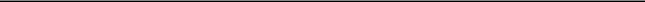 The assumptions, investment policies and strategies for the Globalstar Plan are determined by the Globalstar Plan Committee. The Globalstar Plan Committee is responsible for ensuring the investments of the plans are managed in a prudent and effective manner. Amounts related to the pension plan are derived from actuarial and other assumptions, including discount rates, mortality, expected rate of return, participant data and termination. The Company reviews assumptions on an annual basis and makes adjustments as considered necessary.The expected long-term rate of return on pension plan assets is selected by taking into account the expected duration of the projected benefit obligation for the plan, the asset mix of the plan and the fact that the plan assets are actively managed to mitigate risk.Plan Assets and Investment Policies and StrategiesThe plan assets are invested in various mutual funds which have quoted prices. The plan has a target allocation. On a weighted-average basis, target allocations for equity securities range from 50% to 60%, for debt securities 25% to 50% and for other investments 0% to 15%. The defined benefit pension plan asset allocations as of the measurement date presented as a percentage of total plan assets were as follows:December 31,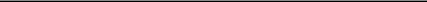 The fair values of the Company’s pension plan assets by asset category were as follows (in thousands):Accumulated Benefit ObligationThe accumulated benefit obligation of the defined benefit pension plan was $18.6 million and $17.8 million at December 31, 2017 and 2016, respectively.Benefits Payments and ContributionsFor 2017 and 2016, the Company contributed $0.6 million and $0.3 million, respectively, to the Globalstar Plan. For 2018, the Company's expected contributions to the Globalstar Plan are $0.4 million.401(k) PlanThe Company has a defined contribution employee savings plan, or “401(k),” which provides that the Company may match the contributions of participating employees up to a designated level. Under this plan, the matching contributions were approximately $0.4 million, $0.3 million and $0.3 million for 2017, 2016, and 2015, respectively.84U.S. and foreign components of income (loss) before income taxes are presented below (in thousands):As of December 31, 2017, the Company had cumulative U.S. and foreign net operating loss carryforwards for income tax reporting purposes of approximately $1.7 billion and $232.5 million, respectively. As of December 31, 2016, the Company had cumulative U.S. and foreign net operating loss carryforwards for income tax reporting purposes of approximately $1.6 billion and $197.4 million, respectively. The net operating loss carryforwards expire from 2018 through 2037, with less than 1% expiring prior to 2026.The change in the valuation allowance during 2017 of $243.8 million was due to the Company providing valuation allowances against all of the tax benefit generated from its consolidated net losses. Due to the permanent reduction to the U.S. federal corporate income tax rate from 35% to 21% (see further discussion below) and a change in our calculation of the state income tax rate, the Company has remeasured all U.S. deferred tax assets resulting in a significant decrease in both the deferred tax asset balance and the associated valuation allowance. Additionally, the change in property and equipment and other long-term assets was driven primarily by depreciation due to the difference between tax and book depreciable lives.The actual provision for income taxes differs from the statutory U.S. federal income tax rate as follows (in thousands):Tax AuditsThe Company operates in various U.S. and foreign tax jurisdictions. The process of determining its anticipated tax liabilities involves many calculations and estimates which are inherently complex. The Company believes that it has complied in all material respects with its obligations to pay taxes in these jurisdictions. However, its position is subject to review and possible challenge by the taxing authorities of these jurisdictions. If the applicable taxing authorities were to challenge successfully its current tax positions, or if there were changes in the manner in which the Company conducts its activities, the Company could become subject to material unanticipated tax liabilities. It may also become subject to additional tax liabilities as a result of changes in tax laws, which could in certain circumstances have a retroactive effect.Neither the Company nor any of its subsidiaries is currently under audit by the IRS or by any state jurisdiction in the United States. The Company's corporate U.S. tax returns for 2012 and subsequent years remain subject to examination by tax authorities. State income tax returns are generally subject to examination for a period of three to five years after filing of the respective return. The state impact of any federal changes remains subject to examination by various states for a period of up to one year after formal notification to the states.The Company acquired a tax liability for which the Company has been indemnified by the previous owners. As of December 31, 2017 and 2016, the Company had recorded a tax liability of $1.4 million and $1.1 million, respectively, to the foreign tax authorities with an offsetting tax receivable from the previous owners, which is included in Intangible and Other Assets in the accompanying balance sheets. In addition, an agreement was reached in November 2014 to settle other outstanding refinancing contingencies by utilization of the Brazilian tax amnesty program and the accumulated fiscal losses related to tax periods preceding the date of the agreement. While the Brazilian tax authorities have not given final confirmation of the settlement, the Company does not currently maintain a corresponding liability on its consolidated balance sheet as the Company believes additional liability is remote. The Company may be exposed to liabilities in the future if its subsidiary in Brazil, after making use of all available tax benefits and fiscal losses, incurs additional tax liabilities for which it may not be fully indemnified by the seller, or the seller may fail to perform its indemnification obligations.In the Company's international tax jurisdictions, numerous tax years remain subject to examination by tax authorities, including tax returns for 2006 and subsequent years in most of the Company's international tax jurisdictions.During 2016, as a result of the expiration of the statute of limitations associated with the tax position of a foreign subsidiary, the Company removed $4.1 million in unrecognized tax positions and $2.2 million in related interest and penalties from non-current liabilities on its consolidated balance sheet. This adjustment resulted in a corresponding tax benefit in the Company's consolidated statements of operations. The Company classified interest and penalties as a component of income tax expense pursuant to ASC Topic 740 Accounting for Uncertainty in Income Taxes. A rollforward of the Company's unrecognized tax benefits during 2016 is included below (in thousands). There are no unrecognized tax benefits as of December 31, 2017.In October 2016, the U.S. Department of the Treasury released final and temporary regulations under Section 385 of the U.S. Internal Revenue Code. The final regulations strengthen the tax rules distinguishing between debt and equity specific to related party transactions. The Company has evaluated the impact of these regulations on its current accounting and tax policies and procedures, and has determined that they will not have a material impact on the consolidated financial statements.On December 22, 2017, the United States (“U.S.”) enacted significant changes to the U.S. tax law following the passage and signing of the Tax Act. The Tax Act included significant changes to existing tax law substantially effective January 1, 2018, including a permanent reduction to the U.S. federal corporate income tax rate from 35% to 21%, changes to the NOL utilization regulations, repeal of alternative minimum tax, a one-time deemed repatriation tax on deferred foreign income (“Transition Tax”), implementation of a territorial tax system, implementation of anti-deferral and anti-base erosion provisions, and provisions to both accelerate and limit certain deductions. The Company has revalued its deferred tax assets and liabilities based on the new corporate tax rate. As the Company’s deferred tax assets have a full valuation allowance, the Company has not recorded any income statement impact as a result of the remeasurement of net deferred tax assets. Accordingly, the tax law changes did not have a material impact to the financial statements of the Company.86As of December 31, 2016, the Company had not provided U.S. income taxes and foreign withholding taxes on approximately $1.8 million of undistributed earnings from certain foreign subsidiaries indefinitely invested outside the U.S. As required by the tax law changes, the Company performed an analysis of all foreign earnings and profits to determine whether the Company is subject to the Transition Tax. Based upon the analysis of all foreign subsidiary earnings, the Company is in a net earnings and profits deficit. Accordingly, the Company is not subject to the Transition Tax.In January 2018, the FASB released guidance on the accounting for tax on the global intangible low-taxed income ("GILTI") provisions of the Tax Act. The GILTI provisions impose a tax on foreign income in excess of a deemed return on tangible assets of foreign corporations. The guidance indicates that either accounting for deferred taxes related to GILTI inclusions or treating any taxes on GILTI inclusions as period costs are both acceptable methods subject to an accounting policy election. The Company has elected to account for GILTI tax in the period in which it is incurred, and therefore has not provided any deferred tax impacts of GILTI in its consolidated financial statements for the year ended December 31, 2017.Given the significant complexity of the Act, the Company continues to evaluate the impact of the Tax Act and monitor the anticipated additional implementation guidance from the Internal Revenue Service to determine any further implications that the Tax Act may have in future periods. On December 22, 2017, the SEC staff issued Staff Accounting Bulletin No. 118 (“SAB 118”) to address the application of U.S. GAAP in situations when a registrant does not have the necessary information available, prepared, or analyzed (including computations) in reasonable detail to complete the accounting for certain income tax effects of the Tax Act. The Company has evaluated the provisions within the Tax Act and has recognized provisional impacts related to the revaluation of its deferred tax assets, deferred tax liabilities and associated valuation allowance, and included the impact in its consolidated financial statements for the year ended December 31, 2017. The ultimate impact may differ from these provisional amounts, due to, among other things, additional analysis, changes in interpretations and assumptions the Company has made, additional regulatory guidance that may be issued, and actions the Company may take as a result of the Tax Act. The Company expects to complete its analysis within the measurement period provided in SAB 118.12. GEOGRAPHIC INFORMATIONThe Company attributes equipment revenue to various countries based on the location where equipment is sold. Service revenue is generally attributed to the various countries based on the Globalstar entity that holds the customer contract. Long-lived assets consist primarily of property and equipment and are attributed to various countries based on the physical location of the asset at a given fiscal year-end, except for the Company’s satellites which are included in the long-lived assets of the United States. The Company’s information by geographic area is as follows (in thousands):13. EARNINGS (LOSS) PER SHAREBasic earnings (loss) per share are computed based on the weighted average number of shares of common stock outstanding during the year. Common stock equivalents are included in the calculation of diluted earnings per share only when the effect of their inclusion would be dilutive.The following table sets forth the calculation of basic and diluted earnings (loss) per share and reconciles basic weighted average shares to diluted weighted average shares of common stock outstanding for the periods indicated (in thousands):For the years ended December 31, 2017, and 2016, 176.5 million and 204.2 million shares of potential common stock, respectively, were excluded from diluted shares outstanding because the effects of potentially dilutive securities would be anti-dilutive.8814. STOCK COMPENSATIONThe Company’s 2006 Equity Incentive Plan (“Equity Plan”) provides long-term incentives to the Company’s key employees, including officers, directors, consultants and advisers (“Eligible Participants”), and is designed to align stockholder and employee interests. Under the Equity Plan, the Company may grant incentive stock options, nonstatutory stock options, restricted stock awards, restricted stock units, and other stock based awards or any combination thereof to Eligible Participants. The Compensation Committee of the Company’s Board of Directors establishes the terms and conditions of any awards granted under the plans. As of December 31, 2017 and 2016, the number of shares of common stock that was authorized and remained available for issuance under the Equity Plan was 24.1 million and 26.6 million, respectively.Stock OptionsThe Company has granted incentive stock options under the Equity Plan. These options have various vesting terms, but generally vest in equal installments over three or four years and expire in ten years. Non-vested options are generally forfeited upon termination of employment.The Company recognizes compensation expense for stock option grants based on the fair value at the date of grant using the Black-Scholes option pricing model. The Company uses historical data, among other factors, to estimate the expected price volatility, the expected option life and the expected forfeiture rate. The market price of common stock has been volatile at times in recent years. The Company makes judgmental adjustments to project volatility during the expected term of the options, considering, among other things, historical volatility of the share prices of its peer group and expectations with regard to business conditions that may impact stock price fluctuations or stability. The Company estimates the expected term considering factors such as historical exercise patterns and the recipients of the options granted. The risk-free rate is based on the United States Treasury Department yield curve in effect at the time of grant for the expected life of the option. The Company assumes an expected dividend yield of zero for all periods. The table below summarizes the assumptions for the indicated periods:The following table represents the Company’s stock option activity for the year ended December 31, 2017:The following table summarizes the aggregate intrinsic value of stock options exercised during the years indicated below (in thousands):The intrinsic value of a stock option is the amount by which the market value of the underlying stock exceeds the exercise price of the option. Net cash proceeds during the year ended December 31, 2017 from the exercise of stock options were $0.189million. The aggregate intrinsic value of all outstanding stock options at December 31, 2017 was $2.7 million with a remaining contractual life of 5.5 years.The aggregate intrinsic value of all vested stock options at December 31, 2017 was $2.7 million with a remaining contractual life of 4.6 years.The following table presents compensation expense related to stock options for the years indicated below (in millions):As of December 31, 2017, unrecognized compensation expense related to nonvested stock options outstanding was approximately $1.3 million to be recognized over a weighted-average period of 2.7 years.The Company adjusts its estimates of expected forfeitures of equity awards based upon its review of recent forfeiture activity and expected future employee turnover. The Company considers the impact of both pre-vesting forfeitures and post-vesting cancellations for purposes of evaluating forfeiture estimates. The effect of adjusting the forfeiture rate is recognized in the period in which the forfeiture estimate is changed.Restricted StockShares of restricted stock generally vest one year from the grant date or in equal annual installments over three years. Non-vested shares are generally forfeited upon the termination of employment. Holders of restricted stock are entitled to all rights of a stockholder of the Company with respect to the restricted stock, including the right to vote the shares and receive any dividends or other distributions. Compensation expense associated with restricted stock is measured based on the grant date fair value of the common stock and is recognized on a straight line basis over the vesting period. The table below summarizes the weighted average grant date fair value of restricted stock for the indicated periods:The following is a rollforward of the activity in restricted stock for the year ended December 31, 2017:The following table represents the compensation expense related to restricted stock for the years indicated below (in millions):The total fair value of restricted stock awards vested during 2017, 2016 and 2015 was $3.4 million, $1.4 million, and $1.2 million, respectively. The increase in fair value from 2016 to 2017 was due to an increase in the average stock price during 2017, as well as incentive-based executive compensation resulting from obtaining terrestrial spectrum authorities. As of December 31, 2017, unrecognized compensation expense related to unvested restricted stock outstanding was approximately $4.6 million to be recognized over a weighted-average period of 2.5 years.90Key Employee Bonus PlanThe Company has an annual bonus plan designed to reward designated key employees' efforts to exceed the Company's financial performance goals for the designated calendar year ("Plan Year"). The bonus pool available for distribution is determined based on the Company's adjusted EBITDA performance during the Plan Year. The bonus may be paid in cash or the Company's common stock, as determined by the Compensation Committee. For the 2017 Plan Year, the Company's adjusted EBITDA performance was within the bonus payout threshold according to the bonus plan document. As of December 31, 2017, $1.1 million was accrued on the Company's consolidated balance sheet related to this bonus payment, which will be made in the form of common stock.Employee Stock Purchase PlanIn June 2011, the Company adopted an Employee Stock Purchase Plan (the “Plan”) which provides eligible employees of the Company and its subsidiaries with an opportunity to acquire shares of its common stock at a discount. The maximum aggregate number of shares of common stock that may be purchased through the Plan is 7,000,000 shares. The number of shares that may be purchased through the Plan will be subject to proportionate adjustments to reflect stock splits, stock dividends, or other changes in the Company’s capital stock.The Plan permits eligible employees to purchase shares of common stock during two semi-annual offering periods beginning on June 15 and December 15 (the “Offering Periods”), unless adjusted by the Company's Board of Directors or one of its designated committees. Eligible employees may purchase shares of up to 15% of their total compensation per pay period, but may purchase in any calendar year no more than the lesser of $25,000 in fair market value of common stock or 500,000 shares of common stock, as measured as of the first day of each applicable Offering Period. The price an employee pays is 85% of the fair market value of common stock. Fair market value is equal to the lesser of the closing price of a share of common stock on either the first day or the last day of the Offering Period.For each of the years ended December 31, 2017 and 2016, the Company received $0.7 million related to shares issued under this plan. For 2017 and 2016, the Company recorded compensation expense of approximately $0.5 million and $0.4 million, respectively, which is reflected in marketing, general and administrative expenses. Additionally, the Company has issued approximately 4.5 million shares through December 31, 2017 related to the Plan.The fair value of the employees’ stock purchase rights granted under the ESPP was estimated using the Black-Scholes option pricing model with the following assumptions for the following years:15. ACCUMULATED OTHER COMPREHENSIVE LOSSAccumulated other comprehensive loss includes all changes in equity during a period from non-owner sources. The change in accumulated other comprehensive loss for all periods presented resulted from foreign currency translation adjustments and minimum pension liability adjustments.The components of accumulated other comprehensive loss were as follows (in thousands):No amounts were reclassified out of accumulated other comprehensive loss for the periods shown above.16. QUARTERLY FINANCIAL INFORMATION (UNAUDITED)The following is a summary of consolidated quarterly financial information (amounts in thousands, except per share data):17. CONDENSED CONSOLIDATING FINANCIAL INFORMATIONIn connection with the Company’s issuance of the 2013 8.00% Notes, certain of the Company’s 100% owned domestic subsidiaries (the “Guarantor Subsidiaries”) fully, unconditionally, jointly, and severally guaranteed the payment obligations under these notes. The following condensed financial information sets forth, on a consolidating basis, the balance sheets, statements of operations and comprehensive income (loss) and statements of cash flows for Globalstar, Inc. (“Parent Company”), the Guarantor Subsidiaries and the Parent Company’s other subsidiaries (the “Non-Guarantor Subsidiaries”).Globalstar, Inc.Condensed Consolidating Balance SheetAs of December 31, 2017Globalstar, Inc.Condensed Consolidating Balance SheetAs of December 31, 2016Globalstar, Inc.Condensed Consolidating Statement of Operations and Comprehensive Income (Loss)Year Ended December 31, 2017Globalstar, Inc.Condensed Consolidating Statement of Operations and Comprehensive Income (Loss)Year Ended December 31, 2016Globalstar, Inc.Condensed Consolidating Statement of Operations and Comprehensive Income (Loss)Year Ended December 31, 2015Globalstar, Inc.Condensed Consolidating Statement of Cash FlowsYear Ended December 31, 2017Globalstar, Inc.Condensed Consolidating Statement of Cash FlowsYear Ended December 31, 2016Globalstar, Inc.Condensed Consolidating Statement of Cash FlowsYear Ended December 31, 2015100Item 9. Changes in and Disagreements with Accountants on Accounting and Financial DisclosureNot applicable.Item 9A. Controls and Procedures(a)  Evaluation of disclosure controls and proceduresOur management, with the participation of our Principal Executive Officer and Principal Financial Officer, evaluated the effectiveness of our disclosure controls and procedures pursuant to Rule 13a-15(b) under the Securities Exchange Act of 1934 as of December 31, 2017, the end of the period covered by this Report. This evaluation was based on the guidelines established in Internal Control - Integrated Framework issued in 2013 by the Committee of Sponsoring Organizations of the Treadway Commission (COSO). In designing and evaluating the disclosure controls and procedures, management recognized that any controls and procedures, no matter how well designed and operated, can provide only reasonable assurance of achieving the desired control objectives.Based on this evaluation, each of our Principal Executive Officer and Principal Financial Officer concluded that as of December 31, 2017 our disclosure controls and procedures were effective to provide reasonable assurance that information we are required to disclose in reports that we file or submit under the Exchange Act is recorded, processed, summarized and reported within the time periods specified in Securities and Exchange Commission rules and forms, and that such information is accumulated and communicated to our management, including our Principal Executive Officer and Principal Financial Officer, as appropriate, to allow timely decisions regarding required disclosure.We believe that the Consolidated Financial Statements included in this Report fairly present, in all material respects, our consolidated financial position and results of operations as of and for the year ended December 31, 2017.(b)  Changes in internal control over financial reportingAs of December 31, 2017, our management, with the participation of our Principal Executive Officer and Principal Financial Officer, evaluated our internal control over financial reporting. Based on that evaluation, our Principal Executive Officer and Principal Financial Officer concluded that no changes in our internal control over financial reporting occurred during the quarter ended December 31, 2017 that have materially affected, or are reasonably likely to materially affect, our internal control over financial reporting.Management's Annual Report on Internal Control over Financial ReportingManagement of the Company, including our Principal Executive Officer and Principal Financial Officer, is responsible for establishing and maintaining adequate internal control over financial reporting, as defined in Rules 13a-15(f) and 15d-15(f) of the Securities Exchange Act of 1934, as amended. The Company's internal controls were designed to provide reasonable assurance as to the reliability of our financial reporting and the preparation and presentation of the Consolidated Financial Statements for external purposes in accordance with accounting principles generally accepted in the United States and includes those policies and procedures that (1) pertain to the maintenance of records that, in reasonable detail, accurately and fairly reflect the transactions and dispositions of the assets of the Company; (2) provide reasonable assurance that transactions are recorded as necessary to permit preparation of financial statements in accordance with generally accepted accounting principles, and that receipts and expenditures of the Company are being made only in accordance with authorizations of management and directors of the Company; and (3) provide reasonable assurance regarding prevention or timely detection of unauthorized acquisition, use or disposition of the Company's assets that could have a material effect on the financial statements.The Company conducted an evaluation of the effectiveness of its internal control over financial reporting based on the criteria in Internal Control - Integrated Framework issued in 2013 by the Committee of Sponsoring Organizations of the Treadway Commission. This evaluation included review of the documentation of controls, evaluation of the design effectiveness of controls, testing of the operating effectiveness of controls and a conclusion on this evaluation. Through this evaluation, management did not identify any material weakness in the Company's internal control over financial reporting. There are inherent limitations in the effectiveness of any system of internal control over financial reporting; however, based on the evaluation, management has concluded the Company's internal control over financial reporting was effective as of December 31, 2017.The Company’s internal control over financial reporting as of December 31, 2017 has been audited by Crowe Horwath LLP, an independent registered public accounting firm, as stated in their report, which appears herein.101Item 9B. Other InformationNot applicable.PART IIIItem 10. Directors, Executive Officers and Corporate GovernanceThe information required by this item is incorporated by reference from the applicable information set forth in "Executive Officers," "Election of Directors," "Information about the Board of Directors and its Committees," and "Security Ownership of Directors and Executive Officers - Section 16(a) Beneficial Ownership Reporting Requirements" which will be included in our definitive Proxy Statement for our 2018 Annual Meeting of Stockholders to be filed with the SEC, and Part I, Item 1. Business - Additional Information in this Report.Item 11. Executive CompensationThe information required by this item is incorporated by reference from the applicable information set forth in "Compensation of Executive Officers", "Compensation of Directors" and "2017 Pay Ratio" which will be included in our definitive Proxy Statement for our 2018 Annual Meeting of Stockholders to be filed with the SEC.Item 12. Security Ownership of Certain Beneficial Owners and Management and Related Stockholder MattersThe information required by this item is incorporated by reference from the applicable information set forth in "Security Ownership of Principal Stockholders and Management" and "Equity Compensation Plan Information" which will be included in our definitive Proxy Statement for our 2018 Annual Meeting of Stockholders to be filed with the SEC.Item 13. Certain Relationships and Related Transactions, and Director IndependenceThe information required by this item is incorporated by reference from the applicable information set forth in "Other Information - Related Person Transactions" and "Information about the Board of Directors and its Committees" which will be included in our definitive Proxy Statement for our 2018 Annual Meeting of Stockholders to be filed with the SEC.Item 14. Principal Accounting Fees and ServicesThe information required by this item is incorporated by reference from the applicable information set forth in "Other Information - Globalstar's Independent Registered Accounting Firm" which will be included in our definitive Proxy Statement for our 2018 Annual Meeting of Stockholders to be filed with the SEC.102PART IVItem 15. Exhibits, Financial Statement SchedulesThe following documents are filed as part of this Report:Financial Statements and Report of Independent Registered Public Accounting Firm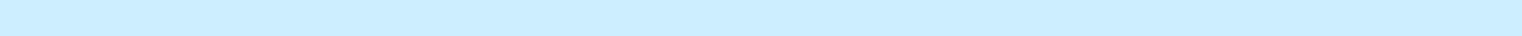 Report of Independent Registered Public Accounting FirmConsolidated balance sheets at December 31, 2017 and 2016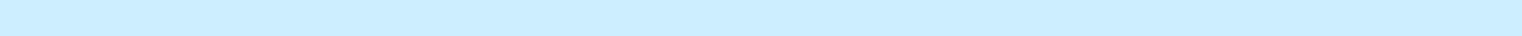 Consolidated statements of operations for the years ended December 31, 2017, 2016, and 2015Consolidated statements of comprehensive income (loss) for the years ended December 31, 2017, 2016, and 2015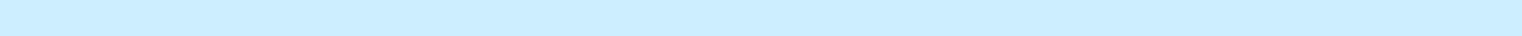 Consolidated statements of stockholders’ equity for the years ended December 31, 2017, 2016, and 2015Consolidated statements of cash flows for the years ended December 31, 2017, 2016, and 2015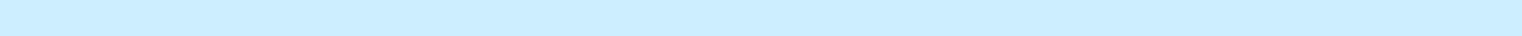 Notes to Consolidated Financial StatementsFinancial Statement SchedulesAll schedules are omitted because they are not applicable or the required information is in the financial statements or notes thereto.ExhibitsSee Exhibit Index103Item 16. Form 10-K SummaryNone.SIGNATURESPursuant to the requirements of Section 13 or 15(d) of the Securities Exchange Act of 1934, the registrant has duly caused this report to be signed on its behalf by the undersigned thereunto duly authorized.GLOBALSTAR, INC.By:	/s/ James Monroe III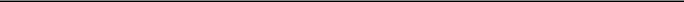 Date: February 22, 2018	James Monroe IIIChief Executive OfficerPOWER OF ATTORNEYKNOW ALL MEN BY THESE PRESENTS, that each person whose signature appears below constitutes and appoints James Monroe III and Richard S. Roberts, jointly and severally, his attorney-in-fact, with the power of substitution, for him in any and all capacities, to sign any amendments to this Annual Report on Form 10-K and to file the same, with exhibits thereto and other documents in connection therewith, with the Securities and Exchange Commission, hereby ratifying and confirming all that each of said attorneys-in-fact, or his substitute or substitutes, may do or cause to be done by virtue hereof.Pursuant to the requirements of the Securities Exchange Act of 1934, this report has been signed below by the following persons on behalf of the registrant and in the capacities indicated as of February 22, 2018.10410.18*†	Letter Agreement by and between Globalstar, Inc. and Hughes Network Systems, LLC dated as of May 30, 2014 (Exhibit 10.1 to Form 10-Q filed August 11, 2014)10510.42*†	Amendment No. 2 to Contract between Globalstar, Inc. and Ericsson Inc. effective as of August 11, 2015 (Exhibit 10.1 to Form 10-Q filed November 5, 2015)106Incorporated by reference.Portions of the exhibit have been omitted pursuant to a request for confidential treatment filed with the Commission. The omitted portionshave been filed with the Commission.107Exhibit 10.54Portions of this exhibit have been omitted pursuant to a request for confidential treatment filed with the Securities and Exchange Commission pursuant to Rule 24b-2 under the Securities Exchange Act of 1934. Such portions are marked “[*]” in this document; they have been filed separately with the Commission.GLOBALSTAR, INC.ANNUAL KEY EMPLOYEE BONUS PLAN(PLAN YEAR COINCIDING WITH 2018 FISCAL YEAR)Section 1.	Purposes of the PlanThe purposes of this Key Employee Bonus Plan ("Plan") of Globalstar, Inc. ("Company") are:to reward designated key employees' successful efforts to exceed the Company's financial performance goals for the designated Plan Year,to align these employees' financial interests with those of the Company's stockholders, andto provide these employees with a competitive, success-based bonus package.Section 2.	Bonus Pool; Amounts PayableThe pool available for bonus distribution shall be determined based on the Company's Adjusted EBITDA performance during the authorized calendar year ("Plan Year"). The aggregate amount to be distributed under the Plan with respect to the 2018 Plan Year shall be $1,250,000 if the Company's Adjusted EBITDA for the Plan Year is $[*] (the "Base EBITDA"). The Base EBITDA may be adjusted from time to time to align with the Company’s operating budget.For each 1% of Adjusted EBITDA over the Base EBITDA, the bonus pool will be increased by 1% of the percentage increase in Base EBITDA. For each 1% of Adjusted EBITDA below Base EBITDA, the bonus pool will be decreased by 2‑1/2% of the percentage decrease in Base EBITDA until Adjusted EBITDA declines to less than 75% of Base EBITDA or the prior Plan Year’s Adjusted EBITDA, whichever is higher, after which no bonus will be payable. See Exhibit I for potential bonus pool amounts.For Plan purposes, Adjusted EBITDA means EBITDA adjusted on a basis consistent with Adjusted EBITDA previously reported by the Company, with further adjustments, if necessary, for extraordinary net costs or benefits, spectrum sale or lease proceeds, asset write-offs and other similar items impacting Adjusted EBITDA during the Plan Year as determined at the sole discretion of the Compensation Committee of the Board of Directors ("Committee").The portion of the pool payable to each participant shall be as recommended by the Chief Executive Officer and approved by the Compensation Committee, acting in its sole discretion.Section 3.	Participants; Eligibility; PaymentThe Compensation Committee (the Chairman of the Board of Directors and CEO being also Chairman of the Committee) shall designate the participants in the Plan within 90 days after the beginning of each Plan Year, and will report the roster of participants to the Board. The Plan, and participation of initially-designated key employees, shall be effective retroactive to January 1 of the Plan Year. The CEO, after reporting to the Committee, may also revise the roster of, or designate additional, participants from time to time with participation to be effective from date determined by the CEO.In order to be eligible to receive this bonus, a participant must be employed by the Company or any of its subsidiaries from the beginning of the Plan Year (subject to express partial year designation under Section 3(a)) and until the first business day that is three (3) business days after the Company files its annual report on Form 10-K for the Plan Year (such day the "Payment Date"). Failure of a participant to remain employed through the Payment Date for any reason whatsoever will terminate all entitlements under the Plan; provided, however, that the Committee may, but shall not be required to approve, on a case-by-case basis, payments under the Plan of prorated bonus for employees who, during the Plan Year, are hired as, or who replace, designated participants. The Committee may also, but shall not be required to, make case-by-case exceptions to termination of Plan participation resulting from termination of service, either during the Plan Year or before the Payment Date, because of death, disability, or voluntary retirement of a participant.Exhibit 10.54The Company shall make payments on the Payment Date. All payments will be, made in cash or in common stock of the Company as determined by the Committee. If payments are made in stock, the shares shall be distributed accordance with the stock distribution provisions of Company's Amended and Restated 2006 Equity Incentive Plan and shall be fully vested, registered and marketable at the time distributed.Section 4.	CommitteeThis Plan shall be administered by the Committee, which shall have full authority and discretion to interpret the Plan, to establish, amend and rescind rules relating to the Plan that are not inconsistent with this document, and to make all other determinations that may be necessary or advisable for the Plan's administration.Any interpretation of the Plan by the Committee and any decision by it relating to the Plan shall be final and binding on allpersons.Section 5.	Liability for RepaymentIn the event that, within two years after the Payment Date, discovered fraud or misrepresentation (as determined by the Committee) should result in a need for the Company to restate its annual financial statements for the Plan Year in a manner that reduces the Adjusted EBITDA figure that was used to determine the amount available for distribution under the Plan, then participants who have received distributions under the Plan in excess of the amounts they would have been entitled to receive, but for the fraud or misrepresentation, shall be liable to repay such excess to the Company, without interest, on demand.Section 6.	Plan Not ExclusiveThis Plan shall not be construed as limiting the ability or discretion of the Committee to award additional compensation, including without limitation other bonuses, separate and apart from this Plan, to individual participants based upon subjective or other criteria.EXHIBIT I: TABLE OF POTENTIAL BONUS POOL AMOUNTS(in thousands)[*]Exhibit 10.55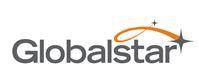 November 27, 2017Dear David,On behalf of Globalstar Inc., I am pleased to provide you with this offer of employment:Our employment offer includes comprehensive benefits package of Medical, Dental and Life Insurance, as well as the Savings Plan. A benefits summary is included in this package.Please note, if you should leave voluntarily within one year of relocating, relocation costs must be reimbursed to Globalstar on a pro-rated basis.Globalstar will reimburse you for up to 4 nights a week at a hotel approved by Globalstar at the Globalstar rate until you relocate to Covington. Additionally, Globalstar will reimburse reasonable air travel costs between New Orleans, LA and Houston, TX prior to relocation.You agree if a change of control occurs within 24 months after your employment date to remain employed, if requested by purchaser, for a term not less than 1 year at the annual salary and annual bonus provided herein.The following equity previously granted will continue to vest upon your acceptance:30,000 RSA’s granted on 1/13/2016, three year vest30,000 RSA’s granted on 12/9/2016, three year vest250,000 incentive stock options (ISO) which will vest in equal amounts on the first three (3) anniversaries of the grant date with early vesting upon a change of control.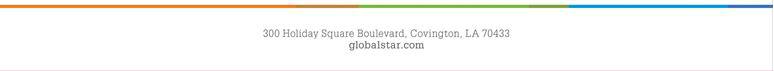 New equity component of this offer is as follows:Incremental new 750,000 RSAs – granted upon hire and vesting 10% after year 1, 15% after year 2 (25% cumulative), 25% after year 3 (50% cumulative) and final 50% after year 4 or become fully vested upon a change of controlIncremental new 250,000 RSAs – granted and vesting upon the sooner of a) a change of control or b) reaching annual EBITDA of $50 million from the core businessIncremental new 750,000 ISOs –granted upon hire and vesting 10% after year 1, 15% after year 2 (25% cumulative), 25% after year 3 (50% cumulative) and final 50% after year 4 or become fully vested upon a change of controlIncremental new 250,000 ISOs – granted and vesting upon the sooner of a) a change of control or b) reaching annual EBITDA of $50 million from the core businessOur offer is contingent upon satisfactory completion of a drug screening and verification of information you provided on the employment application. Forms and instructions for the drug screen will follow upon acceptance of offer. You should complete the drug screening prior to your start date. Employment is “at will”. Nothing in this letter or any of our discussions implies any fixed or minimum term.We appreciate your interest in Globalstar, and look forward to your favorable reply to this employment offer. If you have any questions or concerns regarding this offer, please call me at (985) 335-1592.Sincerely,/s/ James A Seese IIJames A Seese IIVice President AdministrationExhibit 12.1RATIO OF EARNINGS TO FIXED CHARGESComputation of Ratio of Earnings to Fixed Charges(In thousands, except ratio)* For these periods, earnings were inadequate to cover fixed charges.Represents our estimate of the interest component of noncancelable operating lease rental expense.Exhibit 21.1Subsidiaries of Globalstar, Inc.As of December 31, 2017, the subsidiaries of Globalstar, Inc., their jurisdiction of organization and the percent of their voting securities owned by their immediate parent entity were as follows:Exhibit 23.1CONSENT OF INDEPENDENT REGISTERED PUBLIC ACCOUNTING FIRMWe consent to the incorporation by reference in Registration Statements on Form S-8 (Nos. 333-220800, 333-196327, 333-188538, 333-180178, 333-176281, 333-173218, 333-165444, 333-161510, 333-156884, 333-150871, 333-149747 333-145283, and 333-138590) of Globalstar, Inc. of our report dated February 22, 2018 relating to the consolidated financial statements and effectiveness of internal control over financial reporting appearing in this Annual Report on Form 10-K./s/ Crowe Horwath LLPOak Brook, IllinoisFebruary 22, 2018Exhibit 31.1Certification of Principal Executive Officer of Globalstar, Inc.Pursuant to Rule 13a-14(a) and Rule 15d-14(a) of the Securities Exchange Act of 1934, as amendedI, James Monroe III, certify that:I have reviewed this annual report on Form 10-K of Globalstar, Inc.;Based on my knowledge, this report does not contain any untrue statement of a material fact or omit to state a material fact necessary to make the statements made, in light of the circumstances under which such statements were made, not misleading with respect to the period covered by this report;Based on my knowledge, the financial statements, and other financial information included in this report, fairly present in all material respects the financial condition, results of operations and cash flows of the registrant as of, and for, the periods presented in this report;I am responsible for establishing and maintaining disclosure controls and procedures (as defined in Exchange Act Rules 13a-15(e) and 15(d)-15(e)) and internal control over financial reporting (as defined in Exchange Act Rule 13a-15(f) and 15d-15(f)) for the registrant and have:Designed such disclosure controls and procedures, or caused such disclosure controls and procedures to be designed under my supervision, to ensure that material information relating to the registrant, including its consolidated subsidiaries, is made known to me by others within those entities, particularly during the period in which this report is being prepared;Designed such internal control over financial reporting, or caused such internal control over financial reporting to be designed under my supervision, to provide reasonable assurance regarding the reliability of financial reporting and the preparation of financial statements for external purposes in accordance with generally accepted accounting principles;Evaluated the effectiveness of the registrant’s disclosure controls and procedures and presented in this report my conclusion about the effectiveness of the disclosure controls and procedures, as of the end of the period covered by this report based on such evaluation; andDisclosed in this report any change in the registrant’s internal control over financial reporting that occurred during the registrant’s most recent fiscal quarter (the registrant’s fourth fiscal quarter in the case of an annual report) that has materially affected, or is reasonably likely to materially affect, the registrant’s internal control over financial reporting; andI have disclosed, based on my most recent evaluation of internal control over financial reporting, to the registrant’s auditors and the audit committee of the registrant’s board of directors (or persons performing the equivalent functions):All significant deficiencies and material weaknesses in the design or operation of internal control over financial reporting which are reasonably likely to adversely affect the registrant’s ability to record, process, summarize and report financial information; andAny fraud, whether or not material, that involves management or other employees who have a significant role in the registrant’s internal control over financial reporting.Date:	February 22, 2018By:	/s/ James Monroe III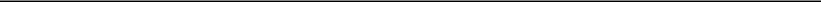 James Monroe IIIChief Executive Officer (Principal Executive Officer)Exhibit 31.2Certification of Principal Financial Officer of Globalstar, Inc.Pursuant to Rule 13a-14(a) and Rule 15d-14(a) of the Securities Exchange Act of 1934, as amendedI, Rebecca S. Clary, certify that:I have reviewed this annual report on Form 10-K of Globalstar, Inc.;Based on my knowledge, this report does not contain any untrue statement of a material fact or omit to state a material fact necessary to make the statements made, in light of the circumstances under which such statements were made, not misleading with respect to the period covered by this report;Based on my knowledge, the financial statements, and other financial information included in this report, fairly present in all material respects the financial condition, results of operations and cash flows of the registrant as of, and for, the periods presented in this report;I am responsible for establishing and maintaining disclosure controls and procedures (as defined in Exchange Act Rules 13a-15(e) and 15(d)-15(e)) and internal control over financial reporting (as defined in Exchange Act Rule 13a-15(f) and 15d-15(f)) for the registrant and have:Designed such disclosure controls and procedures, or caused such disclosure controls and procedures to be designed under my supervision, to ensure that material information relating to the registrant, including its consolidated subsidiaries, is made known to me by others within those entities, particularly during the period in which this report is being prepared;Designed such internal control over financial reporting, or caused such internal control over financial reporting to be designed under my supervision, to provide reasonable assurance regarding the reliability of financial reporting and the preparation of financial statements for external purposes in accordance with generally accepted accounting principles;Evaluated the effectiveness of the registrant’s disclosure controls and procedures and presented in this report my conclusion about the effectiveness of the disclosure controls and procedures, as of the end of the period covered by this report based on such evaluation; andDisclosed in this report any change in the registrant’s internal control over financial reporting that occurred during the registrant’s most recent fiscal quarter (the registrant’s fourth fiscal quarter in the case of an annual report) that has materially affected, or is reasonably likely to materially affect, the registrant’s internal control over financial reporting; andI have disclosed, based on my most recent evaluation of internal control over financial reporting, to the registrant’s auditors and the audit committee of the registrant’s board of directors (or persons performing the equivalent functions):All significant deficiencies and material weaknesses in the design or operation of internal control over financial reporting which are reasonably likely to adversely affect the registrant’s ability to record, process, summarize and report financial information; andAny fraud, whether or not material, that involves management or other employees who have a significant role in the registrant’s internal control over financial reporting.Date:	February 22, 2018By:	/s/ Rebecca S. Clary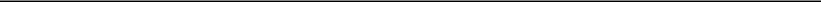 Rebecca S. ClaryChief Financial Officer (Principal Financial Officer)Exhibit 32.1Certification of Principal Executive Officer Under Section 906 of the Sarbanes-Oxley Act of 2002, 18 U.S.C. Section 1350Pursuant to section 906 of the Sarbanes-Oxley Act of 2002 (subsections (a) and (b) of Section 1350, Chapter 63 of Title 18, United States Code), the undersigned officer of Globalstar, Inc. (the “Company”), does hereby certify that:This annual report on Form 10-K for the year ended December 31, 2017 of the Company fully complies with the requirements of section 13(a) or 15(d) of the Securities Exchange Act of 1934 and the information contained in the Form 10-K fairly presents, in all material respects, the financial condition and results of operations of the Company.February 22, 2018	By:	/s/ James Monroe III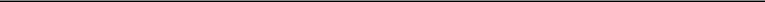 James Monroe IIIChief Executive Officer (Principal Executive Officer)Exhibit 32.2Certification of Principal Financial Officer Under Section 906 of the Sarbanes-Oxley Act of 2002, 18 U.S.C. Section 1350Pursuant to section 906 of the Sarbanes-Oxley Act of 2002 (subsections (a) and (b) of Section 1350, Chapter 63 of Title 18, United States Code), the undersigned officer of Globalstar, Inc. (the “Company”), does hereby certify that:This annual report on Form 10-K for the year ended December 31, 2017 of the Company fully complies with the requirements of section 13(a) or 15(d) of the Securities Exchange Act of 1934 and the information contained in the Form 10-K fairly presents, in all material respects, the financial condition and results of operations of the Company.February 22, 2018	By:	/s/ Rebecca S. Clary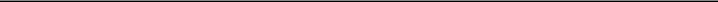 Rebecca S. ClaryChief Financial Officer (Principal Financial Officer)Large accelerated filer ☒Accelerated filer ☐Non-accelerated filer ☐Smaller reporting company ☐(Do not check if a smaller reporting company)Emerging growth company ☐FORM 10-KFor the Fiscal Year Ended December 31, 2017TABLE OF CONTENTSPagePART IItem 1.Business3Item 1A.Risk Factors1313Item 1B.Unresolved Staff Comments2929Item 2.Properties2929Item 3.Legal Proceedings3030Item 4.Mine Safety Disclosures3030PART IIItem 5.Market for Registrant's Common Equity, Related Stockholder Matters and Issuer Purchases of Equity Securities3030Item 6.Selected Financial Data3131Item 7.Management's Discussion and Analysis of Financial Condition and Results of Operations3131Item 7A.Quantitative and Qualitative Disclosures About Market Risk4848Item 8.Financial Statements and Supplementary Data4949Item 9.Changes in and Disagreements with Accountants on Accounting and Financial Disclosure101101Item 9A.Controls and Procedures101101Item 9B.Other Information102102PART IIIItem 10.Directors, Executive Officers and Corporate Governance102102Item 11.Executive Compensation102102Item 12.Security Ownership of Certain Beneficial Owners and Management and Related Stockholder Matters102102Item 13.Certain Relationships and Related Transactions, and Director Independence102102Item 14.Principal Accounting Fees and Services102102PART IVItem 15.Exhibits, Financial Statement Schedules103103Item 16.Form 10-K Summary104104Signatures1041042LocationLocationGatewayGatewayIndependent Gateway OperatorsArgentinaArgentinaBosque AlegreBosque AlegreTesacomAustraliaAustraliaDubboDubboPivotel Group PTY LimitedAustraliaAustraliaMount IsaMount IsaPivotel Group PTY LimitedAustraliaAustraliaMeekatharraMeekatharraPivotel Group PTY LimitedSouth KoreaSouth KoreaYeo JuYeo JuGlobalstar Asia PacificMexicoMexicoSan MartinSan MartinGlobalstar de MexicoRussiaRussiaKhabarovskKhabarovskGlobalTelRussiaRussiaMoscowMoscowGlobalTelRussiaRussiaNovosibirskNovosibirskGlobalTelTurkeyTurkeyOgulbeyOgulbeyGlobalstar AvrasyaOther ServicesOther ServicesLocationLocationCountryCountrySquare FeetSquare FeetFacility UseFacility UseOwned/LeasedMilpitas, CaliforniaMilpitas, CaliforniaUSAUSA31,690Satellite and Ground Control CenterSatellite and Ground Control CenterLeasedCovington, LouisianaCovington, LouisianaUSAUSA31,433Corporate OfficesCorporate OfficesLeasedManaguaManaguaNicaraguaNicaragua10,900GatewayGatewayOwnedClifton, TexasClifton, TexasUSAUSA10,000GatewayGatewayOwnedLos Velasquez, Edo MirandaLos Velasquez, Edo MirandaVenezuelaVenezuela9,700GatewayGatewayOwnedMississauga, OntarioMississauga, OntarioCanadaCanada9,502Canada OfficeCanada OfficeLeasedSebring, FloridaSebring, FloridaUSAUSA9,000GatewayGatewayLeasedAussaguelAussaguelFranceFrance7,502Satellite Control Center and GatewaySatellite Control Center and GatewayLeasedSmith Falls, OntarioSmith Falls, OntarioCanadaCanada6,500GatewayGatewayOwnedHigh River, AlbertaHigh River, AlbertaCanadaCanada6,500GatewayGatewayOwnedBarrio of Las Palmas, Cabo RojoBarrio of Las Palmas, Cabo RojoPuerto RicoPuerto Rico6,000GatewayGatewayOwnedWasilla, AlaskaWasilla, AlaskaUSAUSA5,000GatewayGatewayOwnedSeletar Satellite Earth StationSeletar Satellite Earth StationSingaporeSingapore4,500GatewayGatewayLeasedPetrolinaPetrolinaBrazilBrazil2,500GatewayGatewayOwnedRio de JaneiroRio de JaneiroBrazilBrazil2,120Brazil OfficeBrazil OfficeLeasedGaboroneGaboroneBotswanaBotswana2,000GatewayGatewayLeasedManausManausBrazilBrazil1,900GatewayGatewayOwnedPresidente PrudentePresidente PrudenteBrazilBrazil1,300GatewayGatewayOwnedDublinDublinIrelandIreland1,280Ireland OfficeIreland OfficeLeasedPanama CityPanama CityPanamaPanama1,100Panama OfficePanama OfficeLeasedGaboroneGaboroneBotswanaBotswana270Botswana OfficeBotswana OfficeLeasedQuarter Ended:Quarter Ended:HighLowMarch 31, 2016March 31, 2016$1.60$1.00June 30, 2016June 30, 2016$2.75$0.94September 30, 2016September 30, 2016$1.56$1.09December 31, 2016December 31, 2016$1.84$0.77March 31, 2017March 31, 2017$1.77$1.35June 30, 2017June 30, 2017$2.44$1.61September 30, 2017September 30, 2017$2.18$1.60December 31, 2017December 31, 2017$1.87$1.15December 31,December 31,December 31,(in thousands)20172016201520142013Statement of Operations Data (year ended):Statement of Operations Data (year ended):Revenues$112,660$96,861$90,490$90,064$82,711Operating loss(68,786)(63,676)(66,604)(95,895)(87,396)Other income (expense)(20,098)(75,513)140,318(366,090)(502,582)Income (loss) before income taxes(88,884)(139,189)73,714(461,985)(589,978)Net income (loss)(89,074)(132,646)72,322(462,866)(591,116)Balance Sheet Data (end of period):Cash and cash equivalents41,64410,2307,4767,12117,408Property and equipment, net971,1191,039,7191,077,5601,113,5601,169,785Total assets1,129,2651,132,6141,175,0151,268,4201,372,608Current maturities of long-term debt79,21575,75532,8356,4504,046Long-term debt, less current maturities434,651500,524548,286623,640665,236Stockholders’ equity291,224161,819237,13178,916116,755Year EndedYear EndedYear EndedYear EndedYear EndedYear EndedDecember 31, 2017December 31, 2017December 31, 2017December 31, 2016December 31, 2016December 31, 2016% of Total% of TotalRevenueRevenueRevenueRevenueRevenueRevenueService Revenues:Duplex$37,63533%$31,84833%SPOT45,42740%38,15740%Simplex10,94610%10,00510%IGO1,0681%9071%Other3,3973%2,1522%Total Service Revenues$98,47387%$83,06986%Year EndedYear EndedYear EndedYear EndedYear EndedYear EndedDecember 31, 2017December 31, 2017December 31, 2017December 31, 2016December 31, 2016December 31, 2016% of Total% of TotalRevenueRevenueRevenueRevenueRevenueRevenueEquipment Revenues:Duplex$2,7542%$3,8774%SPOT5,3945%5,3215%Simplex5,2435%3,7654%IGO7791%8431%Other17—%—%(14)—%Total Equipment Revenues$14,18713%$13,79214%32The following table sets forth our average number of subscribers and ARPU by type of revenue.December 31,December 31,December 31,20172016Average number of subscribers for the year ended:Duplex72,44375,925SPOT285,683272,006Simplex313,553300,055IGO37,16538,618Other1,4782,215Total710,322688,819ARPU (monthly):Duplex$43.29$34.96SPOT13.2511.69Simplex2.912.78IGO2.391.96Year EndedYear EndedYear EndedYear EndedYear EndedYear EndedDecember 31, 2016December 31, 2016December 31, 2016December 31, 2015December 31, 2015December 31, 2015% of Total% of TotalRevenueRevenueRevenueRevenueRevenueRevenueService Revenues:Duplex$31,84833%$27,36730%SPOT38,15740%33,49537%Simplex10,00510%9,08810%IGO9071%7991%Other2,1522%3,3754%Total Service Revenues$83,06986%$74,12482%Year EndedYear EndedYear EndedYear EndedYear EndedYear EndedYear EndedDecember 31, 2016December 31, 2016December 31, 2016December 31, 2016December 31, 2015December 31, 2015December 31, 2015% of Total% of Total% of TotalRevenueRevenueRevenueRevenueRevenueRevenueRevenueEquipment Revenues:Duplex$3,8774 %$4,9115%SPOT5,3215 %5,0596%Simplex3,7654 %5,3276%IGO8431 %9711%Other(14)——98—Total Equipment Revenues$13,79214 %$16,36618%37The following table sets forth our average number of subscribers and ARPU by type of revenue.December 31,December 31,December 31,20162015Average number of subscribers for the year ended:Duplex75,92572,205SPOT272,006253,108Simplex300,055295,363IGO38,61838,847Other2,2154,252Total688,819663,775ARPU (monthly):Duplex$34.96$31.59SPOT11.6911.03Simplex2.782.56IGO1.961.71Year Ended December 31,Year Ended December 31,Year Ended December 31,Year Ended December 31,Year Ended December 31,Year Ended December 31,Statements of Cash FlowsStatements of Cash Flows201720162015Net cash provided by operating activitiesNet cash provided by operating activities$13,857$8,813$2,162Net cash used in investing activitiesNet cash used in investing activities(20,776)(24,551)(33,478)Net cash provided by financing activitiesNet cash provided by financing activities63,79018,50233,276Effect of exchange rate changes on cashEffect of exchange rate changes on cash19555(1,605)Net increase (decrease) in cash, cash equivalents and restricted cashNet increase (decrease) in cash, cash equivalents and restricted cash$57,066$2,819$355Contractual Obligations:Contractual Obligations:20182019202020212022ThereafterThereafterTotalDebt obligations (1)Debt obligations (1)$79,230$94,870$100,000$100,000$94,520$206,351$674,971Interest on long-term debt (2)Interest on long-term debt (2)24,24821,59917,31211,6875,001——79,847Network purchase obligations (3)Network purchase obligations (3)1,157——————————1,157Contract termination charge (4)Contract termination charge (4)21,002——————————21,002Operating lease obligationsOperating lease obligations1,241357313168————2,079Pension obligationsPension obligations9881,0101,0121,0131,0385,51710,578TotalTotal$127,866$117,836$118,637$112,868$100,559$211,868$789,634Audited Consolidated Financial Statements of Globalstar, Inc.5050Report of Crowe Horwath LLP, independent registered public accounting firm5050Consolidated balance sheets at December 31, 2017 and 20165151Consolidated statements of operations for the years ended December 31, 2017, 2016 and 20155252Consolidated statements of comprehensive income (loss) for the years ended December 31, 2017, 2016 and 20155353Consolidated statements of stockholders’ equity for the years ended December 31, 2017, 2016 and 20155454Consolidated statements of cash flows for the years ended December 31, 2017, 2016 and 20155555Notes to Consolidated Financial Statements565649December 31,December 31,December 31,20172016ASSETSCurrent assets:Cash and cash equivalents$41,644$10,230Restricted cash63,635—Accounts receivable, net of allowance of $3,610 and $3,966, respectively17,11315,219Inventory7,2738,093Prepaid expenses and other current assets6,7454,588Total current assets136,41038,130Property and equipment, net971,1191,039,719Restricted cash——37,983Intangible and other assets, net of accumulated amortization of $7,314 and $7,021, respectively21,73616,782Total assets$1,129,265$1,132,614LIABILITIES AND STOCKHOLDERS’ EQUITYCurrent liabilities:Current portion of long-term debt$79,215$75,755Debt restructuring fees——20,795Accounts payable6,0487,499Accrued contract termination charge21,00218,451Accrued expenses20,75423,162Payables to affiliates225309Derivative liabilities1,326—Deferred revenue31,74726,479Total current liabilities160,317172,450Long-term debt, less current portion434,651500,524Employee benefit obligations4,3894,883Derivative liabilities226,659281,171Deferred revenue6,0525,877Other non-current liabilities5,9735,890Total non-current liabilities677,724798,345Commitments and contingent liabilities (Notes 6 and 7)Stockholders’ equity:Preferred Stock of $0.0001 par value; 100,000,000 shares authorized and none issued and outstanding at December 31,———2017 and 2016, respectivelySeries A Preferred Convertible Stock of $0.0001 par value; one share authorized and none issued and outstanding at———December 31, 2017 and 2016, respectivelyVoting Common Stock of $0.0001 par value; 1,500,000,000 and 1,200,000,000 shares authorized; 1,261,949,123 and12697972,602,824 shares issued and outstanding at December 31, 2017 and 2016, respectivelyNonvoting Common Stock of $0.0001 par value; 400,000,000 shares authorized; none and 134,008,656 shares issued and——13outstanding at December 31, 2017 and 2016, respectivelyAdditional paid-in capital1,869,3391,649,315Accumulated other comprehensive loss(6,939)(5,378)Retained deficit(1,571,302)(1,482,228)Total stockholders’ equity291,224161,819Total liabilities and stockholders’ equity$1,129,265$1,132,614Year Ended December 31,Year Ended December 31,Year Ended December 31,Year Ended December 31,Year Ended December 31,Year Ended December 31,201720162015Revenue:Revenue:Service revenues$98,473$$$83,069$74,124Subscriber equipment sales14,18713,79216,366Total revenue112,66096,86190,490Operating expenses:Cost of services (exclusive of depreciation, amortization and accretion shown separately below)37,02231,90830,615Cost of subscriber equipment sales9,9449,90711,814Cost of subscriber equipment sales - reduction in the value of inventory843———Marketing, general and administrative39,09940,98237,418Reduction in the value of long-lived assets17,040350—Depreciation, amortization and accretion77,49877,39077,247Total operating expenses181,446160,537157,094Loss from operations(68,786)(63,676)(66,604)Other income (expense):Loss on extinguishment of debt(6,306)——(2,254)Gain (loss) on equity issuance2,6702,400(6,663)Interest income and expense, net of amounts capitalized(34,771)(35,952)(35,854)Derivative gain (loss)21,182(41,531)181,860Other(2,873)(430)3,229Total other income (expense)(20,098)(75,513)140,318Income (loss) before income taxes(88,884)(139,189)73,714Income tax expense (benefit)190(6,543)1,392Net income (loss)$(89,074)$(132,646)$72,322Income (loss) per common share:Basic$(0.08)$$$(0.12)$0.07Diluted(0.08)(0.12)0.07Weighted-average shares outstanding:Basic1,166,5811,064,4431,020,149Diluted1,166,5811,064,4431,230,394Year Ended December 31,Year Ended December 31,Year Ended December 31,Year Ended December 31,Year Ended December 31,Year Ended December 31,201720162015Net income (loss)$(89,074)$$$(132,646)$72,322Other comprehensive income (loss):Defined benefit pension plan liability adjustment384221787Net foreign currency translation adjustment(1,945)(766)(2,722)Total other comprehensive income (loss)(1,561)(545)(1,935)Total comprehensive income (loss)$(90,635)$(133,191)$70,387CommonCommonAdditionalAccumulated OtherAccumulated OtherRetainedCommonStockPaid-InComprehensiveRetainedTotalSharesAmountCapitalIncome (Loss)DeficitTotalBalances - December 31, 2014998,387$99$1,503,619$(2,898)$(1,421,904)$78,916Net issuance of restricted stock awards and recognition of stock-based compensation600—2,780——2,780Contribution of services——548——548Issuance of stock for employee stock option exercises303—169——169Issuance of stock through employee stock purchase plan321—918——918Common stock issued in connection with conversions of 20138.00% Notes10,887127,247——27,248Issuance of stock in connection with contingent consideration174—481——481Issuance of stock to Terrapin20,403238,99839,000Issuance of stock to vendor7,382116,683——16,684Other comprehensive loss———(1,935)—(1,935)Net income————72,32272,322Balances - December 31, 20151,038,457$103$1,591,443$(4,833)$(1,349,582)$237,131Net issuance of restricted stock awards and recognition of stock-based compensation3,246—4,136——4,136Contribution of services——548——548Issuance of stock for employee stock option exercises177—97——97Issuance of stock through employee stock purchase plan723—1,086——1,086Issuance of stock to Thermo from exercise of warrants13,62022,615——2,617Issuance of stock to Terrapin49,072547,995——48,000Issuance of stock for legal settlement1,316—1,395——1,395Other comprehensive loss———(545)—(545)Net loss————(132,646)(132,646)Balances – December 31, 20161,106,611$110$1,649,315$(5,378)$(1,482,228)$161,819Net issuance of restricted stock awards and recognition of stock-based compensation3,08814,040——4,041Contribution of services——548——548Issuance of stock for employee stock option exercises102—71——71Issuance of stock through employee stock purchase plan775—1,151——1,151Issuance of stock to Terrapin8,867111,999——12,000Issuance of stock to Thermo from exercise of warrants24,5712243——245Issuance of stock to Thermo for equity financing17,838232,998——33,000Common stock issued in connection with conversions of 20138.00% Notes26,411353,614——53,617Issuance of stock for legal settlement321—453——453Issuance of stock for public offering73,3657114,686——114,693Investment in business——221——221Other comprehensive loss———(1,561)—(1,561)Net loss————(89,074)(89,074)Balances – December 31, 20171,261,949$126$1,869,339$(6,939)$(1,571,302)$291,224Year Ended December 31,Year Ended December 31,Year Ended December 31,Year Ended December 31,Year Ended December 31,Year Ended December 31,201720162015Cash flows provided by (used in) operating activities:Cash flows provided by (used in) operating activities:Net income (loss)$(89,074)$$$(132,646)$72,322Adjustments to reconcile net income (loss) to net cash provided by (used in) operating activities:Depreciation, amortization, and accretion77,49877,39077,247Change in fair value of derivative assets and liabilities(21,182)41,531(181,860)Stock-based compensation expense5,0884,8582,955Amortization of deferred financing costs8,0969,1659,722Reduction in the value of long-lived assets and inventory17,883350—Provision for bad debts1,2561,2563,357Noncash interest and accretion expense11,04311,19511,103Loss on extinguishment of debt6,306——2,254Change in fair value related to equity issuance(2,670)(2,400)6,663Noncash expense related to legal settlement—1,094—Reversal of uncertain tax position—(6,317)—Unrealized foreign currency (gain) loss2,159144(3,597)Other, net(260)1,154(11)Changes in operating assets and liabilities:Accounts receivable(2,983)(2,196)(3,454)Inventory504,5711,118Prepaid expenses and other current assets(2,504)(488)326Other assets(699)(469)(774)Accounts payable and accrued expenses(1,114)102702Payables to affiliates(84)(307)135Other non-current liabilities105(1,163)1,332Deferred revenue4,9431,9892,622Net cash provided by operating activities13,8578,8132,162Cash flows used in investing activities:Second-generation network costs (including interest)(11,910)(13,170)(25,195)Property and equipment additions(5,525)(9,385)(5,523)Purchase of intangible assets(3,796)(1,996)(2,520)Investment in businesses455——(240)Net cash used in investing activities(20,776)(24,551)(33,478)Cash flows provided by (used in) financing activities:Principal payments of the Facility Agreement(75,755)(32,835)(6,450)Proceeds from common stock offering114,993———Proceeds from Thermo Common Stock Purchase Agreement33,000———Payment of debt restructuring fee(20,795)———Payments for debt and equity issuance costs(654)———Proceeds from issuance of stock to Terrapin12,00048,00039,000Proceeds from issuance of common stock and exercise of options and warrants1,0013,337726Net cash provided by financing activities63,79018,50233,276Effect of exchange rate changes on cash19555(1,605)Net increase in cash, cash equivalents and restricted cash57,0662,819355Cash, cash equivalents and restricted cash, beginning of period48,21345,39445,039Cash, cash equivalents and restricted cash, end of period$105,279$48,213$45,394As of December 31,As of December 31,As of December 31,201720162015Reconciliation of cash, cash equivalents and restricted cashReconciliation of cash, cash equivalents and restricted cashCash and cash equivalents$41,644$10,230$7,476Restricted cash (See Note 3 for further discussion on restrictions)63,63537,98337,918Total cash, cash equivalents and restricted cash shown in the statement of cash flows$105,279$48,213$45,394Supplemental disclosure of cash flow information:Cash paid for:Interest$24,075$$$21,783$19,683Income taxes115171445Year Ended December 31,Year Ended December 31,Year Ended December 31,Year Ended December 31,Year Ended December 31,Year Ended December 31,201720162015Supplemental disclosure of non-cash financing and investing activities:Supplemental disclosure of non-cash financing and investing activities:Increase in capitalized accrued interest for second-generation network costs$4,317$$$3,235$2,247Increase in accrued second-generation network costs—1,616—Capitalized accretion of debt discount and amortization of prepaid financing costs5,0894,4013,346Payments made in convertible notes and common stock———921Fair value of common stock issued to vendor for payment of invoices———16,683Increase of principal amount of Loan Agreement with Thermo———6,000Issuance of common stock for legal settlement4531,395—Principal amount of debt converted into common stock15,986——6,491Reduction of debt discount and issuance costs due to note conversions1,194——2,085Fair value of common stock issued upon conversion of debt53,614——26,669Reduction in derivative liability due to conversion of debt32,000——20,008Year Ended December 31,Year Ended December 31,Year Ended December 31,Year Ended December 31,Year Ended December 31,Year Ended December 31,201720162015Balance at beginning of period$3,966$5,270$4,788Provision, net of recoveries1,2561,2562,782Write-offs and other adjustments(1,612)(2,560)(2,300)Balance at end of period$3,610$3,966$5,270December 31, 2017December 31, 2017December 31, 2017December 31, 2016December 31, 2016December 31, 2016WeightedWeightedAverageUseful LifeAccumulatedAccumulatedCarryingCarryingAccumulatedAccumulatedCarrying(in years)CostCostAmortizationAmortizationAmountAmountCostCostAmortizationAmortizationAmountDeveloped technology9$$6,108$(4,958)$1,150$6,003$(4,740)$1,263Customer relationships82,100(2,100)——2,100(2,081)19Regulatory authorizations7878(56)822—————Trade name1200(200)——200(200)—$$9,286$(7,314)$1,972$8,303$(7,021)$1,282Property and equipment consists of the following (in thousands):December 31,December 31,December 31,20172016Globalstar System:Space componentFirst and second-generation satellites in service$1,195,426$1,211,090Prepaid long-lead items——17,040Second-generation satellite, on-ground spare32,48132,481Ground component48,71048,400Construction in progress:Space component381Ground component227,167207,127Next-generation software upgrades12,41410,223Other2,5722,299Total Globalstar System1,518,7731,528,741Internally developed and purchased software16,13215,005Equipment9,9669,875Land and buildings3,3223,330Leasehold improvements1,9691,893Total property and equipment1,550,1621,558,844Accumulated depreciation(579,043)(519,125)Total property and equipment, net$971,119$1,039,719Year Ended December 31,Year Ended December 31,Year Ended December 31,Year Ended December 31,Year Ended December 31,Year Ended December 31,201720162015Interest cost eligible to be capitalized$51,212$48,095$42,749Interest cost recorded in interest income (expense), net(33,319)(34,108)(32,609)Net interest capitalized$17,893$13,987$10,140Year Ended December 31,Year Ended December 31,Year Ended December 31,Year Ended December 31,Year Ended December 31,Year Ended December 31,201720162015Depreciation Expense$77,197$76,960$76,711December 31, 2017December 31, 2017December 31, 2017December 31, 2017December 31, 2016December 31, 2016December 31, 2016December 31, 2016UnamortizedUnamortizedUnamortizedUnamortizedDiscount andDiscount andDiscount andDiscount andPrincipalDeferredDeferredCarryingCarryingPrincipalDeferredDeferredCarryingAmountFinancing CostsFinancing CostsFinancing CostsValueValueAmountFinancing CostsFinancing CostsFinancing CostsValueFacility Agreement$467,256$$34,459$432,797$543,011$$45,651$497,360Loan Agreement with Thermo106,05426,33379,72193,96229,61564,3478.00% Convertible Senior Notes Issued in 20131,348——1,34817,1262,55414,572Total Debt574,65860,792513,866654,09977,820576,279Less: Current Portion79,215——79,21575,755——75,755Long-Term Debt$495,443$60,792$434,651$578,344$77,820$500,524PeriodPeriodMinimum Amount7/1/18-12/31/18$47,6941/1/19-6/30/19$45,5097/1/19-12/31/19$53,830Principal AmountPrincipal AmountShares of VotingShares of Voting(Gain)/Loss onPeriodPeriodConvertedConvertedCommon Stock IssuedCommon Stock IssuedExtinguishment of DebtExtinguishment of DebtYear Ended December 31, 2013Year Ended December 31, 2013$8,02914,863$(4,237)Year Ended December 31, 2014Year Ended December 31, 201424,88146,35344,061Year Ended December 31, 2015Year Ended December 31, 20156,49110,8872,254Year Ended December 31, 2016Year Ended December 31, 2016—————Year Ended December 31, 2017Year Ended December 31, 201715,98626,4116,30615,98626,4116,306TotalTotal$55,38798,514$48,384201879,215201994,8702020100,0002021100,000202294,519Thereafter106,054Total$574,658December 31, 2017December 31, 2017December 31, 2017December 31, 2016December 31, 2016Derivative assets:Derivative assets:Interest rate cap$——$4Total derivative assets$—$4Derivative liabilities:Compound embedded derivative with the 2013 8.00% Notes$(1,326)$(26,664)Compound embedded derivative with the Loan Agreement with Thermo(226,659)(254,507)Total derivative liabilities$(227,985)$(281,171)Year ended December 31,Year ended December 31,Year ended December 31,Year ended December 31,Year ended December 31,Year ended December 31,201720162015Interest rate cap$(4)$(2)$(40)Compound embedded derivative with the 2013 8.00% Notes(6,662)(461)32,829Compound embedded derivative with the Loan Agreement with Thermo27,848(41,068)149,071Total derivative gain (loss)$21,182$(41,531)$181,860Fair Value Measurements at December 31, 2017:Fair Value Measurements at December 31, 2017:Fair Value Measurements at December 31, 2017:Fair Value Measurements at December 31, 2017:Fair Value Measurements at December 31, 2017:Fair Value Measurements at December 31, 2017:Fair Value Measurements at December 31, 2017:Fair Value Measurements at December 31, 2017:Fair Value Measurements at December 31, 2017:Total(Level 1)(Level 2)(Level 3)(Level 3)BalanceAssets:Assets:Interest rate cap$——$——$——$—Total assets measured at fair value$—$—$—$—Liabilities:Compound embedded derivative with the 2013 8.00% Notes————(1,326)(1,326)Compound embedded derivative with the Loan Agreement withThermo————(226,659)(226,659)Total liabilities measured at fair value$——$——$(227,985)$(227,985)73Fair Value Measurements at December 31, 2016:Fair Value Measurements at December 31, 2016:Fair Value Measurements at December 31, 2016:Fair Value Measurements at December 31, 2016:Fair Value Measurements at December 31, 2016:Fair Value Measurements at December 31, 2016:Fair Value Measurements at December 31, 2016:Fair Value Measurements at December 31, 2016:Fair Value Measurements at December 31, 2016:Total(Level 1)(Level 2)(Level 2)(Level 3)(Level 3)BalanceAssets:Assets:Interest rate cap$——$4$——$4Total assets measured at fair value$—$4$—$4Liabilities:Liability for potential stock issuance to Hughes$——$(2,706)$——$(2,706)Liability for stock issuance due to legal settlement——(389)——$(389)Compound embedded derivative with the 2013 8.00% Notes————(26,664)(26,664)Compound embedded derivative with the Loan Agreement withThermo————(254,507)(254,507)Total liabilities measured at fair value$——$(3,095)$(281,171)$(284,266)December 31, 2017:December 31, 2017:December 31, 2017:Stock PriceStock PriceRisk-Free InterestDiscountDiscountMarket Price ofVolatilityVolatilityRateConversion PriceConversion PriceRateRateCommon StockCompound embedded derivative with the 2013 8.00% Notes78%1.4%$0.73$0.7327%$1.31Compound embedded derivative with the Loan Agreementwith Thermo40 - 77%2.2%$0.73$0.7327%$1.31December 31, 2016:December 31, 2016:December 31, 2016:Stock PriceStock PriceRisk-Free InterestConversionConversionDiscountDiscountMarket Price ofVolatilityVolatilityRatePricePriceRateRateCommon StockCompound embedded derivative with the 2013 8.00% Notes100 - 110%1.0%$0.73$0.7325%$1.58Compound embedded derivative with the Loan Agreementwith Thermo40 - 110%2.2%$0.73$0.7325%$1.58Year Ended December 31Year Ended December 31Year Ended December 31Year Ended December 3120172016Balance at beginning of period$$(281,171)$(239,642)Derivative adjustment related to conversions32,000—Unrealized gain (loss), included in derivative gain (loss)21,186(41,529)Balance at end of period$$(227,985)$(281,171)7575December 31, 2017December 31, 2017December 31, 2017December 31, 2017December 31, 2017December 31, 2016December 31, 2016December 31, 2016December 31, 2016Estimated FairEstimated FairEstimated FairEstimated FairCarrying ValueCarrying ValueValueValueCarrying ValueCarrying ValueValueLoan Agreement with Thermo$79,721$54,936$64,347$47,8742013 8.00% Notes1,3481,29514,57214,350August 24, 2017:August 24, 2017:Risk-FreeRisk-FreeNoteNoteStock PriceStock PriceInterestInterestConversionConversionMarket Price ofVolatilityVolatilityRateRatePricePriceDiscount RateDiscount RateCommon StockCompound embedded derivative with the 20138.00% Notes65%1.1%0.7326%2.03Fair Value Measurements at December 31, 2017:Fair Value Measurements at December 31, 2017:Fair Value Measurements at December 31, 2017:Fair Value Measurements at December 31, 2017:Fair Value Measurements at December 31, 2017:Fair Value Measurements at December 31, 2017:Fair Value Measurements at December 31, 2017:Fair Value Measurements at December 31, 2017:Fair Value Measurements at December 31, 2017:Fair Value Measurements at December 31, 2017:(Level 1)(Level 2)(Level 3)(Level 3)Total LossesProperty and equipment, net:$——$——$971,119$17,040Total$—$—$971,119$17,04076Fair Value Measurements at December 31, 2016:Fair Value Measurements at December 31, 2016:Fair Value Measurements at December 31, 2016:Fair Value Measurements at December 31, 2016:Fair Value Measurements at December 31, 2016:Fair Value Measurements at December 31, 2016:Fair Value Measurements at December 31, 2016:Fair Value Measurements at December 31, 2016:Fair Value Measurements at December 31, 2016:Fair Value Measurements at December 31, 2016:(Level 1)(Level 2)(Level 3)(Level 3)Total LossesIntangibles and other assets, net$——$——$16,782$350Total$—$—$16,782$3502018$1,2412019357202031320211682022—Thereafter—Total minimum lease payments$2,079December 31,December 31,December 31,20172016Accrued interest$228$381Accrued liability for potential stock issuance to Hughes——2,706Accrued compensation and benefits3,9133,193Accrued property and other taxes3,9444,173Accrued customer liabilities and deposits4,5293,907Accrued professional and other service provider fees3,3862,544Accrued commissions1,162858Accrued telecommunications expenses876686Accrued satellite and ground costs6342,076Accrued inventory10290Accrued liability for legal settlement——389Other accrued expenses1,9802,159Total accrued expenses$20,754$23,162The following is a summary of the activity in the warranty reserve account, which is included in other accrued expenses above (in thousands):The following is a summary of the activity in the warranty reserve account, which is included in other accrued expenses above (in thousands):The following is a summary of the activity in the warranty reserve account, which is included in other accrued expenses above (in thousands):The following is a summary of the activity in the warranty reserve account, which is included in other accrued expenses above (in thousands):The following is a summary of the activity in the warranty reserve account, which is included in other accrued expenses above (in thousands):The following is a summary of the activity in the warranty reserve account, which is included in other accrued expenses above (in thousands):The following is a summary of the activity in the warranty reserve account, which is included in other accrued expenses above (in thousands):The following is a summary of the activity in the warranty reserve account, which is included in other accrued expenses above (in thousands):The following is a summary of the activity in the warranty reserve account, which is included in other accrued expenses above (in thousands):Year Ended December 31,Year Ended December 31,Year Ended December 31,Year Ended December 31,Year Ended December 31,Year Ended December 31,Year Ended December 31,201720162015Balance at beginning of period$132$101$129Provision273272279Utilization(262)(241)(307)Balance at end of period$143$132$101Other non-current liabilities consist of the following (in thousands):Other non-current liabilities consist of the following (in thousands):December 31,December 31,December 31,20172016Long-term accrued interest$——$99Asset retirement obligation1,4511,443Deferred rent and other deferred expense274470Capital lease obligations15487Liability related to the Cooperative Endeavor Agreement with the State of Louisiana460445Foreign tax contingencies3,6343,346Total other non-current liabilities$5,973$5,890Year Ended December 31,Year Ended December 31,Year Ended December 31,Year Ended December 31,20172016Change in projected benefit obligation:Change in projected benefit obligation:Projected benefit obligation, beginning of year$17,778$17,595Service cost195195Interest cost722758Actuarial loss916381Benefits paid(974)(1,151)Projected benefit obligation, end of year$18,637$17,778Change in fair value of plan assets:Fair value of plan assets, beginning of year$12,895$12,785Return on plan assets1,682937Employer contributions645324Benefits paid(974)(1,151)Fair value of plan assets, end of year$14,248$12,895Funded status, end of year-net liability$(4,389)$(4,883)Year Ended December 31,Year Ended December 31,Year Ended December 31,Year Ended December 31,Year Ended December 31,Year Ended December 31,201720162015Net periodic benefit cost:Net periodic benefit cost:Service cost$195$195$111Interest cost722758744Expected return on plan assets(825)(808)(862)Amortization of unrecognized net actuarial loss443473512Total net periodic benefit cost$535$618$505Amounts recognized in the consolidated balance sheet were as follows (in thousands):Amounts recognized in the consolidated balance sheet were as follows (in thousands):December 31,December 31,December 31,20172016Amounts recognized:Amounts recognized:Funded status recognized in other non-current liabilities$(4,389)$(4,883)Net actuarial loss recognized in accumulated other comprehensive loss5,5585,942Net amount recognized in retained deficit$1,169$1,059201720172016201620162015Benefit obligation assumptions:Benefit obligation assumptions:Discount rateDiscount rate3.63%4.15%4.38%Rate of compensation increaseRate of compensation increaseN/AN/AN/AN/AN/AN/ANet periodic benefit cost assumptions:Net periodic benefit cost assumptions:Discount rateDiscount rate4.15%4.38%4.03%Expected rate of return on plan assetsExpected rate of return on plan assets6.50%6.50%6.50%Rate of compensation increaseRate of compensation increaseN/AN/AN/AN/AN/AN/A201720172016Equity securitiesEquity securities58%56%Debt securitiesDebt securities4244TotalTotal100%100%December 31, 2017December 31, 2017December 31, 2017December 31, 2017December 31, 2017Quoted Prices inQuoted Prices inActive Markets forActive Markets forSignificant OtherSignificant OtherSignificantIdentical AssetsIdentical AssetsObservable InputsObservable InputsUnobservable InputsUnobservable InputsTotal(Level 1)(Level 1)(Level 2)(Level 2)(Level 3)United States equity securities$6,597$——$6,597$—International equity securities1,615——1,615—Fixed income securities4,119——4,119—Other1,917——1,917—Total$14,248$——$14,248$—83December 31, 2016December 31, 2016December 31, 2016December 31, 2016December 31, 2016Quoted Prices inQuoted Prices inActive Markets forActive Markets forSignificant OtherSignificant OtherSignificantIdentical AssetsIdentical AssetsObservable InputsObservable InputsUnobservable InputsUnobservable InputsTotal(Level 1)(Level 1)(Level 2)(Level 2)(Level 3)United States equity securities$5,705$——$5,705$—International equity securities1,460——1,460—Fixed income securities4,028——4,028—Other1,702——1,702—Total$12,895$——$12,895$—The benefit payments to retirees over the next ten years are expected to be paid as follows (in thousands):2018$98820191,01020201,01220211,01320221,0382023 - 20275,51711. TAXESThe components of income tax expense were as follows (in thousands):Year Ended December 31,Year Ended December 31,Year Ended December 31,Year Ended December 31,Year Ended December 31,Year Ended December 31,201720162015Current:Current:Federal tax$——$——$—State tax251834Foreign tax165(6,561)(211)Total190(6,543)(177)Deferred:Federal and state tax—————Foreign tax provision (benefit)————1,569Total——1,569Income tax expense (benefit)$190$(6,543)$1,392Year Ended December 31,Year Ended December 31,Year Ended December 31,Year Ended December 31,Year Ended December 31,Year Ended December 31,201720162015U.S. income (loss)$(60,964)$(103,494)$109,411Foreign income (loss)(27,920)(35,695)(35,697)Total income (loss) before income taxes$(88,884)$(139,189)$73,714The components of net deferred income tax assets were as follows (in thousands):December 31,December 31,December 31,20172016Federal and foreign net operating loss and credit carryforwards$464,288$712,799Property and equipment and other long-term assets(45,373)(58,379)Accruals and reserves12,75421,071Deferred tax assets before valuation allowance431,669675,491Valuation allowance(431,669)(675,491)Net deferred income tax assets$—$—Year Ended December 31,Year Ended December 31,Year Ended December 31,Year Ended December 31,Year Ended December 31,Year Ended December 31,201720162015Provision at U.S. statutory rate of 35%$$(31,118)$(48,722)$25,788State income taxes, net of federal benefit(1,804)(6,193)6,597Change in valuation allowance (excluding impact of foreign exchange rates)(245,304)36,631(39,686)Effect of foreign income tax at various rates3,7394,8444,739Permanent differences11,16610,3317,046Change in unrecognized tax benefit——(6,313)712Net change in permanent items due to provision to tax return(3,565)3,222(3,099)Remeasurement of U.S. deferred tax assets (Federal and State)266,864———Other (including amounts related to prior year tax matters)212(343)(705)Total$190$(6,543)$1,3928585Gross unrecognized tax benefits at January 1, 2016$3,830Gross increase (decrease) based on tax positions related to current year245Gross increase (decrease) based on tax positions related to prior years—Lapse of applicable statute of limitations(4,075)Gross unrecognized tax benefits at December 31, 2016$—Year Ended December 31,Year Ended December 31,Year Ended December 31,Year Ended December 31,Year Ended December 31,Year Ended December 31,201720162015Revenues:Service:United States$$68,556$56,868$50,832Canada18,29616,03814,553Europe8,1836,9555,738Central and South America2,9592,6592,407Others479549594Total service revenue98,47383,06974,124Subscriber equipment:United States8,4317,4417,823Canada2,9953,1224,339Europe1,5321,5331,710Central and South America1,2021,4132,087Others27283407Total subscriber equipment revenue14,18713,79216,366Total revenue$112,660$96,861$90,4908787Year Ended December 31,Year Ended December 31,Year Ended December 31,Year Ended December 31,20172016Long-lived assets:Long-lived assets:United States$966,611$1,035,331Canada773670Europe433408Central and South America3,0513,084Other251226Total long-lived assets$971,119$1,039,719Year ended December 31,Year ended December 31,Year ended December 31,Year ended December 31,201720162015Net income (loss)$(89,074)$$(132,646)$72,322Effect of dilutive securities:2013 8.00% Notes———2,398Loan Agreement with Thermo———8,903Income (loss) to common stockholders plus assumed conversions$(89,074)$$(132,646)$83,623Weighted average common shares outstanding:Weighted average common shares outstanding:Basic shares outstanding1,166,5811,064,4431,020,149Incremental shares from assumed exercises, conversions and other issuanceof:Stock options, restricted stock, restricted stock units and ESPP———8,5592013 8.00% Notes———27,853Loan Agreement with Thermo———136,710Warrants and other———37,123Diluted shares outstanding1,166,5811,064,4431,230,394Income (loss) per share:Income (loss) per share:Basic$(0.08)$$(0.12)$0.07Diluted$(0.08)$$(0.12)$0.07Year Ended December 31,Year Ended December 31,Year Ended December 31,Year Ended December 31,Year Ended December 31,201720162015Risk-free interest rate2%1 - 2%Less than 1 - 2%Expected term of options (years)556Volatility67%65%72%Weighted average grant-date fair value per share$0.85$$$1.04$1.43Weighted AverageSharesExercise PriceOutstanding at January 1, 20178,722,605$$1.43Granted1,346,4001.49Exercised(100,915)0.70Forfeited or expired(577,592)2.02Outstanding at December 31, 20179,390,4981.41Exercisable at December 31, 20177,546,083$$1.37Year Ended December 31,Year Ended December 31,Year Ended December 31,Year Ended December 31,Year Ended December 31,Year Ended December 31,201720162015Intrinsic value of stock options exercised$94$199$492Year Ended December 31,Year Ended December 31,Year Ended December 31,Year Ended December 31,Year Ended December 31,Year Ended December 31,201720162015Total compensation expense$1.2$1.4$1.2Year Ended December 31,Year Ended December 31,Year Ended December 31,Year Ended December 31,Year Ended December 31,Year Ended December 31,201720162015Weighted average grant date fair value$1.37$1.56$1.84Weighted AverageGrant DateSharesFair ValueNonvested at January 1, 20172,528,832$$1.75Granted3,344,3011.37Vested(2,140,294)1.75Forfeited(102,022)1.36Nonvested at December 31, 20173,630,817$$1.41Year Ended December 31,Year Ended December 31,Year Ended December 31,Year Ended December 31,Year Ended December 31,Year Ended December 31,201720162015Total compensation expense$2.3$2.2$1.4Year Ended December 31,Year Ended December 31,Year Ended December 31,Year Ended December 31,Year Ended December 31,201720172016Risk-free interest rate1.00%Less than 1.00%Expected term (months)66Volatility100%108%Weighted average grant-date fair value per share$$0.61$0.6191December 31,December 31,December 31,20172016Accumulated minimum pension liability adjustment$(5,558)$(5,942)Accumulated net foreign currency translation adjustment(1,381)564Total accumulated other comprehensive loss$(6,939)$(5,378)Quarter EndedQuarter EndedQuarter EndedQuarter EndedQuarter Ended2017March 31March 31June 30June 30Sept. 30Sept. 30Dec. 31Total revenueTotal revenue$24,652$28,123$30,458$29,427Loss from operationsLoss from operations$(15,202)$(12,510)$(10,793)$(30,281)Net income (loss)Net income (loss)$(20,161)$(98,734)$52,406$(22,585)Basic income (loss) per common shareBasic income (loss) per common share$(0.02)$(0.09)$0.04$(0.02)Diluted income (loss) per common shareDiluted income (loss) per common share$(0.02)$(0.09)$0.04$(0.02)Shares used in basic per share calculationsShares used in basic per share calculations1,113,9681,128,9851,169,9931,251,826Shares used in diluted per share calculationsShares used in diluted per share calculations1,113,9681,128,9851,345,9051,251,826Quarter EndedQuarter EndedQuarter EndedQuarter EndedQuarter Ended2016March 31March 31June 30June 30Sept. 30Sept. 30Dec. 31Total revenueTotal revenue$21,836$25,086$25,544$24,395Loss from operationsLoss from operations$(15,698)$(16,411)$(14,763)$(16,804)Net income (loss)Net income (loss)$(26,947)$14,099$(2,577)$(117,221)Basic income (loss) per common shareBasic income (loss) per common share$(0.03)$0.01$0.00$(0.11)Diluted income (loss) per common shareDiluted income (loss) per common share$(0.03)$0.01$0.00$(0.11)Shares used in basic per share calculationsShares used in basic per share calculations1,041,0281,049,3811,080,3131,086,631Shares used in diluted per share calculationsShares used in diluted per share calculations1,041,0281,249,6721,080,3131,086,63192GuarantorGuarantorNon-GuarantorNon-GuarantorNon-GuarantorParent CompanyParent CompanyParent CompanySubsidiariesSubsidiariesSubsidiariesSubsidiariesEliminationEliminationConsolidated(In thousands)(In thousands)ASSETSCurrent assets:Current assets:Cash and cash equivalentsCash and cash equivalents$32,864$4,942$3,838$——$41,644Restricted cashRestricted cash63,635——————63,635Accounts receivable, net of allowanceAccounts receivable, net of allowance7,1296,5243,460——17,113Intercompany receivablesIntercompany receivables979,942755,84764,477(1,800,266)—InventoryInventory1,1824,6101,481——7,273Prepaid expenses and other current assetsPrepaid expenses and other current assets3,1492,4141,182——6,745Total current assetsTotal current assets1,087,901774,33774,438(1,800,266)136,410Property and equipment, netProperty and equipment, net962,7563,8554,5035971,119Intercompany notes receivableIntercompany notes receivable5,600——6,436(12,036)—Investment in subsidiariesInvestment in subsidiaries(280,745)84,24438,637157,864—Intangibles and other assets, netIntangibles and other assets, net18,353473,348(12)21,736Total assetsTotal assets$1,793,865$862,483$127,362$(1,654,445)$1,129,265LIABILITIES AND STOCKHOLDERS'LIABILITIES AND STOCKHOLDERS'EQUITYCurrent liabilities:Current liabilities:Current portion of long-term debtCurrent portion of long-term debt$79,215$——$——$——$79,215Accounts payableAccounts payable2,2572,7361,055——6,048Accrued contract termination chargeAccrued contract termination charge21,002——————21,002Accrued expensesAccrued expenses7,6276,3316,796——20,754Intercompany payablesIntercompany payables711,159799,565289,503(1,800,227)—Payables to affiliatesPayables to affiliates225——————225Derivative liabilitiesDerivative liabilities1,326——————1,326Deferred revenueDeferred revenue1,16423,2827,301——31,747Total current liabilitiesTotal current liabilities823,975831,914304,655(1,800,227)160,317Long-term debt, less current portionLong-term debt, less current portion434,651———434,651Employee benefit obligationsEmployee benefit obligations4,389——————4,389Intercompany notes payableIntercompany notes payable6,436——5,600(12,036)—Derivative liabilitiesDerivative liabilities226,659——————226,659Deferred revenueDeferred revenue5,62541017——6,052Other non-current liabilitiesOther non-current liabilities9063254,742——5,973Total non-current liabilitiesTotal non-current liabilities678,66673510,359(12,036)677,724Stockholders' equity (deficit)Stockholders' equity (deficit)291,22429,834(187,652)157,818291,224Total liabilities and shareholders' equityTotal liabilities and shareholders' equity$1,793,865$862,483$127,362$(1,654,445)$1,129,26593ParentParentGuarantorGuarantorNon-GuarantorNon-GuarantorNon-GuarantorCompanyCompanySubsidiariesSubsidiariesSubsidiariesSubsidiariesEliminationEliminationConsolidated(In thousands)(In thousands)ASSETSCurrent assets:Cash and cash equivalents$7,259$1,327$1,644$——$10,230Accounts receivable, net of allowance5,9386,3402,941——15,219Intercompany receivables897,691678,70732,040(1,608,438)—Inventory2,2664,3541,473——8,093Prepaid expenses and other current assets1,5709552,063——4,588Total current assets914,724691,68340,161(1,608,438)38,130Property and equipment, net1,031,6233,7084,38441,039,719Restricted cash37,983——————37,983Intercompany notes receivable8,901——6,436(15,337)—Investment in subsidiaries(280,557)73,02936,146171,382—Intangible and other assets, net15,2591281,407(12)16,782Total assets$1,727,933$768,548$88,534$(1,452,401)$1,132,614LIABILITIES AND STOCKHOLDERS’EQUITYCurrent liabilities:Current portion of long-term debt$75,755$——$——$——$75,755Debt restructuring fees20,795——————20,795Accounts payable2,6243,4901,385——7,499Accrued contract termination charge18,451——————18,451Accrued expenses10,5735,8846,705——23,162Intercompany payables636,336750,084221,980(1,608,400)—Payables to affiliates309——————309Deferred revenue1,57619,3045,599——26,479Total current liabilities766,419778,762235,669(1,608,400)172,450Long-term debt, less current portion500,524———500,524Employee benefit obligations4,883——————4,883Intercompany notes payable6,435——8,901(15,336)—Derivative liabilities281,171——————281,171Deferred revenue5,56729911——5,877Other non-current liabilities1,1153254,450——5,890Total non-current liabilities799,69562413,362(15,336)798,345Stockholders' equity (deficit)161,819(10,838)(160,497)171,335161,819Total liabilities and shareholders' equity (deficit)$1,727,933$768,548$88,534$(1,452,401)$1,132,61494Non-Non-ParentParentGuarantorGuarantorGuarantorGuarantorCompanyCompanySubsidiariesSubsidiariesSubsidiariesSubsidiariesEliminationsEliminationsConsolidated(In thousands)(In thousands)Revenue:Service revenues$76,096$39,347$54,102$(71,072)$98,473Subscriber equipment sales26411,4596,141(3,677)14,187Total revenue76,36050,80660,243(74,749)112,660Operating expenses:Cost of services (exclusive of depreciation,amortization and accretion shown separatelybelow)25,6645,98110,740(5,363)37,022Cost of subscriber equipment sales979,2114,311(3,675)9,944Cost of subscriber equipment sales - reduction inthe value of inventory843——————843Marketing, general and administrative22,9284,79277,099(65,720)39,099Reduction in the value of long-lived assets17,040——————17,040Depreciation, amortization and accretion76,625629244——77,498Total operating expenses143,19720,61392,394(74,758)181,446Income (loss) from operations(66,837)30,193(32,151)9(68,786)Other income (expense):Loss on extinguishment of debt(6,306)——————(6,306)Gain (loss) on equity issuance2,706——(36)——2,670Interest income and expense, net of amountscapitalized(34,570)(8)(198)5(34,771)Derivative gain21,182——————21,182Equity in subsidiary earnings (loss)(2,735)(13,906)——16,641—Other(2,514)(700)345(4)(2,873)Total other income (expense)(22,237)(14,614)11116,642(20,098)Income (loss) before income taxes(89,074)15,579(32,040)16,651(88,884)Income tax expense——25165——190Net income (loss)$(89,074)$15,554$(32,205)$16,651$(89,074)Defined benefit pension plan liability adjustment384——————384Net foreign currency translation adjustment————(1,944)(1)(1,945)Total comprehensive income (loss)$(88,690)$15,554$(34,149)$16,650$(90,635)95Non-Non-ParentParentGuarantorGuarantorGuarantorGuarantorCompanyCompanySubsidiariesSubsidiariesSubsidiariesSubsidiariesEliminationsEliminationsConsolidated(In thousands)(In thousands)Revenue:Service revenues$70,460$34,428$43,130$(64,949)$83,069Subscriber equipment sales5849,3806,545(2,717)13,792Total revenue71,04443,80849,675(67,666)96,861Operating expenses:Cost of services (exclusive of depreciation,amortization and accretion shown separatelybelow)20,5695,92910,976(5,566)31,908Cost of subscriber equipment sales2077,4814,931(2,712)9,907Marketing, general and administrative21,6914,84773,679(59,235)40,982Reduction in the value of long-lived assets350——————350Depreciation, amortization and accretion75,8968021,054(362)77,390Total operating expenses118,71319,05990,640(67,875)160,537Income (loss) from operations(47,669)24,749(40,965)209(63,676)Other income (expense):Gain (loss) on equity issuance2,789——(389)——2,400Interest income and expense, net of amountscapitalized(35,754)(24)(164)(10)(35,952)Derivative loss(41,531)——————(41,531)Equity in subsidiary earnings(9,803)(15,670)——25,473—Other(678)9217139(430)Total other income (expense)(84,977)(15,602)(536)25,602(75,513)Income (loss) before income taxes(132,646)9,147(41,501)25,811(139,189)Income tax expense (benefit)—18(6,561)—(6,543)Net income (loss)$(132,646)$9,129$(34,940)$25,811$(132,646)Defined benefit pension plan liability adjustment221——————221Net foreign currency translation adjustment————(759)(7)(766)Total comprehensive income (loss)$(132,425)$9,129$(35,699)$25,804$(133,191)96Non-Non-ParentParentGuarantorGuarantorGuarantorGuarantorCompanyCompanySubsidiariesSubsidiariesSubsidiariesSubsidiariesEliminationsEliminationsConsolidated(In thousands)(In thousands)Revenue:Service revenues$66,024$30,803$37,887$(60,590)$74,124Subscriber equipment sales80812,0938,444(4,979)16,366Total revenue66,83242,89646,331(65,569)90,490Operating expenses:Cost of services (exclusive of depreciation,amortization and accretion shown separatelybelow)18,7756,47412,348(6,982)30,615Cost of subscriber equipment sales6410,5806,147(4,977)11,814Marketing, general and administrative19,4925,75865,660(53,492)37,418Depreciation, amortization and accretion75,3131,2031,212(481)77,247Total operating expenses113,64424,01585,367(65,932)157,094Income (loss) from operations(46,812)18,881(39,036)363(66,604)Other income (expense):Loss on extinguishment of debt(2,254)——————(2,254)Loss on equity issuance(6,663)——————(6,663)Interest income and expense, net of amountscapitalized(35,301)(27)(536)10(35,854)Derivative gain181,860——————181,860Equity in subsidiary earnings(19,467)(13,345)——32,812—Other9594651,5992063,229Total other income (expense)119,134(12,907)1,06333,028140,318Income (loss) before income taxes72,3225,974(37,973)33,39173,714Income tax expense—341,358—1,392Net income (loss)$72,322$5,940$(39,331)$33,391$72,322Defined benefit pension plan liability adjustment787——————787Net foreign currency translation adjustment————(2,742)20(2,722)Total comprehensive income (loss)$73,109$5,940$(42,073)$33,411$70,38797Non-Non-ParentParentGuarantorGuarantorGuarantorGuarantorCompanyCompanySubsidiariesSubsidiariesSubsidiariesSubsidiariesEliminationsEliminationsConsolidated(In thousands)(In thousands)Net cash provided by operating activities:$6,010$4,361$3,486$——$13,857Cash flows used in investing activities:Second-generation network costs (includinginterest)(11,856)——(54)——(11,910)Property and equipment additions(3,674)(746)(1,105)——(5,525)Purchase of intangible assets(3,468)——(328)——(3,796)Investment in businesses455——————455Net cash used in investing activities(18,543)(746)(1,487)—(20,776)Cash flows provided by (used in) financingactivities:Principal payments of the FacilityAgreement(75,755)——————(75,755)Proceeds from common stock offering114,993——————114,993Proceeds from Thermo Common StockPurchase Agreement33,000——————33,000Payment of debt restructuring fee(20,795)——————(20,795)Payments for debt and equity issuance costs(654)——————(654)Proceeds from issuance of stock to Terrapin12,000——————12,000Proceeds from issuance of common stockand exercise of options and warrants1,001——————1,001Net cash provided by financing activities63,790———63,790Effect of exchange rate changes on cash————195——195Net increase in cash, cash equivalents andrestricted cash51,2573,6152,194——57,066Cash, cash equivalents and restricted cash,beginning of period45,2421,3271,644——48,213Cash, cash equivalents and restricted cash, end$96,499$4,942$3,838$—$105,279of period$96,499$4,942$3,838$—$105,27998Non-Non-ParentParentGuarantorGuarantorGuarantorGuarantorCompanyCompanySubsidiariesSubsidiariesSubsidiariesSubsidiariesEliminationsEliminationsConsolidated(In thousands)(In thousands)Net cash provided by (used in) operating activities:$8,642$1,307$(1,136)$——$8,813Cash flows used in investing activities:Second-generation network costs (includinginterest)(12,901)——(269)——(13,170)Property and equipment additions(8,453)(699)(233)——(9,385)Purchase of intangible assets(1,996)——————(1,996)Net cash used in investing activities(23,350)(699)(502)——(24,551)Cash flows provided by (used in) financingactivities:Principal payments of the Facility Agreement(32,835)——————(32,835)Proceeds from issuance of stock to Terrapin48,000——————48,000Proceeds from issuance of common stock andexercise of options and warrants3,337——3,337Net cash provided by financing activities18,502——————18,502Effect of exchange rate changes on cash——55—55Net increase (decrease) in cash, cash equivalents andrestricted cash3,794608(1,583)——2,819Cash, cash equivalents and restricted cash, beginningof period41,4487193,227——45,394Cash, cash equivalents and restricted cash, end of$45,242$1,327$1,644$——$48,213period$45,242$1,327$1,644$——$48,21399Non-Non-ParentParentGuarantorGuarantorGuarantorGuarantorCompanyCompanySubsidiariesSubsidiariesSubsidiariesSubsidiariesEliminationsEliminationsConsolidated(In thousands)(In thousands)Net cash provided by (used in) operating activities$(2,349)$1,767$2,744$——$2,162Cash flows used in investing activities:Second-generation network costs (includinginterest)(25,195)——————(25,195)Property and equipment additions(2,608)(1,720)(1,195)——(5,523)Purchase of intangible assets(2,520)——————(2,520)Investment in businesses(240)——————(240)Net cash used in investing activities(30,563)(1,720)(1,195)—(33,478)Cash flows provided by (used in) financingactivities:Principal payments of the Facility Agreement(6,450)——————(6,450)Proceeds from issuance of stock to Terrapin39,000——————39,000Proceeds from issuance of common stock andexercise of options and warrants726——————726Net cash provided by financing activities33,276———33,276Effect of exchange rate changes on cash————(1,605)——(1,605)Net increase (decrease) in cash, cash equivalents andrestricted cash36447(56)——355Cash, cash equivalents and restricted cash, beginningof period41,0846723,283——45,039Cash, cash equivalents and restricted cash, end of$41,448$719$3,227$—$45,394period$41,448$719$3,227$—$45,394SignatureTitle/s/ James Monroe IIIChief Executive Officer and Chairman of the BoardJames Monroe III(Principal Executive Officer)/s/ Rebecca S. ClaryChief Financial Officer (Principal Financial and Accounting Officer)Rebecca S. Clary/s/ William A. HaslerWilliam A. HaslerDirector/s/ James F. LynchJames F. LynchDirector/s/ John KneuerJohn KneuerDirector/s/ J. Patrick McIntyreJ. Patrick McIntyreDirector/s/ Kenneth M. YoungKenneth M. YoungDirector/s/ Richard S. RobertsRichard S. RobertsDirectorEXHIBIT INDEXEXHIBIT INDEXEXHIBIT INDEXEXHIBIT INDEXEXHIBIT INDEXEXHIBIT INDEXEXHIBIT INDEXEXHIBIT INDEXEXHIBIT INDEXEXHIBIT INDEXEXHIBIT INDEXEXHIBIT INDEXEXHIBIT INDEXEXHIBIT INDEXEXHIBIT INDEXEXHIBIT INDEXEXHIBIT INDEXEXHIBIT INDEXExhibitExhibitNumberNumberDescriptionDescriptionDescriptionDescriptionDescriptionDescriptionDescriptionDescriptionDescriptionDescriptionDescriptionDescriptionDescriptionDescriptionDescriptionDescriptionDescriptionDescriptionDescriptionDescriptionDescriptionDescriptionDescriptionDescriptionDescriptionDescriptionDescriptionDescriptionDescriptionDescriptionDescriptionDescriptionDescription3.1*Amended and Restated Certificate of Incorporation of Globalstar, Inc. (Exhibit 3.1 to Form 8-K filed September 29, 2009)Amended and Restated Certificate of Incorporation of Globalstar, Inc. (Exhibit 3.1 to Form 8-K filed September 29, 2009)Amended and Restated Certificate of Incorporation of Globalstar, Inc. (Exhibit 3.1 to Form 8-K filed September 29, 2009)Amended and Restated Certificate of Incorporation of Globalstar, Inc. (Exhibit 3.1 to Form 8-K filed September 29, 2009)Amended and Restated Certificate of Incorporation of Globalstar, Inc. (Exhibit 3.1 to Form 8-K filed September 29, 2009)Amended and Restated Certificate of Incorporation of Globalstar, Inc. (Exhibit 3.1 to Form 8-K filed September 29, 2009)Amended and Restated Certificate of Incorporation of Globalstar, Inc. (Exhibit 3.1 to Form 8-K filed September 29, 2009)Amended and Restated Certificate of Incorporation of Globalstar, Inc. (Exhibit 3.1 to Form 8-K filed September 29, 2009)Amended and Restated Certificate of Incorporation of Globalstar, Inc. (Exhibit 3.1 to Form 8-K filed September 29, 2009)Amended and Restated Certificate of Incorporation of Globalstar, Inc. (Exhibit 3.1 to Form 8-K filed September 29, 2009)Amended and Restated Certificate of Incorporation of Globalstar, Inc. (Exhibit 3.1 to Form 8-K filed September 29, 2009)Amended and Restated Certificate of Incorporation of Globalstar, Inc. (Exhibit 3.1 to Form 8-K filed September 29, 2009)Amended and Restated Certificate of Incorporation of Globalstar, Inc. (Exhibit 3.1 to Form 8-K filed September 29, 2009)Amended and Restated Certificate of Incorporation of Globalstar, Inc. (Exhibit 3.1 to Form 8-K filed September 29, 2009)Amended and Restated Certificate of Incorporation of Globalstar, Inc. (Exhibit 3.1 to Form 8-K filed September 29, 2009)Amended and Restated Certificate of Incorporation of Globalstar, Inc. (Exhibit 3.1 to Form 8-K filed September 29, 2009)Amended and Restated Certificate of Incorporation of Globalstar, Inc. (Exhibit 3.1 to Form 8-K filed September 29, 2009)Amended and Restated Certificate of Incorporation of Globalstar, Inc. (Exhibit 3.1 to Form 8-K filed September 29, 2009)Amended and Restated Certificate of Incorporation of Globalstar, Inc. (Exhibit 3.1 to Form 8-K filed September 29, 2009)3.2*Amendment #2 to the Amended and Restated Certificate of Incorporation of Globalstar, Inc. (Appendix A to Definitive InformationAmendment #2 to the Amended and Restated Certificate of Incorporation of Globalstar, Inc. (Appendix A to Definitive InformationAmendment #2 to the Amended and Restated Certificate of Incorporation of Globalstar, Inc. (Appendix A to Definitive InformationAmendment #2 to the Amended and Restated Certificate of Incorporation of Globalstar, Inc. (Appendix A to Definitive InformationAmendment #2 to the Amended and Restated Certificate of Incorporation of Globalstar, Inc. (Appendix A to Definitive InformationAmendment #2 to the Amended and Restated Certificate of Incorporation of Globalstar, Inc. (Appendix A to Definitive InformationAmendment #2 to the Amended and Restated Certificate of Incorporation of Globalstar, Inc. (Appendix A to Definitive InformationAmendment #2 to the Amended and Restated Certificate of Incorporation of Globalstar, Inc. (Appendix A to Definitive InformationAmendment #2 to the Amended and Restated Certificate of Incorporation of Globalstar, Inc. (Appendix A to Definitive InformationAmendment #2 to the Amended and Restated Certificate of Incorporation of Globalstar, Inc. (Appendix A to Definitive InformationAmendment #2 to the Amended and Restated Certificate of Incorporation of Globalstar, Inc. (Appendix A to Definitive InformationAmendment #2 to the Amended and Restated Certificate of Incorporation of Globalstar, Inc. (Appendix A to Definitive InformationAmendment #2 to the Amended and Restated Certificate of Incorporation of Globalstar, Inc. (Appendix A to Definitive InformationAmendment #2 to the Amended and Restated Certificate of Incorporation of Globalstar, Inc. (Appendix A to Definitive InformationAmendment #2 to the Amended and Restated Certificate of Incorporation of Globalstar, Inc. (Appendix A to Definitive InformationAmendment #2 to the Amended and Restated Certificate of Incorporation of Globalstar, Inc. (Appendix A to Definitive InformationAmendment #2 to the Amended and Restated Certificate of Incorporation of Globalstar, Inc. (Appendix A to Definitive InformationAmendment #2 to the Amended and Restated Certificate of Incorporation of Globalstar, Inc. (Appendix A to Definitive InformationAmendment #2 to the Amended and Restated Certificate of Incorporation of Globalstar, Inc. (Appendix A to Definitive InformationAmendment #2 to the Amended and Restated Certificate of Incorporation of Globalstar, Inc. (Appendix A to Definitive InformationAmendment #2 to the Amended and Restated Certificate of Incorporation of Globalstar, Inc. (Appendix A to Definitive InformationAmendment #2 to the Amended and Restated Certificate of Incorporation of Globalstar, Inc. (Appendix A to Definitive InformationAmendment #2 to the Amended and Restated Certificate of Incorporation of Globalstar, Inc. (Appendix A to Definitive InformationAmendment #2 to the Amended and Restated Certificate of Incorporation of Globalstar, Inc. (Appendix A to Definitive InformationAmendment #2 to the Amended and Restated Certificate of Incorporation of Globalstar, Inc. (Appendix A to Definitive InformationAmendment #2 to the Amended and Restated Certificate of Incorporation of Globalstar, Inc. (Appendix A to Definitive InformationAmendment #2 to the Amended and Restated Certificate of Incorporation of Globalstar, Inc. (Appendix A to Definitive InformationAmendment #2 to the Amended and Restated Certificate of Incorporation of Globalstar, Inc. (Appendix A to Definitive InformationAmendment #2 to the Amended and Restated Certificate of Incorporation of Globalstar, Inc. (Appendix A to Definitive InformationAmendment #2 to the Amended and Restated Certificate of Incorporation of Globalstar, Inc. (Appendix A to Definitive InformationAmendment #2 to the Amended and Restated Certificate of Incorporation of Globalstar, Inc. (Appendix A to Definitive InformationAmendment #2 to the Amended and Restated Certificate of Incorporation of Globalstar, Inc. (Appendix A to Definitive InformationAmendment #2 to the Amended and Restated Certificate of Incorporation of Globalstar, Inc. (Appendix A to Definitive InformationStatement filed June 14, 2013)Statement filed June 14, 2013)Statement filed June 14, 2013)Statement filed June 14, 2013)Statement filed June 14, 2013)Statement filed June 14, 2013)Statement filed June 14, 2013)Statement filed June 14, 2013)Statement filed June 14, 2013)Statement filed June 14, 2013)Statement filed June 14, 2013)Statement filed June 14, 2013)Statement filed June 14, 2013)Statement filed June 14, 2013)Statement filed June 14, 2013)Statement filed June 14, 2013)Statement filed June 14, 2013)Statement filed June 14, 2013)Statement filed June 14, 2013)Statement filed June 14, 2013)3.3*Amendment #3 to the Amended and Restated Certificate of Incorporation of Globalstar, Inc. (Exhibit 3.1 to Form 10-Q filed August 3, 2017)Amendment #3 to the Amended and Restated Certificate of Incorporation of Globalstar, Inc. (Exhibit 3.1 to Form 10-Q filed August 3, 2017)Amendment #3 to the Amended and Restated Certificate of Incorporation of Globalstar, Inc. (Exhibit 3.1 to Form 10-Q filed August 3, 2017)Amendment #3 to the Amended and Restated Certificate of Incorporation of Globalstar, Inc. (Exhibit 3.1 to Form 10-Q filed August 3, 2017)Amendment #3 to the Amended and Restated Certificate of Incorporation of Globalstar, Inc. (Exhibit 3.1 to Form 10-Q filed August 3, 2017)Amendment #3 to the Amended and Restated Certificate of Incorporation of Globalstar, Inc. (Exhibit 3.1 to Form 10-Q filed August 3, 2017)Amendment #3 to the Amended and Restated Certificate of Incorporation of Globalstar, Inc. (Exhibit 3.1 to Form 10-Q filed August 3, 2017)Amendment #3 to the Amended and Restated Certificate of Incorporation of Globalstar, Inc. (Exhibit 3.1 to Form 10-Q filed August 3, 2017)Amendment #3 to the Amended and Restated Certificate of Incorporation of Globalstar, Inc. (Exhibit 3.1 to Form 10-Q filed August 3, 2017)Amendment #3 to the Amended and Restated Certificate of Incorporation of Globalstar, Inc. (Exhibit 3.1 to Form 10-Q filed August 3, 2017)Amendment #3 to the Amended and Restated Certificate of Incorporation of Globalstar, Inc. (Exhibit 3.1 to Form 10-Q filed August 3, 2017)Amendment #3 to the Amended and Restated Certificate of Incorporation of Globalstar, Inc. (Exhibit 3.1 to Form 10-Q filed August 3, 2017)Amendment #3 to the Amended and Restated Certificate of Incorporation of Globalstar, Inc. (Exhibit 3.1 to Form 10-Q filed August 3, 2017)Amendment #3 to the Amended and Restated Certificate of Incorporation of Globalstar, Inc. (Exhibit 3.1 to Form 10-Q filed August 3, 2017)Amendment #3 to the Amended and Restated Certificate of Incorporation of Globalstar, Inc. (Exhibit 3.1 to Form 10-Q filed August 3, 2017)Amendment #3 to the Amended and Restated Certificate of Incorporation of Globalstar, Inc. (Exhibit 3.1 to Form 10-Q filed August 3, 2017)Amendment #3 to the Amended and Restated Certificate of Incorporation of Globalstar, Inc. (Exhibit 3.1 to Form 10-Q filed August 3, 2017)Amendment #3 to the Amended and Restated Certificate of Incorporation of Globalstar, Inc. (Exhibit 3.1 to Form 10-Q filed August 3, 2017)Amendment #3 to the Amended and Restated Certificate of Incorporation of Globalstar, Inc. (Exhibit 3.1 to Form 10-Q filed August 3, 2017)Amendment #3 to the Amended and Restated Certificate of Incorporation of Globalstar, Inc. (Exhibit 3.1 to Form 10-Q filed August 3, 2017)Amendment #3 to the Amended and Restated Certificate of Incorporation of Globalstar, Inc. (Exhibit 3.1 to Form 10-Q filed August 3, 2017)Amendment #3 to the Amended and Restated Certificate of Incorporation of Globalstar, Inc. (Exhibit 3.1 to Form 10-Q filed August 3, 2017)Amendment #3 to the Amended and Restated Certificate of Incorporation of Globalstar, Inc. (Exhibit 3.1 to Form 10-Q filed August 3, 2017)Amendment #3 to the Amended and Restated Certificate of Incorporation of Globalstar, Inc. (Exhibit 3.1 to Form 10-Q filed August 3, 2017)Amendment #3 to the Amended and Restated Certificate of Incorporation of Globalstar, Inc. (Exhibit 3.1 to Form 10-Q filed August 3, 2017)Amendment #3 to the Amended and Restated Certificate of Incorporation of Globalstar, Inc. (Exhibit 3.1 to Form 10-Q filed August 3, 2017)Amendment #3 to the Amended and Restated Certificate of Incorporation of Globalstar, Inc. (Exhibit 3.1 to Form 10-Q filed August 3, 2017)Amendment #3 to the Amended and Restated Certificate of Incorporation of Globalstar, Inc. (Exhibit 3.1 to Form 10-Q filed August 3, 2017)Amendment #3 to the Amended and Restated Certificate of Incorporation of Globalstar, Inc. (Exhibit 3.1 to Form 10-Q filed August 3, 2017)Amendment #3 to the Amended and Restated Certificate of Incorporation of Globalstar, Inc. (Exhibit 3.1 to Form 10-Q filed August 3, 2017)3.4*Second Amended and Restated Bylaws of Globalstar, Inc. (Exhibit 3.1 to Form 10-Q filed August 4, 2016)Second Amended and Restated Bylaws of Globalstar, Inc. (Exhibit 3.1 to Form 10-Q filed August 4, 2016)Second Amended and Restated Bylaws of Globalstar, Inc. (Exhibit 3.1 to Form 10-Q filed August 4, 2016)Second Amended and Restated Bylaws of Globalstar, Inc. (Exhibit 3.1 to Form 10-Q filed August 4, 2016)Second Amended and Restated Bylaws of Globalstar, Inc. (Exhibit 3.1 to Form 10-Q filed August 4, 2016)Second Amended and Restated Bylaws of Globalstar, Inc. (Exhibit 3.1 to Form 10-Q filed August 4, 2016)Second Amended and Restated Bylaws of Globalstar, Inc. (Exhibit 3.1 to Form 10-Q filed August 4, 2016)Second Amended and Restated Bylaws of Globalstar, Inc. (Exhibit 3.1 to Form 10-Q filed August 4, 2016)Second Amended and Restated Bylaws of Globalstar, Inc. (Exhibit 3.1 to Form 10-Q filed August 4, 2016)Second Amended and Restated Bylaws of Globalstar, Inc. (Exhibit 3.1 to Form 10-Q filed August 4, 2016)Second Amended and Restated Bylaws of Globalstar, Inc. (Exhibit 3.1 to Form 10-Q filed August 4, 2016)Second Amended and Restated Bylaws of Globalstar, Inc. (Exhibit 3.1 to Form 10-Q filed August 4, 2016)Second Amended and Restated Bylaws of Globalstar, Inc. (Exhibit 3.1 to Form 10-Q filed August 4, 2016)Second Amended and Restated Bylaws of Globalstar, Inc. (Exhibit 3.1 to Form 10-Q filed August 4, 2016)Second Amended and Restated Bylaws of Globalstar, Inc. (Exhibit 3.1 to Form 10-Q filed August 4, 2016)Second Amended and Restated Bylaws of Globalstar, Inc. (Exhibit 3.1 to Form 10-Q filed August 4, 2016)Second Amended and Restated Bylaws of Globalstar, Inc. (Exhibit 3.1 to Form 10-Q filed August 4, 2016)Second Amended and Restated Bylaws of Globalstar, Inc. (Exhibit 3.1 to Form 10-Q filed August 4, 2016)Second Amended and Restated Bylaws of Globalstar, Inc. (Exhibit 3.1 to Form 10-Q filed August 4, 2016)Second Amended and Restated Bylaws of Globalstar, Inc. (Exhibit 3.1 to Form 10-Q filed August 4, 2016)Second Amended and Restated Bylaws of Globalstar, Inc. (Exhibit 3.1 to Form 10-Q filed August 4, 2016)Second Amended and Restated Bylaws of Globalstar, Inc. (Exhibit 3.1 to Form 10-Q filed August 4, 2016)Second Amended and Restated Bylaws of Globalstar, Inc. (Exhibit 3.1 to Form 10-Q filed August 4, 2016)Second Amended and Restated Bylaws of Globalstar, Inc. (Exhibit 3.1 to Form 10-Q filed August 4, 2016)Second Amended and Restated Bylaws of Globalstar, Inc. (Exhibit 3.1 to Form 10-Q filed August 4, 2016)Second Amended and Restated Bylaws of Globalstar, Inc. (Exhibit 3.1 to Form 10-Q filed August 4, 2016)Second Amended and Restated Bylaws of Globalstar, Inc. (Exhibit 3.1 to Form 10-Q filed August 4, 2016)Second Amended and Restated Bylaws of Globalstar, Inc. (Exhibit 3.1 to Form 10-Q filed August 4, 2016)Second Amended and Restated Bylaws of Globalstar, Inc. (Exhibit 3.1 to Form 10-Q filed August 4, 2016)Second Amended and Restated Bylaws of Globalstar, Inc. (Exhibit 3.1 to Form 10-Q filed August 4, 2016)Second Amended and Restated Bylaws of Globalstar, Inc. (Exhibit 3.1 to Form 10-Q filed August 4, 2016)Second Amended and Restated Bylaws of Globalstar, Inc. (Exhibit 3.1 to Form 10-Q filed August 4, 2016)Second Amended and Restated Bylaws of Globalstar, Inc. (Exhibit 3.1 to Form 10-Q filed August 4, 2016)4.1*Indenture between Globalstar, Inc. and U.S. Bank, National Association as Trustee dated as of April 15, 2008 (Exhibit 4.1 to Form 8-K filedIndenture between Globalstar, Inc. and U.S. Bank, National Association as Trustee dated as of April 15, 2008 (Exhibit 4.1 to Form 8-K filedIndenture between Globalstar, Inc. and U.S. Bank, National Association as Trustee dated as of April 15, 2008 (Exhibit 4.1 to Form 8-K filedIndenture between Globalstar, Inc. and U.S. Bank, National Association as Trustee dated as of April 15, 2008 (Exhibit 4.1 to Form 8-K filedIndenture between Globalstar, Inc. and U.S. Bank, National Association as Trustee dated as of April 15, 2008 (Exhibit 4.1 to Form 8-K filedIndenture between Globalstar, Inc. and U.S. Bank, National Association as Trustee dated as of April 15, 2008 (Exhibit 4.1 to Form 8-K filedIndenture between Globalstar, Inc. and U.S. Bank, National Association as Trustee dated as of April 15, 2008 (Exhibit 4.1 to Form 8-K filedIndenture between Globalstar, Inc. and U.S. Bank, National Association as Trustee dated as of April 15, 2008 (Exhibit 4.1 to Form 8-K filedIndenture between Globalstar, Inc. and U.S. Bank, National Association as Trustee dated as of April 15, 2008 (Exhibit 4.1 to Form 8-K filedIndenture between Globalstar, Inc. and U.S. Bank, National Association as Trustee dated as of April 15, 2008 (Exhibit 4.1 to Form 8-K filedIndenture between Globalstar, Inc. and U.S. Bank, National Association as Trustee dated as of April 15, 2008 (Exhibit 4.1 to Form 8-K filedIndenture between Globalstar, Inc. and U.S. Bank, National Association as Trustee dated as of April 15, 2008 (Exhibit 4.1 to Form 8-K filedIndenture between Globalstar, Inc. and U.S. Bank, National Association as Trustee dated as of April 15, 2008 (Exhibit 4.1 to Form 8-K filedIndenture between Globalstar, Inc. and U.S. Bank, National Association as Trustee dated as of April 15, 2008 (Exhibit 4.1 to Form 8-K filedIndenture between Globalstar, Inc. and U.S. Bank, National Association as Trustee dated as of April 15, 2008 (Exhibit 4.1 to Form 8-K filedIndenture between Globalstar, Inc. and U.S. Bank, National Association as Trustee dated as of April 15, 2008 (Exhibit 4.1 to Form 8-K filedIndenture between Globalstar, Inc. and U.S. Bank, National Association as Trustee dated as of April 15, 2008 (Exhibit 4.1 to Form 8-K filedIndenture between Globalstar, Inc. and U.S. Bank, National Association as Trustee dated as of April 15, 2008 (Exhibit 4.1 to Form 8-K filedIndenture between Globalstar, Inc. and U.S. Bank, National Association as Trustee dated as of April 15, 2008 (Exhibit 4.1 to Form 8-K filedIndenture between Globalstar, Inc. and U.S. Bank, National Association as Trustee dated as of April 15, 2008 (Exhibit 4.1 to Form 8-K filedIndenture between Globalstar, Inc. and U.S. Bank, National Association as Trustee dated as of April 15, 2008 (Exhibit 4.1 to Form 8-K filedIndenture between Globalstar, Inc. and U.S. Bank, National Association as Trustee dated as of April 15, 2008 (Exhibit 4.1 to Form 8-K filedIndenture between Globalstar, Inc. and U.S. Bank, National Association as Trustee dated as of April 15, 2008 (Exhibit 4.1 to Form 8-K filedIndenture between Globalstar, Inc. and U.S. Bank, National Association as Trustee dated as of April 15, 2008 (Exhibit 4.1 to Form 8-K filedIndenture between Globalstar, Inc. and U.S. Bank, National Association as Trustee dated as of April 15, 2008 (Exhibit 4.1 to Form 8-K filedIndenture between Globalstar, Inc. and U.S. Bank, National Association as Trustee dated as of April 15, 2008 (Exhibit 4.1 to Form 8-K filedIndenture between Globalstar, Inc. and U.S. Bank, National Association as Trustee dated as of April 15, 2008 (Exhibit 4.1 to Form 8-K filedApril 16, 2008)April 16, 2008)April 16, 2008)4.2*Fourth Supplemental Indenture between Globalstar, Inc. and U.S. Bank, National Association as Trustee dated as of May 20, 2013, includingFourth Supplemental Indenture between Globalstar, Inc. and U.S. Bank, National Association as Trustee dated as of May 20, 2013, includingFourth Supplemental Indenture between Globalstar, Inc. and U.S. Bank, National Association as Trustee dated as of May 20, 2013, includingFourth Supplemental Indenture between Globalstar, Inc. and U.S. Bank, National Association as Trustee dated as of May 20, 2013, includingFourth Supplemental Indenture between Globalstar, Inc. and U.S. Bank, National Association as Trustee dated as of May 20, 2013, includingFourth Supplemental Indenture between Globalstar, Inc. and U.S. Bank, National Association as Trustee dated as of May 20, 2013, includingFourth Supplemental Indenture between Globalstar, Inc. and U.S. Bank, National Association as Trustee dated as of May 20, 2013, includingFourth Supplemental Indenture between Globalstar, Inc. and U.S. Bank, National Association as Trustee dated as of May 20, 2013, includingFourth Supplemental Indenture between Globalstar, Inc. and U.S. Bank, National Association as Trustee dated as of May 20, 2013, includingFourth Supplemental Indenture between Globalstar, Inc. and U.S. Bank, National Association as Trustee dated as of May 20, 2013, includingFourth Supplemental Indenture between Globalstar, Inc. and U.S. Bank, National Association as Trustee dated as of May 20, 2013, includingFourth Supplemental Indenture between Globalstar, Inc. and U.S. Bank, National Association as Trustee dated as of May 20, 2013, includingFourth Supplemental Indenture between Globalstar, Inc. and U.S. Bank, National Association as Trustee dated as of May 20, 2013, includingFourth Supplemental Indenture between Globalstar, Inc. and U.S. Bank, National Association as Trustee dated as of May 20, 2013, includingFourth Supplemental Indenture between Globalstar, Inc. and U.S. Bank, National Association as Trustee dated as of May 20, 2013, includingFourth Supplemental Indenture between Globalstar, Inc. and U.S. Bank, National Association as Trustee dated as of May 20, 2013, includingFourth Supplemental Indenture between Globalstar, Inc. and U.S. Bank, National Association as Trustee dated as of May 20, 2013, includingFourth Supplemental Indenture between Globalstar, Inc. and U.S. Bank, National Association as Trustee dated as of May 20, 2013, includingFourth Supplemental Indenture between Globalstar, Inc. and U.S. Bank, National Association as Trustee dated as of May 20, 2013, includingFourth Supplemental Indenture between Globalstar, Inc. and U.S. Bank, National Association as Trustee dated as of May 20, 2013, includingFourth Supplemental Indenture between Globalstar, Inc. and U.S. Bank, National Association as Trustee dated as of May 20, 2013, includingFourth Supplemental Indenture between Globalstar, Inc. and U.S. Bank, National Association as Trustee dated as of May 20, 2013, includingFourth Supplemental Indenture between Globalstar, Inc. and U.S. Bank, National Association as Trustee dated as of May 20, 2013, includingFourth Supplemental Indenture between Globalstar, Inc. and U.S. Bank, National Association as Trustee dated as of May 20, 2013, includingFourth Supplemental Indenture between Globalstar, Inc. and U.S. Bank, National Association as Trustee dated as of May 20, 2013, includingFourth Supplemental Indenture between Globalstar, Inc. and U.S. Bank, National Association as Trustee dated as of May 20, 2013, includingFourth Supplemental Indenture between Globalstar, Inc. and U.S. Bank, National Association as Trustee dated as of May 20, 2013, includingFourth Supplemental Indenture between Globalstar, Inc. and U.S. Bank, National Association as Trustee dated as of May 20, 2013, includingFourth Supplemental Indenture between Globalstar, Inc. and U.S. Bank, National Association as Trustee dated as of May 20, 2013, includingFourth Supplemental Indenture between Globalstar, Inc. and U.S. Bank, National Association as Trustee dated as of May 20, 2013, includingForm of Global 8% Convertible Senior Note due 2028 (Exhibit 4.1 to Form 8-K filed May 20, 2013)Form of Global 8% Convertible Senior Note due 2028 (Exhibit 4.1 to Form 8-K filed May 20, 2013)Form of Global 8% Convertible Senior Note due 2028 (Exhibit 4.1 to Form 8-K filed May 20, 2013)Form of Global 8% Convertible Senior Note due 2028 (Exhibit 4.1 to Form 8-K filed May 20, 2013)Form of Global 8% Convertible Senior Note due 2028 (Exhibit 4.1 to Form 8-K filed May 20, 2013)Form of Global 8% Convertible Senior Note due 2028 (Exhibit 4.1 to Form 8-K filed May 20, 2013)Form of Global 8% Convertible Senior Note due 2028 (Exhibit 4.1 to Form 8-K filed May 20, 2013)Form of Global 8% Convertible Senior Note due 2028 (Exhibit 4.1 to Form 8-K filed May 20, 2013)Form of Global 8% Convertible Senior Note due 2028 (Exhibit 4.1 to Form 8-K filed May 20, 2013)Form of Global 8% Convertible Senior Note due 2028 (Exhibit 4.1 to Form 8-K filed May 20, 2013)Form of Global 8% Convertible Senior Note due 2028 (Exhibit 4.1 to Form 8-K filed May 20, 2013)Form of Global 8% Convertible Senior Note due 2028 (Exhibit 4.1 to Form 8-K filed May 20, 2013)Form of Global 8% Convertible Senior Note due 2028 (Exhibit 4.1 to Form 8-K filed May 20, 2013)Form of Global 8% Convertible Senior Note due 2028 (Exhibit 4.1 to Form 8-K filed May 20, 2013)Form of Global 8% Convertible Senior Note due 2028 (Exhibit 4.1 to Form 8-K filed May 20, 2013)Form of Global 8% Convertible Senior Note due 2028 (Exhibit 4.1 to Form 8-K filed May 20, 2013)Form of Global 8% Convertible Senior Note due 2028 (Exhibit 4.1 to Form 8-K filed May 20, 2013)10.1*†10.1*†Contract between Globalstar, Inc. and Hughes Network Systems LLC dated May 1, 2008 (Exhibit 10.1 to Form 10-Q filed August 11, 2008)Contract between Globalstar, Inc. and Hughes Network Systems LLC dated May 1, 2008 (Exhibit 10.1 to Form 10-Q filed August 11, 2008)Contract between Globalstar, Inc. and Hughes Network Systems LLC dated May 1, 2008 (Exhibit 10.1 to Form 10-Q filed August 11, 2008)Contract between Globalstar, Inc. and Hughes Network Systems LLC dated May 1, 2008 (Exhibit 10.1 to Form 10-Q filed August 11, 2008)Contract between Globalstar, Inc. and Hughes Network Systems LLC dated May 1, 2008 (Exhibit 10.1 to Form 10-Q filed August 11, 2008)Contract between Globalstar, Inc. and Hughes Network Systems LLC dated May 1, 2008 (Exhibit 10.1 to Form 10-Q filed August 11, 2008)Contract between Globalstar, Inc. and Hughes Network Systems LLC dated May 1, 2008 (Exhibit 10.1 to Form 10-Q filed August 11, 2008)Contract between Globalstar, Inc. and Hughes Network Systems LLC dated May 1, 2008 (Exhibit 10.1 to Form 10-Q filed August 11, 2008)Contract between Globalstar, Inc. and Hughes Network Systems LLC dated May 1, 2008 (Exhibit 10.1 to Form 10-Q filed August 11, 2008)Contract between Globalstar, Inc. and Hughes Network Systems LLC dated May 1, 2008 (Exhibit 10.1 to Form 10-Q filed August 11, 2008)Contract between Globalstar, Inc. and Hughes Network Systems LLC dated May 1, 2008 (Exhibit 10.1 to Form 10-Q filed August 11, 2008)Contract between Globalstar, Inc. and Hughes Network Systems LLC dated May 1, 2008 (Exhibit 10.1 to Form 10-Q filed August 11, 2008)Contract between Globalstar, Inc. and Hughes Network Systems LLC dated May 1, 2008 (Exhibit 10.1 to Form 10-Q filed August 11, 2008)Contract between Globalstar, Inc. and Hughes Network Systems LLC dated May 1, 2008 (Exhibit 10.1 to Form 10-Q filed August 11, 2008)Contract between Globalstar, Inc. and Hughes Network Systems LLC dated May 1, 2008 (Exhibit 10.1 to Form 10-Q filed August 11, 2008)Contract between Globalstar, Inc. and Hughes Network Systems LLC dated May 1, 2008 (Exhibit 10.1 to Form 10-Q filed August 11, 2008)Contract between Globalstar, Inc. and Hughes Network Systems LLC dated May 1, 2008 (Exhibit 10.1 to Form 10-Q filed August 11, 2008)Contract between Globalstar, Inc. and Hughes Network Systems LLC dated May 1, 2008 (Exhibit 10.1 to Form 10-Q filed August 11, 2008)Contract between Globalstar, Inc. and Hughes Network Systems LLC dated May 1, 2008 (Exhibit 10.1 to Form 10-Q filed August 11, 2008)Contract between Globalstar, Inc. and Hughes Network Systems LLC dated May 1, 2008 (Exhibit 10.1 to Form 10-Q filed August 11, 2008)Contract between Globalstar, Inc. and Hughes Network Systems LLC dated May 1, 2008 (Exhibit 10.1 to Form 10-Q filed August 11, 2008)Contract between Globalstar, Inc. and Hughes Network Systems LLC dated May 1, 2008 (Exhibit 10.1 to Form 10-Q filed August 11, 2008)Contract between Globalstar, Inc. and Hughes Network Systems LLC dated May 1, 2008 (Exhibit 10.1 to Form 10-Q filed August 11, 2008)Contract between Globalstar, Inc. and Hughes Network Systems LLC dated May 1, 2008 (Exhibit 10.1 to Form 10-Q filed August 11, 2008)Contract between Globalstar, Inc. and Hughes Network Systems LLC dated May 1, 2008 (Exhibit 10.1 to Form 10-Q filed August 11, 2008)Contract between Globalstar, Inc. and Hughes Network Systems LLC dated May 1, 2008 (Exhibit 10.1 to Form 10-Q filed August 11, 2008)Contract between Globalstar, Inc. and Hughes Network Systems LLC dated May 1, 2008 (Exhibit 10.1 to Form 10-Q filed August 11, 2008)10.2*Amendment No.2 to Contract between Globalstar, Inc. and Hughes Network Systems LLC effective as of August 28, 2009 (Amendment No.Amendment No.2 to Contract between Globalstar, Inc. and Hughes Network Systems LLC effective as of August 28, 2009 (Amendment No.Amendment No.2 to Contract between Globalstar, Inc. and Hughes Network Systems LLC effective as of August 28, 2009 (Amendment No.Amendment No.2 to Contract between Globalstar, Inc. and Hughes Network Systems LLC effective as of August 28, 2009 (Amendment No.Amendment No.2 to Contract between Globalstar, Inc. and Hughes Network Systems LLC effective as of August 28, 2009 (Amendment No.Amendment No.2 to Contract between Globalstar, Inc. and Hughes Network Systems LLC effective as of August 28, 2009 (Amendment No.Amendment No.2 to Contract between Globalstar, Inc. and Hughes Network Systems LLC effective as of August 28, 2009 (Amendment No.Amendment No.2 to Contract between Globalstar, Inc. and Hughes Network Systems LLC effective as of August 28, 2009 (Amendment No.Amendment No.2 to Contract between Globalstar, Inc. and Hughes Network Systems LLC effective as of August 28, 2009 (Amendment No.Amendment No.2 to Contract between Globalstar, Inc. and Hughes Network Systems LLC effective as of August 28, 2009 (Amendment No.Amendment No.2 to Contract between Globalstar, Inc. and Hughes Network Systems LLC effective as of August 28, 2009 (Amendment No.Amendment No.2 to Contract between Globalstar, Inc. and Hughes Network Systems LLC effective as of August 28, 2009 (Amendment No.Amendment No.2 to Contract between Globalstar, Inc. and Hughes Network Systems LLC effective as of August 28, 2009 (Amendment No.Amendment No.2 to Contract between Globalstar, Inc. and Hughes Network Systems LLC effective as of August 28, 2009 (Amendment No.Amendment No.2 to Contract between Globalstar, Inc. and Hughes Network Systems LLC effective as of August 28, 2009 (Amendment No.Amendment No.2 to Contract between Globalstar, Inc. and Hughes Network Systems LLC effective as of August 28, 2009 (Amendment No.Amendment No.2 to Contract between Globalstar, Inc. and Hughes Network Systems LLC effective as of August 28, 2009 (Amendment No.Amendment No.2 to Contract between Globalstar, Inc. and Hughes Network Systems LLC effective as of August 28, 2009 (Amendment No.Amendment No.2 to Contract between Globalstar, Inc. and Hughes Network Systems LLC effective as of August 28, 2009 (Amendment No.Amendment No.2 to Contract between Globalstar, Inc. and Hughes Network Systems LLC effective as of August 28, 2009 (Amendment No.Amendment No.2 to Contract between Globalstar, Inc. and Hughes Network Systems LLC effective as of August 28, 2009 (Amendment No.Amendment No.2 to Contract between Globalstar, Inc. and Hughes Network Systems LLC effective as of August 28, 2009 (Amendment No.Amendment No.2 to Contract between Globalstar, Inc. and Hughes Network Systems LLC effective as of August 28, 2009 (Amendment No.Amendment No.2 to Contract between Globalstar, Inc. and Hughes Network Systems LLC effective as of August 28, 2009 (Amendment No.Amendment No.2 to Contract between Globalstar, Inc. and Hughes Network Systems LLC effective as of August 28, 2009 (Amendment No.Amendment No.2 to Contract between Globalstar, Inc. and Hughes Network Systems LLC effective as of August 28, 2009 (Amendment No.Amendment No.2 to Contract between Globalstar, Inc. and Hughes Network Systems LLC effective as of August 28, 2009 (Amendment No.Amendment No.2 to Contract between Globalstar, Inc. and Hughes Network Systems LLC effective as of August 28, 2009 (Amendment No.Amendment No.2 to Contract between Globalstar, Inc. and Hughes Network Systems LLC effective as of August 28, 2009 (Amendment No.1 Superseded.) (Exhibit 10.2 to Form 10-Q filed November 6, 2009)1 Superseded.) (Exhibit 10.2 to Form 10-Q filed November 6, 2009)1 Superseded.) (Exhibit 10.2 to Form 10-Q filed November 6, 2009)1 Superseded.) (Exhibit 10.2 to Form 10-Q filed November 6, 2009)1 Superseded.) (Exhibit 10.2 to Form 10-Q filed November 6, 2009)1 Superseded.) (Exhibit 10.2 to Form 10-Q filed November 6, 2009)1 Superseded.) (Exhibit 10.2 to Form 10-Q filed November 6, 2009)1 Superseded.) (Exhibit 10.2 to Form 10-Q filed November 6, 2009)1 Superseded.) (Exhibit 10.2 to Form 10-Q filed November 6, 2009)1 Superseded.) (Exhibit 10.2 to Form 10-Q filed November 6, 2009)1 Superseded.) (Exhibit 10.2 to Form 10-Q filed November 6, 2009)1 Superseded.) (Exhibit 10.2 to Form 10-Q filed November 6, 2009)1 Superseded.) (Exhibit 10.2 to Form 10-Q filed November 6, 2009)1 Superseded.) (Exhibit 10.2 to Form 10-Q filed November 6, 2009)1 Superseded.) (Exhibit 10.2 to Form 10-Q filed November 6, 2009)1 Superseded.) (Exhibit 10.2 to Form 10-Q filed November 6, 2009)1 Superseded.) (Exhibit 10.2 to Form 10-Q filed November 6, 2009)1 Superseded.) (Exhibit 10.2 to Form 10-Q filed November 6, 2009)1 Superseded.) (Exhibit 10.2 to Form 10-Q filed November 6, 2009)1 Superseded.) (Exhibit 10.2 to Form 10-Q filed November 6, 2009)1 Superseded.) (Exhibit 10.2 to Form 10-Q filed November 6, 2009)1 Superseded.) (Exhibit 10.2 to Form 10-Q filed November 6, 2009)1 Superseded.) (Exhibit 10.2 to Form 10-Q filed November 6, 2009)1 Superseded.) (Exhibit 10.2 to Form 10-Q filed November 6, 2009)1 Superseded.) (Exhibit 10.2 to Form 10-Q filed November 6, 2009)1 Superseded.) (Exhibit 10.2 to Form 10-Q filed November 6, 2009)1 Superseded.) (Exhibit 10.2 to Form 10-Q filed November 6, 2009)1 Superseded.) (Exhibit 10.2 to Form 10-Q filed November 6, 2009)1 Superseded.) (Exhibit 10.2 to Form 10-Q filed November 6, 2009)1 Superseded.) (Exhibit 10.2 to Form 10-Q filed November 6, 2009)1 Superseded.) (Exhibit 10.2 to Form 10-Q filed November 6, 2009)1 Superseded.) (Exhibit 10.2 to Form 10-Q filed November 6, 2009)1 Superseded.) (Exhibit 10.2 to Form 10-Q filed November 6, 2009)10.3*Amendment No.3 to Contract between Globalstar, Inc. and Hughes Network Systems LLC effective as of September 21, 2009 (Exhibit 10.3Amendment No.3 to Contract between Globalstar, Inc. and Hughes Network Systems LLC effective as of September 21, 2009 (Exhibit 10.3Amendment No.3 to Contract between Globalstar, Inc. and Hughes Network Systems LLC effective as of September 21, 2009 (Exhibit 10.3Amendment No.3 to Contract between Globalstar, Inc. and Hughes Network Systems LLC effective as of September 21, 2009 (Exhibit 10.3Amendment No.3 to Contract between Globalstar, Inc. and Hughes Network Systems LLC effective as of September 21, 2009 (Exhibit 10.3Amendment No.3 to Contract between Globalstar, Inc. and Hughes Network Systems LLC effective as of September 21, 2009 (Exhibit 10.3Amendment No.3 to Contract between Globalstar, Inc. and Hughes Network Systems LLC effective as of September 21, 2009 (Exhibit 10.3Amendment No.3 to Contract between Globalstar, Inc. and Hughes Network Systems LLC effective as of September 21, 2009 (Exhibit 10.3Amendment No.3 to Contract between Globalstar, Inc. and Hughes Network Systems LLC effective as of September 21, 2009 (Exhibit 10.3Amendment No.3 to Contract between Globalstar, Inc. and Hughes Network Systems LLC effective as of September 21, 2009 (Exhibit 10.3Amendment No.3 to Contract between Globalstar, Inc. and Hughes Network Systems LLC effective as of September 21, 2009 (Exhibit 10.3Amendment No.3 to Contract between Globalstar, Inc. and Hughes Network Systems LLC effective as of September 21, 2009 (Exhibit 10.3Amendment No.3 to Contract between Globalstar, Inc. and Hughes Network Systems LLC effective as of September 21, 2009 (Exhibit 10.3Amendment No.3 to Contract between Globalstar, Inc. and Hughes Network Systems LLC effective as of September 21, 2009 (Exhibit 10.3Amendment No.3 to Contract between Globalstar, Inc. and Hughes Network Systems LLC effective as of September 21, 2009 (Exhibit 10.3Amendment No.3 to Contract between Globalstar, Inc. and Hughes Network Systems LLC effective as of September 21, 2009 (Exhibit 10.3Amendment No.3 to Contract between Globalstar, Inc. and Hughes Network Systems LLC effective as of September 21, 2009 (Exhibit 10.3Amendment No.3 to Contract between Globalstar, Inc. and Hughes Network Systems LLC effective as of September 21, 2009 (Exhibit 10.3Amendment No.3 to Contract between Globalstar, Inc. and Hughes Network Systems LLC effective as of September 21, 2009 (Exhibit 10.3Amendment No.3 to Contract between Globalstar, Inc. and Hughes Network Systems LLC effective as of September 21, 2009 (Exhibit 10.3Amendment No.3 to Contract between Globalstar, Inc. and Hughes Network Systems LLC effective as of September 21, 2009 (Exhibit 10.3Amendment No.3 to Contract between Globalstar, Inc. and Hughes Network Systems LLC effective as of September 21, 2009 (Exhibit 10.3Amendment No.3 to Contract between Globalstar, Inc. and Hughes Network Systems LLC effective as of September 21, 2009 (Exhibit 10.3Amendment No.3 to Contract between Globalstar, Inc. and Hughes Network Systems LLC effective as of September 21, 2009 (Exhibit 10.3Amendment No.3 to Contract between Globalstar, Inc. and Hughes Network Systems LLC effective as of September 21, 2009 (Exhibit 10.3Amendment No.3 to Contract between Globalstar, Inc. and Hughes Network Systems LLC effective as of September 21, 2009 (Exhibit 10.3to Form 10-Q filed November 6, 2009)to Form 10-Q filed November 6, 2009)to Form 10-Q filed November 6, 2009)to Form 10-Q filed November 6, 2009)to Form 10-Q filed November 6, 2009)to Form 10-Q filed November 6, 2009)to Form 10-Q filed November 6, 2009)to Form 10-Q filed November 6, 2009)to Form 10-Q filed November 6, 2009)to Form 10-Q filed November 6, 2009)to Form 10-Q filed November 6, 2009)to Form 10-Q filed November 6, 2009)to Form 10-Q filed November 6, 2009)to Form 10-Q filed November 6, 2009)to Form 10-Q filed November 6, 2009)10.4*†10.4*†Amendment No.4 to Contract between Globalstar, Inc. and Hughes Network Systems LLC dated as of March 24, 2010 (Exhibit 10.2 to FormAmendment No.4 to Contract between Globalstar, Inc. and Hughes Network Systems LLC dated as of March 24, 2010 (Exhibit 10.2 to FormAmendment No.4 to Contract between Globalstar, Inc. and Hughes Network Systems LLC dated as of March 24, 2010 (Exhibit 10.2 to FormAmendment No.4 to Contract between Globalstar, Inc. and Hughes Network Systems LLC dated as of March 24, 2010 (Exhibit 10.2 to FormAmendment No.4 to Contract between Globalstar, Inc. and Hughes Network Systems LLC dated as of March 24, 2010 (Exhibit 10.2 to FormAmendment No.4 to Contract between Globalstar, Inc. and Hughes Network Systems LLC dated as of March 24, 2010 (Exhibit 10.2 to FormAmendment No.4 to Contract between Globalstar, Inc. and Hughes Network Systems LLC dated as of March 24, 2010 (Exhibit 10.2 to FormAmendment No.4 to Contract between Globalstar, Inc. and Hughes Network Systems LLC dated as of March 24, 2010 (Exhibit 10.2 to FormAmendment No.4 to Contract between Globalstar, Inc. and Hughes Network Systems LLC dated as of March 24, 2010 (Exhibit 10.2 to FormAmendment No.4 to Contract between Globalstar, Inc. and Hughes Network Systems LLC dated as of March 24, 2010 (Exhibit 10.2 to FormAmendment No.4 to Contract between Globalstar, Inc. and Hughes Network Systems LLC dated as of March 24, 2010 (Exhibit 10.2 to FormAmendment No.4 to Contract between Globalstar, Inc. and Hughes Network Systems LLC dated as of March 24, 2010 (Exhibit 10.2 to FormAmendment No.4 to Contract between Globalstar, Inc. and Hughes Network Systems LLC dated as of March 24, 2010 (Exhibit 10.2 to FormAmendment No.4 to Contract between Globalstar, Inc. and Hughes Network Systems LLC dated as of March 24, 2010 (Exhibit 10.2 to FormAmendment No.4 to Contract between Globalstar, Inc. and Hughes Network Systems LLC dated as of March 24, 2010 (Exhibit 10.2 to FormAmendment No.4 to Contract between Globalstar, Inc. and Hughes Network Systems LLC dated as of March 24, 2010 (Exhibit 10.2 to FormAmendment No.4 to Contract between Globalstar, Inc. and Hughes Network Systems LLC dated as of March 24, 2010 (Exhibit 10.2 to FormAmendment No.4 to Contract between Globalstar, Inc. and Hughes Network Systems LLC dated as of March 24, 2010 (Exhibit 10.2 to FormAmendment No.4 to Contract between Globalstar, Inc. and Hughes Network Systems LLC dated as of March 24, 2010 (Exhibit 10.2 to FormAmendment No.4 to Contract between Globalstar, Inc. and Hughes Network Systems LLC dated as of March 24, 2010 (Exhibit 10.2 to FormAmendment No.4 to Contract between Globalstar, Inc. and Hughes Network Systems LLC dated as of March 24, 2010 (Exhibit 10.2 to FormAmendment No.4 to Contract between Globalstar, Inc. and Hughes Network Systems LLC dated as of March 24, 2010 (Exhibit 10.2 to FormAmendment No.4 to Contract between Globalstar, Inc. and Hughes Network Systems LLC dated as of March 24, 2010 (Exhibit 10.2 to FormAmendment No.4 to Contract between Globalstar, Inc. and Hughes Network Systems LLC dated as of March 24, 2010 (Exhibit 10.2 to FormAmendment No.4 to Contract between Globalstar, Inc. and Hughes Network Systems LLC dated as of March 24, 2010 (Exhibit 10.2 to FormAmendment No.4 to Contract between Globalstar, Inc. and Hughes Network Systems LLC dated as of March 24, 2010 (Exhibit 10.2 to FormAmendment No.4 to Contract between Globalstar, Inc. and Hughes Network Systems LLC dated as of March 24, 2010 (Exhibit 10.2 to FormAmendment No.4 to Contract between Globalstar, Inc. and Hughes Network Systems LLC dated as of March 24, 2010 (Exhibit 10.2 to FormAmendment No.4 to Contract between Globalstar, Inc. and Hughes Network Systems LLC dated as of March 24, 2010 (Exhibit 10.2 to FormAmendment No.4 to Contract between Globalstar, Inc. and Hughes Network Systems LLC dated as of March 24, 2010 (Exhibit 10.2 to Form10-Q filed May 7, 2010)10-Q filed May 7, 2010)10-Q filed May 7, 2010)10-Q filed May 7, 2010)10-Q filed May 7, 2010)10-Q filed May 7, 2010)10-Q filed May 7, 2010)10.5* †10.5* †Amendment No.5 to Contract between Globalstar, Inc. and Hughes Network Systems LLC dated as of April 5, 2011 (Exhibit 10.24 to FormAmendment No.5 to Contract between Globalstar, Inc. and Hughes Network Systems LLC dated as of April 5, 2011 (Exhibit 10.24 to FormAmendment No.5 to Contract between Globalstar, Inc. and Hughes Network Systems LLC dated as of April 5, 2011 (Exhibit 10.24 to FormAmendment No.5 to Contract between Globalstar, Inc. and Hughes Network Systems LLC dated as of April 5, 2011 (Exhibit 10.24 to FormAmendment No.5 to Contract between Globalstar, Inc. and Hughes Network Systems LLC dated as of April 5, 2011 (Exhibit 10.24 to FormAmendment No.5 to Contract between Globalstar, Inc. and Hughes Network Systems LLC dated as of April 5, 2011 (Exhibit 10.24 to FormAmendment No.5 to Contract between Globalstar, Inc. and Hughes Network Systems LLC dated as of April 5, 2011 (Exhibit 10.24 to FormAmendment No.5 to Contract between Globalstar, Inc. and Hughes Network Systems LLC dated as of April 5, 2011 (Exhibit 10.24 to FormAmendment No.5 to Contract between Globalstar, Inc. and Hughes Network Systems LLC dated as of April 5, 2011 (Exhibit 10.24 to FormAmendment No.5 to Contract between Globalstar, Inc. and Hughes Network Systems LLC dated as of April 5, 2011 (Exhibit 10.24 to FormAmendment No.5 to Contract between Globalstar, Inc. and Hughes Network Systems LLC dated as of April 5, 2011 (Exhibit 10.24 to FormAmendment No.5 to Contract between Globalstar, Inc. and Hughes Network Systems LLC dated as of April 5, 2011 (Exhibit 10.24 to FormAmendment No.5 to Contract between Globalstar, Inc. and Hughes Network Systems LLC dated as of April 5, 2011 (Exhibit 10.24 to FormAmendment No.5 to Contract between Globalstar, Inc. and Hughes Network Systems LLC dated as of April 5, 2011 (Exhibit 10.24 to FormAmendment No.5 to Contract between Globalstar, Inc. and Hughes Network Systems LLC dated as of April 5, 2011 (Exhibit 10.24 to FormAmendment No.5 to Contract between Globalstar, Inc. and Hughes Network Systems LLC dated as of April 5, 2011 (Exhibit 10.24 to FormAmendment No.5 to Contract between Globalstar, Inc. and Hughes Network Systems LLC dated as of April 5, 2011 (Exhibit 10.24 to FormAmendment No.5 to Contract between Globalstar, Inc. and Hughes Network Systems LLC dated as of April 5, 2011 (Exhibit 10.24 to FormAmendment No.5 to Contract between Globalstar, Inc. and Hughes Network Systems LLC dated as of April 5, 2011 (Exhibit 10.24 to FormAmendment No.5 to Contract between Globalstar, Inc. and Hughes Network Systems LLC dated as of April 5, 2011 (Exhibit 10.24 to FormAmendment No.5 to Contract between Globalstar, Inc. and Hughes Network Systems LLC dated as of April 5, 2011 (Exhibit 10.24 to FormAmendment No.5 to Contract between Globalstar, Inc. and Hughes Network Systems LLC dated as of April 5, 2011 (Exhibit 10.24 to FormAmendment No.5 to Contract between Globalstar, Inc. and Hughes Network Systems LLC dated as of April 5, 2011 (Exhibit 10.24 to FormAmendment No.5 to Contract between Globalstar, Inc. and Hughes Network Systems LLC dated as of April 5, 2011 (Exhibit 10.24 to FormAmendment No.5 to Contract between Globalstar, Inc. and Hughes Network Systems LLC dated as of April 5, 2011 (Exhibit 10.24 to Form10-K filed March 13, 2012)10-K filed March 13, 2012)10-K filed March 13, 2012)10-K filed March 13, 2012)10-K filed March 13, 2012)10-K filed March 13, 2012)10-K filed March 13, 2012)10-K filed March 13, 2012)10-K filed March 13, 2012)10-K filed March 13, 2012)10.6* †10.6* †Amendment No.6 to Contract between Globalstar, Inc. and Hughes Network Systems LLC dated as of November 4, 2011 (Exhibit 10.25 toAmendment No.6 to Contract between Globalstar, Inc. and Hughes Network Systems LLC dated as of November 4, 2011 (Exhibit 10.25 toAmendment No.6 to Contract between Globalstar, Inc. and Hughes Network Systems LLC dated as of November 4, 2011 (Exhibit 10.25 toAmendment No.6 to Contract between Globalstar, Inc. and Hughes Network Systems LLC dated as of November 4, 2011 (Exhibit 10.25 toAmendment No.6 to Contract between Globalstar, Inc. and Hughes Network Systems LLC dated as of November 4, 2011 (Exhibit 10.25 toAmendment No.6 to Contract between Globalstar, Inc. and Hughes Network Systems LLC dated as of November 4, 2011 (Exhibit 10.25 toAmendment No.6 to Contract between Globalstar, Inc. and Hughes Network Systems LLC dated as of November 4, 2011 (Exhibit 10.25 toAmendment No.6 to Contract between Globalstar, Inc. and Hughes Network Systems LLC dated as of November 4, 2011 (Exhibit 10.25 toAmendment No.6 to Contract between Globalstar, Inc. and Hughes Network Systems LLC dated as of November 4, 2011 (Exhibit 10.25 toAmendment No.6 to Contract between Globalstar, Inc. and Hughes Network Systems LLC dated as of November 4, 2011 (Exhibit 10.25 toAmendment No.6 to Contract between Globalstar, Inc. and Hughes Network Systems LLC dated as of November 4, 2011 (Exhibit 10.25 toAmendment No.6 to Contract between Globalstar, Inc. and Hughes Network Systems LLC dated as of November 4, 2011 (Exhibit 10.25 toAmendment No.6 to Contract between Globalstar, Inc. and Hughes Network Systems LLC dated as of November 4, 2011 (Exhibit 10.25 toAmendment No.6 to Contract between Globalstar, Inc. and Hughes Network Systems LLC dated as of November 4, 2011 (Exhibit 10.25 toAmendment No.6 to Contract between Globalstar, Inc. and Hughes Network Systems LLC dated as of November 4, 2011 (Exhibit 10.25 toAmendment No.6 to Contract between Globalstar, Inc. and Hughes Network Systems LLC dated as of November 4, 2011 (Exhibit 10.25 toAmendment No.6 to Contract between Globalstar, Inc. and Hughes Network Systems LLC dated as of November 4, 2011 (Exhibit 10.25 toAmendment No.6 to Contract between Globalstar, Inc. and Hughes Network Systems LLC dated as of November 4, 2011 (Exhibit 10.25 toAmendment No.6 to Contract between Globalstar, Inc. and Hughes Network Systems LLC dated as of November 4, 2011 (Exhibit 10.25 toAmendment No.6 to Contract between Globalstar, Inc. and Hughes Network Systems LLC dated as of November 4, 2011 (Exhibit 10.25 toAmendment No.6 to Contract between Globalstar, Inc. and Hughes Network Systems LLC dated as of November 4, 2011 (Exhibit 10.25 toAmendment No.6 to Contract between Globalstar, Inc. and Hughes Network Systems LLC dated as of November 4, 2011 (Exhibit 10.25 toAmendment No.6 to Contract between Globalstar, Inc. and Hughes Network Systems LLC dated as of November 4, 2011 (Exhibit 10.25 toAmendment No.6 to Contract between Globalstar, Inc. and Hughes Network Systems LLC dated as of November 4, 2011 (Exhibit 10.25 toAmendment No.6 to Contract between Globalstar, Inc. and Hughes Network Systems LLC dated as of November 4, 2011 (Exhibit 10.25 toAmendment No.6 to Contract between Globalstar, Inc. and Hughes Network Systems LLC dated as of November 4, 2011 (Exhibit 10.25 toAmendment No.6 to Contract between Globalstar, Inc. and Hughes Network Systems LLC dated as of November 4, 2011 (Exhibit 10.25 toAmendment No.6 to Contract between Globalstar, Inc. and Hughes Network Systems LLC dated as of November 4, 2011 (Exhibit 10.25 toAmendment No.6 to Contract between Globalstar, Inc. and Hughes Network Systems LLC dated as of November 4, 2011 (Exhibit 10.25 toAmendment No.6 to Contract between Globalstar, Inc. and Hughes Network Systems LLC dated as of November 4, 2011 (Exhibit 10.25 toAmendment No.6 to Contract between Globalstar, Inc. and Hughes Network Systems LLC dated as of November 4, 2011 (Exhibit 10.25 toAmendment No.6 to Contract between Globalstar, Inc. and Hughes Network Systems LLC dated as of November 4, 2011 (Exhibit 10.25 toAmendment No.6 to Contract between Globalstar, Inc. and Hughes Network Systems LLC dated as of November 4, 2011 (Exhibit 10.25 toForm 10-K/A filed June 25, 2012)Form 10-K/A filed June 25, 2012)Form 10-K/A filed June 25, 2012)Form 10-K/A filed June 25, 2012)Form 10-K/A filed June 25, 2012)Form 10-K/A filed June 25, 2012)Form 10-K/A filed June 25, 2012)Form 10-K/A filed June 25, 2012)Form 10-K/A filed June 25, 2012)Form 10-K/A filed June 25, 2012)Form 10-K/A filed June 25, 2012)Form 10-K/A filed June 25, 2012)Form 10-K/A filed June 25, 2012)Form 10-K/A filed June 25, 2012)10.7 *†10.7 *†Amendment No. 7 to Contract between Globalstar and Hughes Network Systems LLC dated as of February 1, 2012 (Exhibit 10.1 to FormAmendment No. 7 to Contract between Globalstar and Hughes Network Systems LLC dated as of February 1, 2012 (Exhibit 10.1 to FormAmendment No. 7 to Contract between Globalstar and Hughes Network Systems LLC dated as of February 1, 2012 (Exhibit 10.1 to FormAmendment No. 7 to Contract between Globalstar and Hughes Network Systems LLC dated as of February 1, 2012 (Exhibit 10.1 to FormAmendment No. 7 to Contract between Globalstar and Hughes Network Systems LLC dated as of February 1, 2012 (Exhibit 10.1 to FormAmendment No. 7 to Contract between Globalstar and Hughes Network Systems LLC dated as of February 1, 2012 (Exhibit 10.1 to FormAmendment No. 7 to Contract between Globalstar and Hughes Network Systems LLC dated as of February 1, 2012 (Exhibit 10.1 to FormAmendment No. 7 to Contract between Globalstar and Hughes Network Systems LLC dated as of February 1, 2012 (Exhibit 10.1 to FormAmendment No. 7 to Contract between Globalstar and Hughes Network Systems LLC dated as of February 1, 2012 (Exhibit 10.1 to FormAmendment No. 7 to Contract between Globalstar and Hughes Network Systems LLC dated as of February 1, 2012 (Exhibit 10.1 to FormAmendment No. 7 to Contract between Globalstar and Hughes Network Systems LLC dated as of February 1, 2012 (Exhibit 10.1 to FormAmendment No. 7 to Contract between Globalstar and Hughes Network Systems LLC dated as of February 1, 2012 (Exhibit 10.1 to FormAmendment No. 7 to Contract between Globalstar and Hughes Network Systems LLC dated as of February 1, 2012 (Exhibit 10.1 to FormAmendment No. 7 to Contract between Globalstar and Hughes Network Systems LLC dated as of February 1, 2012 (Exhibit 10.1 to FormAmendment No. 7 to Contract between Globalstar and Hughes Network Systems LLC dated as of February 1, 2012 (Exhibit 10.1 to FormAmendment No. 7 to Contract between Globalstar and Hughes Network Systems LLC dated as of February 1, 2012 (Exhibit 10.1 to FormAmendment No. 7 to Contract between Globalstar and Hughes Network Systems LLC dated as of February 1, 2012 (Exhibit 10.1 to FormAmendment No. 7 to Contract between Globalstar and Hughes Network Systems LLC dated as of February 1, 2012 (Exhibit 10.1 to FormAmendment No. 7 to Contract between Globalstar and Hughes Network Systems LLC dated as of February 1, 2012 (Exhibit 10.1 to FormAmendment No. 7 to Contract between Globalstar and Hughes Network Systems LLC dated as of February 1, 2012 (Exhibit 10.1 to FormAmendment No. 7 to Contract between Globalstar and Hughes Network Systems LLC dated as of February 1, 2012 (Exhibit 10.1 to FormAmendment No. 7 to Contract between Globalstar and Hughes Network Systems LLC dated as of February 1, 2012 (Exhibit 10.1 to FormAmendment No. 7 to Contract between Globalstar and Hughes Network Systems LLC dated as of February 1, 2012 (Exhibit 10.1 to Form10-Q filed May 10, 2012)10-Q filed May 10, 2012)10-Q filed May 10, 2012)10-Q filed May 10, 2012)10-Q filed May 10, 2012)10-Q filed May 10, 2012)10-Q filed May 10, 2012)10-Q filed May 10, 2012)10.8*†10.8*†Letter Agreement dated March 30, 2012 between Globalstar, Inc. and Hughes Network Systems, LLC (Exhibit 10.2 to Form 10-Q filed MayLetter Agreement dated March 30, 2012 between Globalstar, Inc. and Hughes Network Systems, LLC (Exhibit 10.2 to Form 10-Q filed MayLetter Agreement dated March 30, 2012 between Globalstar, Inc. and Hughes Network Systems, LLC (Exhibit 10.2 to Form 10-Q filed MayLetter Agreement dated March 30, 2012 between Globalstar, Inc. and Hughes Network Systems, LLC (Exhibit 10.2 to Form 10-Q filed MayLetter Agreement dated March 30, 2012 between Globalstar, Inc. and Hughes Network Systems, LLC (Exhibit 10.2 to Form 10-Q filed MayLetter Agreement dated March 30, 2012 between Globalstar, Inc. and Hughes Network Systems, LLC (Exhibit 10.2 to Form 10-Q filed MayLetter Agreement dated March 30, 2012 between Globalstar, Inc. and Hughes Network Systems, LLC (Exhibit 10.2 to Form 10-Q filed MayLetter Agreement dated March 30, 2012 between Globalstar, Inc. and Hughes Network Systems, LLC (Exhibit 10.2 to Form 10-Q filed MayLetter Agreement dated March 30, 2012 between Globalstar, Inc. and Hughes Network Systems, LLC (Exhibit 10.2 to Form 10-Q filed MayLetter Agreement dated March 30, 2012 between Globalstar, Inc. and Hughes Network Systems, LLC (Exhibit 10.2 to Form 10-Q filed MayLetter Agreement dated March 30, 2012 between Globalstar, Inc. and Hughes Network Systems, LLC (Exhibit 10.2 to Form 10-Q filed MayLetter Agreement dated March 30, 2012 between Globalstar, Inc. and Hughes Network Systems, LLC (Exhibit 10.2 to Form 10-Q filed MayLetter Agreement dated March 30, 2012 between Globalstar, Inc. and Hughes Network Systems, LLC (Exhibit 10.2 to Form 10-Q filed MayLetter Agreement dated March 30, 2012 between Globalstar, Inc. and Hughes Network Systems, LLC (Exhibit 10.2 to Form 10-Q filed MayLetter Agreement dated March 30, 2012 between Globalstar, Inc. and Hughes Network Systems, LLC (Exhibit 10.2 to Form 10-Q filed MayLetter Agreement dated March 30, 2012 between Globalstar, Inc. and Hughes Network Systems, LLC (Exhibit 10.2 to Form 10-Q filed MayLetter Agreement dated March 30, 2012 between Globalstar, Inc. and Hughes Network Systems, LLC (Exhibit 10.2 to Form 10-Q filed MayLetter Agreement dated March 30, 2012 between Globalstar, Inc. and Hughes Network Systems, LLC (Exhibit 10.2 to Form 10-Q filed MayLetter Agreement dated March 30, 2012 between Globalstar, Inc. and Hughes Network Systems, LLC (Exhibit 10.2 to Form 10-Q filed MayLetter Agreement dated March 30, 2012 between Globalstar, Inc. and Hughes Network Systems, LLC (Exhibit 10.2 to Form 10-Q filed MayLetter Agreement dated March 30, 2012 between Globalstar, Inc. and Hughes Network Systems, LLC (Exhibit 10.2 to Form 10-Q filed MayLetter Agreement dated March 30, 2012 between Globalstar, Inc. and Hughes Network Systems, LLC (Exhibit 10.2 to Form 10-Q filed MayLetter Agreement dated March 30, 2012 between Globalstar, Inc. and Hughes Network Systems, LLC (Exhibit 10.2 to Form 10-Q filed MayLetter Agreement dated March 30, 2012 between Globalstar, Inc. and Hughes Network Systems, LLC (Exhibit 10.2 to Form 10-Q filed MayLetter Agreement dated March 30, 2012 between Globalstar, Inc. and Hughes Network Systems, LLC (Exhibit 10.2 to Form 10-Q filed MayLetter Agreement dated March 30, 2012 between Globalstar, Inc. and Hughes Network Systems, LLC (Exhibit 10.2 to Form 10-Q filed MayLetter Agreement dated March 30, 2012 between Globalstar, Inc. and Hughes Network Systems, LLC (Exhibit 10.2 to Form 10-Q filed MayLetter Agreement dated March 30, 2012 between Globalstar, Inc. and Hughes Network Systems, LLC (Exhibit 10.2 to Form 10-Q filed MayLetter Agreement dated March 30, 2012 between Globalstar, Inc. and Hughes Network Systems, LLC (Exhibit 10.2 to Form 10-Q filed MayLetter Agreement dated March 30, 2012 between Globalstar, Inc. and Hughes Network Systems, LLC (Exhibit 10.2 to Form 10-Q filed MayLetter Agreement dated March 30, 2012 between Globalstar, Inc. and Hughes Network Systems, LLC (Exhibit 10.2 to Form 10-Q filed MayLetter Agreement dated March 30, 2012 between Globalstar, Inc. and Hughes Network Systems, LLC (Exhibit 10.2 to Form 10-Q filed MayLetter Agreement dated March 30, 2012 between Globalstar, Inc. and Hughes Network Systems, LLC (Exhibit 10.2 to Form 10-Q filed May10, 2012)10, 2012)10.9*†10.9*†Letter Agreement dated June 26, 2012 between Globalstar, Inc. and Hughes Network Systems, LLC (Exhibit 10.1 to Form 10-Q filed AugustLetter Agreement dated June 26, 2012 between Globalstar, Inc. and Hughes Network Systems, LLC (Exhibit 10.1 to Form 10-Q filed AugustLetter Agreement dated June 26, 2012 between Globalstar, Inc. and Hughes Network Systems, LLC (Exhibit 10.1 to Form 10-Q filed AugustLetter Agreement dated June 26, 2012 between Globalstar, Inc. and Hughes Network Systems, LLC (Exhibit 10.1 to Form 10-Q filed AugustLetter Agreement dated June 26, 2012 between Globalstar, Inc. and Hughes Network Systems, LLC (Exhibit 10.1 to Form 10-Q filed AugustLetter Agreement dated June 26, 2012 between Globalstar, Inc. and Hughes Network Systems, LLC (Exhibit 10.1 to Form 10-Q filed AugustLetter Agreement dated June 26, 2012 between Globalstar, Inc. and Hughes Network Systems, LLC (Exhibit 10.1 to Form 10-Q filed AugustLetter Agreement dated June 26, 2012 between Globalstar, Inc. and Hughes Network Systems, LLC (Exhibit 10.1 to Form 10-Q filed AugustLetter Agreement dated June 26, 2012 between Globalstar, Inc. and Hughes Network Systems, LLC (Exhibit 10.1 to Form 10-Q filed AugustLetter Agreement dated June 26, 2012 between Globalstar, Inc. and Hughes Network Systems, LLC (Exhibit 10.1 to Form 10-Q filed AugustLetter Agreement dated June 26, 2012 between Globalstar, Inc. and Hughes Network Systems, LLC (Exhibit 10.1 to Form 10-Q filed AugustLetter Agreement dated June 26, 2012 between Globalstar, Inc. and Hughes Network Systems, LLC (Exhibit 10.1 to Form 10-Q filed AugustLetter Agreement dated June 26, 2012 between Globalstar, Inc. and Hughes Network Systems, LLC (Exhibit 10.1 to Form 10-Q filed AugustLetter Agreement dated June 26, 2012 between Globalstar, Inc. and Hughes Network Systems, LLC (Exhibit 10.1 to Form 10-Q filed AugustLetter Agreement dated June 26, 2012 between Globalstar, Inc. and Hughes Network Systems, LLC (Exhibit 10.1 to Form 10-Q filed AugustLetter Agreement dated June 26, 2012 between Globalstar, Inc. and Hughes Network Systems, LLC (Exhibit 10.1 to Form 10-Q filed AugustLetter Agreement dated June 26, 2012 between Globalstar, Inc. and Hughes Network Systems, LLC (Exhibit 10.1 to Form 10-Q filed AugustLetter Agreement dated June 26, 2012 between Globalstar, Inc. and Hughes Network Systems, LLC (Exhibit 10.1 to Form 10-Q filed AugustLetter Agreement dated June 26, 2012 between Globalstar, Inc. and Hughes Network Systems, LLC (Exhibit 10.1 to Form 10-Q filed AugustLetter Agreement dated June 26, 2012 between Globalstar, Inc. and Hughes Network Systems, LLC (Exhibit 10.1 to Form 10-Q filed AugustLetter Agreement dated June 26, 2012 between Globalstar, Inc. and Hughes Network Systems, LLC (Exhibit 10.1 to Form 10-Q filed AugustLetter Agreement dated June 26, 2012 between Globalstar, Inc. and Hughes Network Systems, LLC (Exhibit 10.1 to Form 10-Q filed AugustLetter Agreement dated June 26, 2012 between Globalstar, Inc. and Hughes Network Systems, LLC (Exhibit 10.1 to Form 10-Q filed AugustLetter Agreement dated June 26, 2012 between Globalstar, Inc. and Hughes Network Systems, LLC (Exhibit 10.1 to Form 10-Q filed AugustLetter Agreement dated June 26, 2012 between Globalstar, Inc. and Hughes Network Systems, LLC (Exhibit 10.1 to Form 10-Q filed AugustLetter Agreement dated June 26, 2012 between Globalstar, Inc. and Hughes Network Systems, LLC (Exhibit 10.1 to Form 10-Q filed AugustLetter Agreement dated June 26, 2012 between Globalstar, Inc. and Hughes Network Systems, LLC (Exhibit 10.1 to Form 10-Q filed AugustLetter Agreement dated June 26, 2012 between Globalstar, Inc. and Hughes Network Systems, LLC (Exhibit 10.1 to Form 10-Q filed AugustLetter Agreement dated June 26, 2012 between Globalstar, Inc. and Hughes Network Systems, LLC (Exhibit 10.1 to Form 10-Q filed AugustLetter Agreement dated June 26, 2012 between Globalstar, Inc. and Hughes Network Systems, LLC (Exhibit 10.1 to Form 10-Q filed August9, 2012)10.10*†10.10*†Letter Agreement by and between Globalstar, Inc. and Hughes Network Systems, LLC dated September 27, 2012 (Exhibit 10.2 to Form 10-QLetter Agreement by and between Globalstar, Inc. and Hughes Network Systems, LLC dated September 27, 2012 (Exhibit 10.2 to Form 10-QLetter Agreement by and between Globalstar, Inc. and Hughes Network Systems, LLC dated September 27, 2012 (Exhibit 10.2 to Form 10-QLetter Agreement by and between Globalstar, Inc. and Hughes Network Systems, LLC dated September 27, 2012 (Exhibit 10.2 to Form 10-QLetter Agreement by and between Globalstar, Inc. and Hughes Network Systems, LLC dated September 27, 2012 (Exhibit 10.2 to Form 10-QLetter Agreement by and between Globalstar, Inc. and Hughes Network Systems, LLC dated September 27, 2012 (Exhibit 10.2 to Form 10-QLetter Agreement by and between Globalstar, Inc. and Hughes Network Systems, LLC dated September 27, 2012 (Exhibit 10.2 to Form 10-QLetter Agreement by and between Globalstar, Inc. and Hughes Network Systems, LLC dated September 27, 2012 (Exhibit 10.2 to Form 10-QLetter Agreement by and between Globalstar, Inc. and Hughes Network Systems, LLC dated September 27, 2012 (Exhibit 10.2 to Form 10-QLetter Agreement by and between Globalstar, Inc. and Hughes Network Systems, LLC dated September 27, 2012 (Exhibit 10.2 to Form 10-QLetter Agreement by and between Globalstar, Inc. and Hughes Network Systems, LLC dated September 27, 2012 (Exhibit 10.2 to Form 10-QLetter Agreement by and between Globalstar, Inc. and Hughes Network Systems, LLC dated September 27, 2012 (Exhibit 10.2 to Form 10-QLetter Agreement by and between Globalstar, Inc. and Hughes Network Systems, LLC dated September 27, 2012 (Exhibit 10.2 to Form 10-QLetter Agreement by and between Globalstar, Inc. and Hughes Network Systems, LLC dated September 27, 2012 (Exhibit 10.2 to Form 10-QLetter Agreement by and between Globalstar, Inc. and Hughes Network Systems, LLC dated September 27, 2012 (Exhibit 10.2 to Form 10-QLetter Agreement by and between Globalstar, Inc. and Hughes Network Systems, LLC dated September 27, 2012 (Exhibit 10.2 to Form 10-QLetter Agreement by and between Globalstar, Inc. and Hughes Network Systems, LLC dated September 27, 2012 (Exhibit 10.2 to Form 10-QLetter Agreement by and between Globalstar, Inc. and Hughes Network Systems, LLC dated September 27, 2012 (Exhibit 10.2 to Form 10-QLetter Agreement by and between Globalstar, Inc. and Hughes Network Systems, LLC dated September 27, 2012 (Exhibit 10.2 to Form 10-QLetter Agreement by and between Globalstar, Inc. and Hughes Network Systems, LLC dated September 27, 2012 (Exhibit 10.2 to Form 10-QLetter Agreement by and between Globalstar, Inc. and Hughes Network Systems, LLC dated September 27, 2012 (Exhibit 10.2 to Form 10-QLetter Agreement by and between Globalstar, Inc. and Hughes Network Systems, LLC dated September 27, 2012 (Exhibit 10.2 to Form 10-QLetter Agreement by and between Globalstar, Inc. and Hughes Network Systems, LLC dated September 27, 2012 (Exhibit 10.2 to Form 10-QLetter Agreement by and between Globalstar, Inc. and Hughes Network Systems, LLC dated September 27, 2012 (Exhibit 10.2 to Form 10-QLetter Agreement by and between Globalstar, Inc. and Hughes Network Systems, LLC dated September 27, 2012 (Exhibit 10.2 to Form 10-QLetter Agreement by and between Globalstar, Inc. and Hughes Network Systems, LLC dated September 27, 2012 (Exhibit 10.2 to Form 10-QLetter Agreement by and between Globalstar, Inc. and Hughes Network Systems, LLC dated September 27, 2012 (Exhibit 10.2 to Form 10-QLetter Agreement by and between Globalstar, Inc. and Hughes Network Systems, LLC dated September 27, 2012 (Exhibit 10.2 to Form 10-QLetter Agreement by and between Globalstar, Inc. and Hughes Network Systems, LLC dated September 27, 2012 (Exhibit 10.2 to Form 10-QLetter Agreement by and between Globalstar, Inc. and Hughes Network Systems, LLC dated September 27, 2012 (Exhibit 10.2 to Form 10-QLetter Agreement by and between Globalstar, Inc. and Hughes Network Systems, LLC dated September 27, 2012 (Exhibit 10.2 to Form 10-QLetter Agreement by and between Globalstar, Inc. and Hughes Network Systems, LLC dated September 27, 2012 (Exhibit 10.2 to Form 10-Qfiled November 14, 2012)filed November 14, 2012)filed November 14, 2012)filed November 14, 2012)filed November 14, 2012)filed November 14, 2012)filed November 14, 2012)filed November 14, 2012)filed November 14, 2012)10.11*†10.11*†Letter Agreement by and between Globalstar, Inc. and Hughes Network Systems, LLC dated December 20, 2012 (Exhibit 10.30 to Form 10-Letter Agreement by and between Globalstar, Inc. and Hughes Network Systems, LLC dated December 20, 2012 (Exhibit 10.30 to Form 10-Letter Agreement by and between Globalstar, Inc. and Hughes Network Systems, LLC dated December 20, 2012 (Exhibit 10.30 to Form 10-Letter Agreement by and between Globalstar, Inc. and Hughes Network Systems, LLC dated December 20, 2012 (Exhibit 10.30 to Form 10-Letter Agreement by and between Globalstar, Inc. and Hughes Network Systems, LLC dated December 20, 2012 (Exhibit 10.30 to Form 10-Letter Agreement by and between Globalstar, Inc. and Hughes Network Systems, LLC dated December 20, 2012 (Exhibit 10.30 to Form 10-Letter Agreement by and between Globalstar, Inc. and Hughes Network Systems, LLC dated December 20, 2012 (Exhibit 10.30 to Form 10-Letter Agreement by and between Globalstar, Inc. and Hughes Network Systems, LLC dated December 20, 2012 (Exhibit 10.30 to Form 10-Letter Agreement by and between Globalstar, Inc. and Hughes Network Systems, LLC dated December 20, 2012 (Exhibit 10.30 to Form 10-Letter Agreement by and between Globalstar, Inc. and Hughes Network Systems, LLC dated December 20, 2012 (Exhibit 10.30 to Form 10-Letter Agreement by and between Globalstar, Inc. and Hughes Network Systems, LLC dated December 20, 2012 (Exhibit 10.30 to Form 10-Letter Agreement by and between Globalstar, Inc. and Hughes Network Systems, LLC dated December 20, 2012 (Exhibit 10.30 to Form 10-Letter Agreement by and between Globalstar, Inc. and Hughes Network Systems, LLC dated December 20, 2012 (Exhibit 10.30 to Form 10-Letter Agreement by and between Globalstar, Inc. and Hughes Network Systems, LLC dated December 20, 2012 (Exhibit 10.30 to Form 10-Letter Agreement by and between Globalstar, Inc. and Hughes Network Systems, LLC dated December 20, 2012 (Exhibit 10.30 to Form 10-Letter Agreement by and between Globalstar, Inc. and Hughes Network Systems, LLC dated December 20, 2012 (Exhibit 10.30 to Form 10-Letter Agreement by and between Globalstar, Inc. and Hughes Network Systems, LLC dated December 20, 2012 (Exhibit 10.30 to Form 10-Letter Agreement by and between Globalstar, Inc. and Hughes Network Systems, LLC dated December 20, 2012 (Exhibit 10.30 to Form 10-Letter Agreement by and between Globalstar, Inc. and Hughes Network Systems, LLC dated December 20, 2012 (Exhibit 10.30 to Form 10-Letter Agreement by and between Globalstar, Inc. and Hughes Network Systems, LLC dated December 20, 2012 (Exhibit 10.30 to Form 10-Letter Agreement by and between Globalstar, Inc. and Hughes Network Systems, LLC dated December 20, 2012 (Exhibit 10.30 to Form 10-Letter Agreement by and between Globalstar, Inc. and Hughes Network Systems, LLC dated December 20, 2012 (Exhibit 10.30 to Form 10-Letter Agreement by and between Globalstar, Inc. and Hughes Network Systems, LLC dated December 20, 2012 (Exhibit 10.30 to Form 10-Letter Agreement by and between Globalstar, Inc. and Hughes Network Systems, LLC dated December 20, 2012 (Exhibit 10.30 to Form 10-Letter Agreement by and between Globalstar, Inc. and Hughes Network Systems, LLC dated December 20, 2012 (Exhibit 10.30 to Form 10-Letter Agreement by and between Globalstar, Inc. and Hughes Network Systems, LLC dated December 20, 2012 (Exhibit 10.30 to Form 10-Letter Agreement by and between Globalstar, Inc. and Hughes Network Systems, LLC dated December 20, 2012 (Exhibit 10.30 to Form 10-Letter Agreement by and between Globalstar, Inc. and Hughes Network Systems, LLC dated December 20, 2012 (Exhibit 10.30 to Form 10-K filed March 15, 2013)K filed March 15, 2013)K filed March 15, 2013)K filed March 15, 2013)K filed March 15, 2013)K filed March 15, 2013)10.12*†10.12*†Amendment No. 9 to Contract between Globalstar and Hughes Network Systems LLC dated as of January 13, 2013 (Exhibit 10.1 to FormAmendment No. 9 to Contract between Globalstar and Hughes Network Systems LLC dated as of January 13, 2013 (Exhibit 10.1 to FormAmendment No. 9 to Contract between Globalstar and Hughes Network Systems LLC dated as of January 13, 2013 (Exhibit 10.1 to FormAmendment No. 9 to Contract between Globalstar and Hughes Network Systems LLC dated as of January 13, 2013 (Exhibit 10.1 to FormAmendment No. 9 to Contract between Globalstar and Hughes Network Systems LLC dated as of January 13, 2013 (Exhibit 10.1 to FormAmendment No. 9 to Contract between Globalstar and Hughes Network Systems LLC dated as of January 13, 2013 (Exhibit 10.1 to FormAmendment No. 9 to Contract between Globalstar and Hughes Network Systems LLC dated as of January 13, 2013 (Exhibit 10.1 to FormAmendment No. 9 to Contract between Globalstar and Hughes Network Systems LLC dated as of January 13, 2013 (Exhibit 10.1 to FormAmendment No. 9 to Contract between Globalstar and Hughes Network Systems LLC dated as of January 13, 2013 (Exhibit 10.1 to FormAmendment No. 9 to Contract between Globalstar and Hughes Network Systems LLC dated as of January 13, 2013 (Exhibit 10.1 to FormAmendment No. 9 to Contract between Globalstar and Hughes Network Systems LLC dated as of January 13, 2013 (Exhibit 10.1 to FormAmendment No. 9 to Contract between Globalstar and Hughes Network Systems LLC dated as of January 13, 2013 (Exhibit 10.1 to FormAmendment No. 9 to Contract between Globalstar and Hughes Network Systems LLC dated as of January 13, 2013 (Exhibit 10.1 to FormAmendment No. 9 to Contract between Globalstar and Hughes Network Systems LLC dated as of January 13, 2013 (Exhibit 10.1 to FormAmendment No. 9 to Contract between Globalstar and Hughes Network Systems LLC dated as of January 13, 2013 (Exhibit 10.1 to FormAmendment No. 9 to Contract between Globalstar and Hughes Network Systems LLC dated as of January 13, 2013 (Exhibit 10.1 to FormAmendment No. 9 to Contract between Globalstar and Hughes Network Systems LLC dated as of January 13, 2013 (Exhibit 10.1 to FormAmendment No. 9 to Contract between Globalstar and Hughes Network Systems LLC dated as of January 13, 2013 (Exhibit 10.1 to FormAmendment No. 9 to Contract between Globalstar and Hughes Network Systems LLC dated as of January 13, 2013 (Exhibit 10.1 to FormAmendment No. 9 to Contract between Globalstar and Hughes Network Systems LLC dated as of January 13, 2013 (Exhibit 10.1 to FormAmendment No. 9 to Contract between Globalstar and Hughes Network Systems LLC dated as of January 13, 2013 (Exhibit 10.1 to FormAmendment No. 9 to Contract between Globalstar and Hughes Network Systems LLC dated as of January 13, 2013 (Exhibit 10.1 to FormAmendment No. 9 to Contract between Globalstar and Hughes Network Systems LLC dated as of January 13, 2013 (Exhibit 10.1 to Form10-Q filed May 10, 2013)10-Q filed May 10, 2013)10-Q filed May 10, 2013)10-Q filed May 10, 2013)10-Q filed May 10, 2013)10-Q filed May 10, 2013)10-Q filed May 10, 2013)10-Q filed May 10, 2013)10.13*†10.13*†Letter Agreement by and between Globalstar, Inc. and Hughes Network Systems, LLC dated March 26, 2013 (Exhibit 10.4 to Form 10-QLetter Agreement by and between Globalstar, Inc. and Hughes Network Systems, LLC dated March 26, 2013 (Exhibit 10.4 to Form 10-QLetter Agreement by and between Globalstar, Inc. and Hughes Network Systems, LLC dated March 26, 2013 (Exhibit 10.4 to Form 10-QLetter Agreement by and between Globalstar, Inc. and Hughes Network Systems, LLC dated March 26, 2013 (Exhibit 10.4 to Form 10-QLetter Agreement by and between Globalstar, Inc. and Hughes Network Systems, LLC dated March 26, 2013 (Exhibit 10.4 to Form 10-QLetter Agreement by and between Globalstar, Inc. and Hughes Network Systems, LLC dated March 26, 2013 (Exhibit 10.4 to Form 10-QLetter Agreement by and between Globalstar, Inc. and Hughes Network Systems, LLC dated March 26, 2013 (Exhibit 10.4 to Form 10-QLetter Agreement by and between Globalstar, Inc. and Hughes Network Systems, LLC dated March 26, 2013 (Exhibit 10.4 to Form 10-QLetter Agreement by and between Globalstar, Inc. and Hughes Network Systems, LLC dated March 26, 2013 (Exhibit 10.4 to Form 10-QLetter Agreement by and between Globalstar, Inc. and Hughes Network Systems, LLC dated March 26, 2013 (Exhibit 10.4 to Form 10-QLetter Agreement by and between Globalstar, Inc. and Hughes Network Systems, LLC dated March 26, 2013 (Exhibit 10.4 to Form 10-QLetter Agreement by and between Globalstar, Inc. and Hughes Network Systems, LLC dated March 26, 2013 (Exhibit 10.4 to Form 10-QLetter Agreement by and between Globalstar, Inc. and Hughes Network Systems, LLC dated March 26, 2013 (Exhibit 10.4 to Form 10-QLetter Agreement by and between Globalstar, Inc. and Hughes Network Systems, LLC dated March 26, 2013 (Exhibit 10.4 to Form 10-QLetter Agreement by and between Globalstar, Inc. and Hughes Network Systems, LLC dated March 26, 2013 (Exhibit 10.4 to Form 10-QLetter Agreement by and between Globalstar, Inc. and Hughes Network Systems, LLC dated March 26, 2013 (Exhibit 10.4 to Form 10-QLetter Agreement by and between Globalstar, Inc. and Hughes Network Systems, LLC dated March 26, 2013 (Exhibit 10.4 to Form 10-QLetter Agreement by and between Globalstar, Inc. and Hughes Network Systems, LLC dated March 26, 2013 (Exhibit 10.4 to Form 10-QLetter Agreement by and between Globalstar, Inc. and Hughes Network Systems, LLC dated March 26, 2013 (Exhibit 10.4 to Form 10-QLetter Agreement by and between Globalstar, Inc. and Hughes Network Systems, LLC dated March 26, 2013 (Exhibit 10.4 to Form 10-QLetter Agreement by and between Globalstar, Inc. and Hughes Network Systems, LLC dated March 26, 2013 (Exhibit 10.4 to Form 10-QLetter Agreement by and between Globalstar, Inc. and Hughes Network Systems, LLC dated March 26, 2013 (Exhibit 10.4 to Form 10-QLetter Agreement by and between Globalstar, Inc. and Hughes Network Systems, LLC dated March 26, 2013 (Exhibit 10.4 to Form 10-QLetter Agreement by and between Globalstar, Inc. and Hughes Network Systems, LLC dated March 26, 2013 (Exhibit 10.4 to Form 10-QLetter Agreement by and between Globalstar, Inc. and Hughes Network Systems, LLC dated March 26, 2013 (Exhibit 10.4 to Form 10-QLetter Agreement by and between Globalstar, Inc. and Hughes Network Systems, LLC dated March 26, 2013 (Exhibit 10.4 to Form 10-QLetter Agreement by and between Globalstar, Inc. and Hughes Network Systems, LLC dated March 26, 2013 (Exhibit 10.4 to Form 10-QLetter Agreement by and between Globalstar, Inc. and Hughes Network Systems, LLC dated March 26, 2013 (Exhibit 10.4 to Form 10-QLetter Agreement by and between Globalstar, Inc. and Hughes Network Systems, LLC dated March 26, 2013 (Exhibit 10.4 to Form 10-QLetter Agreement by and between Globalstar, Inc. and Hughes Network Systems, LLC dated March 26, 2013 (Exhibit 10.4 to Form 10-QLetter Agreement by and between Globalstar, Inc. and Hughes Network Systems, LLC dated March 26, 2013 (Exhibit 10.4 to Form 10-QLetter Agreement by and between Globalstar, Inc. and Hughes Network Systems, LLC dated March 26, 2013 (Exhibit 10.4 to Form 10-QLetter Agreement by and between Globalstar, Inc. and Hughes Network Systems, LLC dated March 26, 2013 (Exhibit 10.4 to Form 10-Qfiled May 10, 2013)filed May 10, 2013)filed May 10, 2013)filed May 10, 2013)filed May 10, 2013)filed May 10, 2013)filed May 10, 2013)filed May 10, 2013)filed May 10, 2013)filed May 10, 2013)filed May 10, 2013)filed May 10, 2013)filed May 10, 2013)filed May 10, 2013)filed May 10, 2013)filed May 10, 2013)filed May 10, 2013)filed May 10, 2013)filed May 10, 2013)filed May 10, 2013)filed May 10, 2013)filed May 10, 2013)10.14*†10.14*†Letter Agreement by and between Globalstar, Inc. and Hughes Network Systems, LLC dated June 28, 2013 (Exhibit 10.2 to Form 10-Q filedLetter Agreement by and between Globalstar, Inc. and Hughes Network Systems, LLC dated June 28, 2013 (Exhibit 10.2 to Form 10-Q filedLetter Agreement by and between Globalstar, Inc. and Hughes Network Systems, LLC dated June 28, 2013 (Exhibit 10.2 to Form 10-Q filedLetter Agreement by and between Globalstar, Inc. and Hughes Network Systems, LLC dated June 28, 2013 (Exhibit 10.2 to Form 10-Q filedLetter Agreement by and between Globalstar, Inc. and Hughes Network Systems, LLC dated June 28, 2013 (Exhibit 10.2 to Form 10-Q filedLetter Agreement by and between Globalstar, Inc. and Hughes Network Systems, LLC dated June 28, 2013 (Exhibit 10.2 to Form 10-Q filedLetter Agreement by and between Globalstar, Inc. and Hughes Network Systems, LLC dated June 28, 2013 (Exhibit 10.2 to Form 10-Q filedLetter Agreement by and between Globalstar, Inc. and Hughes Network Systems, LLC dated June 28, 2013 (Exhibit 10.2 to Form 10-Q filedLetter Agreement by and between Globalstar, Inc. and Hughes Network Systems, LLC dated June 28, 2013 (Exhibit 10.2 to Form 10-Q filedLetter Agreement by and between Globalstar, Inc. and Hughes Network Systems, LLC dated June 28, 2013 (Exhibit 10.2 to Form 10-Q filedLetter Agreement by and between Globalstar, Inc. and Hughes Network Systems, LLC dated June 28, 2013 (Exhibit 10.2 to Form 10-Q filedLetter Agreement by and between Globalstar, Inc. and Hughes Network Systems, LLC dated June 28, 2013 (Exhibit 10.2 to Form 10-Q filedLetter Agreement by and between Globalstar, Inc. and Hughes Network Systems, LLC dated June 28, 2013 (Exhibit 10.2 to Form 10-Q filedLetter Agreement by and between Globalstar, Inc. and Hughes Network Systems, LLC dated June 28, 2013 (Exhibit 10.2 to Form 10-Q filedLetter Agreement by and between Globalstar, Inc. and Hughes Network Systems, LLC dated June 28, 2013 (Exhibit 10.2 to Form 10-Q filedLetter Agreement by and between Globalstar, Inc. and Hughes Network Systems, LLC dated June 28, 2013 (Exhibit 10.2 to Form 10-Q filedLetter Agreement by and between Globalstar, Inc. and Hughes Network Systems, LLC dated June 28, 2013 (Exhibit 10.2 to Form 10-Q filedLetter Agreement by and between Globalstar, Inc. and Hughes Network Systems, LLC dated June 28, 2013 (Exhibit 10.2 to Form 10-Q filedLetter Agreement by and between Globalstar, Inc. and Hughes Network Systems, LLC dated June 28, 2013 (Exhibit 10.2 to Form 10-Q filedLetter Agreement by and between Globalstar, Inc. and Hughes Network Systems, LLC dated June 28, 2013 (Exhibit 10.2 to Form 10-Q filedLetter Agreement by and between Globalstar, Inc. and Hughes Network Systems, LLC dated June 28, 2013 (Exhibit 10.2 to Form 10-Q filedLetter Agreement by and between Globalstar, Inc. and Hughes Network Systems, LLC dated June 28, 2013 (Exhibit 10.2 to Form 10-Q filedLetter Agreement by and between Globalstar, Inc. and Hughes Network Systems, LLC dated June 28, 2013 (Exhibit 10.2 to Form 10-Q filedLetter Agreement by and between Globalstar, Inc. and Hughes Network Systems, LLC dated June 28, 2013 (Exhibit 10.2 to Form 10-Q filedLetter Agreement by and between Globalstar, Inc. and Hughes Network Systems, LLC dated June 28, 2013 (Exhibit 10.2 to Form 10-Q filedLetter Agreement by and between Globalstar, Inc. and Hughes Network Systems, LLC dated June 28, 2013 (Exhibit 10.2 to Form 10-Q filedLetter Agreement by and between Globalstar, Inc. and Hughes Network Systems, LLC dated June 28, 2013 (Exhibit 10.2 to Form 10-Q filedLetter Agreement by and between Globalstar, Inc. and Hughes Network Systems, LLC dated June 28, 2013 (Exhibit 10.2 to Form 10-Q filedLetter Agreement by and between Globalstar, Inc. and Hughes Network Systems, LLC dated June 28, 2013 (Exhibit 10.2 to Form 10-Q filedLetter Agreement by and between Globalstar, Inc. and Hughes Network Systems, LLC dated June 28, 2013 (Exhibit 10.2 to Form 10-Q filedLetter Agreement by and between Globalstar, Inc. and Hughes Network Systems, LLC dated June 28, 2013 (Exhibit 10.2 to Form 10-Q filedLetter Agreement by and between Globalstar, Inc. and Hughes Network Systems, LLC dated June 28, 2013 (Exhibit 10.2 to Form 10-Q filedLetter Agreement by and between Globalstar, Inc. and Hughes Network Systems, LLC dated June 28, 2013 (Exhibit 10.2 to Form 10-Q filedAugust 14, 2013)August 14, 2013)August 14, 2013)August 14, 2013)10.15*Letter Agreement by and between Globalstar, Inc. and Hughes Network Systems, LLC dated August 7, 2013 (Exhibit 10.8 to Form 10-QLetter Agreement by and between Globalstar, Inc. and Hughes Network Systems, LLC dated August 7, 2013 (Exhibit 10.8 to Form 10-QLetter Agreement by and between Globalstar, Inc. and Hughes Network Systems, LLC dated August 7, 2013 (Exhibit 10.8 to Form 10-QLetter Agreement by and between Globalstar, Inc. and Hughes Network Systems, LLC dated August 7, 2013 (Exhibit 10.8 to Form 10-QLetter Agreement by and between Globalstar, Inc. and Hughes Network Systems, LLC dated August 7, 2013 (Exhibit 10.8 to Form 10-QLetter Agreement by and between Globalstar, Inc. and Hughes Network Systems, LLC dated August 7, 2013 (Exhibit 10.8 to Form 10-QLetter Agreement by and between Globalstar, Inc. and Hughes Network Systems, LLC dated August 7, 2013 (Exhibit 10.8 to Form 10-QLetter Agreement by and between Globalstar, Inc. and Hughes Network Systems, LLC dated August 7, 2013 (Exhibit 10.8 to Form 10-QLetter Agreement by and between Globalstar, Inc. and Hughes Network Systems, LLC dated August 7, 2013 (Exhibit 10.8 to Form 10-QLetter Agreement by and between Globalstar, Inc. and Hughes Network Systems, LLC dated August 7, 2013 (Exhibit 10.8 to Form 10-QLetter Agreement by and between Globalstar, Inc. and Hughes Network Systems, LLC dated August 7, 2013 (Exhibit 10.8 to Form 10-QLetter Agreement by and between Globalstar, Inc. and Hughes Network Systems, LLC dated August 7, 2013 (Exhibit 10.8 to Form 10-QLetter Agreement by and between Globalstar, Inc. and Hughes Network Systems, LLC dated August 7, 2013 (Exhibit 10.8 to Form 10-QLetter Agreement by and between Globalstar, Inc. and Hughes Network Systems, LLC dated August 7, 2013 (Exhibit 10.8 to Form 10-QLetter Agreement by and between Globalstar, Inc. and Hughes Network Systems, LLC dated August 7, 2013 (Exhibit 10.8 to Form 10-QLetter Agreement by and between Globalstar, Inc. and Hughes Network Systems, LLC dated August 7, 2013 (Exhibit 10.8 to Form 10-QLetter Agreement by and between Globalstar, Inc. and Hughes Network Systems, LLC dated August 7, 2013 (Exhibit 10.8 to Form 10-QLetter Agreement by and between Globalstar, Inc. and Hughes Network Systems, LLC dated August 7, 2013 (Exhibit 10.8 to Form 10-QLetter Agreement by and between Globalstar, Inc. and Hughes Network Systems, LLC dated August 7, 2013 (Exhibit 10.8 to Form 10-QLetter Agreement by and between Globalstar, Inc. and Hughes Network Systems, LLC dated August 7, 2013 (Exhibit 10.8 to Form 10-QLetter Agreement by and between Globalstar, Inc. and Hughes Network Systems, LLC dated August 7, 2013 (Exhibit 10.8 to Form 10-QLetter Agreement by and between Globalstar, Inc. and Hughes Network Systems, LLC dated August 7, 2013 (Exhibit 10.8 to Form 10-QLetter Agreement by and between Globalstar, Inc. and Hughes Network Systems, LLC dated August 7, 2013 (Exhibit 10.8 to Form 10-QLetter Agreement by and between Globalstar, Inc. and Hughes Network Systems, LLC dated August 7, 2013 (Exhibit 10.8 to Form 10-QLetter Agreement by and between Globalstar, Inc. and Hughes Network Systems, LLC dated August 7, 2013 (Exhibit 10.8 to Form 10-QLetter Agreement by and between Globalstar, Inc. and Hughes Network Systems, LLC dated August 7, 2013 (Exhibit 10.8 to Form 10-QLetter Agreement by and between Globalstar, Inc. and Hughes Network Systems, LLC dated August 7, 2013 (Exhibit 10.8 to Form 10-QLetter Agreement by and between Globalstar, Inc. and Hughes Network Systems, LLC dated August 7, 2013 (Exhibit 10.8 to Form 10-QLetter Agreement by and between Globalstar, Inc. and Hughes Network Systems, LLC dated August 7, 2013 (Exhibit 10.8 to Form 10-QLetter Agreement by and between Globalstar, Inc. and Hughes Network Systems, LLC dated August 7, 2013 (Exhibit 10.8 to Form 10-QLetter Agreement by and between Globalstar, Inc. and Hughes Network Systems, LLC dated August 7, 2013 (Exhibit 10.8 to Form 10-QLetter Agreement by and between Globalstar, Inc. and Hughes Network Systems, LLC dated August 7, 2013 (Exhibit 10.8 to Form 10-QLetter Agreement by and between Globalstar, Inc. and Hughes Network Systems, LLC dated August 7, 2013 (Exhibit 10.8 to Form 10-Qfiled November 14, 2013)filed November 14, 2013)filed November 14, 2013)filed November 14, 2013)filed November 14, 2013)filed November 14, 2013)filed November 14, 2013)filed November 14, 2013)filed November 14, 2013)10.16*†10.16*†Amendment No. 10 to Contract between Globalstar and Hughes Network Systems LLC dated as of August 7, 2013 (Exhibit 10.9 to Form 10-Amendment No. 10 to Contract between Globalstar and Hughes Network Systems LLC dated as of August 7, 2013 (Exhibit 10.9 to Form 10-Amendment No. 10 to Contract between Globalstar and Hughes Network Systems LLC dated as of August 7, 2013 (Exhibit 10.9 to Form 10-Amendment No. 10 to Contract between Globalstar and Hughes Network Systems LLC dated as of August 7, 2013 (Exhibit 10.9 to Form 10-Amendment No. 10 to Contract between Globalstar and Hughes Network Systems LLC dated as of August 7, 2013 (Exhibit 10.9 to Form 10-Amendment No. 10 to Contract between Globalstar and Hughes Network Systems LLC dated as of August 7, 2013 (Exhibit 10.9 to Form 10-Amendment No. 10 to Contract between Globalstar and Hughes Network Systems LLC dated as of August 7, 2013 (Exhibit 10.9 to Form 10-Amendment No. 10 to Contract between Globalstar and Hughes Network Systems LLC dated as of August 7, 2013 (Exhibit 10.9 to Form 10-Amendment No. 10 to Contract between Globalstar and Hughes Network Systems LLC dated as of August 7, 2013 (Exhibit 10.9 to Form 10-Amendment No. 10 to Contract between Globalstar and Hughes Network Systems LLC dated as of August 7, 2013 (Exhibit 10.9 to Form 10-Amendment No. 10 to Contract between Globalstar and Hughes Network Systems LLC dated as of August 7, 2013 (Exhibit 10.9 to Form 10-Amendment No. 10 to Contract between Globalstar and Hughes Network Systems LLC dated as of August 7, 2013 (Exhibit 10.9 to Form 10-Amendment No. 10 to Contract between Globalstar and Hughes Network Systems LLC dated as of August 7, 2013 (Exhibit 10.9 to Form 10-Amendment No. 10 to Contract between Globalstar and Hughes Network Systems LLC dated as of August 7, 2013 (Exhibit 10.9 to Form 10-Amendment No. 10 to Contract between Globalstar and Hughes Network Systems LLC dated as of August 7, 2013 (Exhibit 10.9 to Form 10-Amendment No. 10 to Contract between Globalstar and Hughes Network Systems LLC dated as of August 7, 2013 (Exhibit 10.9 to Form 10-Amendment No. 10 to Contract between Globalstar and Hughes Network Systems LLC dated as of August 7, 2013 (Exhibit 10.9 to Form 10-Amendment No. 10 to Contract between Globalstar and Hughes Network Systems LLC dated as of August 7, 2013 (Exhibit 10.9 to Form 10-Amendment No. 10 to Contract between Globalstar and Hughes Network Systems LLC dated as of August 7, 2013 (Exhibit 10.9 to Form 10-Amendment No. 10 to Contract between Globalstar and Hughes Network Systems LLC dated as of August 7, 2013 (Exhibit 10.9 to Form 10-Amendment No. 10 to Contract between Globalstar and Hughes Network Systems LLC dated as of August 7, 2013 (Exhibit 10.9 to Form 10-Amendment No. 10 to Contract between Globalstar and Hughes Network Systems LLC dated as of August 7, 2013 (Exhibit 10.9 to Form 10-Amendment No. 10 to Contract between Globalstar and Hughes Network Systems LLC dated as of August 7, 2013 (Exhibit 10.9 to Form 10-Amendment No. 10 to Contract between Globalstar and Hughes Network Systems LLC dated as of August 7, 2013 (Exhibit 10.9 to Form 10-Amendment No. 10 to Contract between Globalstar and Hughes Network Systems LLC dated as of August 7, 2013 (Exhibit 10.9 to Form 10-Amendment No. 10 to Contract between Globalstar and Hughes Network Systems LLC dated as of August 7, 2013 (Exhibit 10.9 to Form 10-Amendment No. 10 to Contract between Globalstar and Hughes Network Systems LLC dated as of August 7, 2013 (Exhibit 10.9 to Form 10-Amendment No. 10 to Contract between Globalstar and Hughes Network Systems LLC dated as of August 7, 2013 (Exhibit 10.9 to Form 10-Amendment No. 10 to Contract between Globalstar and Hughes Network Systems LLC dated as of August 7, 2013 (Exhibit 10.9 to Form 10-Amendment No. 10 to Contract between Globalstar and Hughes Network Systems LLC dated as of August 7, 2013 (Exhibit 10.9 to Form 10-Amendment No. 10 to Contract between Globalstar and Hughes Network Systems LLC dated as of August 7, 2013 (Exhibit 10.9 to Form 10-Q filed November 14, 2013)Q filed November 14, 2013)Q filed November 14, 2013)Q filed November 14, 2013)Q filed November 14, 2013)Q filed November 14, 2013)Q filed November 14, 2013)Q filed November 14, 2013)Q filed November 14, 2013)Q filed November 14, 2013)Q filed November 14, 2013)Q filed November 14, 2013)Q filed November 14, 2013)Q filed November 14, 2013)Q filed November 14, 2013)Q filed November 14, 2013)Q filed November 14, 2013)Q filed November 14, 2013)Q filed November 14, 2013)Q filed November 14, 2013)Q filed November 14, 2013)Q filed November 14, 2013)Q filed November 14, 2013)Q filed November 14, 2013)Q filed November 14, 2013)Q filed November 14, 2013)Q filed November 14, 2013)Q filed November 14, 2013)Q filed November 14, 2013)Q filed November 14, 2013)Q filed November 14, 2013)Q filed November 14, 2013)Q filed November 14, 2013)10.17*Amendment No. 11 to Contract between Globalstar and Hughes Network Systems LLC dated as of December 17, 2013 (Exhibit 10.37 toAmendment No. 11 to Contract between Globalstar and Hughes Network Systems LLC dated as of December 17, 2013 (Exhibit 10.37 toAmendment No. 11 to Contract between Globalstar and Hughes Network Systems LLC dated as of December 17, 2013 (Exhibit 10.37 toAmendment No. 11 to Contract between Globalstar and Hughes Network Systems LLC dated as of December 17, 2013 (Exhibit 10.37 toAmendment No. 11 to Contract between Globalstar and Hughes Network Systems LLC dated as of December 17, 2013 (Exhibit 10.37 toAmendment No. 11 to Contract between Globalstar and Hughes Network Systems LLC dated as of December 17, 2013 (Exhibit 10.37 toAmendment No. 11 to Contract between Globalstar and Hughes Network Systems LLC dated as of December 17, 2013 (Exhibit 10.37 toAmendment No. 11 to Contract between Globalstar and Hughes Network Systems LLC dated as of December 17, 2013 (Exhibit 10.37 toAmendment No. 11 to Contract between Globalstar and Hughes Network Systems LLC dated as of December 17, 2013 (Exhibit 10.37 toAmendment No. 11 to Contract between Globalstar and Hughes Network Systems LLC dated as of December 17, 2013 (Exhibit 10.37 toAmendment No. 11 to Contract between Globalstar and Hughes Network Systems LLC dated as of December 17, 2013 (Exhibit 10.37 toAmendment No. 11 to Contract between Globalstar and Hughes Network Systems LLC dated as of December 17, 2013 (Exhibit 10.37 toAmendment No. 11 to Contract between Globalstar and Hughes Network Systems LLC dated as of December 17, 2013 (Exhibit 10.37 toAmendment No. 11 to Contract between Globalstar and Hughes Network Systems LLC dated as of December 17, 2013 (Exhibit 10.37 toAmendment No. 11 to Contract between Globalstar and Hughes Network Systems LLC dated as of December 17, 2013 (Exhibit 10.37 toAmendment No. 11 to Contract between Globalstar and Hughes Network Systems LLC dated as of December 17, 2013 (Exhibit 10.37 toAmendment No. 11 to Contract between Globalstar and Hughes Network Systems LLC dated as of December 17, 2013 (Exhibit 10.37 toAmendment No. 11 to Contract between Globalstar and Hughes Network Systems LLC dated as of December 17, 2013 (Exhibit 10.37 toAmendment No. 11 to Contract between Globalstar and Hughes Network Systems LLC dated as of December 17, 2013 (Exhibit 10.37 toAmendment No. 11 to Contract between Globalstar and Hughes Network Systems LLC dated as of December 17, 2013 (Exhibit 10.37 toAmendment No. 11 to Contract between Globalstar and Hughes Network Systems LLC dated as of December 17, 2013 (Exhibit 10.37 toAmendment No. 11 to Contract between Globalstar and Hughes Network Systems LLC dated as of December 17, 2013 (Exhibit 10.37 toAmendment No. 11 to Contract between Globalstar and Hughes Network Systems LLC dated as of December 17, 2013 (Exhibit 10.37 toAmendment No. 11 to Contract between Globalstar and Hughes Network Systems LLC dated as of December 17, 2013 (Exhibit 10.37 toAmendment No. 11 to Contract between Globalstar and Hughes Network Systems LLC dated as of December 17, 2013 (Exhibit 10.37 toAmendment No. 11 to Contract between Globalstar and Hughes Network Systems LLC dated as of December 17, 2013 (Exhibit 10.37 toAmendment No. 11 to Contract between Globalstar and Hughes Network Systems LLC dated as of December 17, 2013 (Exhibit 10.37 toAmendment No. 11 to Contract between Globalstar and Hughes Network Systems LLC dated as of December 17, 2013 (Exhibit 10.37 toAmendment No. 11 to Contract between Globalstar and Hughes Network Systems LLC dated as of December 17, 2013 (Exhibit 10.37 toAmendment No. 11 to Contract between Globalstar and Hughes Network Systems LLC dated as of December 17, 2013 (Exhibit 10.37 toAmendment No. 11 to Contract between Globalstar and Hughes Network Systems LLC dated as of December 17, 2013 (Exhibit 10.37 toAmendment No. 11 to Contract between Globalstar and Hughes Network Systems LLC dated as of December 17, 2013 (Exhibit 10.37 toAmendment No. 11 to Contract between Globalstar and Hughes Network Systems LLC dated as of December 17, 2013 (Exhibit 10.37 toForm 10-K filed March 11, 2014)Form 10-K filed March 11, 2014)Form 10-K filed March 11, 2014)Form 10-K filed March 11, 2014)Form 10-K filed March 11, 2014)Form 10-K filed March 11, 2014)Form 10-K filed March 11, 2014)Form 10-K filed March 11, 2014)Form 10-K filed March 11, 2014)Form 10-K filed March 11, 2014)Form 10-K filed March 11, 2014)Form 10-K filed March 11, 2014)Form 10-K filed March 11, 2014)Form 10-K filed March 11, 2014)Form 10-K filed March 11, 2014)Form 10-K filed March 11, 2014)Form 10-K filed March 11, 2014)Form 10-K filed March 11, 2014)Form 10-K filed March 11, 2014)Form 10-K filed March 11, 2014)Form 10-K filed March 11, 2014)10.19*Letter Agreement regarding equity payment by and between Globalstar, Inc. and Hughes Network Systems, LLC dated as of May 30, 2014Letter Agreement regarding equity payment by and between Globalstar, Inc. and Hughes Network Systems, LLC dated as of May 30, 2014Letter Agreement regarding equity payment by and between Globalstar, Inc. and Hughes Network Systems, LLC dated as of May 30, 2014Letter Agreement regarding equity payment by and between Globalstar, Inc. and Hughes Network Systems, LLC dated as of May 30, 2014Letter Agreement regarding equity payment by and between Globalstar, Inc. and Hughes Network Systems, LLC dated as of May 30, 2014Letter Agreement regarding equity payment by and between Globalstar, Inc. and Hughes Network Systems, LLC dated as of May 30, 2014Letter Agreement regarding equity payment by and between Globalstar, Inc. and Hughes Network Systems, LLC dated as of May 30, 2014Letter Agreement regarding equity payment by and between Globalstar, Inc. and Hughes Network Systems, LLC dated as of May 30, 2014Letter Agreement regarding equity payment by and between Globalstar, Inc. and Hughes Network Systems, LLC dated as of May 30, 2014Letter Agreement regarding equity payment by and between Globalstar, Inc. and Hughes Network Systems, LLC dated as of May 30, 2014Letter Agreement regarding equity payment by and between Globalstar, Inc. and Hughes Network Systems, LLC dated as of May 30, 2014Letter Agreement regarding equity payment by and between Globalstar, Inc. and Hughes Network Systems, LLC dated as of May 30, 2014Letter Agreement regarding equity payment by and between Globalstar, Inc. and Hughes Network Systems, LLC dated as of May 30, 2014Letter Agreement regarding equity payment by and between Globalstar, Inc. and Hughes Network Systems, LLC dated as of May 30, 2014Letter Agreement regarding equity payment by and between Globalstar, Inc. and Hughes Network Systems, LLC dated as of May 30, 2014Letter Agreement regarding equity payment by and between Globalstar, Inc. and Hughes Network Systems, LLC dated as of May 30, 2014Letter Agreement regarding equity payment by and between Globalstar, Inc. and Hughes Network Systems, LLC dated as of May 30, 2014Letter Agreement regarding equity payment by and between Globalstar, Inc. and Hughes Network Systems, LLC dated as of May 30, 2014Letter Agreement regarding equity payment by and between Globalstar, Inc. and Hughes Network Systems, LLC dated as of May 30, 2014Letter Agreement regarding equity payment by and between Globalstar, Inc. and Hughes Network Systems, LLC dated as of May 30, 2014Letter Agreement regarding equity payment by and between Globalstar, Inc. and Hughes Network Systems, LLC dated as of May 30, 2014Letter Agreement regarding equity payment by and between Globalstar, Inc. and Hughes Network Systems, LLC dated as of May 30, 2014Letter Agreement regarding equity payment by and between Globalstar, Inc. and Hughes Network Systems, LLC dated as of May 30, 2014Letter Agreement regarding equity payment by and between Globalstar, Inc. and Hughes Network Systems, LLC dated as of May 30, 2014Letter Agreement regarding equity payment by and between Globalstar, Inc. and Hughes Network Systems, LLC dated as of May 30, 2014Letter Agreement regarding equity payment by and between Globalstar, Inc. and Hughes Network Systems, LLC dated as of May 30, 2014(Exhibit 10.2 to Form 10-Q filed August 11, 2014)(Exhibit 10.2 to Form 10-Q filed August 11, 2014)(Exhibit 10.2 to Form 10-Q filed August 11, 2014)(Exhibit 10.2 to Form 10-Q filed August 11, 2014)(Exhibit 10.2 to Form 10-Q filed August 11, 2014)(Exhibit 10.2 to Form 10-Q filed August 11, 2014)(Exhibit 10.2 to Form 10-Q filed August 11, 2014)(Exhibit 10.2 to Form 10-Q filed August 11, 2014)(Exhibit 10.2 to Form 10-Q filed August 11, 2014)(Exhibit 10.2 to Form 10-Q filed August 11, 2014)(Exhibit 10.2 to Form 10-Q filed August 11, 2014)(Exhibit 10.2 to Form 10-Q filed August 11, 2014)(Exhibit 10.2 to Form 10-Q filed August 11, 2014)(Exhibit 10.2 to Form 10-Q filed August 11, 2014)10.20*†Amendment No.12 to Contract between Globalstar, Inc. and Hughes Network Systems LLC dated as of October 16, 2014 (Exhibit 10.2 toAmendment No.12 to Contract between Globalstar, Inc. and Hughes Network Systems LLC dated as of October 16, 2014 (Exhibit 10.2 toAmendment No.12 to Contract between Globalstar, Inc. and Hughes Network Systems LLC dated as of October 16, 2014 (Exhibit 10.2 toAmendment No.12 to Contract between Globalstar, Inc. and Hughes Network Systems LLC dated as of October 16, 2014 (Exhibit 10.2 toAmendment No.12 to Contract between Globalstar, Inc. and Hughes Network Systems LLC dated as of October 16, 2014 (Exhibit 10.2 toAmendment No.12 to Contract between Globalstar, Inc. and Hughes Network Systems LLC dated as of October 16, 2014 (Exhibit 10.2 toAmendment No.12 to Contract between Globalstar, Inc. and Hughes Network Systems LLC dated as of October 16, 2014 (Exhibit 10.2 toAmendment No.12 to Contract between Globalstar, Inc. and Hughes Network Systems LLC dated as of October 16, 2014 (Exhibit 10.2 toAmendment No.12 to Contract between Globalstar, Inc. and Hughes Network Systems LLC dated as of October 16, 2014 (Exhibit 10.2 toAmendment No.12 to Contract between Globalstar, Inc. and Hughes Network Systems LLC dated as of October 16, 2014 (Exhibit 10.2 toAmendment No.12 to Contract between Globalstar, Inc. and Hughes Network Systems LLC dated as of October 16, 2014 (Exhibit 10.2 toAmendment No.12 to Contract between Globalstar, Inc. and Hughes Network Systems LLC dated as of October 16, 2014 (Exhibit 10.2 toAmendment No.12 to Contract between Globalstar, Inc. and Hughes Network Systems LLC dated as of October 16, 2014 (Exhibit 10.2 toAmendment No.12 to Contract between Globalstar, Inc. and Hughes Network Systems LLC dated as of October 16, 2014 (Exhibit 10.2 toAmendment No.12 to Contract between Globalstar, Inc. and Hughes Network Systems LLC dated as of October 16, 2014 (Exhibit 10.2 toAmendment No.12 to Contract between Globalstar, Inc. and Hughes Network Systems LLC dated as of October 16, 2014 (Exhibit 10.2 toAmendment No.12 to Contract between Globalstar, Inc. and Hughes Network Systems LLC dated as of October 16, 2014 (Exhibit 10.2 toAmendment No.12 to Contract between Globalstar, Inc. and Hughes Network Systems LLC dated as of October 16, 2014 (Exhibit 10.2 toAmendment No.12 to Contract between Globalstar, Inc. and Hughes Network Systems LLC dated as of October 16, 2014 (Exhibit 10.2 toAmendment No.12 to Contract between Globalstar, Inc. and Hughes Network Systems LLC dated as of October 16, 2014 (Exhibit 10.2 toAmendment No.12 to Contract between Globalstar, Inc. and Hughes Network Systems LLC dated as of October 16, 2014 (Exhibit 10.2 toAmendment No.12 to Contract between Globalstar, Inc. and Hughes Network Systems LLC dated as of October 16, 2014 (Exhibit 10.2 toAmendment No.12 to Contract between Globalstar, Inc. and Hughes Network Systems LLC dated as of October 16, 2014 (Exhibit 10.2 toForm 10-Q filed November 6, 2014)Form 10-Q filed November 6, 2014)Form 10-Q filed November 6, 2014)Form 10-Q filed November 6, 2014)Form 10-Q filed November 6, 2014)Form 10-Q filed November 6, 2014)Form 10-Q filed November 6, 2014)Form 10-Q filed November 6, 2014)Form 10-Q filed November 6, 2014)Form 10-Q filed November 6, 2014)Form 10-Q filed November 6, 2014)Form 10-Q filed November 6, 2014)Form 10-Q filed November 6, 2014)10.21*†Amendment No.13 to Contract between Globalstar, Inc. and Hughes Network Systems LLC dated as of July 16, 2015 (Exhibit 10.1 to FormAmendment No.13 to Contract between Globalstar, Inc. and Hughes Network Systems LLC dated as of July 16, 2015 (Exhibit 10.1 to FormAmendment No.13 to Contract between Globalstar, Inc. and Hughes Network Systems LLC dated as of July 16, 2015 (Exhibit 10.1 to FormAmendment No.13 to Contract between Globalstar, Inc. and Hughes Network Systems LLC dated as of July 16, 2015 (Exhibit 10.1 to FormAmendment No.13 to Contract between Globalstar, Inc. and Hughes Network Systems LLC dated as of July 16, 2015 (Exhibit 10.1 to FormAmendment No.13 to Contract between Globalstar, Inc. and Hughes Network Systems LLC dated as of July 16, 2015 (Exhibit 10.1 to FormAmendment No.13 to Contract between Globalstar, Inc. and Hughes Network Systems LLC dated as of July 16, 2015 (Exhibit 10.1 to FormAmendment No.13 to Contract between Globalstar, Inc. and Hughes Network Systems LLC dated as of July 16, 2015 (Exhibit 10.1 to FormAmendment No.13 to Contract between Globalstar, Inc. and Hughes Network Systems LLC dated as of July 16, 2015 (Exhibit 10.1 to FormAmendment No.13 to Contract between Globalstar, Inc. and Hughes Network Systems LLC dated as of July 16, 2015 (Exhibit 10.1 to FormAmendment No.13 to Contract between Globalstar, Inc. and Hughes Network Systems LLC dated as of July 16, 2015 (Exhibit 10.1 to FormAmendment No.13 to Contract between Globalstar, Inc. and Hughes Network Systems LLC dated as of July 16, 2015 (Exhibit 10.1 to FormAmendment No.13 to Contract between Globalstar, Inc. and Hughes Network Systems LLC dated as of July 16, 2015 (Exhibit 10.1 to FormAmendment No.13 to Contract between Globalstar, Inc. and Hughes Network Systems LLC dated as of July 16, 2015 (Exhibit 10.1 to FormAmendment No.13 to Contract between Globalstar, Inc. and Hughes Network Systems LLC dated as of July 16, 2015 (Exhibit 10.1 to FormAmendment No.13 to Contract between Globalstar, Inc. and Hughes Network Systems LLC dated as of July 16, 2015 (Exhibit 10.1 to FormAmendment No.13 to Contract between Globalstar, Inc. and Hughes Network Systems LLC dated as of July 16, 2015 (Exhibit 10.1 to FormAmendment No.13 to Contract between Globalstar, Inc. and Hughes Network Systems LLC dated as of July 16, 2015 (Exhibit 10.1 to FormAmendment No.13 to Contract between Globalstar, Inc. and Hughes Network Systems LLC dated as of July 16, 2015 (Exhibit 10.1 to FormAmendment No.13 to Contract between Globalstar, Inc. and Hughes Network Systems LLC dated as of July 16, 2015 (Exhibit 10.1 to FormAmendment No.13 to Contract between Globalstar, Inc. and Hughes Network Systems LLC dated as of July 16, 2015 (Exhibit 10.1 to FormAmendment No.13 to Contract between Globalstar, Inc. and Hughes Network Systems LLC dated as of July 16, 2015 (Exhibit 10.1 to FormAmendment No.13 to Contract between Globalstar, Inc. and Hughes Network Systems LLC dated as of July 16, 2015 (Exhibit 10.1 to FormAmendment No.13 to Contract between Globalstar, Inc. and Hughes Network Systems LLC dated as of July 16, 2015 (Exhibit 10.1 to FormAmendment No.13 to Contract between Globalstar, Inc. and Hughes Network Systems LLC dated as of July 16, 2015 (Exhibit 10.1 to FormAmendment No.13 to Contract between Globalstar, Inc. and Hughes Network Systems LLC dated as of July 16, 2015 (Exhibit 10.1 to FormAmendment No.13 to Contract between Globalstar, Inc. and Hughes Network Systems LLC dated as of July 16, 2015 (Exhibit 10.1 to FormAmendment No.13 to Contract between Globalstar, Inc. and Hughes Network Systems LLC dated as of July 16, 2015 (Exhibit 10.1 to FormAmendment No.13 to Contract between Globalstar, Inc. and Hughes Network Systems LLC dated as of July 16, 2015 (Exhibit 10.1 to Form10-Q filed August 10, 2015)10-Q filed August 10, 2015)10-Q filed August 10, 2015)10-Q filed August 10, 2015)10-Q filed August 10, 2015)10-Q filed August 10, 2015)10-Q filed August 10, 2015)10-Q filed August 10, 2015)10-Q filed August 10, 2015)10-Q filed August 10, 2015)10-Q filed August 10, 2015)10-Q filed August 10, 2015)10-Q filed August 10, 2015)10-Q filed August 10, 2015)10-Q filed August 10, 2015)10-Q filed August 10, 2015)10-Q filed August 10, 2015)10-Q filed August 10, 2015)10-Q filed August 10, 2015)10-Q filed August 10, 2015)10-Q filed August 10, 2015)10-Q filed August 10, 2015)10-Q filed August 10, 2015)10-Q filed August 10, 2015)10-Q filed August 10, 2015)10-Q filed August 10, 2015)10-Q filed August 10, 2015)10-Q filed August 10, 2015)10-Q filed August 10, 2015)10-Q filed August 10, 2015)10-Q filed August 10, 2015)Amendment No.14 to Contract between Globalstar, Inc. and Hughes Network Systems LLC dated as of December 16, 2016 (Exhibit 10.22 toAmendment No.14 to Contract between Globalstar, Inc. and Hughes Network Systems LLC dated as of December 16, 2016 (Exhibit 10.22 toAmendment No.14 to Contract between Globalstar, Inc. and Hughes Network Systems LLC dated as of December 16, 2016 (Exhibit 10.22 toAmendment No.14 to Contract between Globalstar, Inc. and Hughes Network Systems LLC dated as of December 16, 2016 (Exhibit 10.22 toAmendment No.14 to Contract between Globalstar, Inc. and Hughes Network Systems LLC dated as of December 16, 2016 (Exhibit 10.22 toAmendment No.14 to Contract between Globalstar, Inc. and Hughes Network Systems LLC dated as of December 16, 2016 (Exhibit 10.22 toAmendment No.14 to Contract between Globalstar, Inc. and Hughes Network Systems LLC dated as of December 16, 2016 (Exhibit 10.22 toAmendment No.14 to Contract between Globalstar, Inc. and Hughes Network Systems LLC dated as of December 16, 2016 (Exhibit 10.22 toAmendment No.14 to Contract between Globalstar, Inc. and Hughes Network Systems LLC dated as of December 16, 2016 (Exhibit 10.22 toAmendment No.14 to Contract between Globalstar, Inc. and Hughes Network Systems LLC dated as of December 16, 2016 (Exhibit 10.22 toAmendment No.14 to Contract between Globalstar, Inc. and Hughes Network Systems LLC dated as of December 16, 2016 (Exhibit 10.22 toAmendment No.14 to Contract between Globalstar, Inc. and Hughes Network Systems LLC dated as of December 16, 2016 (Exhibit 10.22 toAmendment No.14 to Contract between Globalstar, Inc. and Hughes Network Systems LLC dated as of December 16, 2016 (Exhibit 10.22 toAmendment No.14 to Contract between Globalstar, Inc. and Hughes Network Systems LLC dated as of December 16, 2016 (Exhibit 10.22 toAmendment No.14 to Contract between Globalstar, Inc. and Hughes Network Systems LLC dated as of December 16, 2016 (Exhibit 10.22 toAmendment No.14 to Contract between Globalstar, Inc. and Hughes Network Systems LLC dated as of December 16, 2016 (Exhibit 10.22 toAmendment No.14 to Contract between Globalstar, Inc. and Hughes Network Systems LLC dated as of December 16, 2016 (Exhibit 10.22 toAmendment No.14 to Contract between Globalstar, Inc. and Hughes Network Systems LLC dated as of December 16, 2016 (Exhibit 10.22 toAmendment No.14 to Contract between Globalstar, Inc. and Hughes Network Systems LLC dated as of December 16, 2016 (Exhibit 10.22 toAmendment No.14 to Contract between Globalstar, Inc. and Hughes Network Systems LLC dated as of December 16, 2016 (Exhibit 10.22 toAmendment No.14 to Contract between Globalstar, Inc. and Hughes Network Systems LLC dated as of December 16, 2016 (Exhibit 10.22 toAmendment No.14 to Contract between Globalstar, Inc. and Hughes Network Systems LLC dated as of December 16, 2016 (Exhibit 10.22 toAmendment No.14 to Contract between Globalstar, Inc. and Hughes Network Systems LLC dated as of December 16, 2016 (Exhibit 10.22 toAmendment No.14 to Contract between Globalstar, Inc. and Hughes Network Systems LLC dated as of December 16, 2016 (Exhibit 10.22 toAmendment No.14 to Contract between Globalstar, Inc. and Hughes Network Systems LLC dated as of December 16, 2016 (Exhibit 10.22 toAmendment No.14 to Contract between Globalstar, Inc. and Hughes Network Systems LLC dated as of December 16, 2016 (Exhibit 10.22 toAmendment No.14 to Contract between Globalstar, Inc. and Hughes Network Systems LLC dated as of December 16, 2016 (Exhibit 10.22 toAmendment No.14 to Contract between Globalstar, Inc. and Hughes Network Systems LLC dated as of December 16, 2016 (Exhibit 10.22 toAmendment No.14 to Contract between Globalstar, Inc. and Hughes Network Systems LLC dated as of December 16, 2016 (Exhibit 10.22 toAmendment No.14 to Contract between Globalstar, Inc. and Hughes Network Systems LLC dated as of December 16, 2016 (Exhibit 10.22 toAmendment No.14 to Contract between Globalstar, Inc. and Hughes Network Systems LLC dated as of December 16, 2016 (Exhibit 10.22 to10.22†Form 10-K filed February 23, 2017)Form 10-K filed February 23, 2017)Form 10-K filed February 23, 2017)Form 10-K filed February 23, 2017)Form 10-K filed February 23, 2017)Form 10-K filed February 23, 2017)Form 10-K filed February 23, 2017)Form 10-K filed February 23, 2017)Form 10-K filed February 23, 2017)Form 10-K filed February 23, 2017)Form 10-K filed February 23, 2017)Form 10-K filed February 23, 2017)10.23*Amendment to Letter Agreement regarding equity payment by and between Globalstar, Inc. and Hughes Network Systems, LLC dated as ofAmendment to Letter Agreement regarding equity payment by and between Globalstar, Inc. and Hughes Network Systems, LLC dated as ofAmendment to Letter Agreement regarding equity payment by and between Globalstar, Inc. and Hughes Network Systems, LLC dated as ofAmendment to Letter Agreement regarding equity payment by and between Globalstar, Inc. and Hughes Network Systems, LLC dated as ofAmendment to Letter Agreement regarding equity payment by and between Globalstar, Inc. and Hughes Network Systems, LLC dated as ofAmendment to Letter Agreement regarding equity payment by and between Globalstar, Inc. and Hughes Network Systems, LLC dated as ofAmendment to Letter Agreement regarding equity payment by and between Globalstar, Inc. and Hughes Network Systems, LLC dated as ofAmendment to Letter Agreement regarding equity payment by and between Globalstar, Inc. and Hughes Network Systems, LLC dated as ofAmendment to Letter Agreement regarding equity payment by and between Globalstar, Inc. and Hughes Network Systems, LLC dated as ofAmendment to Letter Agreement regarding equity payment by and between Globalstar, Inc. and Hughes Network Systems, LLC dated as ofAmendment to Letter Agreement regarding equity payment by and between Globalstar, Inc. and Hughes Network Systems, LLC dated as ofAmendment to Letter Agreement regarding equity payment by and between Globalstar, Inc. and Hughes Network Systems, LLC dated as ofAmendment to Letter Agreement regarding equity payment by and between Globalstar, Inc. and Hughes Network Systems, LLC dated as ofAmendment to Letter Agreement regarding equity payment by and between Globalstar, Inc. and Hughes Network Systems, LLC dated as ofAmendment to Letter Agreement regarding equity payment by and between Globalstar, Inc. and Hughes Network Systems, LLC dated as ofAmendment to Letter Agreement regarding equity payment by and between Globalstar, Inc. and Hughes Network Systems, LLC dated as ofAmendment to Letter Agreement regarding equity payment by and between Globalstar, Inc. and Hughes Network Systems, LLC dated as ofAmendment to Letter Agreement regarding equity payment by and between Globalstar, Inc. and Hughes Network Systems, LLC dated as ofAmendment to Letter Agreement regarding equity payment by and between Globalstar, Inc. and Hughes Network Systems, LLC dated as ofAmendment to Letter Agreement regarding equity payment by and between Globalstar, Inc. and Hughes Network Systems, LLC dated as ofAmendment to Letter Agreement regarding equity payment by and between Globalstar, Inc. and Hughes Network Systems, LLC dated as ofAmendment to Letter Agreement regarding equity payment by and between Globalstar, Inc. and Hughes Network Systems, LLC dated as ofAmendment to Letter Agreement regarding equity payment by and between Globalstar, Inc. and Hughes Network Systems, LLC dated as ofAmendment to Letter Agreement regarding equity payment by and between Globalstar, Inc. and Hughes Network Systems, LLC dated as ofAmendment to Letter Agreement regarding equity payment by and between Globalstar, Inc. and Hughes Network Systems, LLC dated as ofAmendment to Letter Agreement regarding equity payment by and between Globalstar, Inc. and Hughes Network Systems, LLC dated as ofAmendment to Letter Agreement regarding equity payment by and between Globalstar, Inc. and Hughes Network Systems, LLC dated as ofAmendment to Letter Agreement regarding equity payment by and between Globalstar, Inc. and Hughes Network Systems, LLC dated as ofAmendment to Letter Agreement regarding equity payment by and between Globalstar, Inc. and Hughes Network Systems, LLC dated as ofDecember 3, 2015 (Exhibit 10.22 to Form 10-K filed February 26, 2016)December 3, 2015 (Exhibit 10.22 to Form 10-K filed February 26, 2016)December 3, 2015 (Exhibit 10.22 to Form 10-K filed February 26, 2016)December 3, 2015 (Exhibit 10.22 to Form 10-K filed February 26, 2016)December 3, 2015 (Exhibit 10.22 to Form 10-K filed February 26, 2016)December 3, 2015 (Exhibit 10.22 to Form 10-K filed February 26, 2016)December 3, 2015 (Exhibit 10.22 to Form 10-K filed February 26, 2016)December 3, 2015 (Exhibit 10.22 to Form 10-K filed February 26, 2016)December 3, 2015 (Exhibit 10.22 to Form 10-K filed February 26, 2016)December 3, 2015 (Exhibit 10.22 to Form 10-K filed February 26, 2016)December 3, 2015 (Exhibit 10.22 to Form 10-K filed February 26, 2016)December 3, 2015 (Exhibit 10.22 to Form 10-K filed February 26, 2016)December 3, 2015 (Exhibit 10.22 to Form 10-K filed February 26, 2016)December 3, 2015 (Exhibit 10.22 to Form 10-K filed February 26, 2016)December 3, 2015 (Exhibit 10.22 to Form 10-K filed February 26, 2016)December 3, 2015 (Exhibit 10.22 to Form 10-K filed February 26, 2016)December 3, 2015 (Exhibit 10.22 to Form 10-K filed February 26, 2016)10.24*Amendment to Letter Agreement regarding equity payment by and between Globalstar, Inc. and Hughes Network Systems, LLC dated as ofAmendment to Letter Agreement regarding equity payment by and between Globalstar, Inc. and Hughes Network Systems, LLC dated as ofAmendment to Letter Agreement regarding equity payment by and between Globalstar, Inc. and Hughes Network Systems, LLC dated as ofAmendment to Letter Agreement regarding equity payment by and between Globalstar, Inc. and Hughes Network Systems, LLC dated as ofAmendment to Letter Agreement regarding equity payment by and between Globalstar, Inc. and Hughes Network Systems, LLC dated as ofAmendment to Letter Agreement regarding equity payment by and between Globalstar, Inc. and Hughes Network Systems, LLC dated as ofAmendment to Letter Agreement regarding equity payment by and between Globalstar, Inc. and Hughes Network Systems, LLC dated as ofAmendment to Letter Agreement regarding equity payment by and between Globalstar, Inc. and Hughes Network Systems, LLC dated as ofAmendment to Letter Agreement regarding equity payment by and between Globalstar, Inc. and Hughes Network Systems, LLC dated as ofAmendment to Letter Agreement regarding equity payment by and between Globalstar, Inc. and Hughes Network Systems, LLC dated as ofAmendment to Letter Agreement regarding equity payment by and between Globalstar, Inc. and Hughes Network Systems, LLC dated as ofAmendment to Letter Agreement regarding equity payment by and between Globalstar, Inc. and Hughes Network Systems, LLC dated as ofAmendment to Letter Agreement regarding equity payment by and between Globalstar, Inc. and Hughes Network Systems, LLC dated as ofAmendment to Letter Agreement regarding equity payment by and between Globalstar, Inc. and Hughes Network Systems, LLC dated as ofAmendment to Letter Agreement regarding equity payment by and between Globalstar, Inc. and Hughes Network Systems, LLC dated as ofAmendment to Letter Agreement regarding equity payment by and between Globalstar, Inc. and Hughes Network Systems, LLC dated as ofAmendment to Letter Agreement regarding equity payment by and between Globalstar, Inc. and Hughes Network Systems, LLC dated as ofAmendment to Letter Agreement regarding equity payment by and between Globalstar, Inc. and Hughes Network Systems, LLC dated as ofAmendment to Letter Agreement regarding equity payment by and between Globalstar, Inc. and Hughes Network Systems, LLC dated as ofAmendment to Letter Agreement regarding equity payment by and between Globalstar, Inc. and Hughes Network Systems, LLC dated as ofAmendment to Letter Agreement regarding equity payment by and between Globalstar, Inc. and Hughes Network Systems, LLC dated as ofAmendment to Letter Agreement regarding equity payment by and between Globalstar, Inc. and Hughes Network Systems, LLC dated as ofAmendment to Letter Agreement regarding equity payment by and between Globalstar, Inc. and Hughes Network Systems, LLC dated as ofAmendment to Letter Agreement regarding equity payment by and between Globalstar, Inc. and Hughes Network Systems, LLC dated as ofAmendment to Letter Agreement regarding equity payment by and between Globalstar, Inc. and Hughes Network Systems, LLC dated as ofAmendment to Letter Agreement regarding equity payment by and between Globalstar, Inc. and Hughes Network Systems, LLC dated as ofAmendment to Letter Agreement regarding equity payment by and between Globalstar, Inc. and Hughes Network Systems, LLC dated as ofAmendment to Letter Agreement regarding equity payment by and between Globalstar, Inc. and Hughes Network Systems, LLC dated as ofAmendment to Letter Agreement regarding equity payment by and between Globalstar, Inc. and Hughes Network Systems, LLC dated as ofMarch 7, 2016 (Exhibit 10.1 to Form 10-Q filed May 5, 2016)March 7, 2016 (Exhibit 10.1 to Form 10-Q filed May 5, 2016)March 7, 2016 (Exhibit 10.1 to Form 10-Q filed May 5, 2016)March 7, 2016 (Exhibit 10.1 to Form 10-Q filed May 5, 2016)March 7, 2016 (Exhibit 10.1 to Form 10-Q filed May 5, 2016)March 7, 2016 (Exhibit 10.1 to Form 10-Q filed May 5, 2016)March 7, 2016 (Exhibit 10.1 to Form 10-Q filed May 5, 2016)March 7, 2016 (Exhibit 10.1 to Form 10-Q filed May 5, 2016)March 7, 2016 (Exhibit 10.1 to Form 10-Q filed May 5, 2016)March 7, 2016 (Exhibit 10.1 to Form 10-Q filed May 5, 2016)March 7, 2016 (Exhibit 10.1 to Form 10-Q filed May 5, 2016)March 7, 2016 (Exhibit 10.1 to Form 10-Q filed May 5, 2016)March 7, 2016 (Exhibit 10.1 to Form 10-Q filed May 5, 2016)March 7, 2016 (Exhibit 10.1 to Form 10-Q filed May 5, 2016)March 7, 2016 (Exhibit 10.1 to Form 10-Q filed May 5, 2016)March 7, 2016 (Exhibit 10.1 to Form 10-Q filed May 5, 2016)March 7, 2016 (Exhibit 10.1 to Form 10-Q filed May 5, 2016)March 7, 2016 (Exhibit 10.1 to Form 10-Q filed May 5, 2016)March 7, 2016 (Exhibit 10.1 to Form 10-Q filed May 5, 2016)March 7, 2016 (Exhibit 10.1 to Form 10-Q filed May 5, 2016)March 7, 2016 (Exhibit 10.1 to Form 10-Q filed May 5, 2016)March 7, 2016 (Exhibit 10.1 to Form 10-Q filed May 5, 2016)March 7, 2016 (Exhibit 10.1 to Form 10-Q filed May 5, 2016)March 7, 2016 (Exhibit 10.1 to Form 10-Q filed May 5, 2016)March 7, 2016 (Exhibit 10.1 to Form 10-Q filed May 5, 2016)March 7, 2016 (Exhibit 10.1 to Form 10-Q filed May 5, 2016)March 7, 2016 (Exhibit 10.1 to Form 10-Q filed May 5, 2016)March 7, 2016 (Exhibit 10.1 to Form 10-Q filed May 5, 2016)March 7, 2016 (Exhibit 10.1 to Form 10-Q filed May 5, 2016)March 7, 2016 (Exhibit 10.1 to Form 10-Q filed May 5, 2016)March 7, 2016 (Exhibit 10.1 to Form 10-Q filed May 5, 2016)10.25*Amendment to Letter Agreement regarding equity payment by and between Globalstar, Inc. and Hughes Network Systems, LLC dated as ofAmendment to Letter Agreement regarding equity payment by and between Globalstar, Inc. and Hughes Network Systems, LLC dated as ofAmendment to Letter Agreement regarding equity payment by and between Globalstar, Inc. and Hughes Network Systems, LLC dated as ofAmendment to Letter Agreement regarding equity payment by and between Globalstar, Inc. and Hughes Network Systems, LLC dated as ofAmendment to Letter Agreement regarding equity payment by and between Globalstar, Inc. and Hughes Network Systems, LLC dated as ofAmendment to Letter Agreement regarding equity payment by and between Globalstar, Inc. and Hughes Network Systems, LLC dated as ofAmendment to Letter Agreement regarding equity payment by and between Globalstar, Inc. and Hughes Network Systems, LLC dated as ofAmendment to Letter Agreement regarding equity payment by and between Globalstar, Inc. and Hughes Network Systems, LLC dated as ofAmendment to Letter Agreement regarding equity payment by and between Globalstar, Inc. and Hughes Network Systems, LLC dated as ofAmendment to Letter Agreement regarding equity payment by and between Globalstar, Inc. and Hughes Network Systems, LLC dated as ofAmendment to Letter Agreement regarding equity payment by and between Globalstar, Inc. and Hughes Network Systems, LLC dated as ofAmendment to Letter Agreement regarding equity payment by and between Globalstar, Inc. and Hughes Network Systems, LLC dated as ofAmendment to Letter Agreement regarding equity payment by and between Globalstar, Inc. and Hughes Network Systems, LLC dated as ofAmendment to Letter Agreement regarding equity payment by and between Globalstar, Inc. and Hughes Network Systems, LLC dated as ofAmendment to Letter Agreement regarding equity payment by and between Globalstar, Inc. and Hughes Network Systems, LLC dated as ofAmendment to Letter Agreement regarding equity payment by and between Globalstar, Inc. and Hughes Network Systems, LLC dated as ofAmendment to Letter Agreement regarding equity payment by and between Globalstar, Inc. and Hughes Network Systems, LLC dated as ofAmendment to Letter Agreement regarding equity payment by and between Globalstar, Inc. and Hughes Network Systems, LLC dated as ofAmendment to Letter Agreement regarding equity payment by and between Globalstar, Inc. and Hughes Network Systems, LLC dated as ofAmendment to Letter Agreement regarding equity payment by and between Globalstar, Inc. and Hughes Network Systems, LLC dated as ofAmendment to Letter Agreement regarding equity payment by and between Globalstar, Inc. and Hughes Network Systems, LLC dated as ofAmendment to Letter Agreement regarding equity payment by and between Globalstar, Inc. and Hughes Network Systems, LLC dated as ofAmendment to Letter Agreement regarding equity payment by and between Globalstar, Inc. and Hughes Network Systems, LLC dated as ofAmendment to Letter Agreement regarding equity payment by and between Globalstar, Inc. and Hughes Network Systems, LLC dated as ofAmendment to Letter Agreement regarding equity payment by and between Globalstar, Inc. and Hughes Network Systems, LLC dated as ofAmendment to Letter Agreement regarding equity payment by and between Globalstar, Inc. and Hughes Network Systems, LLC dated as ofAmendment to Letter Agreement regarding equity payment by and between Globalstar, Inc. and Hughes Network Systems, LLC dated as ofAmendment to Letter Agreement regarding equity payment by and between Globalstar, Inc. and Hughes Network Systems, LLC dated as ofAmendment to Letter Agreement regarding equity payment by and between Globalstar, Inc. and Hughes Network Systems, LLC dated as ofJune14, 2016 (Exhibit 10.1 to Form 10-Q filed August 4, 2016)June14, 2016 (Exhibit 10.1 to Form 10-Q filed August 4, 2016)June14, 2016 (Exhibit 10.1 to Form 10-Q filed August 4, 2016)June14, 2016 (Exhibit 10.1 to Form 10-Q filed August 4, 2016)June14, 2016 (Exhibit 10.1 to Form 10-Q filed August 4, 2016)June14, 2016 (Exhibit 10.1 to Form 10-Q filed August 4, 2016)June14, 2016 (Exhibit 10.1 to Form 10-Q filed August 4, 2016)June14, 2016 (Exhibit 10.1 to Form 10-Q filed August 4, 2016)June14, 2016 (Exhibit 10.1 to Form 10-Q filed August 4, 2016)June14, 2016 (Exhibit 10.1 to Form 10-Q filed August 4, 2016)June14, 2016 (Exhibit 10.1 to Form 10-Q filed August 4, 2016)June14, 2016 (Exhibit 10.1 to Form 10-Q filed August 4, 2016)June14, 2016 (Exhibit 10.1 to Form 10-Q filed August 4, 2016)June14, 2016 (Exhibit 10.1 to Form 10-Q filed August 4, 2016)June14, 2016 (Exhibit 10.1 to Form 10-Q filed August 4, 2016)June14, 2016 (Exhibit 10.1 to Form 10-Q filed August 4, 2016)10.26*Amendment to Letter Agreement regarding equity payment by and between Globalstar, Inc. and Hughes Network Systems, LLC dated as ofAmendment to Letter Agreement regarding equity payment by and between Globalstar, Inc. and Hughes Network Systems, LLC dated as ofAmendment to Letter Agreement regarding equity payment by and between Globalstar, Inc. and Hughes Network Systems, LLC dated as ofAmendment to Letter Agreement regarding equity payment by and between Globalstar, Inc. and Hughes Network Systems, LLC dated as ofAmendment to Letter Agreement regarding equity payment by and between Globalstar, Inc. and Hughes Network Systems, LLC dated as ofAmendment to Letter Agreement regarding equity payment by and between Globalstar, Inc. and Hughes Network Systems, LLC dated as ofAmendment to Letter Agreement regarding equity payment by and between Globalstar, Inc. and Hughes Network Systems, LLC dated as ofAmendment to Letter Agreement regarding equity payment by and between Globalstar, Inc. and Hughes Network Systems, LLC dated as ofAmendment to Letter Agreement regarding equity payment by and between Globalstar, Inc. and Hughes Network Systems, LLC dated as ofAmendment to Letter Agreement regarding equity payment by and between Globalstar, Inc. and Hughes Network Systems, LLC dated as ofAmendment to Letter Agreement regarding equity payment by and between Globalstar, Inc. and Hughes Network Systems, LLC dated as ofAmendment to Letter Agreement regarding equity payment by and between Globalstar, Inc. and Hughes Network Systems, LLC dated as ofAmendment to Letter Agreement regarding equity payment by and between Globalstar, Inc. and Hughes Network Systems, LLC dated as ofAmendment to Letter Agreement regarding equity payment by and between Globalstar, Inc. and Hughes Network Systems, LLC dated as ofAmendment to Letter Agreement regarding equity payment by and between Globalstar, Inc. and Hughes Network Systems, LLC dated as ofAmendment to Letter Agreement regarding equity payment by and between Globalstar, Inc. and Hughes Network Systems, LLC dated as ofAmendment to Letter Agreement regarding equity payment by and between Globalstar, Inc. and Hughes Network Systems, LLC dated as ofAmendment to Letter Agreement regarding equity payment by and between Globalstar, Inc. and Hughes Network Systems, LLC dated as ofAmendment to Letter Agreement regarding equity payment by and between Globalstar, Inc. and Hughes Network Systems, LLC dated as ofAmendment to Letter Agreement regarding equity payment by and between Globalstar, Inc. and Hughes Network Systems, LLC dated as ofAmendment to Letter Agreement regarding equity payment by and between Globalstar, Inc. and Hughes Network Systems, LLC dated as ofAmendment to Letter Agreement regarding equity payment by and between Globalstar, Inc. and Hughes Network Systems, LLC dated as ofAmendment to Letter Agreement regarding equity payment by and between Globalstar, Inc. and Hughes Network Systems, LLC dated as ofAmendment to Letter Agreement regarding equity payment by and between Globalstar, Inc. and Hughes Network Systems, LLC dated as ofAmendment to Letter Agreement regarding equity payment by and between Globalstar, Inc. and Hughes Network Systems, LLC dated as ofAmendment to Letter Agreement regarding equity payment by and between Globalstar, Inc. and Hughes Network Systems, LLC dated as ofAmendment to Letter Agreement regarding equity payment by and between Globalstar, Inc. and Hughes Network Systems, LLC dated as ofAmendment to Letter Agreement regarding equity payment by and between Globalstar, Inc. and Hughes Network Systems, LLC dated as ofAmendment to Letter Agreement regarding equity payment by and between Globalstar, Inc. and Hughes Network Systems, LLC dated as ofSeptember 21, 2016 (Exhibit 10.1 to Form 10-Q filed November 3, 2016)September 21, 2016 (Exhibit 10.1 to Form 10-Q filed November 3, 2016)September 21, 2016 (Exhibit 10.1 to Form 10-Q filed November 3, 2016)September 21, 2016 (Exhibit 10.1 to Form 10-Q filed November 3, 2016)September 21, 2016 (Exhibit 10.1 to Form 10-Q filed November 3, 2016)September 21, 2016 (Exhibit 10.1 to Form 10-Q filed November 3, 2016)September 21, 2016 (Exhibit 10.1 to Form 10-Q filed November 3, 2016)September 21, 2016 (Exhibit 10.1 to Form 10-Q filed November 3, 2016)September 21, 2016 (Exhibit 10.1 to Form 10-Q filed November 3, 2016)September 21, 2016 (Exhibit 10.1 to Form 10-Q filed November 3, 2016)September 21, 2016 (Exhibit 10.1 to Form 10-Q filed November 3, 2016)September 21, 2016 (Exhibit 10.1 to Form 10-Q filed November 3, 2016)September 21, 2016 (Exhibit 10.1 to Form 10-Q filed November 3, 2016)September 21, 2016 (Exhibit 10.1 to Form 10-Q filed November 3, 2016)September 21, 2016 (Exhibit 10.1 to Form 10-Q filed November 3, 2016)September 21, 2016 (Exhibit 10.1 to Form 10-Q filed November 3, 2016)September 21, 2016 (Exhibit 10.1 to Form 10-Q filed November 3, 2016)September 21, 2016 (Exhibit 10.1 to Form 10-Q filed November 3, 2016)September 21, 2016 (Exhibit 10.1 to Form 10-Q filed November 3, 2016)September 21, 2016 (Exhibit 10.1 to Form 10-Q filed November 3, 2016)September 21, 2016 (Exhibit 10.1 to Form 10-Q filed November 3, 2016)September 21, 2016 (Exhibit 10.1 to Form 10-Q filed November 3, 2016)September 21, 2016 (Exhibit 10.1 to Form 10-Q filed November 3, 2016)September 21, 2016 (Exhibit 10.1 to Form 10-Q filed November 3, 2016)September 21, 2016 (Exhibit 10.1 to Form 10-Q filed November 3, 2016)September 21, 2016 (Exhibit 10.1 to Form 10-Q filed November 3, 2016)September 21, 2016 (Exhibit 10.1 to Form 10-Q filed November 3, 2016)September 21, 2016 (Exhibit 10.1 to Form 10-Q filed November 3, 2016)September 21, 2016 (Exhibit 10.1 to Form 10-Q filed November 3, 2016)September 21, 2016 (Exhibit 10.1 to Form 10-Q filed November 3, 2016)September 21, 2016 (Exhibit 10.1 to Form 10-Q filed November 3, 2016)10.27*Amendment to Letter Agreement regarding equity payment by and between Globalstar, Inc. and Hughes Network Systems, LLC dated as ofAmendment to Letter Agreement regarding equity payment by and between Globalstar, Inc. and Hughes Network Systems, LLC dated as ofAmendment to Letter Agreement regarding equity payment by and between Globalstar, Inc. and Hughes Network Systems, LLC dated as ofAmendment to Letter Agreement regarding equity payment by and between Globalstar, Inc. and Hughes Network Systems, LLC dated as ofAmendment to Letter Agreement regarding equity payment by and between Globalstar, Inc. and Hughes Network Systems, LLC dated as ofAmendment to Letter Agreement regarding equity payment by and between Globalstar, Inc. and Hughes Network Systems, LLC dated as ofAmendment to Letter Agreement regarding equity payment by and between Globalstar, Inc. and Hughes Network Systems, LLC dated as ofAmendment to Letter Agreement regarding equity payment by and between Globalstar, Inc. and Hughes Network Systems, LLC dated as ofAmendment to Letter Agreement regarding equity payment by and between Globalstar, Inc. and Hughes Network Systems, LLC dated as ofAmendment to Letter Agreement regarding equity payment by and between Globalstar, Inc. and Hughes Network Systems, LLC dated as ofAmendment to Letter Agreement regarding equity payment by and between Globalstar, Inc. and Hughes Network Systems, LLC dated as ofAmendment to Letter Agreement regarding equity payment by and between Globalstar, Inc. and Hughes Network Systems, LLC dated as ofAmendment to Letter Agreement regarding equity payment by and between Globalstar, Inc. and Hughes Network Systems, LLC dated as ofAmendment to Letter Agreement regarding equity payment by and between Globalstar, Inc. and Hughes Network Systems, LLC dated as ofAmendment to Letter Agreement regarding equity payment by and between Globalstar, Inc. and Hughes Network Systems, LLC dated as ofAmendment to Letter Agreement regarding equity payment by and between Globalstar, Inc. and Hughes Network Systems, LLC dated as ofAmendment to Letter Agreement regarding equity payment by and between Globalstar, Inc. and Hughes Network Systems, LLC dated as ofAmendment to Letter Agreement regarding equity payment by and between Globalstar, Inc. and Hughes Network Systems, LLC dated as ofAmendment to Letter Agreement regarding equity payment by and between Globalstar, Inc. and Hughes Network Systems, LLC dated as ofAmendment to Letter Agreement regarding equity payment by and between Globalstar, Inc. and Hughes Network Systems, LLC dated as ofAmendment to Letter Agreement regarding equity payment by and between Globalstar, Inc. and Hughes Network Systems, LLC dated as ofAmendment to Letter Agreement regarding equity payment by and between Globalstar, Inc. and Hughes Network Systems, LLC dated as ofAmendment to Letter Agreement regarding equity payment by and between Globalstar, Inc. and Hughes Network Systems, LLC dated as ofAmendment to Letter Agreement regarding equity payment by and between Globalstar, Inc. and Hughes Network Systems, LLC dated as ofAmendment to Letter Agreement regarding equity payment by and between Globalstar, Inc. and Hughes Network Systems, LLC dated as ofAmendment to Letter Agreement regarding equity payment by and between Globalstar, Inc. and Hughes Network Systems, LLC dated as ofAmendment to Letter Agreement regarding equity payment by and between Globalstar, Inc. and Hughes Network Systems, LLC dated as ofAmendment to Letter Agreement regarding equity payment by and between Globalstar, Inc. and Hughes Network Systems, LLC dated as ofAmendment to Letter Agreement regarding equity payment by and between Globalstar, Inc. and Hughes Network Systems, LLC dated as ofDecember 6, 2016 (Exhibit 10.27 to Form 10-K filed February 23, 2017)December 6, 2016 (Exhibit 10.27 to Form 10-K filed February 23, 2017)December 6, 2016 (Exhibit 10.27 to Form 10-K filed February 23, 2017)December 6, 2016 (Exhibit 10.27 to Form 10-K filed February 23, 2017)December 6, 2016 (Exhibit 10.27 to Form 10-K filed February 23, 2017)December 6, 2016 (Exhibit 10.27 to Form 10-K filed February 23, 2017)December 6, 2016 (Exhibit 10.27 to Form 10-K filed February 23, 2017)December 6, 2016 (Exhibit 10.27 to Form 10-K filed February 23, 2017)December 6, 2016 (Exhibit 10.27 to Form 10-K filed February 23, 2017)December 6, 2016 (Exhibit 10.27 to Form 10-K filed February 23, 2017)December 6, 2016 (Exhibit 10.27 to Form 10-K filed February 23, 2017)December 6, 2016 (Exhibit 10.27 to Form 10-K filed February 23, 2017)December 6, 2016 (Exhibit 10.27 to Form 10-K filed February 23, 2017)December 6, 2016 (Exhibit 10.27 to Form 10-K filed February 23, 2017)December 6, 2016 (Exhibit 10.27 to Form 10-K filed February 23, 2017)December 6, 2016 (Exhibit 10.27 to Form 10-K filed February 23, 2017)December 6, 2016 (Exhibit 10.27 to Form 10-K filed February 23, 2017)10.28*†Amendment #15 to Contract between Globalstar, Inc. and Hughes Network Systems, LLC dated as of June 1, 2017 (Exhibit 10.1 to Form 10-Amendment #15 to Contract between Globalstar, Inc. and Hughes Network Systems, LLC dated as of June 1, 2017 (Exhibit 10.1 to Form 10-Amendment #15 to Contract between Globalstar, Inc. and Hughes Network Systems, LLC dated as of June 1, 2017 (Exhibit 10.1 to Form 10-Amendment #15 to Contract between Globalstar, Inc. and Hughes Network Systems, LLC dated as of June 1, 2017 (Exhibit 10.1 to Form 10-Amendment #15 to Contract between Globalstar, Inc. and Hughes Network Systems, LLC dated as of June 1, 2017 (Exhibit 10.1 to Form 10-Amendment #15 to Contract between Globalstar, Inc. and Hughes Network Systems, LLC dated as of June 1, 2017 (Exhibit 10.1 to Form 10-Amendment #15 to Contract between Globalstar, Inc. and Hughes Network Systems, LLC dated as of June 1, 2017 (Exhibit 10.1 to Form 10-Amendment #15 to Contract between Globalstar, Inc. and Hughes Network Systems, LLC dated as of June 1, 2017 (Exhibit 10.1 to Form 10-Amendment #15 to Contract between Globalstar, Inc. and Hughes Network Systems, LLC dated as of June 1, 2017 (Exhibit 10.1 to Form 10-Amendment #15 to Contract between Globalstar, Inc. and Hughes Network Systems, LLC dated as of June 1, 2017 (Exhibit 10.1 to Form 10-Amendment #15 to Contract between Globalstar, Inc. and Hughes Network Systems, LLC dated as of June 1, 2017 (Exhibit 10.1 to Form 10-Amendment #15 to Contract between Globalstar, Inc. and Hughes Network Systems, LLC dated as of June 1, 2017 (Exhibit 10.1 to Form 10-Amendment #15 to Contract between Globalstar, Inc. and Hughes Network Systems, LLC dated as of June 1, 2017 (Exhibit 10.1 to Form 10-Amendment #15 to Contract between Globalstar, Inc. and Hughes Network Systems, LLC dated as of June 1, 2017 (Exhibit 10.1 to Form 10-Amendment #15 to Contract between Globalstar, Inc. and Hughes Network Systems, LLC dated as of June 1, 2017 (Exhibit 10.1 to Form 10-Amendment #15 to Contract between Globalstar, Inc. and Hughes Network Systems, LLC dated as of June 1, 2017 (Exhibit 10.1 to Form 10-Amendment #15 to Contract between Globalstar, Inc. and Hughes Network Systems, LLC dated as of June 1, 2017 (Exhibit 10.1 to Form 10-Amendment #15 to Contract between Globalstar, Inc. and Hughes Network Systems, LLC dated as of June 1, 2017 (Exhibit 10.1 to Form 10-Amendment #15 to Contract between Globalstar, Inc. and Hughes Network Systems, LLC dated as of June 1, 2017 (Exhibit 10.1 to Form 10-Amendment #15 to Contract between Globalstar, Inc. and Hughes Network Systems, LLC dated as of June 1, 2017 (Exhibit 10.1 to Form 10-Amendment #15 to Contract between Globalstar, Inc. and Hughes Network Systems, LLC dated as of June 1, 2017 (Exhibit 10.1 to Form 10-Amendment #15 to Contract between Globalstar, Inc. and Hughes Network Systems, LLC dated as of June 1, 2017 (Exhibit 10.1 to Form 10-Amendment #15 to Contract between Globalstar, Inc. and Hughes Network Systems, LLC dated as of June 1, 2017 (Exhibit 10.1 to Form 10-Amendment #15 to Contract between Globalstar, Inc. and Hughes Network Systems, LLC dated as of June 1, 2017 (Exhibit 10.1 to Form 10-Amendment #15 to Contract between Globalstar, Inc. and Hughes Network Systems, LLC dated as of June 1, 2017 (Exhibit 10.1 to Form 10-Amendment #15 to Contract between Globalstar, Inc. and Hughes Network Systems, LLC dated as of June 1, 2017 (Exhibit 10.1 to Form 10-Amendment #15 to Contract between Globalstar, Inc. and Hughes Network Systems, LLC dated as of June 1, 2017 (Exhibit 10.1 to Form 10-Amendment #15 to Contract between Globalstar, Inc. and Hughes Network Systems, LLC dated as of June 1, 2017 (Exhibit 10.1 to Form 10-Amendment #15 to Contract between Globalstar, Inc. and Hughes Network Systems, LLC dated as of June 1, 2017 (Exhibit 10.1 to Form 10-Amendment #15 to Contract between Globalstar, Inc. and Hughes Network Systems, LLC dated as of June 1, 2017 (Exhibit 10.1 to Form 10-Amendment #15 to Contract between Globalstar, Inc. and Hughes Network Systems, LLC dated as of June 1, 2017 (Exhibit 10.1 to Form 10-Q filed August 3, 2017)Q filed August 3, 2017)Q filed August 3, 2017)Q filed August 3, 2017)Q filed August 3, 2017)Q filed August 3, 2017)Q filed August 3, 2017)10.28*†Purchase Agreement by and between Globalstar, Inc. and Ericsson Inc. dated October 1, 2008 (Exhibit 10.1 to Form 10-Q filed NovemberPurchase Agreement by and between Globalstar, Inc. and Ericsson Inc. dated October 1, 2008 (Exhibit 10.1 to Form 10-Q filed NovemberPurchase Agreement by and between Globalstar, Inc. and Ericsson Inc. dated October 1, 2008 (Exhibit 10.1 to Form 10-Q filed NovemberPurchase Agreement by and between Globalstar, Inc. and Ericsson Inc. dated October 1, 2008 (Exhibit 10.1 to Form 10-Q filed NovemberPurchase Agreement by and between Globalstar, Inc. and Ericsson Inc. dated October 1, 2008 (Exhibit 10.1 to Form 10-Q filed NovemberPurchase Agreement by and between Globalstar, Inc. and Ericsson Inc. dated October 1, 2008 (Exhibit 10.1 to Form 10-Q filed NovemberPurchase Agreement by and between Globalstar, Inc. and Ericsson Inc. dated October 1, 2008 (Exhibit 10.1 to Form 10-Q filed NovemberPurchase Agreement by and between Globalstar, Inc. and Ericsson Inc. dated October 1, 2008 (Exhibit 10.1 to Form 10-Q filed NovemberPurchase Agreement by and between Globalstar, Inc. and Ericsson Inc. dated October 1, 2008 (Exhibit 10.1 to Form 10-Q filed NovemberPurchase Agreement by and between Globalstar, Inc. and Ericsson Inc. dated October 1, 2008 (Exhibit 10.1 to Form 10-Q filed NovemberPurchase Agreement by and between Globalstar, Inc. and Ericsson Inc. dated October 1, 2008 (Exhibit 10.1 to Form 10-Q filed NovemberPurchase Agreement by and between Globalstar, Inc. and Ericsson Inc. dated October 1, 2008 (Exhibit 10.1 to Form 10-Q filed NovemberPurchase Agreement by and between Globalstar, Inc. and Ericsson Inc. dated October 1, 2008 (Exhibit 10.1 to Form 10-Q filed NovemberPurchase Agreement by and between Globalstar, Inc. and Ericsson Inc. dated October 1, 2008 (Exhibit 10.1 to Form 10-Q filed NovemberPurchase Agreement by and between Globalstar, Inc. and Ericsson Inc. dated October 1, 2008 (Exhibit 10.1 to Form 10-Q filed NovemberPurchase Agreement by and between Globalstar, Inc. and Ericsson Inc. dated October 1, 2008 (Exhibit 10.1 to Form 10-Q filed NovemberPurchase Agreement by and between Globalstar, Inc. and Ericsson Inc. dated October 1, 2008 (Exhibit 10.1 to Form 10-Q filed NovemberPurchase Agreement by and between Globalstar, Inc. and Ericsson Inc. dated October 1, 2008 (Exhibit 10.1 to Form 10-Q filed NovemberPurchase Agreement by and between Globalstar, Inc. and Ericsson Inc. dated October 1, 2008 (Exhibit 10.1 to Form 10-Q filed NovemberPurchase Agreement by and between Globalstar, Inc. and Ericsson Inc. dated October 1, 2008 (Exhibit 10.1 to Form 10-Q filed NovemberPurchase Agreement by and between Globalstar, Inc. and Ericsson Inc. dated October 1, 2008 (Exhibit 10.1 to Form 10-Q filed NovemberPurchase Agreement by and between Globalstar, Inc. and Ericsson Inc. dated October 1, 2008 (Exhibit 10.1 to Form 10-Q filed NovemberPurchase Agreement by and between Globalstar, Inc. and Ericsson Inc. dated October 1, 2008 (Exhibit 10.1 to Form 10-Q filed NovemberPurchase Agreement by and between Globalstar, Inc. and Ericsson Inc. dated October 1, 2008 (Exhibit 10.1 to Form 10-Q filed NovemberPurchase Agreement by and between Globalstar, Inc. and Ericsson Inc. dated October 1, 2008 (Exhibit 10.1 to Form 10-Q filed NovemberPurchase Agreement by and between Globalstar, Inc. and Ericsson Inc. dated October 1, 2008 (Exhibit 10.1 to Form 10-Q filed NovemberPurchase Agreement by and between Globalstar, Inc. and Ericsson Inc. dated October 1, 2008 (Exhibit 10.1 to Form 10-Q filed NovemberPurchase Agreement by and between Globalstar, Inc. and Ericsson Inc. dated October 1, 2008 (Exhibit 10.1 to Form 10-Q filed NovemberPurchase Agreement by and between Globalstar, Inc. and Ericsson Inc. dated October 1, 2008 (Exhibit 10.1 to Form 10-Q filed NovemberPurchase Agreement by and between Globalstar, Inc. and Ericsson Inc. dated October 1, 2008 (Exhibit 10.1 to Form 10-Q filed NovemberPurchase Agreement by and between Globalstar, Inc. and Ericsson Inc. dated October 1, 2008 (Exhibit 10.1 to Form 10-Q filed November10, 2008)10, 2008)10, 2008)10.29*†Amendment No. 1 to Purchase Agreement by and between Globalstar, Inc. and Ericsson Inc. dated April 2, 2015 (Exhibit 10.1 to Form 10-QAmendment No. 1 to Purchase Agreement by and between Globalstar, Inc. and Ericsson Inc. dated April 2, 2015 (Exhibit 10.1 to Form 10-QAmendment No. 1 to Purchase Agreement by and between Globalstar, Inc. and Ericsson Inc. dated April 2, 2015 (Exhibit 10.1 to Form 10-QAmendment No. 1 to Purchase Agreement by and between Globalstar, Inc. and Ericsson Inc. dated April 2, 2015 (Exhibit 10.1 to Form 10-QAmendment No. 1 to Purchase Agreement by and between Globalstar, Inc. and Ericsson Inc. dated April 2, 2015 (Exhibit 10.1 to Form 10-QAmendment No. 1 to Purchase Agreement by and between Globalstar, Inc. and Ericsson Inc. dated April 2, 2015 (Exhibit 10.1 to Form 10-QAmendment No. 1 to Purchase Agreement by and between Globalstar, Inc. and Ericsson Inc. dated April 2, 2015 (Exhibit 10.1 to Form 10-QAmendment No. 1 to Purchase Agreement by and between Globalstar, Inc. and Ericsson Inc. dated April 2, 2015 (Exhibit 10.1 to Form 10-QAmendment No. 1 to Purchase Agreement by and between Globalstar, Inc. and Ericsson Inc. dated April 2, 2015 (Exhibit 10.1 to Form 10-QAmendment No. 1 to Purchase Agreement by and between Globalstar, Inc. and Ericsson Inc. dated April 2, 2015 (Exhibit 10.1 to Form 10-QAmendment No. 1 to Purchase Agreement by and between Globalstar, Inc. and Ericsson Inc. dated April 2, 2015 (Exhibit 10.1 to Form 10-QAmendment No. 1 to Purchase Agreement by and between Globalstar, Inc. and Ericsson Inc. dated April 2, 2015 (Exhibit 10.1 to Form 10-QAmendment No. 1 to Purchase Agreement by and between Globalstar, Inc. and Ericsson Inc. dated April 2, 2015 (Exhibit 10.1 to Form 10-QAmendment No. 1 to Purchase Agreement by and between Globalstar, Inc. and Ericsson Inc. dated April 2, 2015 (Exhibit 10.1 to Form 10-QAmendment No. 1 to Purchase Agreement by and between Globalstar, Inc. and Ericsson Inc. dated April 2, 2015 (Exhibit 10.1 to Form 10-QAmendment No. 1 to Purchase Agreement by and between Globalstar, Inc. and Ericsson Inc. dated April 2, 2015 (Exhibit 10.1 to Form 10-QAmendment No. 1 to Purchase Agreement by and between Globalstar, Inc. and Ericsson Inc. dated April 2, 2015 (Exhibit 10.1 to Form 10-QAmendment No. 1 to Purchase Agreement by and between Globalstar, Inc. and Ericsson Inc. dated April 2, 2015 (Exhibit 10.1 to Form 10-QAmendment No. 1 to Purchase Agreement by and between Globalstar, Inc. and Ericsson Inc. dated April 2, 2015 (Exhibit 10.1 to Form 10-QAmendment No. 1 to Purchase Agreement by and between Globalstar, Inc. and Ericsson Inc. dated April 2, 2015 (Exhibit 10.1 to Form 10-QAmendment No. 1 to Purchase Agreement by and between Globalstar, Inc. and Ericsson Inc. dated April 2, 2015 (Exhibit 10.1 to Form 10-QAmendment No. 1 to Purchase Agreement by and between Globalstar, Inc. and Ericsson Inc. dated April 2, 2015 (Exhibit 10.1 to Form 10-QAmendment No. 1 to Purchase Agreement by and between Globalstar, Inc. and Ericsson Inc. dated April 2, 2015 (Exhibit 10.1 to Form 10-QAmendment No. 1 to Purchase Agreement by and between Globalstar, Inc. and Ericsson Inc. dated April 2, 2015 (Exhibit 10.1 to Form 10-QAmendment No. 1 to Purchase Agreement by and between Globalstar, Inc. and Ericsson Inc. dated April 2, 2015 (Exhibit 10.1 to Form 10-QAmendment No. 1 to Purchase Agreement by and between Globalstar, Inc. and Ericsson Inc. dated April 2, 2015 (Exhibit 10.1 to Form 10-QAmendment No. 1 to Purchase Agreement by and between Globalstar, Inc. and Ericsson Inc. dated April 2, 2015 (Exhibit 10.1 to Form 10-QAmendment No. 1 to Purchase Agreement by and between Globalstar, Inc. and Ericsson Inc. dated April 2, 2015 (Exhibit 10.1 to Form 10-QAmendment No. 1 to Purchase Agreement by and between Globalstar, Inc. and Ericsson Inc. dated April 2, 2015 (Exhibit 10.1 to Form 10-QAmendment No. 1 to Purchase Agreement by and between Globalstar, Inc. and Ericsson Inc. dated April 2, 2015 (Exhibit 10.1 to Form 10-Qfiled May 8, 2015)filed May 8, 2015)filed May 8, 2015)filed May 8, 2015)10.30*†Amendment No.1 to Purchase Agreement by and between Globalstar, Inc. and Ericsson Inc. dated as of December 1, 2008 (Exhibit 10.28 toAmendment No.1 to Purchase Agreement by and between Globalstar, Inc. and Ericsson Inc. dated as of December 1, 2008 (Exhibit 10.28 toAmendment No.1 to Purchase Agreement by and between Globalstar, Inc. and Ericsson Inc. dated as of December 1, 2008 (Exhibit 10.28 toAmendment No.1 to Purchase Agreement by and between Globalstar, Inc. and Ericsson Inc. dated as of December 1, 2008 (Exhibit 10.28 toAmendment No.1 to Purchase Agreement by and between Globalstar, Inc. and Ericsson Inc. dated as of December 1, 2008 (Exhibit 10.28 toAmendment No.1 to Purchase Agreement by and between Globalstar, Inc. and Ericsson Inc. dated as of December 1, 2008 (Exhibit 10.28 toAmendment No.1 to Purchase Agreement by and between Globalstar, Inc. and Ericsson Inc. dated as of December 1, 2008 (Exhibit 10.28 toAmendment No.1 to Purchase Agreement by and between Globalstar, Inc. and Ericsson Inc. dated as of December 1, 2008 (Exhibit 10.28 toAmendment No.1 to Purchase Agreement by and between Globalstar, Inc. and Ericsson Inc. dated as of December 1, 2008 (Exhibit 10.28 toAmendment No.1 to Purchase Agreement by and between Globalstar, Inc. and Ericsson Inc. dated as of December 1, 2008 (Exhibit 10.28 toAmendment No.1 to Purchase Agreement by and between Globalstar, Inc. and Ericsson Inc. dated as of December 1, 2008 (Exhibit 10.28 toAmendment No.1 to Purchase Agreement by and between Globalstar, Inc. and Ericsson Inc. dated as of December 1, 2008 (Exhibit 10.28 toAmendment No.1 to Purchase Agreement by and between Globalstar, Inc. and Ericsson Inc. dated as of December 1, 2008 (Exhibit 10.28 toAmendment No.1 to Purchase Agreement by and between Globalstar, Inc. and Ericsson Inc. dated as of December 1, 2008 (Exhibit 10.28 toAmendment No.1 to Purchase Agreement by and between Globalstar, Inc. and Ericsson Inc. dated as of December 1, 2008 (Exhibit 10.28 toAmendment No.1 to Purchase Agreement by and between Globalstar, Inc. and Ericsson Inc. dated as of December 1, 2008 (Exhibit 10.28 toAmendment No.1 to Purchase Agreement by and between Globalstar, Inc. and Ericsson Inc. dated as of December 1, 2008 (Exhibit 10.28 toAmendment No.1 to Purchase Agreement by and between Globalstar, Inc. and Ericsson Inc. dated as of December 1, 2008 (Exhibit 10.28 toAmendment No.1 to Purchase Agreement by and between Globalstar, Inc. and Ericsson Inc. dated as of December 1, 2008 (Exhibit 10.28 toAmendment No.1 to Purchase Agreement by and between Globalstar, Inc. and Ericsson Inc. dated as of December 1, 2008 (Exhibit 10.28 toAmendment No.1 to Purchase Agreement by and between Globalstar, Inc. and Ericsson Inc. dated as of December 1, 2008 (Exhibit 10.28 toAmendment No.1 to Purchase Agreement by and between Globalstar, Inc. and Ericsson Inc. dated as of December 1, 2008 (Exhibit 10.28 toAmendment No.1 to Purchase Agreement by and between Globalstar, Inc. and Ericsson Inc. dated as of December 1, 2008 (Exhibit 10.28 toAmendment No.1 to Purchase Agreement by and between Globalstar, Inc. and Ericsson Inc. dated as of December 1, 2008 (Exhibit 10.28 toAmendment No.1 to Purchase Agreement by and between Globalstar, Inc. and Ericsson Inc. dated as of December 1, 2008 (Exhibit 10.28 toAmendment No.1 to Purchase Agreement by and between Globalstar, Inc. and Ericsson Inc. dated as of December 1, 2008 (Exhibit 10.28 toAmendment No.1 to Purchase Agreement by and between Globalstar, Inc. and Ericsson Inc. dated as of December 1, 2008 (Exhibit 10.28 toAmendment No.1 to Purchase Agreement by and between Globalstar, Inc. and Ericsson Inc. dated as of December 1, 2008 (Exhibit 10.28 toAmendment No.1 to Purchase Agreement by and between Globalstar, Inc. and Ericsson Inc. dated as of December 1, 2008 (Exhibit 10.28 toForm 10-K filed March 12, 2010)Form 10-K filed March 12, 2010)Form 10-K filed March 12, 2010)Form 10-K filed March 12, 2010)Form 10-K filed March 12, 2010)Form 10-K filed March 12, 2010)Form 10-K filed March 12, 2010)Form 10-K filed March 12, 2010)Form 10-K filed March 12, 2010)Form 10-K filed March 12, 2010)Form 10-K filed March 12, 2010)10.31* †Amendment No.2 to Purchase Agreement by and between Globalstar, Inc. and Ericsson Inc. dated as of March 30, 2010 (Exhibit 10.3 toAmendment No.2 to Purchase Agreement by and between Globalstar, Inc. and Ericsson Inc. dated as of March 30, 2010 (Exhibit 10.3 toAmendment No.2 to Purchase Agreement by and between Globalstar, Inc. and Ericsson Inc. dated as of March 30, 2010 (Exhibit 10.3 toAmendment No.2 to Purchase Agreement by and between Globalstar, Inc. and Ericsson Inc. dated as of March 30, 2010 (Exhibit 10.3 toAmendment No.2 to Purchase Agreement by and between Globalstar, Inc. and Ericsson Inc. dated as of March 30, 2010 (Exhibit 10.3 toAmendment No.2 to Purchase Agreement by and between Globalstar, Inc. and Ericsson Inc. dated as of March 30, 2010 (Exhibit 10.3 toAmendment No.2 to Purchase Agreement by and between Globalstar, Inc. and Ericsson Inc. dated as of March 30, 2010 (Exhibit 10.3 toAmendment No.2 to Purchase Agreement by and between Globalstar, Inc. and Ericsson Inc. dated as of March 30, 2010 (Exhibit 10.3 toAmendment No.2 to Purchase Agreement by and between Globalstar, Inc. and Ericsson Inc. dated as of March 30, 2010 (Exhibit 10.3 toAmendment No.2 to Purchase Agreement by and between Globalstar, Inc. and Ericsson Inc. dated as of March 30, 2010 (Exhibit 10.3 toAmendment No.2 to Purchase Agreement by and between Globalstar, Inc. and Ericsson Inc. dated as of March 30, 2010 (Exhibit 10.3 toAmendment No.2 to Purchase Agreement by and between Globalstar, Inc. and Ericsson Inc. dated as of March 30, 2010 (Exhibit 10.3 toAmendment No.2 to Purchase Agreement by and between Globalstar, Inc. and Ericsson Inc. dated as of March 30, 2010 (Exhibit 10.3 toAmendment No.2 to Purchase Agreement by and between Globalstar, Inc. and Ericsson Inc. dated as of March 30, 2010 (Exhibit 10.3 toAmendment No.2 to Purchase Agreement by and between Globalstar, Inc. and Ericsson Inc. dated as of March 30, 2010 (Exhibit 10.3 toAmendment No.2 to Purchase Agreement by and between Globalstar, Inc. and Ericsson Inc. dated as of March 30, 2010 (Exhibit 10.3 toAmendment No.2 to Purchase Agreement by and between Globalstar, Inc. and Ericsson Inc. dated as of March 30, 2010 (Exhibit 10.3 toAmendment No.2 to Purchase Agreement by and between Globalstar, Inc. and Ericsson Inc. dated as of March 30, 2010 (Exhibit 10.3 toAmendment No.2 to Purchase Agreement by and between Globalstar, Inc. and Ericsson Inc. dated as of March 30, 2010 (Exhibit 10.3 toAmendment No.2 to Purchase Agreement by and between Globalstar, Inc. and Ericsson Inc. dated as of March 30, 2010 (Exhibit 10.3 toAmendment No.2 to Purchase Agreement by and between Globalstar, Inc. and Ericsson Inc. dated as of March 30, 2010 (Exhibit 10.3 toAmendment No.2 to Purchase Agreement by and between Globalstar, Inc. and Ericsson Inc. dated as of March 30, 2010 (Exhibit 10.3 toAmendment No.2 to Purchase Agreement by and between Globalstar, Inc. and Ericsson Inc. dated as of March 30, 2010 (Exhibit 10.3 toAmendment No.2 to Purchase Agreement by and between Globalstar, Inc. and Ericsson Inc. dated as of March 30, 2010 (Exhibit 10.3 toAmendment No.2 to Purchase Agreement by and between Globalstar, Inc. and Ericsson Inc. dated as of March 30, 2010 (Exhibit 10.3 toAmendment No.2 to Purchase Agreement by and between Globalstar, Inc. and Ericsson Inc. dated as of March 30, 2010 (Exhibit 10.3 toAmendment No.2 to Purchase Agreement by and between Globalstar, Inc. and Ericsson Inc. dated as of March 30, 2010 (Exhibit 10.3 toAmendment No.2 to Purchase Agreement by and between Globalstar, Inc. and Ericsson Inc. dated as of March 30, 2010 (Exhibit 10.3 toAmendment No.2 to Purchase Agreement by and between Globalstar, Inc. and Ericsson Inc. dated as of March 30, 2010 (Exhibit 10.3 toAmendment No.2 to Purchase Agreement by and between Globalstar, Inc. and Ericsson Inc. dated as of March 30, 2010 (Exhibit 10.3 toAmendment No.2 to Purchase Agreement by and between Globalstar, Inc. and Ericsson Inc. dated as of March 30, 2010 (Exhibit 10.3 toForm 10-Q filed May 7, 2010)Form 10-Q filed May 7, 2010)Form 10-Q filed May 7, 2010)Form 10-Q filed May 7, 2010)Form 10-Q filed May 7, 2010)Form 10-Q filed May 7, 2010)Form 10-Q filed May 7, 2010)Form 10-Q filed May 7, 2010)Form 10-Q filed May 7, 2010)Form 10-Q filed May 7, 2010)Form 10-Q filed May 7, 2010)Form 10-Q filed May 7, 2010)Form 10-Q filed May 7, 2010)Form 10-Q filed May 7, 2010)Form 10-Q filed May 7, 2010)Form 10-Q filed May 7, 2010)Form 10-Q filed May 7, 2010)Form 10-Q filed May 7, 2010)Form 10-Q filed May 7, 2010)Form 10-Q filed May 7, 2010)Form 10-Q filed May 7, 2010)10.32* †Amendment No.3 to Purchase Agreement by and between Globalstar, Inc. and Ericsson Inc. dated as of December 10, 2010 (Exhibit 10.30 toAmendment No.3 to Purchase Agreement by and between Globalstar, Inc. and Ericsson Inc. dated as of December 10, 2010 (Exhibit 10.30 toAmendment No.3 to Purchase Agreement by and between Globalstar, Inc. and Ericsson Inc. dated as of December 10, 2010 (Exhibit 10.30 toAmendment No.3 to Purchase Agreement by and between Globalstar, Inc. and Ericsson Inc. dated as of December 10, 2010 (Exhibit 10.30 toAmendment No.3 to Purchase Agreement by and between Globalstar, Inc. and Ericsson Inc. dated as of December 10, 2010 (Exhibit 10.30 toAmendment No.3 to Purchase Agreement by and between Globalstar, Inc. and Ericsson Inc. dated as of December 10, 2010 (Exhibit 10.30 toAmendment No.3 to Purchase Agreement by and between Globalstar, Inc. and Ericsson Inc. dated as of December 10, 2010 (Exhibit 10.30 toAmendment No.3 to Purchase Agreement by and between Globalstar, Inc. and Ericsson Inc. dated as of December 10, 2010 (Exhibit 10.30 toAmendment No.3 to Purchase Agreement by and between Globalstar, Inc. and Ericsson Inc. dated as of December 10, 2010 (Exhibit 10.30 toAmendment No.3 to Purchase Agreement by and between Globalstar, Inc. and Ericsson Inc. dated as of December 10, 2010 (Exhibit 10.30 toAmendment No.3 to Purchase Agreement by and between Globalstar, Inc. and Ericsson Inc. dated as of December 10, 2010 (Exhibit 10.30 toAmendment No.3 to Purchase Agreement by and between Globalstar, Inc. and Ericsson Inc. dated as of December 10, 2010 (Exhibit 10.30 toAmendment No.3 to Purchase Agreement by and between Globalstar, Inc. and Ericsson Inc. dated as of December 10, 2010 (Exhibit 10.30 toAmendment No.3 to Purchase Agreement by and between Globalstar, Inc. and Ericsson Inc. dated as of December 10, 2010 (Exhibit 10.30 toAmendment No.3 to Purchase Agreement by and between Globalstar, Inc. and Ericsson Inc. dated as of December 10, 2010 (Exhibit 10.30 toAmendment No.3 to Purchase Agreement by and between Globalstar, Inc. and Ericsson Inc. dated as of December 10, 2010 (Exhibit 10.30 toAmendment No.3 to Purchase Agreement by and between Globalstar, Inc. and Ericsson Inc. dated as of December 10, 2010 (Exhibit 10.30 toAmendment No.3 to Purchase Agreement by and between Globalstar, Inc. and Ericsson Inc. dated as of December 10, 2010 (Exhibit 10.30 toAmendment No.3 to Purchase Agreement by and between Globalstar, Inc. and Ericsson Inc. dated as of December 10, 2010 (Exhibit 10.30 toAmendment No.3 to Purchase Agreement by and between Globalstar, Inc. and Ericsson Inc. dated as of December 10, 2010 (Exhibit 10.30 toAmendment No.3 to Purchase Agreement by and between Globalstar, Inc. and Ericsson Inc. dated as of December 10, 2010 (Exhibit 10.30 toAmendment No.3 to Purchase Agreement by and between Globalstar, Inc. and Ericsson Inc. dated as of December 10, 2010 (Exhibit 10.30 toAmendment No.3 to Purchase Agreement by and between Globalstar, Inc. and Ericsson Inc. dated as of December 10, 2010 (Exhibit 10.30 toAmendment No.3 to Purchase Agreement by and between Globalstar, Inc. and Ericsson Inc. dated as of December 10, 2010 (Exhibit 10.30 toAmendment No.3 to Purchase Agreement by and between Globalstar, Inc. and Ericsson Inc. dated as of December 10, 2010 (Exhibit 10.30 toAmendment No.3 to Purchase Agreement by and between Globalstar, Inc. and Ericsson Inc. dated as of December 10, 2010 (Exhibit 10.30 toAmendment No.3 to Purchase Agreement by and between Globalstar, Inc. and Ericsson Inc. dated as of December 10, 2010 (Exhibit 10.30 toAmendment No.3 to Purchase Agreement by and between Globalstar, Inc. and Ericsson Inc. dated as of December 10, 2010 (Exhibit 10.30 toAmendment No.3 to Purchase Agreement by and between Globalstar, Inc. and Ericsson Inc. dated as of December 10, 2010 (Exhibit 10.30 toAmendment No.3 to Purchase Agreement by and between Globalstar, Inc. and Ericsson Inc. dated as of December 10, 2010 (Exhibit 10.30 toAmendment No.3 to Purchase Agreement by and between Globalstar, Inc. and Ericsson Inc. dated as of December 10, 2010 (Exhibit 10.30 toForm 10-K filed March 31, 2011)Form 10-K filed March 31, 2011)Form 10-K filed March 31, 2011)Form 10-K filed March 31, 2011)Form 10-K filed March 31, 2011)Form 10-K filed March 31, 2011)Form 10-K filed March 31, 2011)Form 10-K filed March 31, 2011)Form 10-K filed March 31, 2011)Form 10-K filed March 31, 2011)Form 10-K filed March 31, 2011)Form 10-K filed March 31, 2011)Form 10-K filed March 31, 2011)Form 10-K filed March 31, 2011)Form 10-K filed March 31, 2011)Form 10-K filed March 31, 2011)Form 10-K filed March 31, 2011)Form 10-K filed March 31, 2011)Form 10-K filed March 31, 2011)Form 10-K filed March 31, 2011)Form 10-K filed March 31, 2011)Form 10-K filed March 31, 2011)Form 10-K filed March 31, 2011)Form 10-K filed March 31, 2011)Form 10-K filed March 31, 2011)Form 10-K filed March 31, 2011)Form 10-K filed March 31, 2011)Form 10-K filed March 31, 2011)Form 10-K filed March 31, 2011)Form 10-K filed March 31, 2011)Form 10-K filed March 31, 2011)10.33*†Amendment No.4 to Purchase Agreement by and between Globalstar, Inc. and Ericsson Inc. dated as of October 31, 2011 (Exhibit 10.30 toAmendment No.4 to Purchase Agreement by and between Globalstar, Inc. and Ericsson Inc. dated as of October 31, 2011 (Exhibit 10.30 toAmendment No.4 to Purchase Agreement by and between Globalstar, Inc. and Ericsson Inc. dated as of October 31, 2011 (Exhibit 10.30 toAmendment No.4 to Purchase Agreement by and between Globalstar, Inc. and Ericsson Inc. dated as of October 31, 2011 (Exhibit 10.30 toAmendment No.4 to Purchase Agreement by and between Globalstar, Inc. and Ericsson Inc. dated as of October 31, 2011 (Exhibit 10.30 toAmendment No.4 to Purchase Agreement by and between Globalstar, Inc. and Ericsson Inc. dated as of October 31, 2011 (Exhibit 10.30 toAmendment No.4 to Purchase Agreement by and between Globalstar, Inc. and Ericsson Inc. dated as of October 31, 2011 (Exhibit 10.30 toAmendment No.4 to Purchase Agreement by and between Globalstar, Inc. and Ericsson Inc. dated as of October 31, 2011 (Exhibit 10.30 toAmendment No.4 to Purchase Agreement by and between Globalstar, Inc. and Ericsson Inc. dated as of October 31, 2011 (Exhibit 10.30 toAmendment No.4 to Purchase Agreement by and between Globalstar, Inc. and Ericsson Inc. dated as of October 31, 2011 (Exhibit 10.30 toAmendment No.4 to Purchase Agreement by and between Globalstar, Inc. and Ericsson Inc. dated as of October 31, 2011 (Exhibit 10.30 toAmendment No.4 to Purchase Agreement by and between Globalstar, Inc. and Ericsson Inc. dated as of October 31, 2011 (Exhibit 10.30 toAmendment No.4 to Purchase Agreement by and between Globalstar, Inc. and Ericsson Inc. dated as of October 31, 2011 (Exhibit 10.30 toAmendment No.4 to Purchase Agreement by and between Globalstar, Inc. and Ericsson Inc. dated as of October 31, 2011 (Exhibit 10.30 toAmendment No.4 to Purchase Agreement by and between Globalstar, Inc. and Ericsson Inc. dated as of October 31, 2011 (Exhibit 10.30 toAmendment No.4 to Purchase Agreement by and between Globalstar, Inc. and Ericsson Inc. dated as of October 31, 2011 (Exhibit 10.30 toAmendment No.4 to Purchase Agreement by and between Globalstar, Inc. and Ericsson Inc. dated as of October 31, 2011 (Exhibit 10.30 toAmendment No.4 to Purchase Agreement by and between Globalstar, Inc. and Ericsson Inc. dated as of October 31, 2011 (Exhibit 10.30 toAmendment No.4 to Purchase Agreement by and between Globalstar, Inc. and Ericsson Inc. dated as of October 31, 2011 (Exhibit 10.30 toAmendment No.4 to Purchase Agreement by and between Globalstar, Inc. and Ericsson Inc. dated as of October 31, 2011 (Exhibit 10.30 toAmendment No.4 to Purchase Agreement by and between Globalstar, Inc. and Ericsson Inc. dated as of October 31, 2011 (Exhibit 10.30 toAmendment No.4 to Purchase Agreement by and between Globalstar, Inc. and Ericsson Inc. dated as of October 31, 2011 (Exhibit 10.30 toAmendment No.4 to Purchase Agreement by and between Globalstar, Inc. and Ericsson Inc. dated as of October 31, 2011 (Exhibit 10.30 toAmendment No.4 to Purchase Agreement by and between Globalstar, Inc. and Ericsson Inc. dated as of October 31, 2011 (Exhibit 10.30 toAmendment No.4 to Purchase Agreement by and between Globalstar, Inc. and Ericsson Inc. dated as of October 31, 2011 (Exhibit 10.30 toAmendment No.4 to Purchase Agreement by and between Globalstar, Inc. and Ericsson Inc. dated as of October 31, 2011 (Exhibit 10.30 toAmendment No.4 to Purchase Agreement by and between Globalstar, Inc. and Ericsson Inc. dated as of October 31, 2011 (Exhibit 10.30 toAmendment No.4 to Purchase Agreement by and between Globalstar, Inc. and Ericsson Inc. dated as of October 31, 2011 (Exhibit 10.30 toAmendment No.4 to Purchase Agreement by and between Globalstar, Inc. and Ericsson Inc. dated as of October 31, 2011 (Exhibit 10.30 toAmendment No.4 to Purchase Agreement by and between Globalstar, Inc. and Ericsson Inc. dated as of October 31, 2011 (Exhibit 10.30 toAmendment No.4 to Purchase Agreement by and between Globalstar, Inc. and Ericsson Inc. dated as of October 31, 2011 (Exhibit 10.30 toForm 10-K filed March 13, 2012)Form 10-K filed March 13, 2012)Form 10-K filed March 13, 2012)Form 10-K filed March 13, 2012)Form 10-K filed March 13, 2012)Form 10-K filed March 13, 2012)Form 10-K filed March 13, 2012)Form 10-K filed March 13, 2012)Form 10-K filed March 13, 2012)Form 10-K filed March 13, 2012)Form 10-K filed March 13, 2012)10.34*†Amendment No.5 to Purchase Agreement by and between Globalstar, Inc. and Ericsson Inc. dated as of December 20, 2011 (Exhibit 10.31 toAmendment No.5 to Purchase Agreement by and between Globalstar, Inc. and Ericsson Inc. dated as of December 20, 2011 (Exhibit 10.31 toAmendment No.5 to Purchase Agreement by and between Globalstar, Inc. and Ericsson Inc. dated as of December 20, 2011 (Exhibit 10.31 toAmendment No.5 to Purchase Agreement by and between Globalstar, Inc. and Ericsson Inc. dated as of December 20, 2011 (Exhibit 10.31 toAmendment No.5 to Purchase Agreement by and between Globalstar, Inc. and Ericsson Inc. dated as of December 20, 2011 (Exhibit 10.31 toAmendment No.5 to Purchase Agreement by and between Globalstar, Inc. and Ericsson Inc. dated as of December 20, 2011 (Exhibit 10.31 toAmendment No.5 to Purchase Agreement by and between Globalstar, Inc. and Ericsson Inc. dated as of December 20, 2011 (Exhibit 10.31 toAmendment No.5 to Purchase Agreement by and between Globalstar, Inc. and Ericsson Inc. dated as of December 20, 2011 (Exhibit 10.31 toAmendment No.5 to Purchase Agreement by and between Globalstar, Inc. and Ericsson Inc. dated as of December 20, 2011 (Exhibit 10.31 toAmendment No.5 to Purchase Agreement by and between Globalstar, Inc. and Ericsson Inc. dated as of December 20, 2011 (Exhibit 10.31 toAmendment No.5 to Purchase Agreement by and between Globalstar, Inc. and Ericsson Inc. dated as of December 20, 2011 (Exhibit 10.31 toAmendment No.5 to Purchase Agreement by and between Globalstar, Inc. and Ericsson Inc. dated as of December 20, 2011 (Exhibit 10.31 toAmendment No.5 to Purchase Agreement by and between Globalstar, Inc. and Ericsson Inc. dated as of December 20, 2011 (Exhibit 10.31 toAmendment No.5 to Purchase Agreement by and between Globalstar, Inc. and Ericsson Inc. dated as of December 20, 2011 (Exhibit 10.31 toAmendment No.5 to Purchase Agreement by and between Globalstar, Inc. and Ericsson Inc. dated as of December 20, 2011 (Exhibit 10.31 toAmendment No.5 to Purchase Agreement by and between Globalstar, Inc. and Ericsson Inc. dated as of December 20, 2011 (Exhibit 10.31 toAmendment No.5 to Purchase Agreement by and between Globalstar, Inc. and Ericsson Inc. dated as of December 20, 2011 (Exhibit 10.31 toAmendment No.5 to Purchase Agreement by and between Globalstar, Inc. and Ericsson Inc. dated as of December 20, 2011 (Exhibit 10.31 toAmendment No.5 to Purchase Agreement by and between Globalstar, Inc. and Ericsson Inc. dated as of December 20, 2011 (Exhibit 10.31 toAmendment No.5 to Purchase Agreement by and between Globalstar, Inc. and Ericsson Inc. dated as of December 20, 2011 (Exhibit 10.31 toAmendment No.5 to Purchase Agreement by and between Globalstar, Inc. and Ericsson Inc. dated as of December 20, 2011 (Exhibit 10.31 toAmendment No.5 to Purchase Agreement by and between Globalstar, Inc. and Ericsson Inc. dated as of December 20, 2011 (Exhibit 10.31 toAmendment No.5 to Purchase Agreement by and between Globalstar, Inc. and Ericsson Inc. dated as of December 20, 2011 (Exhibit 10.31 toAmendment No.5 to Purchase Agreement by and between Globalstar, Inc. and Ericsson Inc. dated as of December 20, 2011 (Exhibit 10.31 toAmendment No.5 to Purchase Agreement by and between Globalstar, Inc. and Ericsson Inc. dated as of December 20, 2011 (Exhibit 10.31 toAmendment No.5 to Purchase Agreement by and between Globalstar, Inc. and Ericsson Inc. dated as of December 20, 2011 (Exhibit 10.31 toAmendment No.5 to Purchase Agreement by and between Globalstar, Inc. and Ericsson Inc. dated as of December 20, 2011 (Exhibit 10.31 toAmendment No.5 to Purchase Agreement by and between Globalstar, Inc. and Ericsson Inc. dated as of December 20, 2011 (Exhibit 10.31 toAmendment No.5 to Purchase Agreement by and between Globalstar, Inc. and Ericsson Inc. dated as of December 20, 2011 (Exhibit 10.31 toAmendment No.5 to Purchase Agreement by and between Globalstar, Inc. and Ericsson Inc. dated as of December 20, 2011 (Exhibit 10.31 toAmendment No.5 to Purchase Agreement by and between Globalstar, Inc. and Ericsson Inc. dated as of December 20, 2011 (Exhibit 10.31 toForm 10-K filed March 13, 2012)Form 10-K filed March 13, 2012)Form 10-K filed March 13, 2012)Form 10-K filed March 13, 2012)Form 10-K filed March 13, 2012)Form 10-K filed March 13, 2012)Form 10-K filed March 13, 2012)Form 10-K filed March 13, 2012)Form 10-K filed March 13, 2012)Form 10-K filed March 13, 2012)Form 10-K filed March 13, 2012)10.35*†Letter Agreement by and between Globalstar, Inc. and Ericsson, Inc. dated as of March 8, 2012 (Exhibit 10.3 to Form 10-Q filed May 10,Letter Agreement by and between Globalstar, Inc. and Ericsson, Inc. dated as of March 8, 2012 (Exhibit 10.3 to Form 10-Q filed May 10,Letter Agreement by and between Globalstar, Inc. and Ericsson, Inc. dated as of March 8, 2012 (Exhibit 10.3 to Form 10-Q filed May 10,Letter Agreement by and between Globalstar, Inc. and Ericsson, Inc. dated as of March 8, 2012 (Exhibit 10.3 to Form 10-Q filed May 10,Letter Agreement by and between Globalstar, Inc. and Ericsson, Inc. dated as of March 8, 2012 (Exhibit 10.3 to Form 10-Q filed May 10,Letter Agreement by and between Globalstar, Inc. and Ericsson, Inc. dated as of March 8, 2012 (Exhibit 10.3 to Form 10-Q filed May 10,Letter Agreement by and between Globalstar, Inc. and Ericsson, Inc. dated as of March 8, 2012 (Exhibit 10.3 to Form 10-Q filed May 10,Letter Agreement by and between Globalstar, Inc. and Ericsson, Inc. dated as of March 8, 2012 (Exhibit 10.3 to Form 10-Q filed May 10,Letter Agreement by and between Globalstar, Inc. and Ericsson, Inc. dated as of March 8, 2012 (Exhibit 10.3 to Form 10-Q filed May 10,Letter Agreement by and between Globalstar, Inc. and Ericsson, Inc. dated as of March 8, 2012 (Exhibit 10.3 to Form 10-Q filed May 10,Letter Agreement by and between Globalstar, Inc. and Ericsson, Inc. dated as of March 8, 2012 (Exhibit 10.3 to Form 10-Q filed May 10,Letter Agreement by and between Globalstar, Inc. and Ericsson, Inc. dated as of March 8, 2012 (Exhibit 10.3 to Form 10-Q filed May 10,Letter Agreement by and between Globalstar, Inc. and Ericsson, Inc. dated as of March 8, 2012 (Exhibit 10.3 to Form 10-Q filed May 10,Letter Agreement by and between Globalstar, Inc. and Ericsson, Inc. dated as of March 8, 2012 (Exhibit 10.3 to Form 10-Q filed May 10,Letter Agreement by and between Globalstar, Inc. and Ericsson, Inc. dated as of March 8, 2012 (Exhibit 10.3 to Form 10-Q filed May 10,Letter Agreement by and between Globalstar, Inc. and Ericsson, Inc. dated as of March 8, 2012 (Exhibit 10.3 to Form 10-Q filed May 10,Letter Agreement by and between Globalstar, Inc. and Ericsson, Inc. dated as of March 8, 2012 (Exhibit 10.3 to Form 10-Q filed May 10,Letter Agreement by and between Globalstar, Inc. and Ericsson, Inc. dated as of March 8, 2012 (Exhibit 10.3 to Form 10-Q filed May 10,Letter Agreement by and between Globalstar, Inc. and Ericsson, Inc. dated as of March 8, 2012 (Exhibit 10.3 to Form 10-Q filed May 10,Letter Agreement by and between Globalstar, Inc. and Ericsson, Inc. dated as of March 8, 2012 (Exhibit 10.3 to Form 10-Q filed May 10,Letter Agreement by and between Globalstar, Inc. and Ericsson, Inc. dated as of March 8, 2012 (Exhibit 10.3 to Form 10-Q filed May 10,Letter Agreement by and between Globalstar, Inc. and Ericsson, Inc. dated as of March 8, 2012 (Exhibit 10.3 to Form 10-Q filed May 10,Letter Agreement by and between Globalstar, Inc. and Ericsson, Inc. dated as of March 8, 2012 (Exhibit 10.3 to Form 10-Q filed May 10,Letter Agreement by and between Globalstar, Inc. and Ericsson, Inc. dated as of March 8, 2012 (Exhibit 10.3 to Form 10-Q filed May 10,Letter Agreement by and between Globalstar, Inc. and Ericsson, Inc. dated as of March 8, 2012 (Exhibit 10.3 to Form 10-Q filed May 10,Letter Agreement by and between Globalstar, Inc. and Ericsson, Inc. dated as of March 8, 2012 (Exhibit 10.3 to Form 10-Q filed May 10,Letter Agreement by and between Globalstar, Inc. and Ericsson, Inc. dated as of March 8, 2012 (Exhibit 10.3 to Form 10-Q filed May 10,Letter Agreement by and between Globalstar, Inc. and Ericsson, Inc. dated as of March 8, 2012 (Exhibit 10.3 to Form 10-Q filed May 10,Letter Agreement by and between Globalstar, Inc. and Ericsson, Inc. dated as of March 8, 2012 (Exhibit 10.3 to Form 10-Q filed May 10,Letter Agreement by and between Globalstar, Inc. and Ericsson, Inc. dated as of March 8, 2012 (Exhibit 10.3 to Form 10-Q filed May 10,Letter Agreement by and between Globalstar, Inc. and Ericsson, Inc. dated as of March 8, 2012 (Exhibit 10.3 to Form 10-Q filed May 10,2012)10.36*†Letter Agreement by and between Globalstar, Inc. and Ericsson, Inc. dated as of July 23, 2012 (Exhibit 10.2 to Form 10-Q filed August 9,Letter Agreement by and between Globalstar, Inc. and Ericsson, Inc. dated as of July 23, 2012 (Exhibit 10.2 to Form 10-Q filed August 9,Letter Agreement by and between Globalstar, Inc. and Ericsson, Inc. dated as of July 23, 2012 (Exhibit 10.2 to Form 10-Q filed August 9,Letter Agreement by and between Globalstar, Inc. and Ericsson, Inc. dated as of July 23, 2012 (Exhibit 10.2 to Form 10-Q filed August 9,Letter Agreement by and between Globalstar, Inc. and Ericsson, Inc. dated as of July 23, 2012 (Exhibit 10.2 to Form 10-Q filed August 9,Letter Agreement by and between Globalstar, Inc. and Ericsson, Inc. dated as of July 23, 2012 (Exhibit 10.2 to Form 10-Q filed August 9,Letter Agreement by and between Globalstar, Inc. and Ericsson, Inc. dated as of July 23, 2012 (Exhibit 10.2 to Form 10-Q filed August 9,Letter Agreement by and between Globalstar, Inc. and Ericsson, Inc. dated as of July 23, 2012 (Exhibit 10.2 to Form 10-Q filed August 9,Letter Agreement by and between Globalstar, Inc. and Ericsson, Inc. dated as of July 23, 2012 (Exhibit 10.2 to Form 10-Q filed August 9,Letter Agreement by and between Globalstar, Inc. and Ericsson, Inc. dated as of July 23, 2012 (Exhibit 10.2 to Form 10-Q filed August 9,Letter Agreement by and between Globalstar, Inc. and Ericsson, Inc. dated as of July 23, 2012 (Exhibit 10.2 to Form 10-Q filed August 9,Letter Agreement by and between Globalstar, Inc. and Ericsson, Inc. dated as of July 23, 2012 (Exhibit 10.2 to Form 10-Q filed August 9,Letter Agreement by and between Globalstar, Inc. and Ericsson, Inc. dated as of July 23, 2012 (Exhibit 10.2 to Form 10-Q filed August 9,Letter Agreement by and between Globalstar, Inc. and Ericsson, Inc. dated as of July 23, 2012 (Exhibit 10.2 to Form 10-Q filed August 9,Letter Agreement by and between Globalstar, Inc. and Ericsson, Inc. dated as of July 23, 2012 (Exhibit 10.2 to Form 10-Q filed August 9,Letter Agreement by and between Globalstar, Inc. and Ericsson, Inc. dated as of July 23, 2012 (Exhibit 10.2 to Form 10-Q filed August 9,Letter Agreement by and between Globalstar, Inc. and Ericsson, Inc. dated as of July 23, 2012 (Exhibit 10.2 to Form 10-Q filed August 9,Letter Agreement by and between Globalstar, Inc. and Ericsson, Inc. dated as of July 23, 2012 (Exhibit 10.2 to Form 10-Q filed August 9,Letter Agreement by and between Globalstar, Inc. and Ericsson, Inc. dated as of July 23, 2012 (Exhibit 10.2 to Form 10-Q filed August 9,Letter Agreement by and between Globalstar, Inc. and Ericsson, Inc. dated as of July 23, 2012 (Exhibit 10.2 to Form 10-Q filed August 9,Letter Agreement by and between Globalstar, Inc. and Ericsson, Inc. dated as of July 23, 2012 (Exhibit 10.2 to Form 10-Q filed August 9,Letter Agreement by and between Globalstar, Inc. and Ericsson, Inc. dated as of July 23, 2012 (Exhibit 10.2 to Form 10-Q filed August 9,Letter Agreement by and between Globalstar, Inc. and Ericsson, Inc. dated as of July 23, 2012 (Exhibit 10.2 to Form 10-Q filed August 9,Letter Agreement by and between Globalstar, Inc. and Ericsson, Inc. dated as of July 23, 2012 (Exhibit 10.2 to Form 10-Q filed August 9,Letter Agreement by and between Globalstar, Inc. and Ericsson, Inc. dated as of July 23, 2012 (Exhibit 10.2 to Form 10-Q filed August 9,Letter Agreement by and between Globalstar, Inc. and Ericsson, Inc. dated as of July 23, 2012 (Exhibit 10.2 to Form 10-Q filed August 9,Letter Agreement by and between Globalstar, Inc. and Ericsson, Inc. dated as of July 23, 2012 (Exhibit 10.2 to Form 10-Q filed August 9,Letter Agreement by and between Globalstar, Inc. and Ericsson, Inc. dated as of July 23, 2012 (Exhibit 10.2 to Form 10-Q filed August 9,Letter Agreement by and between Globalstar, Inc. and Ericsson, Inc. dated as of July 23, 2012 (Exhibit 10.2 to Form 10-Q filed August 9,Letter Agreement by and between Globalstar, Inc. and Ericsson, Inc. dated as of July 23, 2012 (Exhibit 10.2 to Form 10-Q filed August 9,Letter Agreement by and between Globalstar, Inc. and Ericsson, Inc. dated as of July 23, 2012 (Exhibit 10.2 to Form 10-Q filed August 9,2012)10.37*†Letter Agreement by and between Globalstar, Inc. and Ericsson, Inc. dated as of January 30, 2013 (Exhibit 10.3 to Form 10-Q filed May 10,Letter Agreement by and between Globalstar, Inc. and Ericsson, Inc. dated as of January 30, 2013 (Exhibit 10.3 to Form 10-Q filed May 10,Letter Agreement by and between Globalstar, Inc. and Ericsson, Inc. dated as of January 30, 2013 (Exhibit 10.3 to Form 10-Q filed May 10,Letter Agreement by and between Globalstar, Inc. and Ericsson, Inc. dated as of January 30, 2013 (Exhibit 10.3 to Form 10-Q filed May 10,Letter Agreement by and between Globalstar, Inc. and Ericsson, Inc. dated as of January 30, 2013 (Exhibit 10.3 to Form 10-Q filed May 10,Letter Agreement by and between Globalstar, Inc. and Ericsson, Inc. dated as of January 30, 2013 (Exhibit 10.3 to Form 10-Q filed May 10,Letter Agreement by and between Globalstar, Inc. and Ericsson, Inc. dated as of January 30, 2013 (Exhibit 10.3 to Form 10-Q filed May 10,Letter Agreement by and between Globalstar, Inc. and Ericsson, Inc. dated as of January 30, 2013 (Exhibit 10.3 to Form 10-Q filed May 10,Letter Agreement by and between Globalstar, Inc. and Ericsson, Inc. dated as of January 30, 2013 (Exhibit 10.3 to Form 10-Q filed May 10,Letter Agreement by and between Globalstar, Inc. and Ericsson, Inc. dated as of January 30, 2013 (Exhibit 10.3 to Form 10-Q filed May 10,Letter Agreement by and between Globalstar, Inc. and Ericsson, Inc. dated as of January 30, 2013 (Exhibit 10.3 to Form 10-Q filed May 10,Letter Agreement by and between Globalstar, Inc. and Ericsson, Inc. dated as of January 30, 2013 (Exhibit 10.3 to Form 10-Q filed May 10,Letter Agreement by and between Globalstar, Inc. and Ericsson, Inc. dated as of January 30, 2013 (Exhibit 10.3 to Form 10-Q filed May 10,Letter Agreement by and between Globalstar, Inc. and Ericsson, Inc. dated as of January 30, 2013 (Exhibit 10.3 to Form 10-Q filed May 10,Letter Agreement by and between Globalstar, Inc. and Ericsson, Inc. dated as of January 30, 2013 (Exhibit 10.3 to Form 10-Q filed May 10,Letter Agreement by and between Globalstar, Inc. and Ericsson, Inc. dated as of January 30, 2013 (Exhibit 10.3 to Form 10-Q filed May 10,Letter Agreement by and between Globalstar, Inc. and Ericsson, Inc. dated as of January 30, 2013 (Exhibit 10.3 to Form 10-Q filed May 10,Letter Agreement by and between Globalstar, Inc. and Ericsson, Inc. dated as of January 30, 2013 (Exhibit 10.3 to Form 10-Q filed May 10,Letter Agreement by and between Globalstar, Inc. and Ericsson, Inc. dated as of January 30, 2013 (Exhibit 10.3 to Form 10-Q filed May 10,Letter Agreement by and between Globalstar, Inc. and Ericsson, Inc. dated as of January 30, 2013 (Exhibit 10.3 to Form 10-Q filed May 10,Letter Agreement by and between Globalstar, Inc. and Ericsson, Inc. dated as of January 30, 2013 (Exhibit 10.3 to Form 10-Q filed May 10,Letter Agreement by and between Globalstar, Inc. and Ericsson, Inc. dated as of January 30, 2013 (Exhibit 10.3 to Form 10-Q filed May 10,Letter Agreement by and between Globalstar, Inc. and Ericsson, Inc. dated as of January 30, 2013 (Exhibit 10.3 to Form 10-Q filed May 10,Letter Agreement by and between Globalstar, Inc. and Ericsson, Inc. dated as of January 30, 2013 (Exhibit 10.3 to Form 10-Q filed May 10,Letter Agreement by and between Globalstar, Inc. and Ericsson, Inc. dated as of January 30, 2013 (Exhibit 10.3 to Form 10-Q filed May 10,Letter Agreement by and between Globalstar, Inc. and Ericsson, Inc. dated as of January 30, 2013 (Exhibit 10.3 to Form 10-Q filed May 10,Letter Agreement by and between Globalstar, Inc. and Ericsson, Inc. dated as of January 30, 2013 (Exhibit 10.3 to Form 10-Q filed May 10,Letter Agreement by and between Globalstar, Inc. and Ericsson, Inc. dated as of January 30, 2013 (Exhibit 10.3 to Form 10-Q filed May 10,Letter Agreement by and between Globalstar, Inc. and Ericsson, Inc. dated as of January 30, 2013 (Exhibit 10.3 to Form 10-Q filed May 10,Letter Agreement by and between Globalstar, Inc. and Ericsson, Inc. dated as of January 30, 2013 (Exhibit 10.3 to Form 10-Q filed May 10,Letter Agreement by and between Globalstar, Inc. and Ericsson, Inc. dated as of January 30, 2013 (Exhibit 10.3 to Form 10-Q filed May 10,2013)10.38*†Letter Agreement by and between Globalstar, Inc. and Ericsson, Inc. dated as of June 20, 2013 (Exhibit 10.1 to Form 10-Q filed August 14,Letter Agreement by and between Globalstar, Inc. and Ericsson, Inc. dated as of June 20, 2013 (Exhibit 10.1 to Form 10-Q filed August 14,Letter Agreement by and between Globalstar, Inc. and Ericsson, Inc. dated as of June 20, 2013 (Exhibit 10.1 to Form 10-Q filed August 14,Letter Agreement by and between Globalstar, Inc. and Ericsson, Inc. dated as of June 20, 2013 (Exhibit 10.1 to Form 10-Q filed August 14,Letter Agreement by and between Globalstar, Inc. and Ericsson, Inc. dated as of June 20, 2013 (Exhibit 10.1 to Form 10-Q filed August 14,Letter Agreement by and between Globalstar, Inc. and Ericsson, Inc. dated as of June 20, 2013 (Exhibit 10.1 to Form 10-Q filed August 14,Letter Agreement by and between Globalstar, Inc. and Ericsson, Inc. dated as of June 20, 2013 (Exhibit 10.1 to Form 10-Q filed August 14,Letter Agreement by and between Globalstar, Inc. and Ericsson, Inc. dated as of June 20, 2013 (Exhibit 10.1 to Form 10-Q filed August 14,Letter Agreement by and between Globalstar, Inc. and Ericsson, Inc. dated as of June 20, 2013 (Exhibit 10.1 to Form 10-Q filed August 14,Letter Agreement by and between Globalstar, Inc. and Ericsson, Inc. dated as of June 20, 2013 (Exhibit 10.1 to Form 10-Q filed August 14,Letter Agreement by and between Globalstar, Inc. and Ericsson, Inc. dated as of June 20, 2013 (Exhibit 10.1 to Form 10-Q filed August 14,Letter Agreement by and between Globalstar, Inc. and Ericsson, Inc. dated as of June 20, 2013 (Exhibit 10.1 to Form 10-Q filed August 14,Letter Agreement by and between Globalstar, Inc. and Ericsson, Inc. dated as of June 20, 2013 (Exhibit 10.1 to Form 10-Q filed August 14,Letter Agreement by and between Globalstar, Inc. and Ericsson, Inc. dated as of June 20, 2013 (Exhibit 10.1 to Form 10-Q filed August 14,Letter Agreement by and between Globalstar, Inc. and Ericsson, Inc. dated as of June 20, 2013 (Exhibit 10.1 to Form 10-Q filed August 14,Letter Agreement by and between Globalstar, Inc. and Ericsson, Inc. dated as of June 20, 2013 (Exhibit 10.1 to Form 10-Q filed August 14,Letter Agreement by and between Globalstar, Inc. and Ericsson, Inc. dated as of June 20, 2013 (Exhibit 10.1 to Form 10-Q filed August 14,Letter Agreement by and between Globalstar, Inc. and Ericsson, Inc. dated as of June 20, 2013 (Exhibit 10.1 to Form 10-Q filed August 14,Letter Agreement by and between Globalstar, Inc. and Ericsson, Inc. dated as of June 20, 2013 (Exhibit 10.1 to Form 10-Q filed August 14,Letter Agreement by and between Globalstar, Inc. and Ericsson, Inc. dated as of June 20, 2013 (Exhibit 10.1 to Form 10-Q filed August 14,Letter Agreement by and between Globalstar, Inc. and Ericsson, Inc. dated as of June 20, 2013 (Exhibit 10.1 to Form 10-Q filed August 14,Letter Agreement by and between Globalstar, Inc. and Ericsson, Inc. dated as of June 20, 2013 (Exhibit 10.1 to Form 10-Q filed August 14,Letter Agreement by and between Globalstar, Inc. and Ericsson, Inc. dated as of June 20, 2013 (Exhibit 10.1 to Form 10-Q filed August 14,Letter Agreement by and between Globalstar, Inc. and Ericsson, Inc. dated as of June 20, 2013 (Exhibit 10.1 to Form 10-Q filed August 14,Letter Agreement by and between Globalstar, Inc. and Ericsson, Inc. dated as of June 20, 2013 (Exhibit 10.1 to Form 10-Q filed August 14,Letter Agreement by and between Globalstar, Inc. and Ericsson, Inc. dated as of June 20, 2013 (Exhibit 10.1 to Form 10-Q filed August 14,Letter Agreement by and between Globalstar, Inc. and Ericsson, Inc. dated as of June 20, 2013 (Exhibit 10.1 to Form 10-Q filed August 14,Letter Agreement by and between Globalstar, Inc. and Ericsson, Inc. dated as of June 20, 2013 (Exhibit 10.1 to Form 10-Q filed August 14,Letter Agreement by and between Globalstar, Inc. and Ericsson, Inc. dated as of June 20, 2013 (Exhibit 10.1 to Form 10-Q filed August 14,Letter Agreement by and between Globalstar, Inc. and Ericsson, Inc. dated as of June 20, 2013 (Exhibit 10.1 to Form 10-Q filed August 14,Letter Agreement by and between Globalstar, Inc. and Ericsson, Inc. dated as of June 20, 2013 (Exhibit 10.1 to Form 10-Q filed August 14,2013)10.39*†Letter Agreement by and between Globalstar, Inc. and Ericsson, Inc. dated as of September 1, 2013 (Exhibit 10.7 to Form 10-Q filedLetter Agreement by and between Globalstar, Inc. and Ericsson, Inc. dated as of September 1, 2013 (Exhibit 10.7 to Form 10-Q filedLetter Agreement by and between Globalstar, Inc. and Ericsson, Inc. dated as of September 1, 2013 (Exhibit 10.7 to Form 10-Q filedLetter Agreement by and between Globalstar, Inc. and Ericsson, Inc. dated as of September 1, 2013 (Exhibit 10.7 to Form 10-Q filedLetter Agreement by and between Globalstar, Inc. and Ericsson, Inc. dated as of September 1, 2013 (Exhibit 10.7 to Form 10-Q filedLetter Agreement by and between Globalstar, Inc. and Ericsson, Inc. dated as of September 1, 2013 (Exhibit 10.7 to Form 10-Q filedLetter Agreement by and between Globalstar, Inc. and Ericsson, Inc. dated as of September 1, 2013 (Exhibit 10.7 to Form 10-Q filedLetter Agreement by and between Globalstar, Inc. and Ericsson, Inc. dated as of September 1, 2013 (Exhibit 10.7 to Form 10-Q filedLetter Agreement by and between Globalstar, Inc. and Ericsson, Inc. dated as of September 1, 2013 (Exhibit 10.7 to Form 10-Q filedLetter Agreement by and between Globalstar, Inc. and Ericsson, Inc. dated as of September 1, 2013 (Exhibit 10.7 to Form 10-Q filedLetter Agreement by and between Globalstar, Inc. and Ericsson, Inc. dated as of September 1, 2013 (Exhibit 10.7 to Form 10-Q filedLetter Agreement by and between Globalstar, Inc. and Ericsson, Inc. dated as of September 1, 2013 (Exhibit 10.7 to Form 10-Q filedLetter Agreement by and between Globalstar, Inc. and Ericsson, Inc. dated as of September 1, 2013 (Exhibit 10.7 to Form 10-Q filedLetter Agreement by and between Globalstar, Inc. and Ericsson, Inc. dated as of September 1, 2013 (Exhibit 10.7 to Form 10-Q filedLetter Agreement by and between Globalstar, Inc. and Ericsson, Inc. dated as of September 1, 2013 (Exhibit 10.7 to Form 10-Q filedLetter Agreement by and between Globalstar, Inc. and Ericsson, Inc. dated as of September 1, 2013 (Exhibit 10.7 to Form 10-Q filedLetter Agreement by and between Globalstar, Inc. and Ericsson, Inc. dated as of September 1, 2013 (Exhibit 10.7 to Form 10-Q filedLetter Agreement by and between Globalstar, Inc. and Ericsson, Inc. dated as of September 1, 2013 (Exhibit 10.7 to Form 10-Q filedLetter Agreement by and between Globalstar, Inc. and Ericsson, Inc. dated as of September 1, 2013 (Exhibit 10.7 to Form 10-Q filedLetter Agreement by and between Globalstar, Inc. and Ericsson, Inc. dated as of September 1, 2013 (Exhibit 10.7 to Form 10-Q filedLetter Agreement by and between Globalstar, Inc. and Ericsson, Inc. dated as of September 1, 2013 (Exhibit 10.7 to Form 10-Q filedLetter Agreement by and between Globalstar, Inc. and Ericsson, Inc. dated as of September 1, 2013 (Exhibit 10.7 to Form 10-Q filedLetter Agreement by and between Globalstar, Inc. and Ericsson, Inc. dated as of September 1, 2013 (Exhibit 10.7 to Form 10-Q filedLetter Agreement by and between Globalstar, Inc. and Ericsson, Inc. dated as of September 1, 2013 (Exhibit 10.7 to Form 10-Q filedLetter Agreement by and between Globalstar, Inc. and Ericsson, Inc. dated as of September 1, 2013 (Exhibit 10.7 to Form 10-Q filedLetter Agreement by and between Globalstar, Inc. and Ericsson, Inc. dated as of September 1, 2013 (Exhibit 10.7 to Form 10-Q filedLetter Agreement by and between Globalstar, Inc. and Ericsson, Inc. dated as of September 1, 2013 (Exhibit 10.7 to Form 10-Q filedLetter Agreement by and between Globalstar, Inc. and Ericsson, Inc. dated as of September 1, 2013 (Exhibit 10.7 to Form 10-Q filedLetter Agreement by and between Globalstar, Inc. and Ericsson, Inc. dated as of September 1, 2013 (Exhibit 10.7 to Form 10-Q filedLetter Agreement by and between Globalstar, Inc. and Ericsson, Inc. dated as of September 1, 2013 (Exhibit 10.7 to Form 10-Q filedLetter Agreement by and between Globalstar, Inc. and Ericsson, Inc. dated as of September 1, 2013 (Exhibit 10.7 to Form 10-Q filedNovember 14, 2013)November 14, 2013)November 14, 2013)November 14, 2013)November 14, 2013)November 14, 2013)10.40*†Purchase Agreement by and between Globalstar, Inc. and Ericsson Inc. effective as of July 22, 2014 (Exhibit 10.1 to Form 10-Q filedPurchase Agreement by and between Globalstar, Inc. and Ericsson Inc. effective as of July 22, 2014 (Exhibit 10.1 to Form 10-Q filedPurchase Agreement by and between Globalstar, Inc. and Ericsson Inc. effective as of July 22, 2014 (Exhibit 10.1 to Form 10-Q filedPurchase Agreement by and between Globalstar, Inc. and Ericsson Inc. effective as of July 22, 2014 (Exhibit 10.1 to Form 10-Q filedPurchase Agreement by and between Globalstar, Inc. and Ericsson Inc. effective as of July 22, 2014 (Exhibit 10.1 to Form 10-Q filedPurchase Agreement by and between Globalstar, Inc. and Ericsson Inc. effective as of July 22, 2014 (Exhibit 10.1 to Form 10-Q filedPurchase Agreement by and between Globalstar, Inc. and Ericsson Inc. effective as of July 22, 2014 (Exhibit 10.1 to Form 10-Q filedPurchase Agreement by and between Globalstar, Inc. and Ericsson Inc. effective as of July 22, 2014 (Exhibit 10.1 to Form 10-Q filedPurchase Agreement by and between Globalstar, Inc. and Ericsson Inc. effective as of July 22, 2014 (Exhibit 10.1 to Form 10-Q filedPurchase Agreement by and between Globalstar, Inc. and Ericsson Inc. effective as of July 22, 2014 (Exhibit 10.1 to Form 10-Q filedPurchase Agreement by and between Globalstar, Inc. and Ericsson Inc. effective as of July 22, 2014 (Exhibit 10.1 to Form 10-Q filedPurchase Agreement by and between Globalstar, Inc. and Ericsson Inc. effective as of July 22, 2014 (Exhibit 10.1 to Form 10-Q filedPurchase Agreement by and between Globalstar, Inc. and Ericsson Inc. effective as of July 22, 2014 (Exhibit 10.1 to Form 10-Q filedPurchase Agreement by and between Globalstar, Inc. and Ericsson Inc. effective as of July 22, 2014 (Exhibit 10.1 to Form 10-Q filedPurchase Agreement by and between Globalstar, Inc. and Ericsson Inc. effective as of July 22, 2014 (Exhibit 10.1 to Form 10-Q filedPurchase Agreement by and between Globalstar, Inc. and Ericsson Inc. effective as of July 22, 2014 (Exhibit 10.1 to Form 10-Q filedPurchase Agreement by and between Globalstar, Inc. and Ericsson Inc. effective as of July 22, 2014 (Exhibit 10.1 to Form 10-Q filedPurchase Agreement by and between Globalstar, Inc. and Ericsson Inc. effective as of July 22, 2014 (Exhibit 10.1 to Form 10-Q filedPurchase Agreement by and between Globalstar, Inc. and Ericsson Inc. effective as of July 22, 2014 (Exhibit 10.1 to Form 10-Q filedPurchase Agreement by and between Globalstar, Inc. and Ericsson Inc. effective as of July 22, 2014 (Exhibit 10.1 to Form 10-Q filedNovember 6, 2014)November 6, 2014)November 6, 2014)November 6, 2014)November 6, 2014)November 6, 2014)November 6, 2014)November 6, 2014)November 6, 2014)November 6, 2014)November 6, 2014)November 6, 2014)November 6, 2014)November 6, 2014)November 6, 2014)November 6, 2014)November 6, 2014)November 6, 2014)November 6, 2014)November 6, 2014)November 6, 2014)November 6, 2014)November 6, 2014)November 6, 2014)November 6, 2014)November 6, 2014)November 6, 2014)November 6, 2014)November 6, 2014)November 6, 2014)November 6, 2014)10.41*†Amendment No.1 to Contract between Globalstar, Inc. and Ericsson Inc. effective as of April 2, 2015 (Exhibit 10.1 to Form 10-Q filed MayAmendment No.1 to Contract between Globalstar, Inc. and Ericsson Inc. effective as of April 2, 2015 (Exhibit 10.1 to Form 10-Q filed MayAmendment No.1 to Contract between Globalstar, Inc. and Ericsson Inc. effective as of April 2, 2015 (Exhibit 10.1 to Form 10-Q filed MayAmendment No.1 to Contract between Globalstar, Inc. and Ericsson Inc. effective as of April 2, 2015 (Exhibit 10.1 to Form 10-Q filed MayAmendment No.1 to Contract between Globalstar, Inc. and Ericsson Inc. effective as of April 2, 2015 (Exhibit 10.1 to Form 10-Q filed MayAmendment No.1 to Contract between Globalstar, Inc. and Ericsson Inc. effective as of April 2, 2015 (Exhibit 10.1 to Form 10-Q filed MayAmendment No.1 to Contract between Globalstar, Inc. and Ericsson Inc. effective as of April 2, 2015 (Exhibit 10.1 to Form 10-Q filed MayAmendment No.1 to Contract between Globalstar, Inc. and Ericsson Inc. effective as of April 2, 2015 (Exhibit 10.1 to Form 10-Q filed MayAmendment No.1 to Contract between Globalstar, Inc. and Ericsson Inc. effective as of April 2, 2015 (Exhibit 10.1 to Form 10-Q filed MayAmendment No.1 to Contract between Globalstar, Inc. and Ericsson Inc. effective as of April 2, 2015 (Exhibit 10.1 to Form 10-Q filed MayAmendment No.1 to Contract between Globalstar, Inc. and Ericsson Inc. effective as of April 2, 2015 (Exhibit 10.1 to Form 10-Q filed MayAmendment No.1 to Contract between Globalstar, Inc. and Ericsson Inc. effective as of April 2, 2015 (Exhibit 10.1 to Form 10-Q filed MayAmendment No.1 to Contract between Globalstar, Inc. and Ericsson Inc. effective as of April 2, 2015 (Exhibit 10.1 to Form 10-Q filed MayAmendment No.1 to Contract between Globalstar, Inc. and Ericsson Inc. effective as of April 2, 2015 (Exhibit 10.1 to Form 10-Q filed MayAmendment No.1 to Contract between Globalstar, Inc. and Ericsson Inc. effective as of April 2, 2015 (Exhibit 10.1 to Form 10-Q filed MayAmendment No.1 to Contract between Globalstar, Inc. and Ericsson Inc. effective as of April 2, 2015 (Exhibit 10.1 to Form 10-Q filed MayAmendment No.1 to Contract between Globalstar, Inc. and Ericsson Inc. effective as of April 2, 2015 (Exhibit 10.1 to Form 10-Q filed MayAmendment No.1 to Contract between Globalstar, Inc. and Ericsson Inc. effective as of April 2, 2015 (Exhibit 10.1 to Form 10-Q filed MayAmendment No.1 to Contract between Globalstar, Inc. and Ericsson Inc. effective as of April 2, 2015 (Exhibit 10.1 to Form 10-Q filed MayAmendment No.1 to Contract between Globalstar, Inc. and Ericsson Inc. effective as of April 2, 2015 (Exhibit 10.1 to Form 10-Q filed MayAmendment No.1 to Contract between Globalstar, Inc. and Ericsson Inc. effective as of April 2, 2015 (Exhibit 10.1 to Form 10-Q filed MayAmendment No.1 to Contract between Globalstar, Inc. and Ericsson Inc. effective as of April 2, 2015 (Exhibit 10.1 to Form 10-Q filed MayAmendment No.1 to Contract between Globalstar, Inc. and Ericsson Inc. effective as of April 2, 2015 (Exhibit 10.1 to Form 10-Q filed MayAmendment No.1 to Contract between Globalstar, Inc. and Ericsson Inc. effective as of April 2, 2015 (Exhibit 10.1 to Form 10-Q filed MayAmendment No.1 to Contract between Globalstar, Inc. and Ericsson Inc. effective as of April 2, 2015 (Exhibit 10.1 to Form 10-Q filed MayAmendment No.1 to Contract between Globalstar, Inc. and Ericsson Inc. effective as of April 2, 2015 (Exhibit 10.1 to Form 10-Q filed MayAmendment No.1 to Contract between Globalstar, Inc. and Ericsson Inc. effective as of April 2, 2015 (Exhibit 10.1 to Form 10-Q filed MayAmendment No.1 to Contract between Globalstar, Inc. and Ericsson Inc. effective as of April 2, 2015 (Exhibit 10.1 to Form 10-Q filed MayAmendment No.1 to Contract between Globalstar, Inc. and Ericsson Inc. effective as of April 2, 2015 (Exhibit 10.1 to Form 10-Q filed MayAmendment No.1 to Contract between Globalstar, Inc. and Ericsson Inc. effective as of April 2, 2015 (Exhibit 10.1 to Form 10-Q filed MayAmendment No.1 to Contract between Globalstar, Inc. and Ericsson Inc. effective as of April 2, 2015 (Exhibit 10.1 to Form 10-Q filed May8, 2015)8, 2015)10.43*Amended and Restated Loan Agreement between Globalstar, Inc., and Thermo Funding Company LLC dated as of July 31, 2013 (ExhibitAmended and Restated Loan Agreement between Globalstar, Inc., and Thermo Funding Company LLC dated as of July 31, 2013 (ExhibitAmended and Restated Loan Agreement between Globalstar, Inc., and Thermo Funding Company LLC dated as of July 31, 2013 (ExhibitAmended and Restated Loan Agreement between Globalstar, Inc., and Thermo Funding Company LLC dated as of July 31, 2013 (ExhibitAmended and Restated Loan Agreement between Globalstar, Inc., and Thermo Funding Company LLC dated as of July 31, 2013 (ExhibitAmended and Restated Loan Agreement between Globalstar, Inc., and Thermo Funding Company LLC dated as of July 31, 2013 (ExhibitAmended and Restated Loan Agreement between Globalstar, Inc., and Thermo Funding Company LLC dated as of July 31, 2013 (ExhibitAmended and Restated Loan Agreement between Globalstar, Inc., and Thermo Funding Company LLC dated as of July 31, 2013 (ExhibitAmended and Restated Loan Agreement between Globalstar, Inc., and Thermo Funding Company LLC dated as of July 31, 2013 (ExhibitAmended and Restated Loan Agreement between Globalstar, Inc., and Thermo Funding Company LLC dated as of July 31, 2013 (ExhibitAmended and Restated Loan Agreement between Globalstar, Inc., and Thermo Funding Company LLC dated as of July 31, 2013 (ExhibitAmended and Restated Loan Agreement between Globalstar, Inc., and Thermo Funding Company LLC dated as of July 31, 2013 (ExhibitAmended and Restated Loan Agreement between Globalstar, Inc., and Thermo Funding Company LLC dated as of July 31, 2013 (ExhibitAmended and Restated Loan Agreement between Globalstar, Inc., and Thermo Funding Company LLC dated as of July 31, 2013 (ExhibitAmended and Restated Loan Agreement between Globalstar, Inc., and Thermo Funding Company LLC dated as of July 31, 2013 (ExhibitAmended and Restated Loan Agreement between Globalstar, Inc., and Thermo Funding Company LLC dated as of July 31, 2013 (ExhibitAmended and Restated Loan Agreement between Globalstar, Inc., and Thermo Funding Company LLC dated as of July 31, 2013 (ExhibitAmended and Restated Loan Agreement between Globalstar, Inc., and Thermo Funding Company LLC dated as of July 31, 2013 (ExhibitAmended and Restated Loan Agreement between Globalstar, Inc., and Thermo Funding Company LLC dated as of July 31, 2013 (ExhibitAmended and Restated Loan Agreement between Globalstar, Inc., and Thermo Funding Company LLC dated as of July 31, 2013 (ExhibitAmended and Restated Loan Agreement between Globalstar, Inc., and Thermo Funding Company LLC dated as of July 31, 2013 (ExhibitAmended and Restated Loan Agreement between Globalstar, Inc., and Thermo Funding Company LLC dated as of July 31, 2013 (ExhibitAmended and Restated Loan Agreement between Globalstar, Inc., and Thermo Funding Company LLC dated as of July 31, 2013 (ExhibitAmended and Restated Loan Agreement between Globalstar, Inc., and Thermo Funding Company LLC dated as of July 31, 2013 (ExhibitAmended and Restated Loan Agreement between Globalstar, Inc., and Thermo Funding Company LLC dated as of July 31, 2013 (Exhibit10.4 to Form 8-K filed August 22, 2013)10.4 to Form 8-K filed August 22, 2013)10.4 to Form 8-K filed August 22, 2013)10.4 to Form 8-K filed August 22, 2013)10.4 to Form 8-K filed August 22, 2013)10.4 to Form 8-K filed August 22, 2013)10.44*Third Global Amendment and Restatement Agreement dated as of June 30, 2017 between Globalstar, Inc., Thermo Funding Company LLC,Third Global Amendment and Restatement Agreement dated as of June 30, 2017 between Globalstar, Inc., Thermo Funding Company LLC,Third Global Amendment and Restatement Agreement dated as of June 30, 2017 between Globalstar, Inc., Thermo Funding Company LLC,Third Global Amendment and Restatement Agreement dated as of June 30, 2017 between Globalstar, Inc., Thermo Funding Company LLC,Third Global Amendment and Restatement Agreement dated as of June 30, 2017 between Globalstar, Inc., Thermo Funding Company LLC,Third Global Amendment and Restatement Agreement dated as of June 30, 2017 between Globalstar, Inc., Thermo Funding Company LLC,Third Global Amendment and Restatement Agreement dated as of June 30, 2017 between Globalstar, Inc., Thermo Funding Company LLC,Third Global Amendment and Restatement Agreement dated as of June 30, 2017 between Globalstar, Inc., Thermo Funding Company LLC,Third Global Amendment and Restatement Agreement dated as of June 30, 2017 between Globalstar, Inc., Thermo Funding Company LLC,Third Global Amendment and Restatement Agreement dated as of June 30, 2017 between Globalstar, Inc., Thermo Funding Company LLC,Third Global Amendment and Restatement Agreement dated as of June 30, 2017 between Globalstar, Inc., Thermo Funding Company LLC,Third Global Amendment and Restatement Agreement dated as of June 30, 2017 between Globalstar, Inc., Thermo Funding Company LLC,Third Global Amendment and Restatement Agreement dated as of June 30, 2017 between Globalstar, Inc., Thermo Funding Company LLC,Third Global Amendment and Restatement Agreement dated as of June 30, 2017 between Globalstar, Inc., Thermo Funding Company LLC,Third Global Amendment and Restatement Agreement dated as of June 30, 2017 between Globalstar, Inc., Thermo Funding Company LLC,Third Global Amendment and Restatement Agreement dated as of June 30, 2017 between Globalstar, Inc., Thermo Funding Company LLC,Third Global Amendment and Restatement Agreement dated as of June 30, 2017 between Globalstar, Inc., Thermo Funding Company LLC,Third Global Amendment and Restatement Agreement dated as of June 30, 2017 between Globalstar, Inc., Thermo Funding Company LLC,Third Global Amendment and Restatement Agreement dated as of June 30, 2017 between Globalstar, Inc., Thermo Funding Company LLC,Third Global Amendment and Restatement Agreement dated as of June 30, 2017 between Globalstar, Inc., Thermo Funding Company LLC,Third Global Amendment and Restatement Agreement dated as of June 30, 2017 between Globalstar, Inc., Thermo Funding Company LLC,Third Global Amendment and Restatement Agreement dated as of June 30, 2017 between Globalstar, Inc., Thermo Funding Company LLC,Third Global Amendment and Restatement Agreement dated as of June 30, 2017 between Globalstar, Inc., Thermo Funding Company LLC,Third Global Amendment and Restatement Agreement dated as of June 30, 2017 between Globalstar, Inc., Thermo Funding Company LLC,BNP Paribas and the other lenders thereto (Exhibit 10.1 to Current Report on Form 8-K filed July 7, 2017)BNP Paribas and the other lenders thereto (Exhibit 10.1 to Current Report on Form 8-K filed July 7, 2017)BNP Paribas and the other lenders thereto (Exhibit 10.1 to Current Report on Form 8-K filed July 7, 2017)BNP Paribas and the other lenders thereto (Exhibit 10.1 to Current Report on Form 8-K filed July 7, 2017)BNP Paribas and the other lenders thereto (Exhibit 10.1 to Current Report on Form 8-K filed July 7, 2017)BNP Paribas and the other lenders thereto (Exhibit 10.1 to Current Report on Form 8-K filed July 7, 2017)BNP Paribas and the other lenders thereto (Exhibit 10.1 to Current Report on Form 8-K filed July 7, 2017)BNP Paribas and the other lenders thereto (Exhibit 10.1 to Current Report on Form 8-K filed July 7, 2017)BNP Paribas and the other lenders thereto (Exhibit 10.1 to Current Report on Form 8-K filed July 7, 2017)BNP Paribas and the other lenders thereto (Exhibit 10.1 to Current Report on Form 8-K filed July 7, 2017)BNP Paribas and the other lenders thereto (Exhibit 10.1 to Current Report on Form 8-K filed July 7, 2017)BNP Paribas and the other lenders thereto (Exhibit 10.1 to Current Report on Form 8-K filed July 7, 2017)BNP Paribas and the other lenders thereto (Exhibit 10.1 to Current Report on Form 8-K filed July 7, 2017)BNP Paribas and the other lenders thereto (Exhibit 10.1 to Current Report on Form 8-K filed July 7, 2017)BNP Paribas and the other lenders thereto (Exhibit 10.1 to Current Report on Form 8-K filed July 7, 2017)BNP Paribas and the other lenders thereto (Exhibit 10.1 to Current Report on Form 8-K filed July 7, 2017)BNP Paribas and the other lenders thereto (Exhibit 10.1 to Current Report on Form 8-K filed July 7, 2017)BNP Paribas and the other lenders thereto (Exhibit 10.1 to Current Report on Form 8-K filed July 7, 2017)BNP Paribas and the other lenders thereto (Exhibit 10.1 to Current Report on Form 8-K filed July 7, 2017)BNP Paribas and the other lenders thereto (Exhibit 10.1 to Current Report on Form 8-K filed July 7, 2017)BNP Paribas and the other lenders thereto (Exhibit 10.1 to Current Report on Form 8-K filed July 7, 2017)BNP Paribas and the other lenders thereto (Exhibit 10.1 to Current Report on Form 8-K filed July 7, 2017)BNP Paribas and the other lenders thereto (Exhibit 10.1 to Current Report on Form 8-K filed July 7, 2017)BNP Paribas and the other lenders thereto (Exhibit 10.1 to Current Report on Form 8-K filed July 7, 2017)BNP Paribas and the other lenders thereto (Exhibit 10.1 to Current Report on Form 8-K filed July 7, 2017)10.45*Third Amended and Restated Facility Agreement dated as of June 30, 2017 between Globalstar, Inc., Thermo Funding Company LLC, BNPThird Amended and Restated Facility Agreement dated as of June 30, 2017 between Globalstar, Inc., Thermo Funding Company LLC, BNPThird Amended and Restated Facility Agreement dated as of June 30, 2017 between Globalstar, Inc., Thermo Funding Company LLC, BNPThird Amended and Restated Facility Agreement dated as of June 30, 2017 between Globalstar, Inc., Thermo Funding Company LLC, BNPThird Amended and Restated Facility Agreement dated as of June 30, 2017 between Globalstar, Inc., Thermo Funding Company LLC, BNPThird Amended and Restated Facility Agreement dated as of June 30, 2017 between Globalstar, Inc., Thermo Funding Company LLC, BNPThird Amended and Restated Facility Agreement dated as of June 30, 2017 between Globalstar, Inc., Thermo Funding Company LLC, BNPThird Amended and Restated Facility Agreement dated as of June 30, 2017 between Globalstar, Inc., Thermo Funding Company LLC, BNPThird Amended and Restated Facility Agreement dated as of June 30, 2017 between Globalstar, Inc., Thermo Funding Company LLC, BNPThird Amended and Restated Facility Agreement dated as of June 30, 2017 between Globalstar, Inc., Thermo Funding Company LLC, BNPThird Amended and Restated Facility Agreement dated as of June 30, 2017 between Globalstar, Inc., Thermo Funding Company LLC, BNPThird Amended and Restated Facility Agreement dated as of June 30, 2017 between Globalstar, Inc., Thermo Funding Company LLC, BNPThird Amended and Restated Facility Agreement dated as of June 30, 2017 between Globalstar, Inc., Thermo Funding Company LLC, BNPThird Amended and Restated Facility Agreement dated as of June 30, 2017 between Globalstar, Inc., Thermo Funding Company LLC, BNPThird Amended and Restated Facility Agreement dated as of June 30, 2017 between Globalstar, Inc., Thermo Funding Company LLC, BNPThird Amended and Restated Facility Agreement dated as of June 30, 2017 between Globalstar, Inc., Thermo Funding Company LLC, BNPThird Amended and Restated Facility Agreement dated as of June 30, 2017 between Globalstar, Inc., Thermo Funding Company LLC, BNPThird Amended and Restated Facility Agreement dated as of June 30, 2017 between Globalstar, Inc., Thermo Funding Company LLC, BNPThird Amended and Restated Facility Agreement dated as of June 30, 2017 between Globalstar, Inc., Thermo Funding Company LLC, BNPThird Amended and Restated Facility Agreement dated as of June 30, 2017 between Globalstar, Inc., Thermo Funding Company LLC, BNPThird Amended and Restated Facility Agreement dated as of June 30, 2017 between Globalstar, Inc., Thermo Funding Company LLC, BNPThird Amended and Restated Facility Agreement dated as of June 30, 2017 between Globalstar, Inc., Thermo Funding Company LLC, BNPThird Amended and Restated Facility Agreement dated as of June 30, 2017 between Globalstar, Inc., Thermo Funding Company LLC, BNPThird Amended and Restated Facility Agreement dated as of June 30, 2017 between Globalstar, Inc., Thermo Funding Company LLC, BNPThird Amended and Restated Facility Agreement dated as of June 30, 2017 between Globalstar, Inc., Thermo Funding Company LLC, BNPParibas and the other lenders party thereto (Exhibit 10.2 to Current Report on Form 8-K filed July 7,2017)Paribas and the other lenders party thereto (Exhibit 10.2 to Current Report on Form 8-K filed July 7,2017)Paribas and the other lenders party thereto (Exhibit 10.2 to Current Report on Form 8-K filed July 7,2017)Paribas and the other lenders party thereto (Exhibit 10.2 to Current Report on Form 8-K filed July 7,2017)Paribas and the other lenders party thereto (Exhibit 10.2 to Current Report on Form 8-K filed July 7,2017)Paribas and the other lenders party thereto (Exhibit 10.2 to Current Report on Form 8-K filed July 7,2017)Paribas and the other lenders party thereto (Exhibit 10.2 to Current Report on Form 8-K filed July 7,2017)Paribas and the other lenders party thereto (Exhibit 10.2 to Current Report on Form 8-K filed July 7,2017)Paribas and the other lenders party thereto (Exhibit 10.2 to Current Report on Form 8-K filed July 7,2017)Paribas and the other lenders party thereto (Exhibit 10.2 to Current Report on Form 8-K filed July 7,2017)Paribas and the other lenders party thereto (Exhibit 10.2 to Current Report on Form 8-K filed July 7,2017)Paribas and the other lenders party thereto (Exhibit 10.2 to Current Report on Form 8-K filed July 7,2017)Paribas and the other lenders party thereto (Exhibit 10.2 to Current Report on Form 8-K filed July 7,2017)Paribas and the other lenders party thereto (Exhibit 10.2 to Current Report on Form 8-K filed July 7,2017)Paribas and the other lenders party thereto (Exhibit 10.2 to Current Report on Form 8-K filed July 7,2017)Paribas and the other lenders party thereto (Exhibit 10.2 to Current Report on Form 8-K filed July 7,2017)Paribas and the other lenders party thereto (Exhibit 10.2 to Current Report on Form 8-K filed July 7,2017)10.46*Common Stock Purchase Agreement dated as of June 30, 2017 between Globalstar, Inc. and Thermo Funding II LLC (Exhibit 10.3 toCommon Stock Purchase Agreement dated as of June 30, 2017 between Globalstar, Inc. and Thermo Funding II LLC (Exhibit 10.3 toCommon Stock Purchase Agreement dated as of June 30, 2017 between Globalstar, Inc. and Thermo Funding II LLC (Exhibit 10.3 toCommon Stock Purchase Agreement dated as of June 30, 2017 between Globalstar, Inc. and Thermo Funding II LLC (Exhibit 10.3 toCommon Stock Purchase Agreement dated as of June 30, 2017 between Globalstar, Inc. and Thermo Funding II LLC (Exhibit 10.3 toCommon Stock Purchase Agreement dated as of June 30, 2017 between Globalstar, Inc. and Thermo Funding II LLC (Exhibit 10.3 toCommon Stock Purchase Agreement dated as of June 30, 2017 between Globalstar, Inc. and Thermo Funding II LLC (Exhibit 10.3 toCommon Stock Purchase Agreement dated as of June 30, 2017 between Globalstar, Inc. and Thermo Funding II LLC (Exhibit 10.3 toCommon Stock Purchase Agreement dated as of June 30, 2017 between Globalstar, Inc. and Thermo Funding II LLC (Exhibit 10.3 toCommon Stock Purchase Agreement dated as of June 30, 2017 between Globalstar, Inc. and Thermo Funding II LLC (Exhibit 10.3 toCommon Stock Purchase Agreement dated as of June 30, 2017 between Globalstar, Inc. and Thermo Funding II LLC (Exhibit 10.3 toCommon Stock Purchase Agreement dated as of June 30, 2017 between Globalstar, Inc. and Thermo Funding II LLC (Exhibit 10.3 toCommon Stock Purchase Agreement dated as of June 30, 2017 between Globalstar, Inc. and Thermo Funding II LLC (Exhibit 10.3 toCommon Stock Purchase Agreement dated as of June 30, 2017 between Globalstar, Inc. and Thermo Funding II LLC (Exhibit 10.3 toCommon Stock Purchase Agreement dated as of June 30, 2017 between Globalstar, Inc. and Thermo Funding II LLC (Exhibit 10.3 toCommon Stock Purchase Agreement dated as of June 30, 2017 between Globalstar, Inc. and Thermo Funding II LLC (Exhibit 10.3 toCommon Stock Purchase Agreement dated as of June 30, 2017 between Globalstar, Inc. and Thermo Funding II LLC (Exhibit 10.3 toCommon Stock Purchase Agreement dated as of June 30, 2017 between Globalstar, Inc. and Thermo Funding II LLC (Exhibit 10.3 toCommon Stock Purchase Agreement dated as of June 30, 2017 between Globalstar, Inc. and Thermo Funding II LLC (Exhibit 10.3 toCurrent Report on Form 8-K filed July 7, 2017)Current Report on Form 8-K filed July 7, 2017)Current Report on Form 8-K filed July 7, 2017)Current Report on Form 8-K filed July 7, 2017)Current Report on Form 8-K filed July 7, 2017)Current Report on Form 8-K filed July 7, 2017)Current Report on Form 8-K filed July 7, 2017)Executive Compensation Plans and AgreementsExecutive Compensation Plans and AgreementsExecutive Compensation Plans and AgreementsExecutive Compensation Plans and AgreementsExecutive Compensation Plans and AgreementsExecutive Compensation Plans and AgreementsExecutive Compensation Plans and AgreementsExecutive Compensation Plans and AgreementsExecutive Compensation Plans and AgreementsExecutive Compensation Plans and AgreementsExecutive Compensation Plans and AgreementsExecutive Compensation Plans and AgreementsExecutive Compensation Plans and AgreementsExecutive Compensation Plans and AgreementsExecutive Compensation Plans and AgreementsExecutive Compensation Plans and AgreementsExecutive Compensation Plans and AgreementsExecutive Compensation Plans and AgreementsExecutive Compensation Plans and AgreementsExecutive Compensation Plans and AgreementsExecutive Compensation Plans and AgreementsExecutive Compensation Plans and AgreementsExecutive Compensation Plans and AgreementsExecutive Compensation Plans and AgreementsExecutive Compensation Plans and AgreementsExecutive Compensation Plans and Agreements10.47*Second Amended and Restated Globalstar, Inc. 2006 Equity Incentive Plan (Appendix A to Definitive Proxy Statement filed April 29, 2016)Second Amended and Restated Globalstar, Inc. 2006 Equity Incentive Plan (Appendix A to Definitive Proxy Statement filed April 29, 2016)Second Amended and Restated Globalstar, Inc. 2006 Equity Incentive Plan (Appendix A to Definitive Proxy Statement filed April 29, 2016)Second Amended and Restated Globalstar, Inc. 2006 Equity Incentive Plan (Appendix A to Definitive Proxy Statement filed April 29, 2016)Second Amended and Restated Globalstar, Inc. 2006 Equity Incentive Plan (Appendix A to Definitive Proxy Statement filed April 29, 2016)Second Amended and Restated Globalstar, Inc. 2006 Equity Incentive Plan (Appendix A to Definitive Proxy Statement filed April 29, 2016)Second Amended and Restated Globalstar, Inc. 2006 Equity Incentive Plan (Appendix A to Definitive Proxy Statement filed April 29, 2016)Second Amended and Restated Globalstar, Inc. 2006 Equity Incentive Plan (Appendix A to Definitive Proxy Statement filed April 29, 2016)Second Amended and Restated Globalstar, Inc. 2006 Equity Incentive Plan (Appendix A to Definitive Proxy Statement filed April 29, 2016)Second Amended and Restated Globalstar, Inc. 2006 Equity Incentive Plan (Appendix A to Definitive Proxy Statement filed April 29, 2016)Second Amended and Restated Globalstar, Inc. 2006 Equity Incentive Plan (Appendix A to Definitive Proxy Statement filed April 29, 2016)Second Amended and Restated Globalstar, Inc. 2006 Equity Incentive Plan (Appendix A to Definitive Proxy Statement filed April 29, 2016)Second Amended and Restated Globalstar, Inc. 2006 Equity Incentive Plan (Appendix A to Definitive Proxy Statement filed April 29, 2016)Second Amended and Restated Globalstar, Inc. 2006 Equity Incentive Plan (Appendix A to Definitive Proxy Statement filed April 29, 2016)Second Amended and Restated Globalstar, Inc. 2006 Equity Incentive Plan (Appendix A to Definitive Proxy Statement filed April 29, 2016)Second Amended and Restated Globalstar, Inc. 2006 Equity Incentive Plan (Appendix A to Definitive Proxy Statement filed April 29, 2016)Second Amended and Restated Globalstar, Inc. 2006 Equity Incentive Plan (Appendix A to Definitive Proxy Statement filed April 29, 2016)Second Amended and Restated Globalstar, Inc. 2006 Equity Incentive Plan (Appendix A to Definitive Proxy Statement filed April 29, 2016)Second Amended and Restated Globalstar, Inc. 2006 Equity Incentive Plan (Appendix A to Definitive Proxy Statement filed April 29, 2016)Second Amended and Restated Globalstar, Inc. 2006 Equity Incentive Plan (Appendix A to Definitive Proxy Statement filed April 29, 2016)Second Amended and Restated Globalstar, Inc. 2006 Equity Incentive Plan (Appendix A to Definitive Proxy Statement filed April 29, 2016)Second Amended and Restated Globalstar, Inc. 2006 Equity Incentive Plan (Appendix A to Definitive Proxy Statement filed April 29, 2016)Second Amended and Restated Globalstar, Inc. 2006 Equity Incentive Plan (Appendix A to Definitive Proxy Statement filed April 29, 2016)Second Amended and Restated Globalstar, Inc. 2006 Equity Incentive Plan (Appendix A to Definitive Proxy Statement filed April 29, 2016)Second Amended and Restated Globalstar, Inc. 2006 Equity Incentive Plan (Appendix A to Definitive Proxy Statement filed April 29, 2016)10.48*Form of Restricted Stock Units Agreement for Non-U.S. Designated Executives under the Globalstar, Inc. 2006 Equity Incentive PlanForm of Restricted Stock Units Agreement for Non-U.S. Designated Executives under the Globalstar, Inc. 2006 Equity Incentive PlanForm of Restricted Stock Units Agreement for Non-U.S. Designated Executives under the Globalstar, Inc. 2006 Equity Incentive PlanForm of Restricted Stock Units Agreement for Non-U.S. Designated Executives under the Globalstar, Inc. 2006 Equity Incentive PlanForm of Restricted Stock Units Agreement for Non-U.S. Designated Executives under the Globalstar, Inc. 2006 Equity Incentive PlanForm of Restricted Stock Units Agreement for Non-U.S. Designated Executives under the Globalstar, Inc. 2006 Equity Incentive PlanForm of Restricted Stock Units Agreement for Non-U.S. Designated Executives under the Globalstar, Inc. 2006 Equity Incentive PlanForm of Restricted Stock Units Agreement for Non-U.S. Designated Executives under the Globalstar, Inc. 2006 Equity Incentive PlanForm of Restricted Stock Units Agreement for Non-U.S. Designated Executives under the Globalstar, Inc. 2006 Equity Incentive PlanForm of Restricted Stock Units Agreement for Non-U.S. Designated Executives under the Globalstar, Inc. 2006 Equity Incentive PlanForm of Restricted Stock Units Agreement for Non-U.S. Designated Executives under the Globalstar, Inc. 2006 Equity Incentive PlanForm of Restricted Stock Units Agreement for Non-U.S. Designated Executives under the Globalstar, Inc. 2006 Equity Incentive PlanForm of Restricted Stock Units Agreement for Non-U.S. Designated Executives under the Globalstar, Inc. 2006 Equity Incentive PlanForm of Restricted Stock Units Agreement for Non-U.S. Designated Executives under the Globalstar, Inc. 2006 Equity Incentive PlanForm of Restricted Stock Units Agreement for Non-U.S. Designated Executives under the Globalstar, Inc. 2006 Equity Incentive PlanForm of Restricted Stock Units Agreement for Non-U.S. Designated Executives under the Globalstar, Inc. 2006 Equity Incentive PlanForm of Restricted Stock Units Agreement for Non-U.S. Designated Executives under the Globalstar, Inc. 2006 Equity Incentive PlanForm of Restricted Stock Units Agreement for Non-U.S. Designated Executives under the Globalstar, Inc. 2006 Equity Incentive PlanForm of Restricted Stock Units Agreement for Non-U.S. Designated Executives under the Globalstar, Inc. 2006 Equity Incentive PlanForm of Restricted Stock Units Agreement for Non-U.S. Designated Executives under the Globalstar, Inc. 2006 Equity Incentive Plan(Exhibit 10.2 to Form 10-Q filed August 14, 2007)(Exhibit 10.2 to Form 10-Q filed August 14, 2007)(Exhibit 10.2 to Form 10-Q filed August 14, 2007)(Exhibit 10.2 to Form 10-Q filed August 14, 2007)(Exhibit 10.2 to Form 10-Q filed August 14, 2007)(Exhibit 10.2 to Form 10-Q filed August 14, 2007)(Exhibit 10.2 to Form 10-Q filed August 14, 2007)(Exhibit 10.2 to Form 10-Q filed August 14, 2007)(Exhibit 10.2 to Form 10-Q filed August 14, 2007)(Exhibit 10.2 to Form 10-Q filed August 14, 2007)(Exhibit 10.2 to Form 10-Q filed August 14, 2007)(Exhibit 10.2 to Form 10-Q filed August 14, 2007)(Exhibit 10.2 to Form 10-Q filed August 14, 2007)(Exhibit 10.2 to Form 10-Q filed August 14, 2007)(Exhibit 10.2 to Form 10-Q filed August 14, 2007)(Exhibit 10.2 to Form 10-Q filed August 14, 2007)(Exhibit 10.2 to Form 10-Q filed August 14, 2007)(Exhibit 10.2 to Form 10-Q filed August 14, 2007)(Exhibit 10.2 to Form 10-Q filed August 14, 2007)(Exhibit 10.2 to Form 10-Q filed August 14, 2007)(Exhibit 10.2 to Form 10-Q filed August 14, 2007)(Exhibit 10.2 to Form 10-Q filed August 14, 2007)(Exhibit 10.2 to Form 10-Q filed August 14, 2007)(Exhibit 10.2 to Form 10-Q filed August 14, 2007)(Exhibit 10.2 to Form 10-Q filed August 14, 2007)10.49*Form of Notice of Grant and Restricted Stock Agreement under the Globalstar, Inc. 2006 Equity Incentive Plan (Exhibit 10.29 to Form 10-KForm of Notice of Grant and Restricted Stock Agreement under the Globalstar, Inc. 2006 Equity Incentive Plan (Exhibit 10.29 to Form 10-KForm of Notice of Grant and Restricted Stock Agreement under the Globalstar, Inc. 2006 Equity Incentive Plan (Exhibit 10.29 to Form 10-KForm of Notice of Grant and Restricted Stock Agreement under the Globalstar, Inc. 2006 Equity Incentive Plan (Exhibit 10.29 to Form 10-KForm of Notice of Grant and Restricted Stock Agreement under the Globalstar, Inc. 2006 Equity Incentive Plan (Exhibit 10.29 to Form 10-KForm of Notice of Grant and Restricted Stock Agreement under the Globalstar, Inc. 2006 Equity Incentive Plan (Exhibit 10.29 to Form 10-KForm of Notice of Grant and Restricted Stock Agreement under the Globalstar, Inc. 2006 Equity Incentive Plan (Exhibit 10.29 to Form 10-KForm of Notice of Grant and Restricted Stock Agreement under the Globalstar, Inc. 2006 Equity Incentive Plan (Exhibit 10.29 to Form 10-KForm of Notice of Grant and Restricted Stock Agreement under the Globalstar, Inc. 2006 Equity Incentive Plan (Exhibit 10.29 to Form 10-KForm of Notice of Grant and Restricted Stock Agreement under the Globalstar, Inc. 2006 Equity Incentive Plan (Exhibit 10.29 to Form 10-KForm of Notice of Grant and Restricted Stock Agreement under the Globalstar, Inc. 2006 Equity Incentive Plan (Exhibit 10.29 to Form 10-KForm of Notice of Grant and Restricted Stock Agreement under the Globalstar, Inc. 2006 Equity Incentive Plan (Exhibit 10.29 to Form 10-KForm of Notice of Grant and Restricted Stock Agreement under the Globalstar, Inc. 2006 Equity Incentive Plan (Exhibit 10.29 to Form 10-KForm of Notice of Grant and Restricted Stock Agreement under the Globalstar, Inc. 2006 Equity Incentive Plan (Exhibit 10.29 to Form 10-KForm of Notice of Grant and Restricted Stock Agreement under the Globalstar, Inc. 2006 Equity Incentive Plan (Exhibit 10.29 to Form 10-KForm of Notice of Grant and Restricted Stock Agreement under the Globalstar, Inc. 2006 Equity Incentive Plan (Exhibit 10.29 to Form 10-KForm of Notice of Grant and Restricted Stock Agreement under the Globalstar, Inc. 2006 Equity Incentive Plan (Exhibit 10.29 to Form 10-KForm of Notice of Grant and Restricted Stock Agreement under the Globalstar, Inc. 2006 Equity Incentive Plan (Exhibit 10.29 to Form 10-KForm of Notice of Grant and Restricted Stock Agreement under the Globalstar, Inc. 2006 Equity Incentive Plan (Exhibit 10.29 to Form 10-KForm of Notice of Grant and Restricted Stock Agreement under the Globalstar, Inc. 2006 Equity Incentive Plan (Exhibit 10.29 to Form 10-KForm of Notice of Grant and Restricted Stock Agreement under the Globalstar, Inc. 2006 Equity Incentive Plan (Exhibit 10.29 to Form 10-KForm of Notice of Grant and Restricted Stock Agreement under the Globalstar, Inc. 2006 Equity Incentive Plan (Exhibit 10.29 to Form 10-KForm of Notice of Grant and Restricted Stock Agreement under the Globalstar, Inc. 2006 Equity Incentive Plan (Exhibit 10.29 to Form 10-KForm of Notice of Grant and Restricted Stock Agreement under the Globalstar, Inc. 2006 Equity Incentive Plan (Exhibit 10.29 to Form 10-KForm of Notice of Grant and Restricted Stock Agreement under the Globalstar, Inc. 2006 Equity Incentive Plan (Exhibit 10.29 to Form 10-Kfiled March 17, 2008)filed March 17, 2008)filed March 17, 2008)filed March 17, 2008)filed March 17, 2008)filed March 17, 2008)filed March 17, 2008)filed March 17, 2008)filed March 17, 2008)filed March 17, 2008)filed March 17, 2008)filed March 17, 2008)filed March 17, 2008)filed March 17, 2008)filed March 17, 2008)filed March 17, 2008)filed March 17, 2008)filed March 17, 2008)filed March 17, 2008)filed March 17, 2008)filed March 17, 2008)filed March 17, 2008)filed March 17, 2008)filed March 17, 2008)filed March 17, 2008)10.50*Form of Non-Qualified Stock Option Award Agreement for Members of the Board of Directors under the Globalstar, Inc. 2006 EquityForm of Non-Qualified Stock Option Award Agreement for Members of the Board of Directors under the Globalstar, Inc. 2006 EquityForm of Non-Qualified Stock Option Award Agreement for Members of the Board of Directors under the Globalstar, Inc. 2006 EquityForm of Non-Qualified Stock Option Award Agreement for Members of the Board of Directors under the Globalstar, Inc. 2006 EquityForm of Non-Qualified Stock Option Award Agreement for Members of the Board of Directors under the Globalstar, Inc. 2006 EquityForm of Non-Qualified Stock Option Award Agreement for Members of the Board of Directors under the Globalstar, Inc. 2006 EquityForm of Non-Qualified Stock Option Award Agreement for Members of the Board of Directors under the Globalstar, Inc. 2006 EquityForm of Non-Qualified Stock Option Award Agreement for Members of the Board of Directors under the Globalstar, Inc. 2006 EquityForm of Non-Qualified Stock Option Award Agreement for Members of the Board of Directors under the Globalstar, Inc. 2006 EquityForm of Non-Qualified Stock Option Award Agreement for Members of the Board of Directors under the Globalstar, Inc. 2006 EquityForm of Non-Qualified Stock Option Award Agreement for Members of the Board of Directors under the Globalstar, Inc. 2006 EquityForm of Non-Qualified Stock Option Award Agreement for Members of the Board of Directors under the Globalstar, Inc. 2006 EquityForm of Non-Qualified Stock Option Award Agreement for Members of the Board of Directors under the Globalstar, Inc. 2006 EquityForm of Non-Qualified Stock Option Award Agreement for Members of the Board of Directors under the Globalstar, Inc. 2006 EquityForm of Non-Qualified Stock Option Award Agreement for Members of the Board of Directors under the Globalstar, Inc. 2006 EquityForm of Non-Qualified Stock Option Award Agreement for Members of the Board of Directors under the Globalstar, Inc. 2006 EquityForm of Non-Qualified Stock Option Award Agreement for Members of the Board of Directors under the Globalstar, Inc. 2006 EquityForm of Non-Qualified Stock Option Award Agreement for Members of the Board of Directors under the Globalstar, Inc. 2006 EquityForm of Non-Qualified Stock Option Award Agreement for Members of the Board of Directors under the Globalstar, Inc. 2006 EquityForm of Non-Qualified Stock Option Award Agreement for Members of the Board of Directors under the Globalstar, Inc. 2006 EquityForm of Non-Qualified Stock Option Award Agreement for Members of the Board of Directors under the Globalstar, Inc. 2006 EquityForm of Non-Qualified Stock Option Award Agreement for Members of the Board of Directors under the Globalstar, Inc. 2006 EquityForm of Non-Qualified Stock Option Award Agreement for Members of the Board of Directors under the Globalstar, Inc. 2006 EquityForm of Non-Qualified Stock Option Award Agreement for Members of the Board of Directors under the Globalstar, Inc. 2006 EquityForm of Non-Qualified Stock Option Award Agreement for Members of the Board of Directors under the Globalstar, Inc. 2006 EquityIncentive Plan (Exhibit 10.1 to Form 8-K filed November 20, 2008)Incentive Plan (Exhibit 10.1 to Form 8-K filed November 20, 2008)Incentive Plan (Exhibit 10.1 to Form 8-K filed November 20, 2008)Incentive Plan (Exhibit 10.1 to Form 8-K filed November 20, 2008)Incentive Plan (Exhibit 10.1 to Form 8-K filed November 20, 2008)Incentive Plan (Exhibit 10.1 to Form 8-K filed November 20, 2008)Incentive Plan (Exhibit 10.1 to Form 8-K filed November 20, 2008)Incentive Plan (Exhibit 10.1 to Form 8-K filed November 20, 2008)Incentive Plan (Exhibit 10.1 to Form 8-K filed November 20, 2008)Incentive Plan (Exhibit 10.1 to Form 8-K filed November 20, 2008)Incentive Plan (Exhibit 10.1 to Form 8-K filed November 20, 2008)10.51*Form of Stock Option Award Agreement for use with executive officers (Exhibit 10.45 to Form 10-K filed March 31, 2011)Form of Stock Option Award Agreement for use with executive officers (Exhibit 10.45 to Form 10-K filed March 31, 2011)Form of Stock Option Award Agreement for use with executive officers (Exhibit 10.45 to Form 10-K filed March 31, 2011)Form of Stock Option Award Agreement for use with executive officers (Exhibit 10.45 to Form 10-K filed March 31, 2011)Form of Stock Option Award Agreement for use with executive officers (Exhibit 10.45 to Form 10-K filed March 31, 2011)Form of Stock Option Award Agreement for use with executive officers (Exhibit 10.45 to Form 10-K filed March 31, 2011)Form of Stock Option Award Agreement for use with executive officers (Exhibit 10.45 to Form 10-K filed March 31, 2011)Form of Stock Option Award Agreement for use with executive officers (Exhibit 10.45 to Form 10-K filed March 31, 2011)Form of Stock Option Award Agreement for use with executive officers (Exhibit 10.45 to Form 10-K filed March 31, 2011)Form of Stock Option Award Agreement for use with executive officers (Exhibit 10.45 to Form 10-K filed March 31, 2011)Form of Stock Option Award Agreement for use with executive officers (Exhibit 10.45 to Form 10-K filed March 31, 2011)Form of Stock Option Award Agreement for use with executive officers (Exhibit 10.45 to Form 10-K filed March 31, 2011)Form of Stock Option Award Agreement for use with executive officers (Exhibit 10.45 to Form 10-K filed March 31, 2011)Form of Stock Option Award Agreement for use with executive officers (Exhibit 10.45 to Form 10-K filed March 31, 2011)Form of Stock Option Award Agreement for use with executive officers (Exhibit 10.45 to Form 10-K filed March 31, 2011)Form of Stock Option Award Agreement for use with executive officers (Exhibit 10.45 to Form 10-K filed March 31, 2011)Form of Stock Option Award Agreement for use with executive officers (Exhibit 10.45 to Form 10-K filed March 31, 2011)Form of Stock Option Award Agreement for use with executive officers (Exhibit 10.45 to Form 10-K filed March 31, 2011)10.52*†2016 Key Employee Cash Bonus Plan (Exhibit 10.53 to Form 10-K filed February 26, 2016)2016 Key Employee Cash Bonus Plan (Exhibit 10.53 to Form 10-K filed February 26, 2016)2016 Key Employee Cash Bonus Plan (Exhibit 10.53 to Form 10-K filed February 26, 2016)2016 Key Employee Cash Bonus Plan (Exhibit 10.53 to Form 10-K filed February 26, 2016)2016 Key Employee Cash Bonus Plan (Exhibit 10.53 to Form 10-K filed February 26, 2016)2016 Key Employee Cash Bonus Plan (Exhibit 10.53 to Form 10-K filed February 26, 2016)2016 Key Employee Cash Bonus Plan (Exhibit 10.53 to Form 10-K filed February 26, 2016)2016 Key Employee Cash Bonus Plan (Exhibit 10.53 to Form 10-K filed February 26, 2016)2016 Key Employee Cash Bonus Plan (Exhibit 10.53 to Form 10-K filed February 26, 2016)2016 Key Employee Cash Bonus Plan (Exhibit 10.53 to Form 10-K filed February 26, 2016)2016 Key Employee Cash Bonus Plan (Exhibit 10.53 to Form 10-K filed February 26, 2016)2016 Key Employee Cash Bonus Plan (Exhibit 10.53 to Form 10-K filed February 26, 2016)2016 Key Employee Cash Bonus Plan (Exhibit 10.53 to Form 10-K filed February 26, 2016)2016 Key Employee Cash Bonus Plan (Exhibit 10.53 to Form 10-K filed February 26, 2016)2016 Key Employee Cash Bonus Plan (Exhibit 10.53 to Form 10-K filed February 26, 2016)2016 Key Employee Cash Bonus Plan (Exhibit 10.53 to Form 10-K filed February 26, 2016)10.53*†2017 Key Employee Cash Bonus Plan (Exhibit 10.59 to Form 10-K filed February 23, 2017)2017 Key Employee Cash Bonus Plan (Exhibit 10.59 to Form 10-K filed February 23, 2017)2017 Key Employee Cash Bonus Plan (Exhibit 10.59 to Form 10-K filed February 23, 2017)2017 Key Employee Cash Bonus Plan (Exhibit 10.59 to Form 10-K filed February 23, 2017)2017 Key Employee Cash Bonus Plan (Exhibit 10.59 to Form 10-K filed February 23, 2017)2017 Key Employee Cash Bonus Plan (Exhibit 10.59 to Form 10-K filed February 23, 2017)2017 Key Employee Cash Bonus Plan (Exhibit 10.59 to Form 10-K filed February 23, 2017)2017 Key Employee Cash Bonus Plan (Exhibit 10.59 to Form 10-K filed February 23, 2017)2017 Key Employee Cash Bonus Plan (Exhibit 10.59 to Form 10-K filed February 23, 2017)2017 Key Employee Cash Bonus Plan (Exhibit 10.59 to Form 10-K filed February 23, 2017)2017 Key Employee Cash Bonus Plan (Exhibit 10.59 to Form 10-K filed February 23, 2017)2017 Key Employee Cash Bonus Plan (Exhibit 10.59 to Form 10-K filed February 23, 2017)2017 Key Employee Cash Bonus Plan (Exhibit 10.59 to Form 10-K filed February 23, 2017)2017 Key Employee Cash Bonus Plan (Exhibit 10.59 to Form 10-K filed February 23, 2017)2017 Key Employee Cash Bonus Plan (Exhibit 10.59 to Form 10-K filed February 23, 2017)2017 Key Employee Cash Bonus Plan (Exhibit 10.59 to Form 10-K filed February 23, 2017)2017 Key Employee Cash Bonus Plan (Exhibit 10.59 to Form 10-K filed February 23, 2017)2017 Key Employee Cash Bonus Plan (Exhibit 10.59 to Form 10-K filed February 23, 2017)2017 Key Employee Cash Bonus Plan (Exhibit 10.59 to Form 10-K filed February 23, 2017)2017 Key Employee Cash Bonus Plan (Exhibit 10.59 to Form 10-K filed February 23, 2017)2017 Key Employee Cash Bonus Plan (Exhibit 10.59 to Form 10-K filed February 23, 2017)2017 Key Employee Cash Bonus Plan (Exhibit 10.59 to Form 10-K filed February 23, 2017)2017 Key Employee Cash Bonus Plan (Exhibit 10.59 to Form 10-K filed February 23, 2017)2017 Key Employee Cash Bonus Plan (Exhibit 10.59 to Form 10-K filed February 23, 2017)2017 Key Employee Cash Bonus Plan (Exhibit 10.59 to Form 10-K filed February 23, 2017)10.54†2018 Key Employee Cash Bonus Plan2018 Key Employee Cash Bonus Plan2018 Key Employee Cash Bonus Plan2018 Key Employee Cash Bonus Plan2018 Key Employee Cash Bonus Plan10.55Letter Agreement with David Kagan dated November 27, 2017Letter Agreement with David Kagan dated November 27, 2017Letter Agreement with David Kagan dated November 27, 2017Letter Agreement with David Kagan dated November 27, 2017Letter Agreement with David Kagan dated November 27, 2017Letter Agreement with David Kagan dated November 27, 2017Letter Agreement with David Kagan dated November 27, 2017Letter Agreement with David Kagan dated November 27, 2017Letter Agreement with David Kagan dated November 27, 201712.1Ratio of Earnings to Fixed ChargesRatio of Earnings to Fixed ChargesRatio of Earnings to Fixed ChargesRatio of Earnings to Fixed ChargesRatio of Earnings to Fixed ChargesRatio of Earnings to Fixed ChargesRatio of Earnings to Fixed ChargesRatio of Earnings to Fixed ChargesRatio of Earnings to Fixed ChargesRatio of Earnings to Fixed ChargesRatio of Earnings to Fixed ChargesRatio of Earnings to Fixed ChargesRatio of Earnings to Fixed ChargesRatio of Earnings to Fixed ChargesRatio of Earnings to Fixed ChargesRatio of Earnings to Fixed ChargesRatio of Earnings to Fixed ChargesRatio of Earnings to Fixed ChargesRatio of Earnings to Fixed ChargesRatio of Earnings to Fixed ChargesRatio of Earnings to Fixed ChargesRatio of Earnings to Fixed ChargesRatio of Earnings to Fixed ChargesRatio of Earnings to Fixed ChargesRatio of Earnings to Fixed Charges21.1Subsidiaries of Globalstar, Inc.Subsidiaries of Globalstar, Inc.23.1Consent of Crowe Horwath LLPConsent of Crowe Horwath LLPConsent of Crowe Horwath LLP24.1Power of Attorney (included as part of page titled "Signatures")Power of Attorney (included as part of page titled "Signatures")Power of Attorney (included as part of page titled "Signatures")Power of Attorney (included as part of page titled "Signatures")Power of Attorney (included as part of page titled "Signatures")Power of Attorney (included as part of page titled "Signatures")Power of Attorney (included as part of page titled "Signatures")Power of Attorney (included as part of page titled "Signatures")Power of Attorney (included as part of page titled "Signatures")Power of Attorney (included as part of page titled "Signatures")31.1Section 302 Certification of Principal Executive Officer of Globalstar, Inc.Section 302 Certification of Principal Executive Officer of Globalstar, Inc.Section 302 Certification of Principal Executive Officer of Globalstar, Inc.Section 302 Certification of Principal Executive Officer of Globalstar, Inc.Section 302 Certification of Principal Executive Officer of Globalstar, Inc.Section 302 Certification of Principal Executive Officer of Globalstar, Inc.Section 302 Certification of Principal Executive Officer of Globalstar, Inc.Section 302 Certification of Principal Executive Officer of Globalstar, Inc.Section 302 Certification of Principal Executive Officer of Globalstar, Inc.Section 302 Certification of Principal Executive Officer of Globalstar, Inc.Section 302 Certification of Principal Executive Officer of Globalstar, Inc.Section 302 Certification of Principal Executive Officer of Globalstar, Inc.Section 302 Certification of Principal Executive Officer of Globalstar, Inc.Section 302 Certification of Principal Executive Officer of Globalstar, Inc.31.2Section 302 Certification of Principal Financial Officer of Globalstar, Inc.Section 302 Certification of Principal Financial Officer of Globalstar, Inc.Section 302 Certification of Principal Financial Officer of Globalstar, Inc.Section 302 Certification of Principal Financial Officer of Globalstar, Inc.Section 302 Certification of Principal Financial Officer of Globalstar, Inc.Section 302 Certification of Principal Financial Officer of Globalstar, Inc.Section 302 Certification of Principal Financial Officer of Globalstar, Inc.Section 302 Certification of Principal Financial Officer of Globalstar, Inc.Section 302 Certification of Principal Financial Officer of Globalstar, Inc.Section 302 Certification of Principal Financial Officer of Globalstar, Inc.Section 302 Certification of Principal Financial Officer of Globalstar, Inc.Section 302 Certification of Principal Financial Officer of Globalstar, Inc.Section 302 Certification of Principal Financial Officer of Globalstar, Inc.32.1Section 906 Certification of Principal Executive Officer of Globalstar, Inc.Section 906 Certification of Principal Executive Officer of Globalstar, Inc.Section 906 Certification of Principal Executive Officer of Globalstar, Inc.Section 906 Certification of Principal Executive Officer of Globalstar, Inc.Section 906 Certification of Principal Executive Officer of Globalstar, Inc.Section 906 Certification of Principal Executive Officer of Globalstar, Inc.Section 906 Certification of Principal Executive Officer of Globalstar, Inc.Section 906 Certification of Principal Executive Officer of Globalstar, Inc.Section 906 Certification of Principal Executive Officer of Globalstar, Inc.Section 906 Certification of Principal Executive Officer of Globalstar, Inc.Section 906 Certification of Principal Executive Officer of Globalstar, Inc.Section 906 Certification of Principal Executive Officer of Globalstar, Inc.Section 906 Certification of Principal Executive Officer of Globalstar, Inc.Section 906 Certification of Principal Executive Officer of Globalstar, Inc.32.2Section 906 Certification of Principal Financial Officer of Globalstar, Inc.Section 906 Certification of Principal Financial Officer of Globalstar, Inc.Section 906 Certification of Principal Financial Officer of Globalstar, Inc.Section 906 Certification of Principal Financial Officer of Globalstar, Inc.Section 906 Certification of Principal Financial Officer of Globalstar, Inc.Section 906 Certification of Principal Financial Officer of Globalstar, Inc.Section 906 Certification of Principal Financial Officer of Globalstar, Inc.Section 906 Certification of Principal Financial Officer of Globalstar, Inc.Section 906 Certification of Principal Financial Officer of Globalstar, Inc.Section 906 Certification of Principal Financial Officer of Globalstar, Inc.Section 906 Certification of Principal Financial Officer of Globalstar, Inc.Section 906 Certification of Principal Financial Officer of Globalstar, Inc.Section 906 Certification of Principal Financial Officer of Globalstar, Inc.Section 906 Certification of Principal Financial Officer of Globalstar, Inc.Section 906 Certification of Principal Financial Officer of Globalstar, Inc.Section 906 Certification of Principal Financial Officer of Globalstar, Inc.Section 906 Certification of Principal Financial Officer of Globalstar, Inc.Section 906 Certification of Principal Financial Officer of Globalstar, Inc.Section 906 Certification of Principal Financial Officer of Globalstar, Inc.Section 906 Certification of Principal Financial Officer of Globalstar, Inc.Section 906 Certification of Principal Financial Officer of Globalstar, Inc.Section 906 Certification of Principal Financial Officer of Globalstar, Inc.Section 906 Certification of Principal Financial Officer of Globalstar, Inc.Section 906 Certification of Principal Financial Officer of Globalstar, Inc.Section 906 Certification of Principal Financial Officer of Globalstar, Inc.101.INSXBRL Instance DocumentXBRL Instance DocumentXBRL Instance DocumentXBRL Instance DocumentXBRL Instance DocumentXBRL Instance DocumentXBRL Instance DocumentXBRL Instance DocumentXBRL Instance DocumentXBRL Instance DocumentXBRL Instance DocumentXBRL Instance Document101.SCHXBRL Taxonomy Extension Schema DocumentXBRL Taxonomy Extension Schema DocumentXBRL Taxonomy Extension Schema DocumentXBRL Taxonomy Extension Schema DocumentXBRL Taxonomy Extension Schema DocumentXBRL Taxonomy Extension Schema DocumentXBRL Taxonomy Extension Schema DocumentXBRL Taxonomy Extension Schema DocumentXBRL Taxonomy Extension Schema DocumentXBRL Taxonomy Extension Schema DocumentXBRL Taxonomy Extension Schema DocumentXBRL Taxonomy Extension Schema DocumentXBRL Taxonomy Extension Schema DocumentXBRL Taxonomy Extension Schema DocumentXBRL Taxonomy Extension Schema DocumentXBRL Taxonomy Extension Schema DocumentXBRL Taxonomy Extension Schema DocumentXBRL Taxonomy Extension Schema DocumentXBRL Taxonomy Extension Schema DocumentXBRL Taxonomy Extension Schema DocumentXBRL Taxonomy Extension Schema DocumentXBRL Taxonomy Extension Schema DocumentXBRL Taxonomy Extension Schema DocumentXBRL Taxonomy Extension Schema DocumentXBRL Taxonomy Extension Schema Document101.CALXBRL Taxonomy Extension Calculation Linkbase DocumentXBRL Taxonomy Extension Calculation Linkbase DocumentXBRL Taxonomy Extension Calculation Linkbase DocumentXBRL Taxonomy Extension Calculation Linkbase DocumentXBRL Taxonomy Extension Calculation Linkbase DocumentXBRL Taxonomy Extension Calculation Linkbase DocumentXBRL Taxonomy Extension Calculation Linkbase DocumentXBRL Taxonomy Extension Calculation Linkbase DocumentXBRL Taxonomy Extension Calculation Linkbase DocumentXBRL Taxonomy Extension Calculation Linkbase DocumentXBRL Taxonomy Extension Calculation Linkbase DocumentXBRL Taxonomy Extension Calculation Linkbase DocumentXBRL Taxonomy Extension Calculation Linkbase DocumentXBRL Taxonomy Extension Calculation Linkbase DocumentXBRL Taxonomy Extension Calculation Linkbase DocumentXBRL Taxonomy Extension Calculation Linkbase DocumentXBRL Taxonomy Extension Calculation Linkbase DocumentXBRL Taxonomy Extension Calculation Linkbase DocumentXBRL Taxonomy Extension Calculation Linkbase DocumentXBRL Taxonomy Extension Calculation Linkbase DocumentXBRL Taxonomy Extension Calculation Linkbase DocumentXBRL Taxonomy Extension Calculation Linkbase DocumentXBRL Taxonomy Extension Calculation Linkbase DocumentXBRL Taxonomy Extension Calculation Linkbase DocumentXBRL Taxonomy Extension Calculation Linkbase Document101.DEFXBRL Taxonomy Extension Definition Linkbase DocumentXBRL Taxonomy Extension Definition Linkbase DocumentXBRL Taxonomy Extension Definition Linkbase DocumentXBRL Taxonomy Extension Definition Linkbase DocumentXBRL Taxonomy Extension Definition Linkbase DocumentXBRL Taxonomy Extension Definition Linkbase DocumentXBRL Taxonomy Extension Definition Linkbase DocumentXBRL Taxonomy Extension Definition Linkbase DocumentXBRL Taxonomy Extension Definition Linkbase DocumentXBRL Taxonomy Extension Definition Linkbase DocumentXBRL Taxonomy Extension Definition Linkbase DocumentXBRL Taxonomy Extension Definition Linkbase DocumentXBRL Taxonomy Extension Definition Linkbase DocumentXBRL Taxonomy Extension Definition Linkbase DocumentXBRL Taxonomy Extension Definition Linkbase DocumentXBRL Taxonomy Extension Definition Linkbase DocumentXBRL Taxonomy Extension Definition Linkbase DocumentXBRL Taxonomy Extension Definition Linkbase DocumentXBRL Taxonomy Extension Definition Linkbase DocumentXBRL Taxonomy Extension Definition Linkbase DocumentXBRL Taxonomy Extension Definition Linkbase DocumentXBRL Taxonomy Extension Definition Linkbase DocumentXBRL Taxonomy Extension Definition Linkbase DocumentXBRL Taxonomy Extension Definition Linkbase DocumentXBRL Taxonomy Extension Definition Linkbase Document101.PREXBRL Taxonomy Extension Presentation Linkbase DocumentXBRL Taxonomy Extension Presentation Linkbase DocumentXBRL Taxonomy Extension Presentation Linkbase DocumentXBRL Taxonomy Extension Presentation Linkbase DocumentXBRL Taxonomy Extension Presentation Linkbase DocumentXBRL Taxonomy Extension Presentation Linkbase DocumentXBRL Taxonomy Extension Presentation Linkbase DocumentXBRL Taxonomy Extension Presentation Linkbase DocumentXBRL Taxonomy Extension Presentation Linkbase DocumentXBRL Taxonomy Extension Presentation Linkbase DocumentXBRL Taxonomy Extension Presentation Linkbase DocumentXBRL Taxonomy Extension Presentation Linkbase DocumentXBRL Taxonomy Extension Presentation Linkbase DocumentXBRL Taxonomy Extension Presentation Linkbase DocumentXBRL Taxonomy Extension Presentation Linkbase DocumentXBRL Taxonomy Extension Presentation Linkbase DocumentXBRL Taxonomy Extension Presentation Linkbase DocumentXBRL Taxonomy Extension Presentation Linkbase DocumentXBRL Taxonomy Extension Presentation Linkbase DocumentXBRL Taxonomy Extension Presentation Linkbase DocumentXBRL Taxonomy Extension Presentation Linkbase DocumentXBRL Taxonomy Extension Presentation Linkbase DocumentXBRL Taxonomy Extension Presentation Linkbase DocumentXBRL Taxonomy Extension Presentation Linkbase DocumentXBRL Taxonomy Extension Presentation Linkbase Document101.LABXBRL Taxonomy Extension Label Linkbase DocumentXBRL Taxonomy Extension Label Linkbase DocumentXBRL Taxonomy Extension Label Linkbase DocumentXBRL Taxonomy Extension Label Linkbase DocumentXBRL Taxonomy Extension Label Linkbase DocumentXBRL Taxonomy Extension Label Linkbase DocumentXBRL Taxonomy Extension Label Linkbase DocumentXBRL Taxonomy Extension Label Linkbase DocumentXBRL Taxonomy Extension Label Linkbase DocumentXBRL Taxonomy Extension Label Linkbase DocumentXBRL Taxonomy Extension Label Linkbase DocumentXBRL Taxonomy Extension Label Linkbase DocumentXBRL Taxonomy Extension Label Linkbase DocumentXBRL Taxonomy Extension Label Linkbase DocumentXBRL Taxonomy Extension Label Linkbase DocumentXBRL Taxonomy Extension Label Linkbase DocumentXBRL Taxonomy Extension Label Linkbase DocumentXBRL Taxonomy Extension Label Linkbase DocumentXBRL Taxonomy Extension Label Linkbase DocumentXBRL Taxonomy Extension Label Linkbase DocumentXBRL Taxonomy Extension Label Linkbase DocumentXBRL Taxonomy Extension Label Linkbase DocumentXBRL Taxonomy Extension Label Linkbase DocumentXBRL Taxonomy Extension Label Linkbase DocumentXBRL Taxonomy Extension Label Linkbase DocumentPosition Title:President and Chief Operating OfficerPresident and Chief Operating OfficerDepartment:1001- Executive Services1001- Executive ServicesLocation:Covington, LACovington, LAManager:Jay MonroeJay MonroeAnnual Salary:$350,000$350,000FLSA Status:ExemptOfficer:Section 16 OfficerSection 16 OfficerVacation:4 weeks accrued per year4 weeks accrued per yearTemporary Housing:4 nights a week as discussed below4 nights a week as discussed belowCar:Car for use until relocationCar for use until relocationRelocation costs:$40,000 onetime payment to cover relocation costs to Louisiana$40,000 onetime payment to cover relocation costs to LouisianaAnnual Bonus:up to 40% of salary based upon annual targets set by the Board of Directorsup to 40% of salary based upon annual targets set by the Board of DirectorsPrevious Equity Plan:30,000 RSA’s granted 1/13/201630,000 RSA’s granted 1/13/201630,000 RSA’s granted 12/9/201630,000 RSA’s granted 12/9/2016250,000Incentive Stock Options (ISO’s), continued vesting belowNew Equity Plans:750,000RSA’s -details of grant and vesting below250,000RSA’s - details of grant and vesting below750,000ISO’s - details of grant and vesting below250,000ISO’s - details of grant and vesting belowStart Date:TBDX  Accept OfferX  Accept Offer/s/ David B. Kagan11/27/1711/27/1711/27/17SignedDateAnticipated Start Date:Dec 6, 2017Dec 6, 2017Dec 6, 2017Decline OfferDecline OfferSignedDateYear Ended December 31,Year Ended December 31,Year Ended December 31,Year Ended December 31,20172016201520142013Earnings:Earnings:Pre-tax income (loss) from continuing operations$(88,884)$(139,189)$73,714$(461,985)$(589,978)Fixed charges52,80750,07146,12251,30185,046Amortization of capitalized interest14,96515,00614,96516,64317,580Income tax expense (benefit)190(6,543)1,3928811,138Loss in equity investee————634Less: interest capitalized(17,893)(13,987)(10,140)(7,945)(17,097)Total earnings$(38,815)$(94,642)$126,053$(401,105)$(502,677)Fixed Charges:Interest expensed$34,771$35,952$35,854$43,233$67,828Estimated interest component of rental expense (1)143132128123122Interest capitalized17,89313,98710,1407,94517,097Total Fixed Charges$52,807$50,071$46,122$51,301$85,047Ratio of Earnings to Fixed Charges**2.73**Excess of fixed charges over earnings$91,622$144,713$—$452,406$587,724% of Voting Securities Owned bySubsidiarySubsidiaryOrganized Under Laws ofOrganized Under Laws ofImmediate ParentGSSI, LLCGSSI, LLCDelawareDelaware100%ATSS Canada, Inc.ATSS Canada, Inc.DelawareDelaware100%Globalstar Brazil Holdings, L.P.Globalstar Brazil Holdings, L.P.DelawareDelaware100%Globalstar do Brasil Holdings Ltda.Globalstar do Brasil Holdings Ltda.BrazilBrazil100%Globalstar do Brazil, S.A.Globalstar do Brazil, S.A.BrazilBrazil100%Globalstar Japan K.K.Globalstar Japan K.K.JapanJapan100%Globalstar Satellite Services Pte., LtdGlobalstar Satellite Services Pte., LtdSingaporeSingapore100%Globalstar Satellite Services Pty., LtdGlobalstar Satellite Services Pty., LtdSouth AfricaSouth Africa100%Globalstar C, LLCGlobalstar C, LLCDelawareDelaware100%Globalstar Leasing LLCGlobalstar Leasing LLCDelawareDelaware100%Globalstar Licensee LLCGlobalstar Licensee LLCDelawareDelaware100%Globalstar Security Services, LLCGlobalstar Security Services, LLCDelawareDelaware100%Globalstar USA, LLCGlobalstar USA, LLCDelawareDelaware100%GUSA Licensee LLCGUSA Licensee LLCDelawareDelaware100%Globalstar Canada Satellite Co.Globalstar Canada Satellite Co.Nova Scotia, CanadaNova Scotia, Canada100%Globalstar de Venezuela, C.A.Globalstar de Venezuela, C.A.VenezuelaVenezuela100%Globalstar Colombia, Ltda.Globalstar Colombia, Ltda.ColombiaColombia100%Globalstar Caribbean Ltd.Globalstar Caribbean Ltd.Cayman IslandsCayman Islands100%Globalstar Republica Dominicana, S.A.Globalstar Republica Dominicana, S.A.Dominican RepublicDominican Republic100%GCL Licensee LLCGCL Licensee LLCDelawareDelaware100%Globalstar Americas Acquisitions, Ltd.Globalstar Americas Acquisitions, Ltd.British Virgin IslandsBritish Virgin Islands100%Globalstar Americas Holding Ltd.Globalstar Americas Holding Ltd.British Virgin IslandsBritish Virgin Islands100%Globalstar Gateway Company S.A.Globalstar Gateway Company S.A.NicaraguaNicaragua100%Globalstar Americas Telecommunications Ltd.Globalstar Americas Telecommunications Ltd.British Virgin IslandsBritish Virgin Islands100%Globalstar Honduras S.A.Globalstar Honduras S.A.HondurasHonduras100%Globalstar Nicaragua S.A.Globalstar Nicaragua S.A.NicaraguaNicaragua100%Globalstar de El Salvador, SA de CVGlobalstar de El Salvador, SA de CVEl SalvadorEl Salvador100%Globalstar Panama, Corp.Globalstar Panama, Corp.PanamaPanama100%Globalstar Guatemala S.A.Globalstar Guatemala S.A.GuatemalaGuatemala100%Globalstar Belize Ltd.Globalstar Belize Ltd.BelizeBelize100%Astral Technologies Investment Ltd.Astral Technologies Investment Ltd.British Virgin IslandsBritish Virgin Islands100%Astral Technologies Nicaragua S.A.Astral Technologies Nicaragua S.A.NicaraguaNicaragua100%SPOT LLCSPOT LLCColoradoColorado100%Globalstar Asia PacificGlobalstar Asia PacificKoreaKorea49%Globalstar Media, LLCGlobalstar Media, LLCLouisianaLouisiana100%Globalstar Broadband Services, Inc.Globalstar Broadband Services, Inc.DelawareDelaware100%% of Voting Securities Owned bySubsidiarySubsidiaryOrganized Under Laws ofOrganized Under Laws ofImmediate ParentThe World’s End (Pty) Ltd.The World’s End (Pty) Ltd.BotswanaBotswana74%Globaltouch West Africa LimitedGlobaltouch West Africa LimitedNigeriaNigeria30%Globalstar International, LLCGlobalstar International, LLCDelawareDelaware100%Globalstar Telecomunicaciones Perú S.A.C.Globalstar Telecomunicaciones Perú S.A.C.PeruPeru100%Globalstar Netherlands B.V.Globalstar Netherlands B.V.NetherlandsNetherlands100%Mobile Satellite Services B.V.Mobile Satellite Services B.V.NetherlandsNetherlands100%Globalstar Europe, S.A.S.Globalstar Europe, S.A.S.FranceFrance100%Globalstar Europe Satellite Services, Ltd.Globalstar Europe Satellite Services, Ltd.IrelandIreland100%